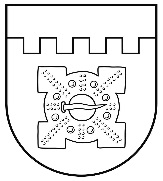 LATVIJAS REPUBLIKADOBELES NOVADA DOMEBrīvības iela 17, Dobele, Dobeles novads, LV-3701Tālr. 63707269, 63700137, 63720940, e-pasts dome@dobele.lvDOMES SĒDES PROTOKOLSDobelē2022. gada 29. decembrī								                                                         Nr. 21Sēde sasaukta plkst.14:00Sēdi atklāj plkst.14:02Sēdes audioieraksts publicēts Dobeles novada pašvaldības mājaslapā: http://www.dobele.lv/lv/content/domes-sedesSēdi vada -  novada domes priekšsēdētājs Ivars Gorskis. Piedalās deputāti: Ģirts Ante, Kristīne Briede, Sarmīte Dude, Edgars Gaigalis, Māris Feldmanis, Gints Kaminskis, Linda Karloviča, Edgars Laimiņš, Sintija Liekniņa, Ainārs Meiers, Sanita Olševska, Andris Podvinskis, Dace Reinika, Viesturs Reinfelds, Guntis Safranovičs, Andrejs Spridzāns, Ivars Stanga, Indra Špela.Sēdē piedalās pašvaldības administrācijas, iestāžu darbinieki un citi:pieslēgumā ZOOM platformā: izpilddirektors Agris Vilks un vietnieki Aldis Lerhs, Gunārs Kurlovičs, Finanšu un grāmatvedības nodaļas vadītāja Jolanta Kalniņa un  vietniece Ilze Ozoliņa, galvenā grāmatvede Alla Siksna, Nekustamo īpašumu nodaļas vadītājs Kaspars Ļaksa, vietniece Austra Apsīte, Juridiskās nodaļas vadītāja Aiva Pole-Grinšpone un juriste Evita Evardsone, Attīstības un plānošanas nodaļas projektu vadītāja Kristīne Ūdre, teritorijas plānotāja Sandra Lasmane, Administratīvās nodaļas vadītāja Baiba Opmane, domes komiteju sekretāre Rita Bērtule, Dobeles pagasta pārvaldes vadītāja Dace Škorņika, Dzimtsarakstu nodaļas vadītāja Inese Strautmane, Pašvaldības policijas priekšnieka vietnieks Andis Lukša, Sabiedrisko attiecību nodaļas vadītāja Līva Elarte un speciāliste Laura Smokro, Dobeles Pieaugušo izglītības un uzņēmējdarbības centra vadītāja Brigita Tivča u.c.Informācijas tehnoloģiju nodaļas vadītājs: Gints Dzenis.Protokolē - domes sēžu sekretāre Santa Eberte.Notiek reģistrēšanās balsošanas sistēmā.Domes priekšsēdētājs Ivars Gorskis informē, ka balsošanas sistēmā reģistrējušies 19 deputāti.Ivars Gorskis izsaka priekšlikumu par izsludināto sēdes darba kārtību, informē par saistošo noteikumu turpmāko pieņemšanas kārtību.Ierosina iekļaut dienas kārtībā 1 papildu jautājumu:papildu lēmumprojektu Nr.68 ’’Par grozījumu Dobeles novada domes 2022. gada 24. novembra lēmumā Nr.587/20 “Par valsts vietējā autoceļa “V1428”, Bikstu pagastā, Dobeles novadā, pārņemšanu pašvaldības īpašumā bez atlīdzības”.Deputāti vienojoties atbalsta papildu jautājuma iekļaušanu darba kārtībā. Deputāts Viesturs Reinfelds jautā par izpilddirektora ziņojumu. Atbild Ivars Gorskis.Domes priekšsēdētājs Ivars Gorskis aicina pāriet pie darba kārtības jautājumu izskatīšanas. Darba kārtība:1.§Par nolikuma “Grozījums nolikumā “Auces pirmsskolas izglītības iestādes “Pīlādzītis” nolikums”” apstiprināšanu(E.Evardsone)Jautājums izskatīts Izglītības, kultūras un sporta komitejā 2022. gada 21. decembrī.Deputātiem jautājumu un iebildumu nav.Balsojums par lēmuma projektu.Atklāti balsojot: PAR - 19 (Ģirts Ante, Kristīne Briede, Sarmīte Dude, Māris Feldmanis, Edgars Gaigalis, Ivars Gorskis, Gints Kaminskis, Linda Karloviča, Edgars Laimiņš, Sintija Liekniņa, Ainārs Meiers, Sanita Olševska, Andris Podvinskis, Dace Reinika, Viesturs Reinfelds, Guntis Safranovičs, Andrejs Spridzāns, Ivars Stanga, Indra Špela), PRET - nav, ATTURAS - nav, Dobeles novada dome NOLEMJ:Pieņemt lēmumu Nr.596/21 ’’Par nolikuma “Grozījums nolikumā “Auces pirmsskolas izglītības iestādes “Pīlādzītis” nolikums”” apstiprināšanu’’.Lēmums pievienots protokolam.2.§Par noteikumu “Grozījums noteikumos “Finanšu līdzekļu un mantas dāvinājumu, ziedojumu pieņemšanas un izlietošanas noteikumi Dobeles novada pašvaldībā”” apstiprināšanu( E.Evardsone)Jautājums izskatīts Finanšu un budžeta komitejā 2022. gada 20. decembrī.Deputātiem jautājumu un iebildumu nav.Balsojums par lēmuma projektu.Atklāti balsojot: PAR - 19 (Ģirts Ante, Kristīne Briede, Sarmīte Dude, Māris Feldmanis, Edgars Gaigalis, Ivars Gorskis, Gints Kaminskis, Linda Karloviča, Edgars Laimiņš, Sintija Liekniņa, Ainārs Meiers, Sanita Olševska, Andris Podvinskis, Dace Reinika, Viesturs Reinfelds, Guntis Safranovičs, Andrejs Spridzāns, Ivars Stanga, Indra Špela), PRET - nav, ATTURAS - nav, Dobeles novada dome NOLEMJ:Pieņemt lēmumu Nr.597/21 ’’Par noteikumu “Grozījums noteikumos “Finanšu līdzekļu un mantas dāvinājumu, ziedojumu pieņemšanas un izlietošanas noteikumi Dobeles novada pašvaldībā”” apstiprināšanu’’.Lēmums pievienots protokolam.3.§Par Dobeles Pieaugušo izglītības un uzņēmējdarbības atbalsta centra statusa noteikšanu( E.Evardsone)Jautājums izskatīts Izglītības, kultūras un sporta komitejā 2022. gada 21. decembrī.Deputātiem jautājumu un iebildumu nav.Balsojums par lēmuma projektu.Atklāti balsojot: PAR - 19 (Ģirts Ante, Kristīne Briede, Sarmīte Dude, Māris Feldmanis, Edgars Gaigalis, Ivars Gorskis, Gints Kaminskis, Linda Karloviča, Edgars Laimiņš, Sintija Liekniņa, Ainārs Meiers, Sanita Olševska, Andris Podvinskis, Dace Reinika, Viesturs Reinfelds, Guntis Safranovičs, Andrejs Spridzāns, Ivars Stanga, Indra Špela), PRET - nav, ATTURAS - nav, Dobeles novada dome NOLEMJ:Pieņemt lēmumu Nr.598/21 ’’Par Dobeles Pieaugušo izglītības un uzņēmējdarbības atbalsta centra statusa noteikšanu’’.Lēmums pievienots protokolam.4.§Par Dobeles Amatniecības un  vispārizglītojošās vidusskolas statusa noteikšanu ( E.Evardsone)Jautājums izskatīts Izglītības, kultūras un sporta komitejā 2022. gada 21. decembrī.Deputātiem jautājumu un iebildumu nav.Balsojums par lēmuma projektu.Atklāti balsojot: PAR - 19 (Ģirts Ante, Kristīne Briede, Sarmīte Dude, Māris Feldmanis, Edgars Gaigalis, Ivars Gorskis, Gints Kaminskis, Linda Karloviča, Edgars Laimiņš, Sintija Liekniņa, Ainārs Meiers, Sanita Olševska, Andris Podvinskis, Dace Reinika, Viesturs Reinfelds, Guntis Safranovičs, Andrejs Spridzāns, Ivars Stanga, Indra Špela), PRET - nav, ATTURAS - nav,  Dobeles novada dome NOLEMJ:Pieņemt lēmumu Nr.599/21 ’’Par Dobeles Amatniecības un  vispārizglītojošās vidusskolas statusa noteikšanu ’’.Lēmums pievienots protokolam.5.§Par līdzfinansējuma piešķiršanu grāmatas izdošanai(A.Pole-Grinšpone)Jautājums izskatīts Izglītības, kultūras un sporta komitejā 2022. gada 21. decembrī.Deputātiem jautājumu un iebildumu nav.Balsojums par lēmuma projektu.Atklāti balsojot: PAR - 18 (Ģirts Ante, Kristīne Briede, Sarmīte Dude, Māris Feldmanis, Ivars Gorskis, Gints Kaminskis, Linda Karloviča, Edgars Laimiņš, Sintija Liekniņa, Ainārs Meiers, Sanita Olševska, Andris Podvinskis, Dace Reinika, Viesturs Reinfelds, Guntis Safranovičs, Andrejs Spridzāns, Ivars Stanga, Indra Špela), PRET – 1 (Edgars Gaigalis), ATTURAS - nav, Dobeles novada dome NOLEMJ:Pieņemt lēmumu Nr.600/21 ’’Par līdzfinansējuma piešķiršanu grāmatas izdošanai’’.Lēmums pievienots protokolam.6.§Par naudas balvu par sasniegumiem sportā Dobeles novadā pretendentu saraksta apstiprināšanu( A.Pole-Grinšpone)Jautājums izskatīts Apvienotā Finanšu un budžeta komitejā, Tautsaimniecības un attīstības komitejā, Izglītības, kultūras un sporta komitejā, Sociālo un veselības jautājumu komitejā 2022. gada 21. decembrī.Deputātiem jautājumu un iebildumu nav.Balsojums par lēmuma projektu.Atklāti balsojot: PAR - 19 (Ģirts Ante, Kristīne Briede, Sarmīte Dude, Māris Feldmanis, Edgars Gaigalis, Ivars Gorskis, Gints Kaminskis, Linda Karloviča, Edgars Laimiņš, Sintija Liekniņa, Ainārs Meiers, Sanita Olševska, Andris Podvinskis, Dace Reinika, Viesturs Reinfelds, Guntis Safranovičs, Andrejs Spridzāns, Ivars Stanga, Indra Špela), PRET - nav, ATTURAS - nav, Dobeles novada dome NOLEMJ:Pieņemt lēmumu Nr.601/21 ’’Par naudas balvu par sasniegumiem sportā Dobeles novadā pretendentu saraksta apstiprināšanu’’.Lēmums pievienots protokolam.7.§Par izmaiņām sadzīves atkritumu apsaimniekošanas maksā Auces pilsētā, Bēnes, Īles, Lielauces, Ukru, Vecauces un Vītiņu pagastos( A.Pole-Grinšpone)Jautājums izskatīts Finanšu un budžeta komitejā 2022. gada 20. decembrī.Deputātiem jautājumu un iebildumu nav.Balsojums par lēmuma projektu.Atklāti balsojot PAR - 19 (Ģirts Ante, Kristīne Briede, Sarmīte Dude, Māris Feldmanis, Edgars Gaigalis, Ivars Gorskis, Gints Kaminskis, Linda Karloviča, Edgars Laimiņš, Sintija Liekniņa, Ainārs Meiers, Sanita Olševska, Andris Podvinskis, Dace Reinika, Viesturs Reinfelds, Guntis Safranovičs, Andrejs Spridzāns, Ivars Stanga, Indra Špela), PRET - nav, ATTURAS - nav, Dobeles novada dome NOLEMJ:Pieņemt lēmumu Nr.602/21 ’’Par izmaiņām sadzīves atkritumu apsaimniekošanas maksā Auces pilsētā, Bēnes, Īles, Lielauces, Ukru, Vecauces un Vītiņu pagastos’’.Lēmums pievienots protokolam.8.§Par izmaiņām sadzīves atkritumu apsaimniekošanas maksāDobeles pilsētā, Augstkalnes, Annenieku, Auru, Bērzes, Bikstu, Bukaišu, Dobeles, Jaunbērzes, Krimūnu, Naudītes, Penkules, Tērvetes un Zebrenes pagastos( A.Pole-Grinšpone)Jautājums izskatīts Finanšu un budžeta komitejā 2022. gada 20. decembrī.Deputātiem jautājumu un iebildumu nav.Balsojums par lēmuma projektu.Atklāti balsojot: PAR - 19 (Ģirts Ante, Kristīne Briede, Sarmīte Dude, Māris Feldmanis, Edgars Gaigalis, Ivars Gorskis, Gints Kaminskis, Linda Karloviča, Edgars Laimiņš, Sintija Liekniņa, Ainārs Meiers, Sanita Olševska, Andris Podvinskis, Dace Reinika, Viesturs Reinfelds, Guntis Safranovičs, Andrejs Spridzāns, Ivars Stanga, Indra Špela), PRET - nav, ATTURAS - nav, Dobeles novada dome NOLEMJ:Pieņemt lēmumu Nr.603/21 ’’Par izmaiņām sadzīves atkritumu apsaimniekošanas maksā  Dobeles pilsētā, Augstkalnes, Annenieku, Auru, Bērzes, Bikstu, Bukaišu, Dobeles, Jaunbērzes, Krimūnu, Naudītes, Penkules, Tērvetes un Zebrenes pagastos’’.Lēmums pievienots protokolam.9.§Par grozījumu Dobeles novada domes 2022. gada 25. augusta lēmumā Nr.409/14 “Par grozījumu  Dobeles novada domes 2016. gada 29. septembra lēmumā Nr. 220/9 “Par līguma par ūdenssaimniecības pakalpojumu sniegšanu slēgšanu ar SIA “DOBELES ŪDENS””( A.Pole-Grinšpone)Jautājums izskatīts Tautsaimniecības un attīstības komitejā 2022. gada 20. decembrī.Deputātiem jautājumu un iebildumu nav.Balsojums par lēmuma projektu.Atklāti balsojot: PAR - 19 (Ģirts Ante, Kristīne Briede, Sarmīte Dude, Māris Feldmanis, Edgars Gaigalis, Ivars Gorskis, Gints Kaminskis, Linda Karloviča, Edgars Laimiņš, Sintija Liekniņa, Ainārs Meiers, Sanita Olševska, Andris Podvinskis, Dace Reinika, Viesturs Reinfelds, Guntis Safranovičs, Andrejs Spridzāns, Ivars Stanga, Indra Špela), PRET - nav, ATTURAS - nav, Dobeles novada dome NOLEMJ:Pieņemt lēmumu Nr.604/21 ’’Par grozījumu Dobeles novada domes 2022. gada 25. augusta lēmumā Nr.409/14 “Par grozījumu  Dobeles novada domes 2016. gada 29. septembra lēmumā Nr. 220/9 “Par līguma par ūdenssaimniecības pakalpojumu sniegšanu slēgšanu ar SIA “DOBELES ŪDENS’’’’.Lēmums pievienots protokolam.10.§Par grozījumiem 2022. gada 13. aprīļa lēmumā “Par atbalsta piešķiršanu izmitināšanas un ēdināšanas izdevumu segšanai Ukrainas civiliedzīvotājiem”( A.Pole-Grinšpone)Deputātiem jautājumu un iebildumu nav.Balsojums par lēmuma projektu.Atklāti balsojot: PAR - 19 (Ģirts Ante, Kristīne Briede, Sarmīte Dude, Māris Feldmanis, Edgars Gaigalis, Ivars Gorskis, Gints Kaminskis, Linda Karloviča, Edgars Laimiņš, Sintija Liekniņa, Ainārs Meiers, Sanita Olševska, Andris Podvinskis, Dace Reinika, Viesturs Reinfelds, Guntis Safranovičs, Andrejs Spridzāns, Ivars Stanga, Indra Špela), PRET - nav, ATTURAS - nav,  Dobeles novada dome NOLEMJ:Pieņemt lēmumu Nr.605/21 ’’Par grozījumiem 2022. gada 13. aprīļa lēmumā “Par atbalsta piešķiršanu izmitināšanas un ēdināšanas izdevumu segšanai Ukrainas civiliedzīvotājiem”.Lēmums pievienots protokolam.11.§Par Dobeles novada domes saistošo noteikumu Nr.45 ’’Par lokālplānojuma teritorijas plānojuma grozījumiem nekustamajam īpašumam “Rosmes”, Naudītē, Naudītes pagastā, Dobeles novadā apstiprināšanu” apstiprināšanu ( S.Lasmane)Jautājums izskatīts Tautsaimniecības un attīstības komitejā 2022. gada 20. decembrī.Deputātiem jautājumu un iebildumu nav.Balsojums par lēmuma projektu.Atklāti balsojot: PAR - 19 (Ģirts Ante, Kristīne Briede, Sarmīte Dude, Māris Feldmanis, Edgars Gaigalis, Ivars Gorskis, Gints Kaminskis, Linda Karloviča, Edgars Laimiņš, Sintija Liekniņa, Ainārs Meiers, Sanita Olševska, Andris Podvinskis, Dace Reinika, Viesturs Reinfelds, Guntis Safranovičs, Andrejs Spridzāns, Ivars Stanga, Indra Špela), PRET - nav, ATTURAS - nav, Dobeles novada dome NOLEMJ:Pieņemt lēmumu Nr.606/21 ’’Par Dobeles novada domes saistošo noteikumu Nr.45 ’’Par lokālplānojuma teritorijas plānojuma grozījumiem nekustamajam īpašumam “Rosmes”, Naudītē, Naudītes pagastā, Dobeles novadā apstiprināšanu” apstiprināšanu’’.Lēmums pievienots protokolam.12.§Par bieži sastopamo derīgo izrakteņu ieguves atļaujas smilts-grants, smilts un mālsmilts atradnē “Immu kalni” Īles pagastā, Dobeles novadā izsniegšanu un rekultivācijas veida saskaņošanu(S.Lasmane)Jautājums izskatīts Tautsaimniecības un attīstības komitejā 2022. gada 20. decembrī.Deputātiem jautājumu un iebildumu nav.Balsojums par lēmuma projektu.Atklāti balsojot: PAR - 19 (Ģirts Ante, Kristīne Briede, Sarmīte Dude, Māris Feldmanis, Edgars Gaigalis, Ivars Gorskis, Gints Kaminskis, Linda Karloviča, Edgars Laimiņš, Sintija Liekniņa, Ainārs Meiers, Sanita Olševska, Andris Podvinskis, Dace Reinika, Viesturs Reinfelds, Guntis Safranovičs, Andrejs Spridzāns, Ivars Stanga, Indra Špela), PRET - nav, ATTURAS - nav, Dobeles novada dome NOLEMJ:Pieņemt lēmumu Nr.607/21 ’’Par bieži sastopamo derīgo izrakteņu ieguves atļaujas smilts-grants, smilts un mālsmilts atradnē “Immu kalni” Īles pagastā, Dobeles novadā izsniegšanu un rekultivācijas veida saskaņošanu’’.Lēmums pievienots protokolam.13.§Par bieži sastopamo derīgo izrakteņu ieguves atļaujas smilts-grants, smilts un mālsmilts atradnē “Immas- 2” Īles pagastā, Dobeles novadā izsniegšanu un rekultivācijas veida saskaņošanu(S.Lasmane)Jautājums izskatīts Tautsaimniecības un attīstības komitejā 2022. gada 20. decembrī.Deputātiem jautājumu un iebildumu nav.Balsojums par lēmuma projektu.Atklāti balsojot: PAR - 19 (Ģirts Ante, Kristīne Briede, Sarmīte Dude, Māris Feldmanis, Edgars Gaigalis, Ivars Gorskis, Gints Kaminskis, Linda Karloviča, Edgars Laimiņš, Sintija Liekniņa, Ainārs Meiers, Sanita Olševska, Andris Podvinskis, Dace Reinika, Viesturs Reinfelds, Guntis Safranovičs, Andrejs Spridzāns, Ivars Stanga, Indra Špela), PRET - nav, ATTURAS - nav, Dobeles novada dome NOLEMJ:Pieņemt lēmumu Nr.608/21 ’’Par bieži sastopamo derīgo izrakteņu ieguves atļaujas smilts-grants, smilts un mālsmilts atradnē “Immas- 2” Īles pagastā, Dobeles novadā izsniegšanu un rekultivācijas veida saskaņošanu’’.Lēmums pievienots protokolam.14.§Par Dobeles novada pašvaldības līdzdalību sabiedrībā ar ierobežotu atbildību “Auces slimnīca”, sabiedrībā ar ierobežotu atbildību “Bēnes doktorāts” , sabiedrībā ar ierobežotu atbildību “Dobeles un apkārtnes slimnīca” un sabiedrībā ar ierobežotu atbildību "Rehabilitācijas centrs “Tērvete””(A.Vilks)Jautājums izskatīts Apvienotā Finanšu un budžeta komitejā, Tautsaimniecības un attīstības komitejā, Izglītības, kultūras un sporta komitejā, Sociālo un veselības jautājumu komitejā 2022. gada 21. decembrī.Deputātiem jautājumu.Indra Špela ierosina veikt precizējumu pielikumā ’’Auces pagasta’’ vietā rakstot ’’Auces pilsēta’’.Deputāti atbalsta izteikto priekšlikumu.Balsojums par lēmuma projektu.Atklāti balsojot: PAR - 19 (Ģirts Ante, Kristīne Briede, Sarmīte Dude, Māris Feldmanis, Edgars Gaigalis, Ivars Gorskis, Gints Kaminskis, Linda Karloviča, Edgars Laimiņš, Sintija Liekniņa, Ainārs Meiers, Sanita Olševska, Andris Podvinskis, Dace Reinika, Viesturs Reinfelds, Guntis Safranovičs, Andrejs Spridzāns, Ivars Stanga, Indra Špela), PRET - nav, ATTURAS - nav, Dobeles novada dome NOLEMJ:Pieņemt lēmumu Nr.609/21 ’’Par Dobeles novada pašvaldības līdzdalību sabiedrībā ar ierobežotu atbildību “Auces slimnīca”, sabiedrībā ar ierobežotu atbildību “Bēnes doktorāts” , sabiedrībā ar ierobežotu atbildību “Dobeles un apkārtnes slimnīca” un sabiedrībā ar ierobežotu atbildību "Rehabilitācijas centrs “Tērvete’’’’.Lēmums pievienots protokolam.15.§Par Dobeles novada pašvaldības līdzdalību sabiedrībā ar ierobežotu atbildību "Dobeles namsaimnieks"(A.Vilks)Jautājums izskatīts Apvienotā Finanšu un budžeta komitejā, Tautsaimniecības un attīstības komitejā, Izglītības, kultūras un sporta komitejā, Sociālo un veselības jautājumu komitejā 2022. gada 21. decembrī.Deputātiem jautājumu un iebildumu nav.Balsojums par lēmuma projektu.Atklāti balsojot: PAR - 19 (Ģirts Ante, Kristīne Briede, Sarmīte Dude, Māris Feldmanis, Edgars Gaigalis, Ivars Gorskis, Gints Kaminskis, Linda Karloviča, Edgars Laimiņš, Sintija Liekniņa, Ainārs Meiers, Sanita Olševska, Andris Podvinskis, Dace Reinika, Viesturs Reinfelds, Guntis Safranovičs, Andrejs Spridzāns, Ivars Stanga, Indra Špela), PRET - nav, ATTURAS - nav, Dobeles novada dome NOLEMJ:Pieņemt lēmumu Nr.610/21 ’’Par Dobeles novada pašvaldības līdzdalību sabiedrībā ar ierobežotu atbildību ’’Dobeles namsaimnieks’’’’.Lēmums pievienots protokolam.16.§Par Dobeles novada pašvaldības līdzdalību sabiedrībā ar ierobežotu atbildību “Auces komunālie pakalpojumi” (A.Vilks)Jautājums izskatīts Apvienotā Finanšu un budžeta komitejā, Tautsaimniecības un attīstības komitejā, Izglītības, kultūras un sporta komitejā, Sociālo un veselības jautājumu komitejā 2022. gada 21. decembrī.Deputātiem jautājumu un iebildumu nav.Balsojums par lēmuma projektu.Atklāti balsojot: PAR - 19 (Ģirts Ante, Kristīne Briede, Sarmīte Dude, Māris Feldmanis, Edgars Gaigalis, Ivars Gorskis, Gints Kaminskis, Linda Karloviča, Edgars Laimiņš, Sintija Liekniņa, Ainārs Meiers, Sanita Olševska, Andris Podvinskis, Dace Reinika, Viesturs Reinfelds, Guntis Safranovičs, Andrejs Spridzāns, Ivars Stanga, Indra Špela), PRET - nav, ATTURAS - nav, Dobeles novada dome NOLEMJ:Pieņemt lēmumu Nr.611/21 ’’Par Dobeles novada pašvaldības līdzdalību sabiedrībā ar ierobežotu atbildību “Auces komunālie pakalpojumi”.Lēmums pievienots protokolam.17.§Par Dobeles novada pašvaldības līdzdalību sabiedrībā ar ierobežotu atbildību “Dobeles autobusu parks” (A.Vilks)Jautājums izskatīts Apvienotā Finanšu un budžeta komitejā, Tautsaimniecības un attīstības komitejā, Izglītības, kultūras un sporta komitejā, Sociālo un veselības jautājumu komitejā 2022. gada 21. decembrī.Deputātiem jautājumu un iebildumu nav.Balsojums par lēmuma projektu.Atklāti balsojot: PAR - 19 (Ģirts Ante, Kristīne Briede, Sarmīte Dude, Māris Feldmanis, Edgars Gaigalis, Ivars Gorskis, Gints Kaminskis, Linda Karloviča, Edgars Laimiņš, Sintija Liekniņa, Ainārs Meiers, Sanita Olševska, Andris Podvinskis, Dace Reinika, Viesturs Reinfelds, Guntis Safranovičs, Andrejs Spridzāns, Ivars Stanga, Indra Špela), PRET - nav, ATTURAS - nav, Dobeles novada dome NOLEMJ:Pieņemt lēmumu Nr.612/21 ’’Par Dobeles novada pašvaldības līdzdalību sabiedrībā ar ierobežotu atbildību “Dobeles autobusu parks”.Lēmums pievienots protokolam.18.§Par Dobeles novada pašvaldības līdzdalību sabiedrībā ar ierobežotu atbildību “Dobeles enerģiju” (A.Vilks)Jautājums izskatīts Apvienotā Finanšu un budžeta komitejā, Tautsaimniecības un attīstības komitejā, Izglītības, kultūras un sporta komitejā, Sociālo un veselības jautājumu komitejā 2022. gada 21. decembrī.Deputātiem jautājumu un iebildumu nav.Balsojums par lēmuma projektu.Atklāti balsojot: PAR - 19 (Ģirts Ante, Kristīne Briede, Sarmīte Dude, Māris Feldmanis, Edgars Gaigalis, Ivars Gorskis, Gints Kaminskis, Linda Karloviča, Edgars Laimiņš, Sintija Liekniņa, Ainārs Meiers, Sanita Olševska, Andris Podvinskis, Dace Reinika, Viesturs Reinfelds, Guntis Safranovičs, Andrejs Spridzāns, Ivars Stanga, Indra Špela), PRET - nav, ATTURAS - nav, Dobeles novada dome NOLEMJ:Pieņemt lēmumu Nr.613/21 ’’Par Dobeles novada pašvaldības līdzdalību sabiedrībā ar ierobežotu atbildību “Dobeles enerģiju”.Lēmums pievienots protokolam.19.§Par Dobeles novada pašvaldības līdzdalību sabiedrībā ar ierobežotu atbildību “Dobeles komunālie pakalpojumi” (A.Vilks)Jautājums izskatīts Apvienotā Finanšu un budžeta komitejā, Tautsaimniecības un attīstības komitejā, Izglītības, kultūras un sporta komitejā, Sociālo un veselības jautājumu komitejā 2022. gada 21. decembrī.Deputātiem jautājumu un iebildumu nav.Balsojums par lēmuma projektu.Atklāti balsojot: PAR - 19 (Ģirts Ante, Kristīne Briede, Sarmīte Dude, Māris Feldmanis, Edgars Gaigalis, Ivars Gorskis, Gints Kaminskis, Linda Karloviča, Edgars Laimiņš, Sintija Liekniņa, Ainārs Meiers, Sanita Olševska, Andris Podvinskis, Dace Reinika, Viesturs Reinfelds, Guntis Safranovičs, Andrejs Spridzāns, Ivars Stanga, Indra Špela), PRET - nav, ATTURAS - nav,  Dobeles novada dome NOLEMJ:Pieņemt lēmumu Nr.614/21 ’’Par Dobeles novada pašvaldības līdzdalību sabiedrībā ar ierobežotu atbildību “Dobeles komunālie pakalpojumi”’’.Lēmums pievienots protokolam.20.§Par Dobeles novada pašvaldības līdzdalību sabiedrībā ar ierobežotu atbildību “Dobeles ūdens” (A.Vilks)Jautājums izskatīts Apvienotā Finanšu un budžeta komitejā, Tautsaimniecības un attīstības komitejā, Izglītības, kultūras un sporta komitejā, Sociālo un veselības jautājumu komitejā 2022. gada 21. decembrī.Deputātiem jautājumu un iebildumu nav.Balsojums par lēmuma projektu.Atklāti balsojot: PAR - 19 (Ģirts Ante, Kristīne Briede, Sarmīte Dude, Māris Feldmanis, Edgars Gaigalis, Ivars Gorskis, Gints Kaminskis, Linda Karloviča, Edgars Laimiņš, Sintija Liekniņa, Ainārs Meiers, Sanita Olševska, Andris Podvinskis, Dace Reinika, Viesturs Reinfelds, Guntis Safranovičs, Andrejs Spridzāns, Ivars Stanga, Indra Špela), PRET - nav, ATTURAS - nav, Dobeles novada dome NOLEMJ:Pieņemt lēmumu Nr.615/21 ’’Par Dobeles novada pašvaldības līdzdalību sabiedrībā ar ierobežotu atbildību “Dobeles ūdens”’’.Lēmums pievienots protokolam.21.§Par stipendijas piešķiršanu Baibai Krasnovai(A.Vilks)Jautājums izskatīts Finanšu un budžeta komitejā 2022. gada 20. decembrī.Jautā Kristīne Briede.Atbild Agris Vilks.Izsakās Andrejs Spridzāns, Kristīne Briede.Balsojums par lēmuma projektu.Atklāti balsojot: PAR - 19 (Ģirts Ante, Kristīne Briede, Sarmīte Dude, Māris Feldmanis, Edgars Gaigalis, Ivars Gorskis, Gints Kaminskis, Linda Karloviča, Edgars Laimiņš, Sintija Liekniņa, Ainārs Meiers, Sanita Olševska, Andris Podvinskis, Dace Reinika, Viesturs Reinfelds, Guntis Safranovičs, Andrejs Spridzāns, Ivars Stanga, Indra Špela), PRET - nav, ATTURAS - nav, Dobeles novada dome NOLEMJ:Pieņemt lēmumu Nr.616/21 ’’Par stipendijas piešķiršanu Baibai Krasnovai’’.Lēmums pievienots protokolam.22.§Par stipendijas piešķiršanu Andai Bitei(A.Vilks)Jautājums izskatīts Finanšu un budžeta komitejā 2022. gada 20. decembrī.Deputātiem jautājumu un iebildumu nav.Izsakās Sarmīte Dude, Dace Reinika.Balsojums par lēmuma projektu.Atklāti balsojot: PAR - 19 (Ģirts Ante, Kristīne Briede, Sarmīte Dude, Māris Feldmanis, Edgars Gaigalis, Ivars Gorskis, Gints Kaminskis, Linda Karloviča, Edgars Laimiņš, Sintija Liekniņa, Ainārs Meiers, Sanita Olševska, Andris Podvinskis, Dace Reinika, Viesturs Reinfelds, Guntis Safranovičs, Andrejs Spridzāns, Ivars Stanga, Indra Špela), PRET - nav, ATTURAS - nav,  Dobeles novada dome NOLEMJ:Pieņemt lēmumu Nr.617/21 ’’Par stipendijas piešķiršanu Andai Bitei ’’.Lēmums pievienots protokolam.23.§Par Dobeles Pieaugušo izglītības  un uzņēmējdarbības atbalsta centra vadītājas Brigitas Tivčas atbrīvošanu no amata(A.Vilks)Jautājums izskatīts Apvienotā Finanšu un budžeta komitejā, Tautsaimniecības un attīstības komitejā, Izglītības, kultūras un sporta komitejā, Sociālo un veselības jautājumu komitejā 2022. gada 21. decembrī.Deputātiem jautājumu un iebildumu nav.Balsojums par lēmuma projektu.Atklāti balsojot: PAR - 19 (Ģirts Ante, Kristīne Briede, Sarmīte Dude, Māris Feldmanis, Edgars Gaigalis, Ivars Gorskis, Gints Kaminskis, Linda Karloviča, Edgars Laimiņš, Sintija Liekniņa, Ainārs Meiers, Sanita Olševska, Andris Podvinskis, Dace Reinika, Viesturs Reinfelds, Guntis Safranovičs, Andrejs Spridzāns, Ivars Stanga, Indra Špela), PRET - nav, ATTURAS - nav, Dobeles novada dome NOLEMJ:Pieņemt lēmumu Nr.619/21 ’’Par Dobeles Pieaugušo izglītības  un uzņēmējdarbības atbalsta centra vadītājas Brigitas Tivčas atbrīvošanu no amata’’.Lēmums pievienots protokolam.24.§Par Dobeles Pieaugušo izglītības  un uzņēmējdarbības atbalsta centra vadītāja amata konkursa nolikuma apstiprināšanu(A.Vilks)Jautājums izskatīts Apvienotā Finanšu un budžeta komitejā, Tautsaimniecības un attīstības komitejā, Izglītības, kultūras un sporta komitejā, Sociālo un veselības jautājumu komitejā 2022. gada 21. decembrī.Deputātiem jautājumu un iebildumu nav.Balsojums par lēmuma projektu.Atklāti balsojot: PAR - 19 (Ģirts Ante, Kristīne Briede, Sarmīte Dude, Māris Feldmanis, Edgars Gaigalis, Ivars Gorskis, Gints Kaminskis, Linda Karloviča, Edgars Laimiņš, Sintija Liekniņa, Ainārs Meiers, Sanita Olševska, Andris Podvinskis, Dace Reinika, Viesturs Reinfelds, Guntis Safranovičs, Andrejs Spridzāns, Ivars Stanga, Indra Špela), PRET - nav, ATTURAS - nav, Dobeles novada dome NOLEMJ:Pieņemt lēmumu Nr.619/21 ’’Par Dobeles Pieaugušo izglītības  un uzņēmējdarbības atbalsta centra vadītāja amata konkursa nolikuma apstiprināšanu’’.Lēmums pievienots protokolam.25.§Par izmaiņām ūdenssaimniecības pakalpojumu tarifā Augstkalnes, Bukaišu un Tērvetes pagastos(A.Vilks)Jautā Dace Reinika, Gints Kaminskis, Viesturs Reinfelds.Atbild Agris Vilks, Ivars Gorskis.Ivars Gorskis ierosina apstiprināt tarifus, deputātiem nosūtīt detalizētu tarifu aprēķinu.Balsojums par lēmuma projektu.Atklāti balsojot: PAR - 17 (Ģirts Ante, Sarmīte Dude, Māris Feldmanis, Edgars Gaigalis, Ivars Gorskis, Gints Kaminskis, Linda Karloviča, Edgars Laimiņš, Sintija Liekniņa, Ainārs Meiers, Sanita Olševska, Andris Podvinskis, Dace Reinika, Guntis Safranovičs, Andrejs Spridzāns, Ivars Stanga, Indra Špela), PRET - nav, ATTURAS – 2 (Kristīne Briede, Viesturs Reinfelds), Dobeles novada dome NOLEMJ:Pieņemt lēmumu Nr.620/21 ’’Par izmaiņām ūdenssaimniecības pakalpojumu tarifā Augstkalnes, Bukaišu un Tērvetes pagastos’’.Lēmums pievienots protokolam.26.§Par grozījumu Dobeles novada domes 2021. gada 28. oktobra lēmumā Nr. 242/13 “Par dalību reģionālā atkritumu apsaimniekošanas plāna izstrādē”(A.Vilks)Deputātiem jautājumu un iebildumu nav.Balsojums par lēmuma projektu.Atklāti balsojot: PAR - 19 (Ģirts Ante, Kristīne Briede, Sarmīte Dude, Māris Feldmanis, Edgars Gaigalis, Ivars Gorskis, Gints Kaminskis, Linda Karloviča, Edgars Laimiņš, Sintija Liekniņa, Ainārs Meiers, Sanita Olševska, Andris Podvinskis, Dace Reinika, Viesturs Reinfelds, Guntis Safranovičs, Andrejs Spridzāns, Ivars Stanga, Indra Špela), PRET - nav, ATTURAS - nav, Dobeles novada dome NOLEMJ:Pieņemt lēmumu Nr.621/21 ’’Par grozījumu Dobeles novada domes 2021. gada 28. oktobra lēmumā Nr. 242/13 “Par dalību reģionālā atkritumu apsaimniekošanas plāna izstrādē’’”.Lēmums pievienots protokolam.27.§Par Jurģa Stankus iesniegumu(R.Broks)Jautājums izskatīts Tautsaimniecības un attīstības komitejā 2022. gada 20. decembrī.Gints Kaminskis izsaka priekšlikumu lēmumprojektā precizēt iesniedzēja pilnu vārdu.Deputāti atbalsta izteikto priekšlikumu.Balsojums par lēmuma projektu.Atklāti balsojot: PAR - 15 (Ģirts Ante, Sarmīte Dude, Edgars Gaigalis, Ivars Gorskis, Gints Kaminskis, Linda Karloviča, Edgars Laimiņš, Sintija Liekniņa, Ainārs Meiers, Sanita Olševska, Dace Reinika, Guntis Safranovičs, Andrejs Spridzāns, Ivars Stanga, Indra Špela), PRET - nav, ATTURAS - 4 (Kristīne Briede, Māris Feldmanis, Andris Podvinskis, Viesturs Reinfelds), Dobeles novada dome NOLEMJ:Pieņemt lēmumu Nr.622/21 ’’Par Jurģa Stankus iesniegumu’’.Lēmums pievienots protokolam.28.§Par grozījumu Dobeles novada domes 2022. gada 27. janvāra lēmumā Nr.28/2 “Par Medību koordinācijas komisijas izveidi un Medību koordinācijas komisijas nolikuma apstiprināšanu”(A.Lerhs)Jautājums izskatīts Tautsaimniecības un attīstības komitejā 2022. gada 20. decembrī.Jautā Kristīne Briede.Atbild Aldis Lerhs.Balsojums par lēmuma projektu.Atklāti balsojot: PAR - 19 (Ģirts Ante, Kristīne Briede, Sarmīte Dude, Māris Feldmanis, Edgars Gaigalis, Ivars Gorskis, Gints Kaminskis, Linda Karloviča, Edgars Laimiņš, Sintija Liekniņa, Ainārs Meiers, Sanita Olševska, Andris Podvinskis, Dace Reinika, Viesturs Reinfelds, Guntis Safranovičs, Andrejs Spridzāns, Ivars Stanga, Indra Špela), PRET - nav, ATTURAS - nav, Dobeles novada dome NOLEMJ:Pieņemt lēmumu Nr.623/21 ’’Par grozījumu Dobeles novada domes 2022. gada 27. janvāra lēmumā Nr.28/2 “Par Medību koordinācijas komisijas izveidi un Medību koordinācijas komisijas nolikuma apstiprināšanu”’’.Lēmums pievienots protokolam.29.§Par dāvinājumu Ukrainas pilsētai Skhidnitsai(A.Lerhs)Jautājums izskatīts Apvienotā Finanšu un budžeta komitejā, Tautsaimniecības un attīstības komitejā, Izglītības, kultūras un sporta komitejā, Sociālo un veselības jautājumu komitejā 2022. gada 21. decembrī.Deputātiem jautājumu un iebildumu nav.Balsojums par lēmuma projektu.Atklāti balsojot: PAR - 19 (Ģirts Ante, Kristīne Briede, Sarmīte Dude, Māris Feldmanis, Edgars Gaigalis, Ivars Gorskis, Gints Kaminskis, Linda Karloviča, Edgars Laimiņš, Sintija Liekniņa, Ainārs Meiers, Sanita Olševska, Andris Podvinskis, Dace Reinika, Viesturs Reinfelds, Guntis Safranovičs, Andrejs Spridzāns, Ivars Stanga, Indra Špela), PRET - nav, ATTURAS - nav,   Dobeles novada dome NOLEMJ:Pieņemt lēmumu Nr.624/21 ’’Par dāvinājumu Ukrainas pilsētai Skhidnitsai’’.Lēmums pievienots protokolam.30.§Par Dobeles novada domes saistošo noteikumu Nr.46 ’’Grozījumi Dobeles novada domes 2022. gada 27. janvāra saistošajos noteikumos Nr.8 ’’Dobeles novada pašvaldības budžets 2022. gadam”” apstiprināšanu(J.Kalniņa)Jautājums izskatīts Apvienotā Finanšu un budžeta komitejā, Tautsaimniecības un attīstības komitejā, Izglītības, kultūras un sporta komitejā, Sociālo un veselības jautājumu komitejā 2022. gada 21. decembrī.Deputātiem jautājumu un iebildumu nav.Balsojums par lēmuma projektu.Atklāti balsojot: PAR - 19 (Ģirts Ante, Kristīne Briede, Sarmīte Dude, Māris Feldmanis, Edgars Gaigalis, Ivars Gorskis, Gints Kaminskis, Linda Karloviča, Edgars Laimiņš, Sintija Liekniņa, Ainārs Meiers, Sanita Olševska, Andris Podvinskis, Dace Reinika, Viesturs Reinfelds, Guntis Safranovičs, Andrejs Spridzāns, Ivars Stanga, Indra Špela), PRET - nav, ATTURAS - nav, Dobeles novada dome NOLEMJ:Pieņemt lēmumu Nr.625/21 ’’Par Dobeles novada domes saistošo noteikumu Nr.46 ’’Grozījumi Dobeles novada domes 2022. gada 27. janvāra saistošajos noteikumos Nr.8 ’’Dobeles novada pašvaldības budžets 2022. gadam”” apstiprināšanu’’.Lēmums pievienots protokolam.31.§Par nekustamā īpašuma – dzīvokļa Nr.2 Robežu ielā 11, Dobelē, Dobeles novadā, atsavināšanu(K.Ļaksa)Jautājums izskatīts Finanšu un budžeta komitejā 2022. gada 20. decembrī.Deputātiem jautājumu un iebildumu nav.Balsojums par lēmuma projektu.Atklāti balsojot: PAR - 19 (Ģirts Ante, Kristīne Briede, Sarmīte Dude, Māris Feldmanis, Edgars Gaigalis, Ivars Gorskis, Gints Kaminskis, Linda Karloviča, Edgars Laimiņš, Sintija Liekniņa, Ainārs Meiers, Sanita Olševska, Andris Podvinskis, Dace Reinika, Viesturs Reinfelds, Guntis Safranovičs, Andrejs Spridzāns, Ivars Stanga, Indra Špela), PRET - nav, ATTURAS - nav, Dobeles novada dome NOLEMJ:Pieņemt lēmumu Nr.626/21 ’’Par nekustamā īpašuma – dzīvokļa Nr.2 Robežu ielā 11, Dobelē, Dobeles novadā, atsavināšanu’’.Lēmums pievienots protokolam.32.§Par nekustamā īpašuma – dzīvokļa Nr.21 Priežu ielā 24, Gardenē,Auru pagastā, Dobeles novadā, atsavināšanu(K.Ļaksa)Jautājums izskatīts Finanšu un budžeta komitejā 2022. gada 20. decembrī.Deputātiem jautājumu un iebildumu nav.Balsojums par lēmuma projektu.Atklāti balsojot: PAR - 19 (Ģirts Ante, Kristīne Briede, Sarmīte Dude, Māris Feldmanis, Edgars Gaigalis, Ivars Gorskis, Gints Kaminskis, Linda Karloviča, Edgars Laimiņš, Sintija Liekniņa, Ainārs Meiers, Sanita Olševska, Andris Podvinskis, Dace Reinika, Viesturs Reinfelds, Guntis Safranovičs, Andrejs Spridzāns, Ivars Stanga, Indra Špela), PRET - nav, ATTURAS - nav, Dobeles novada dome NOLEMJ:Pieņemt lēmumu Nr.627/21 ’’Par nekustamā īpašuma – dzīvokļa Nr.21 Priežu ielā 24, Gardenē, Auru pagastā, Dobeles novadā, atsavināšanu’’.Lēmums pievienots protokolam.33.§Par nekustamā īpašuma – dzīvokļa Nr.70 Zaļā iela 44, Dobelē, Dobeles novadā, atsavināšanu( K.Ļaksa)Jautājums izskatīts Finanšu un budžeta komitejā 2022. gada 20. decembrī.Deputātiem jautājumu un iebildumu nav.Balsojums par lēmuma projektu.Atklāti balsojot: PAR - 19 (Ģirts Ante, Kristīne Briede, Sarmīte Dude, Māris Feldmanis, Edgars Gaigalis, Ivars Gorskis, Gints Kaminskis, Linda Karloviča, Edgars Laimiņš, Sintija Liekniņa, Ainārs Meiers, Sanita Olševska, Andris Podvinskis, Dace Reinika, Viesturs Reinfelds, Guntis Safranovičs, Andrejs Spridzāns, Ivars Stanga, Indra Špela), PRET - nav, ATTURAS - nav, Dobeles novada dome NOLEMJ:Pieņemt lēmumu Nr.628/21 ’’Par nekustamā īpašuma – dzīvokļa Nr.70 Zaļā iela 44, Dobelē, Dobeles novadā, atsavināšanu’’. Lēmums pievienots protokolam.34.§Par pašvaldības nekustamā īpašuma – dzīvokļa Nr.1 “Irši 3”Bēnes pagastā, Dobeles novadā, atsavināšanu( K.Ļaksa)Jautājums izskatīts Finanšu un budžeta komitejā 2022. gada 20. decembrī.Deputātiem jautājumu un iebildumu nav.Balsojums par lēmuma projektu.Atklāti balsojot: PAR - 19 (Ģirts Ante, Kristīne Briede, Sarmīte Dude, Māris Feldmanis, Edgars Gaigalis, Ivars Gorskis, Gints Kaminskis, Linda Karloviča, Edgars Laimiņš, Sintija Liekniņa, Ainārs Meiers, Sanita Olševska, Andris Podvinskis, Dace Reinika, Viesturs Reinfelds, Guntis Safranovičs, Andrejs Spridzāns, Ivars Stanga, Indra Špela), PRET - nav, ATTURAS - nav, Dobeles novada dome NOLEMJ:Pieņemt lēmumu Nr.629/21 ’’Par pašvaldības nekustamā īpašuma – dzīvokļa Nr.1 “Irši 3”Bēnes pagastā, Dobeles novadā, atsavināšanu’’.Lēmums pievienots protokolam.35.§Par nekustamā īpašuma – dzīvokļa Nr.2 Brīvības iela 38, Dobelē, Dobeles novadā, atsavināšanu( K.Ļaksa)Jautājums izskatīts Finanšu un budžeta komitejā 2022. gada 20. decembrī.Deputātiem jautājumu un iebildumu nav.Balsojums par lēmuma projektu.Atklāti balsojot: PAR - 19 (Ģirts Ante, Kristīne Briede, Sarmīte Dude, Māris Feldmanis, Edgars Gaigalis, Ivars Gorskis, Gints Kaminskis, Linda Karloviča, Edgars Laimiņš, Sintija Liekniņa, Ainārs Meiers, Sanita Olševska, Andris Podvinskis, Dace Reinika, Viesturs Reinfelds, Guntis Safranovičs, Andrejs Spridzāns, Ivars Stanga, Indra Špela), PRET - nav, ATTURAS - nav,  Dobeles novada dome NOLEMJ:Pieņemt lēmumu Nr.630/21 ’’Par nekustamā īpašuma – dzīvokļa Nr.2 Brīvības iela 38, Dobelē, Dobeles novadā, atsavināšanu’’. Lēmums pievienots protokolam.36.§Par nekustamā īpašuma – dzīvokļa Nr.20 Bērzes iela 9, Dobelē, Dobeles novadā, atsavināšanu( K.Ļaksa)Jautājums izskatīts Finanšu un budžeta komitejā 2022. gada 20. decembrī.Deputātiem jautājumu un iebildumu nav.Balsojums par lēmuma projektu.Atklāti balsojot: PAR - 19 (Ģirts Ante, Kristīne Briede, Sarmīte Dude, Māris Feldmanis, Edgars Gaigalis, Ivars Gorskis, Gints Kaminskis, Linda Karloviča, Edgars Laimiņš, Sintija Liekniņa, Ainārs Meiers, Sanita Olševska, Andris Podvinskis, Dace Reinika, Viesturs Reinfelds, Guntis Safranovičs, Andrejs Spridzāns, Ivars Stanga, Indra Špela), PRET - nav, ATTURAS - nav,  Dobeles novada dome NOLEMJ:Pieņemt lēmumu Nr.631/21 ’’Par nekustamā īpašuma – dzīvokļa Nr.20 Bērzes iela 9, Dobelē, Dobeles novadā, atsavināšanu’’.Lēmums pievienots protokolam.37.§Par nekustamā īpašuma – dzīvokļa Nr.32 Sniķeres ielā 2B, Bēnē,Bēnes pagastā, Dobeles novadā, atsavināšanu( K.Ļaksa)Jautājums izskatīts Finanšu un budžeta komitejā 2022. gada 20. decembrī.Deputātiem jautājumu un iebildumu nav.Balsojums par lēmuma projektu.Atklāti balsojot: PAR - 19 (Ģirts Ante, Kristīne Briede, Sarmīte Dude, Māris Feldmanis, Edgars Gaigalis, Ivars Gorskis, Gints Kaminskis, Linda Karloviča, Edgars Laimiņš, Sintija Liekniņa, Ainārs Meiers, Sanita Olševska, Andris Podvinskis, Dace Reinika, Viesturs Reinfelds, Guntis Safranovičs, Andrejs Spridzāns, Ivars Stanga, Indra Špela), PRET - nav, ATTURAS - nav,  Dobeles novada dome NOLEMJ:Pieņemt lēmumu Nr.632/21 ’’Par nekustamā īpašuma – dzīvokļa Nr.32 Sniķeres ielā 2B, Bēnē, Bēnes pagastā, Dobeles novadā, atsavināšanu’’. Lēmums pievienots protokolam.38.§Par nekustamā īpašuma – dzīvokļa Nr.12 Sniķeres ielā 4, Bēnē, Bēnes pagastā, Dobeles novadā, atsavināšanu( K.Ļaksa)Jautājums izskatīts Finanšu un budžeta komitejā 2022. gada 20. decembrī.Deputātiem jautājumu un iebildumu nav.Balsojums par lēmuma projektu.Atklāti balsojot: PAR - 19 (Ģirts Ante, Kristīne Briede, Sarmīte Dude, Māris Feldmanis, Edgars Gaigalis, Ivars Gorskis, Gints Kaminskis, Linda Karloviča, Edgars Laimiņš, Sintija Liekniņa, Ainārs Meiers, Sanita Olševska, Andris Podvinskis, Dace Reinika, Viesturs Reinfelds, Guntis Safranovičs, Andrejs Spridzāns, Ivars Stanga, Indra Špela), PRET - nav, ATTURAS - nav, Dobeles novada dome NOLEMJ:Pieņemt lēmumu Nr.633/21 ’’Par nekustamā īpašuma – dzīvokļa Nr.12 Sniķeres ielā 4, Bēnē, Bēnes pagastā, Dobeles novadā, atsavināšanu’’.Lēmums pievienots protokolam.39.§Par nekustamā īpašuma – dzīvokļa Nr.3 “Irbēni”, Vecauces pagastā, Dobeles novadā, atsavināšanu( K.Ļaksa)Jautājums izskatīts Finanšu un budžeta komitejā 2022. gada 20. decembrī.Deputātiem jautājumu un iebildumu nav.Balsojums par lēmuma projektu.Atklāti balsojot: PAR - 19 (Ģirts Ante, Kristīne Briede, Sarmīte Dude, Māris Feldmanis, Edgars Gaigalis, Ivars Gorskis, Gints Kaminskis, Linda Karloviča, Edgars Laimiņš, Sintija Liekniņa, Ainārs Meiers, Sanita Olševska, Andris Podvinskis, Dace Reinika, Viesturs Reinfelds, Guntis Safranovičs, Andrejs Spridzāns, Ivars Stanga, Indra Špela), PRET - nav, ATTURAS - nav, Dobeles novada dome NOLEMJ:Pieņemt lēmumu Nr.634/21 ’’Par nekustamā īpašuma – dzīvokļa Nr.3 “Irbēni”, Vecauces pagastā, Dobeles novadā, atsavināšanu’’.Lēmums pievienots protokolam.40.§Par nekustamā īpašuma Annas Brigaderes ielā 34, Aucē, Dobeles novadā, atsavināšanu( K.Ļaksa)Jautājums izskatīts Finanšu un budžeta komitejā 2022. gada 20. decembrī.Deputātiem jautājumu un iebildumu nav.Balsojums par lēmuma projektu.Atklāti balsojot: PAR - 18 (Ģirts Ante, Kristīne Briede, Sarmīte Dude, Māris Feldmanis, Edgars Gaigalis, Ivars Gorskis, Gints Kaminskis, Linda Karloviča, Edgars Laimiņš, Sintija Liekniņa, Ainārs Meiers, Sanita Olševska, Andris Podvinskis, Dace Reinika, Guntis Safranovičs, Andrejs Spridzāns, Ivars Stanga, Indra Špela), PRET - nav, ATTURAS - nav, NEBALSO - 1 (Viesturs Reinfelds), Dobeles novada dome NOLEMJ:Pieņemt lēmumu Nr.635/21 ’’Par nekustamā īpašuma Annas Brigaderes ielā 34, Aucē, Dobeles novadā, atsavināšanu’’.Lēmums pievienots protokolam.41.§Par nekustamā īpašuma Zemgales ielā 2G, Dobelē, Dobeles novadā, atsavināšanu( K.Ļaksa)Jautājums izskatīts Finanšu un budžeta komitejā 2022. gada 20. decembrī.Jautā Kristīne Briede.Atbild Kaspars Ļaksa.Izsakās Edgars Laimiņš. Indra Špela lūdz precizēt Aināra Gravas personas kodu..Balsojums par lēmuma projektu.Atklāti balsojot: PAR - 14 (Ģirts Ante, Sarmīte Dude, Māris Feldmanis, Ivars Gorskis, Gints Kaminskis, Linda Karloviča, Edgars Laimiņš, Sintija Liekniņa, Sanita Olševska, Dace Reinika, Guntis Safranovičs, Andrejs Spridzāns, Ivars Stanga, Indra Špela), PRET – 1 (Ainārs Meiers), ATTURAS – 2 (Andris Podvinskis, Edgars Gaigalis), NEBALSO – 2 (Kristīne Briede, Viesturs Reinfelds), Dobeles novada dome NOLEMJ:Pieņemt lēmumu Nr.636/21 ’’Par nekustamā īpašuma Zemgales ielā 2G, Dobelē, Dobeles novadā, atsavināšanu’’. Lēmums pievienots protokolam.42.§Par nekustamā īpašuma „Smilgas”, Annenieku pagastā, Dobeles novadā, atsavināšanu( K.Ļaksa)Jautājums izskatīts Finanšu un budžeta komitejā 2022. gada 20. decembrī.Deputātiem jautājumu un iebildumu nav.Balsojums par lēmuma projektu.Atklāti balsojot: PAR - 16 (Ģirts Ante, Sarmīte Dude, Māris Feldmanis, Ivars Gorskis, Gints Kaminskis, Linda Karloviča, Edgars Laimiņš, Sintija Liekniņa, Ainārs Meiers, Sanita Olševska, Andris Podvinskis, Dace Reinika, Guntis Safranovičs, Andrejs Spridzāns, Ivars Stanga, Indra Špela), PRET - nav, ATTURAS – 2 (Kristīne Briede, Edgars Gaigalis), NEBALSO – 1 (Viesturs Reinfelds), Dobeles novada dome NOLEMJ:Pieņemt lēmumu Nr.637/21 ’’Par nekustamā īpašuma „Smilgas”, Annenieku pagastā, Dobeles novadā, atsavināšanu’’. Lēmums pievienots protokolam.43.§Par nekustamā īpašuma Rūtas iela 7, Gardenē, Auru pagastā,Dobeles novadā, atsavināšanu( ( K.Ļaksa)Jautājums izskatīts Finanšu un budžeta komitejā 2022. gada 20. decembrī.Deputātiem jautājumu un iebildumu nav.Balsojums par lēmuma projektu.Atklāti balsojot: PAR - 19 (Ģirts Ante, Kristīne Briede, Sarmīte Dude, Māris Feldmanis, Edgars Gaigalis, Ivars Gorskis, Gints Kaminskis, Linda Karloviča, Edgars Laimiņš, Sintija Liekniņa, Ainārs Meiers, Sanita Olševska, Andris Podvinskis, Dace Reinika, Viesturs Reinfelds, Guntis Safranovičs, Andrejs Spridzāns, Ivars Stanga, Indra Špela), PRET - nav, ATTURAS - nav,  Dobeles novada dome NOLEMJ:Pieņemt lēmumu Nr.638/21 ’’Par nekustamā īpašuma Rūtas iela 7, Gardenē, Auru pagastā, Dobeles novadā, atsavināšanu’’.  Lēmums pievienots protokolam.44.§Par pašvaldības nekustamā īpašuma Lejas ielā 21, Aucē, Dobeles novadā, atsavināšanu( K.Ļaksa)Jautājums izskatīts Finanšu un budžeta komitejā 2022. gada 20. decembrī.Deputātiem jautājumu un iebildumu nav.Balsojums par lēmuma projektu.Atklāti balsojot: PAR - 19 (Ģirts Ante, Kristīne Briede, Sarmīte Dude, Māris Feldmanis, Edgars Gaigalis, Ivars Gorskis, Gints Kaminskis, Linda Karloviča, Edgars Laimiņš, Sintija Liekniņa, Ainārs Meiers, Sanita Olševska, Andris Podvinskis, Dace Reinika, Viesturs Reinfelds, Guntis Safranovičs, Andrejs Spridzāns, Ivars Stanga, Indra Špela), PRET - nav, ATTURAS - nav, Dobeles novada dome NOLEMJ:Pieņemt lēmumu Nr.639/21 ’’Par pašvaldības nekustamā īpašuma Lejas ielā 21, Aucē, Dobeles novadā, atsavināšanu’’. Lēmums pievienots protokolam.45.§Par nekustamā īpašuma „Pokaiņi 403”, Krimūnu pagastā, Dobeles novadā, atsavināšanu ( K.Ļaksa)Jautājums izskatīts Finanšu un budžeta komitejā 2022. gada 20. decembrī.Deputātiem jautājumu un iebildumu nav.Balsojums par lēmuma projektu.Atklāti balsojot: PAR - 17 (Ģirts Ante, Sarmīte Dude, Māris Feldmanis, Edgars Gaigalis, Ivars Gorskis, Gints Kaminskis, Linda Karloviča, Edgars Laimiņš, Sintija Liekniņa, Ainārs Meiers, Sanita Olševska, Andris Podvinskis, Dace Reinika, Guntis Safranovičs, Andrejs Spridzāns, Ivars Stanga, Indra Špela), PRET –   nav, ATTURAS – 1 (Kristīne Briede), NEBALSO – 1 (Viesturs Reinfelds), Dobeles novada dome NOLEMJ:Pieņemt lēmumu Nr.640/21 ’’Par nekustamā īpašuma „Pokaiņi 403”, Krimūnu pagastā, Dobeles novadā, atsavināšanu’’.Lēmums pievienots protokolam.46.§Par nekustamā īpašuma „Imantas ganības”, Annenieku pagastā, Dobeles novadā, atsavināšanu( K.Ļaksa)Jautājums izskatīts Finanšu un budžeta komitejā 2022. gada 20. decembrī.Deputātiem jautājumu un iebildumu nav.Balsojums par lēmuma projektu.Atklāti balsojot: PAR - 16 (Ģirts Ante, Sarmīte Dude, Māris Feldmanis, Ivars Gorskis, Gints Kaminskis, Linda Karloviča, Edgars Laimiņš, Sintija Liekniņa, Ainārs Meiers, Sanita Olševska, Andris Podvinskis, Dace Reinika, Guntis Safranovičs, Andrejs Spridzāns, Ivars Stanga, Indra Špela), PRET –   nav, ATTURAS – 2 (Kristīne Briede, Edgars Gaigalis), NEBALSO – 1 (Viesturs Reinfelds),  Dobeles novada dome NOLEMJ:Pieņemt lēmumu Nr.641/21 ’’Par nekustamā īpašuma „Imantas ganības”, Annenieku pagastā, Dobeles novadā, atsavināšanu’’. Lēmums pievienots protokolam.47.§Par lauksaimniecībā izmantojamās zemes „ Zeme pie Sējām”, Dobeles pagastā, Dobeles novadā, atsavināšanu( K.Ļaksa)Jautājums izskatīts Finanšu un budžeta komitejā 2022. gada 20. decembrī.Deputātiem jautājumu un iebildumu nav.Balsojums par lēmuma projektu.Atklāti balsojot: PAR - 16 (Ģirts Ante, Sarmīte Dude, Māris Feldmanis, Ivars Gorskis, Gints Kaminskis, Linda Karloviča, Edgars Laimiņš, Sintija Liekniņa, Ainārs Meiers, Sanita Olševska, Andris Podvinskis, Dace Reinika, Guntis Safranovičs, Andrejs Spridzāns, Ivars Stanga, Indra Špela), PRET –   nav, ATTURAS – 2 (Kristīne Briede, Edgars Gaigalis), NEBALSO – 1 (Viesturs Reinfelds), Dobeles novada dome NOLEMJ:Pieņemt lēmumu Nr.642/21 ’’Par lauksaimniecībā izmantojamās zemes „ Zeme pie Sējām”, Dobeles pagastā, Dobeles novadā, atsavināšanu’’. Lēmums pievienots protokolam.48.§Par nekustamā īpašuma – dzīvokļa Nr.7 Bērzes ielā 32, Dobelē,Dobeles novadā, atsavināšanu izsolē( K.Ļaksa)Jautājums izskatīts Finanšu un budžeta komitejā 2022. gada 20. decembrī.Deputātiem jautājumu un iebildumu nav.Balsojums par lēmuma projektu.Atklāti balsojot: PAR - 19 (Ģirts Ante, Kristīne Briede, Sarmīte Dude, Māris Feldmanis, Edgars Gaigalis, Ivars Gorskis, Gints Kaminskis, Linda Karloviča, Edgars Laimiņš, Sintija Liekniņa, Ainārs Meiers, Sanita Olševska, Andris Podvinskis, Dace Reinika, Viesturs Reinfelds, Guntis Safranovičs, Andrejs Spridzāns, Ivars Stanga, Indra Špela), PRET - nav, ATTURAS - nav, Dobeles novada dome NOLEMJ:Pieņemt lēmumu Nr.643/21 ’’Par nekustamā īpašuma – dzīvokļa Nr.7 Bērzes ielā 32, Dobelē,   Dobeles novadā, atsavināšanu izsolē’’. Lēmums pievienots protokolam.49.§Par nekustamā īpašuma – dzīvokļa Nr.5 Bērzes ielā 22, Dobelē,   Dobeles novadā, atsavināšanu izsolē( K.Ļaksa)Jautājums izskatīts Finanšu un budžeta komitejā 2022. gada 20. decembrī.Deputātiem jautājumu un iebildumu nav.Balsojums par lēmuma projektu.Atklāti balsojot: PAR - 19 (Ģirts Ante, Kristīne Briede, Sarmīte Dude, Māris Feldmanis, Edgars Gaigalis, Ivars Gorskis, Gints Kaminskis, Linda Karloviča, Edgars Laimiņš, Sintija Liekniņa, Ainārs Meiers, Sanita Olševska, Andris Podvinskis, Dace Reinika, Viesturs Reinfelds, Guntis Safranovičs, Andrejs Spridzāns, Ivars Stanga, Indra Špela), PRET - nav, ATTURAS - nav, Dobeles novada dome NOLEMJ:Pieņemt lēmumu Nr.644/21 ’’Par nekustamā īpašuma – dzīvokļa Nr.5 Bērzes ielā 22, Dobelē,  Dobeles novadā, atsavināšanu izsolē’’. Lēmums pievienots protokolam.50.§Par nekustamā īpašuma – dzīvokļa Nr.7 Teodora Celma ielā 8,Bēnē, Bēnes pagastā,   Dobeles novadā, atsavināšanu izsolē( K.Ļaksa)Jautājums izskatīts Finanšu un budžeta komitejā 2022. gada 20. decembrī.Deputātiem jautājumu un iebildumu nav.Balsojums par lēmuma projektu.Atklāti balsojot: PAR - 19 (Ģirts Ante, Kristīne Briede, Sarmīte Dude, Māris Feldmanis, Edgars Gaigalis, Ivars Gorskis, Gints Kaminskis, Linda Karloviča, Edgars Laimiņš, Sintija Liekniņa, Ainārs Meiers, Sanita Olševska, Andris Podvinskis, Dace Reinika, Viesturs Reinfelds, Guntis Safranovičs, Andrejs Spridzāns, Ivars Stanga, Indra Špela), PRET - nav, ATTURAS - nav, Dobeles novada dome NOLEMJ:Pieņemt lēmumu Nr.645/21 ’’Par nekustamā īpašuma – dzīvokļa Nr.7 Teodora Celma ielā 8, Bēnē, Bēnes pagastā, Dobeles novadā, atsavināšanu izsolē’’. Lēmums pievienots protokolam.51.§Par nekustamā īpašuma – dzīvokļa Nr.11 “Sprīdīši”, Zebrenē, Zebrenes pagastā,  Dobeles novadā, atsavināšanu izsolē( K.Ļaksa)Jautājums izskatīts Finanšu un budžeta komitejā 2022. gada 20. decembrī.Deputātiem jautājumu un iebildumu nav.Balsojums par lēmuma projektu.Atklāti balsojot: PAR - 19 (Ģirts Ante, Kristīne Briede, Sarmīte Dude, Māris Feldmanis, Edgars Gaigalis, Ivars Gorskis, Gints Kaminskis, Linda Karloviča, Edgars Laimiņš, Sintija Liekniņa, Ainārs Meiers, Sanita Olševska, Andris Podvinskis, Dace Reinika, Viesturs Reinfelds, Guntis Safranovičs, Andrejs Spridzāns, Ivars Stanga, Indra Špela), PRET - nav, ATTURAS - nav, Dobeles novada dome NOLEMJ:Pieņemt lēmumu Nr.646/21 ’’Par nekustamā īpašuma – dzīvokļa Nr.11 “Sprīdīši”, Zebrenē, Zebrenes pagastā,  Dobeles novadā, atsavināšanu izsolē’’. Lēmums pievienots protokolam.52.§Par nekustamā īpašuma „Pokaiņi 76”, Krimūnu pagastā, Dobeles novadā, atsavināšanu izsolē( K.Ļaksa)Jautājums izskatīts Finanšu un budžeta komitejā 2022. gada 20. decembrī.Deputātiem jautājumu un iebildumu nav.Balsojums par lēmuma projektu.Atklāti balsojot: PAR - 18 (Ģirts Ante, Kristīne Briede, Sarmīte Dude, Māris Feldmanis, Ivars Gorskis, Gints Kaminskis, Linda Karloviča, Edgars Laimiņš, Sintija Liekniņa, Ainārs Meiers, Sanita Olševska, Andris Podvinskis, Dace Reinika, Viesturs Reinfelds, Guntis Safranovičs, Andrejs Spridzāns, Ivars Stanga, Indra Špela), PRET - nav, ATTURAS – 1 (Edgars Gaigalis), Dobeles novada dome NOLEMJ:Pieņemt lēmumu Nr.647/21 ’’Par nekustamā īpašuma „Pokaiņi 76”, Krimūnu pagastā, Dobeles novadā, atsavināšanu izsolē’’. Lēmums pievienots protokolam.53.§Par lauksaimniecībā izmantojamās zemes „Kraukļi”, Auru pagastā, Dobeles novadā, atsavināšanu izsolē( K.Ļaksa)Jautājums izskatīts Finanšu un budžeta komitejā 2022. gada 20. decembrī.Deputātiem jautājumu un iebildumu nav.Balsojums par lēmuma projektu.Atklāti balsojot: PAR - 18 (Ģirts Ante, Kristīne Briede, Sarmīte Dude, Māris Feldmanis, Ivars Gorskis, Gints Kaminskis, Linda Karloviča, Edgars Laimiņš, Sintija Liekniņa, Ainārs Meiers, Sanita Olševska, Andris Podvinskis, Dace Reinika, Viesturs Reinfelds, Guntis Safranovičs, Andrejs Spridzāns, Ivars Stanga, Indra Špela), PRET - nav, ATTURAS – 1 (Edgars Gaigalis), Dobeles novada dome NOLEMJ:Pieņemt lēmumu Nr.648/21 ’’Par lauksaimniecībā izmantojamās zemes „Kraukļi”, Auru pagastā, Dobeles novadā, atsavināšanu izsolē’’. Lēmums pievienots protokolam.54.§Par nekustamā īpašuma „Jaunzemnieki 433”, Auru pagastā, Dobeles novadā, atsavināšanu izsolē( K.Ļaksa)Jautājums izskatīts Finanšu un budžeta komitejā 2022. gada 20. decembrī.Deputātiem jautājumu un iebildumu nav.Balsojums par lēmuma projektu.Atklāti balsojot: PAR - 18 (Ģirts Ante, Kristīne Briede, Sarmīte Dude, Māris Feldmanis, Ivars Gorskis, Gints Kaminskis, Linda Karloviča, Edgars Laimiņš, Sintija Liekniņa, Ainārs Meiers, Sanita Olševska, Andris Podvinskis, Dace Reinika, Viesturs Reinfelds, Guntis Safranovičs, Andrejs Spridzāns, Ivars Stanga, Indra Špela), PRET - nav, ATTURAS – 1 (Edgars Gaigalis), Dobeles novada dome NOLEMJ:Pieņemt lēmumu Nr.649/21 ’’Par nekustamā īpašuma „Jaunzemnieki 433”, Auru pagastā, Dobeles novadā, atsavināšanu izsolē’’. Lēmums pievienots protokolam.55.§Par nekustamā īpašuma Kapsētas ielā 54B, Aucē, Dobeles novadā,atsavināšanu izsolē( K.Ļaksa)Jautājums izskatīts Finanšu un budžeta komitejā 2022. gada 20. decembrī.Deputātiem jautājumu un iebildumu nav.Balsojums par lēmuma projektu.Atklāti balsojot: PAR - 18 (Ģirts Ante, Kristīne Briede, Sarmīte Dude, Māris Feldmanis, Ivars Gorskis, Gints Kaminskis, Linda Karloviča, Edgars Laimiņš, Sintija Liekniņa, Ainārs Meiers, Sanita Olševska, Andris Podvinskis, Dace Reinika, Viesturs Reinfelds, Guntis Safranovičs, Andrejs Spridzāns, Ivars Stanga, Indra Špela), PRET - nav, ATTURAS – 1 (Edgars Gaigalis), NEBALSO – nav, Dobeles novada dome NOLEMJ:Pieņemt lēmumu Nr.650/21 ’’Par nekustamā īpašuma Kapsētas ielā 54B, Aucē, Dobeles novadā, atsavināšanu izsolē’’. Lēmums pievienots protokolam.56.§Par lauksaimniecībā izmantojamās zemes „Pagasts pie Jaunsējām”, Dobeles pagastā, Dobeles novadā, atsavināšanu izsolē( K.Ļaksa)Jautājums izskatīts Finanšu un budžeta komitejā 2022. gada 20. decembrī.Deputātiem jautājumu un iebildumu nav.Balsojums par lēmuma projektu.Atklāti balsojot: PAR - 17 (Ģirts Ante, Kristīne Briede, Sarmīte Dude, Māris Feldmanis, Ivars Gorskis, Gints Kaminskis, Linda Karloviča, Edgars Laimiņš, Sintija Liekniņa, Ainārs Meiers, Sanita Olševska, Andris Podvinskis, Dace Reinika, Guntis Safranovičs, Andrejs Spridzāns, Ivars Stanga, Indra Špela), PRET - nav, ATTURAS – 1 (Edgars Gaigalis), NEBALSO – 1 (Viesturs Reinfelds),  Dobeles novada dome NOLEMJ:Pieņemt lēmumu Nr.651/21 ’’Par lauksaimniecībā izmantojamās zemes „Pagasts pie Jaunsējām”, Dobeles pagastā, Dobeles novadā, atsavināšanu izsolē’’. Lēmums pievienots protokolam.57.§Par nekustamā īpašuma „Jaunzemnieki 473”, Auru pagastā, Dobeles novadā, atsavināšanu izsolē( K.Ļaksa)Jautājums izskatīts Finanšu un budžeta komitejā 2022. gada 20. decembrī.Deputātiem jautājumu un iebildumu nav.Balsojums par lēmuma projektu.Atklāti balsojot: PAR - 18 (Ģirts Ante, Kristīne Briede, Sarmīte Dude, Māris Feldmanis, Ivars Gorskis, Gints Kaminskis, Linda Karloviča, Edgars Laimiņš, Sintija Liekniņa, Ainārs Meiers, Sanita Olševska, Andris Podvinskis, Dace Reinika, Viesturs Reinfelds, Guntis Safranovičs, Andrejs Spridzāns, Ivars Stanga, Indra Špela), PRET - nav, ATTURAS – 1 (Edgars Gaigalis), Dobeles novada dome NOLEMJ:Pieņemt lēmumu Nr.652/21 ’’Par nekustamā īpašuma „Jaunzemnieki 473”, Auru pagastā, Dobeles novadā, atsavināšanu izsolē’’.Lēmums pievienots protokolam.58.§Par nekustamā īpašuma „Veczemnieki 109”, Auru pagastā, Dobeles novadā, atsavināšanu izsolē( K.Ļaksa)Jautājums izskatīts Finanšu un budžeta komitejā 2022. gada 20. decembrī.Deputātiem jautājumu un iebildumu nav.Balsojums par lēmuma projektu.Atklāti balsojot: PAR - 18 (Ģirts Ante, Kristīne Briede, Sarmīte Dude, Māris Feldmanis, Ivars Gorskis, Gints Kaminskis, Linda Karloviča, Edgars Laimiņš, Sintija Liekniņa, Ainārs Meiers, Sanita Olševska, Andris Podvinskis, Dace Reinika, Viesturs Reinfelds, Guntis Safranovičs, Andrejs Spridzāns, Ivars Stanga, Indra Špela), PRET - nav, ATTURAS – 1 (Edgars Gaigalis), Dobeles novada dome NOLEMJ:Pieņemt lēmumu Nr.653/21 ’’Par nekustamā īpašuma „Veczemnieki 109”, Auru pagastā, Dobeles novadā, atsavināšanu izsolē’’. Lēmums pievienots protokolam.59.§Par izsoles rezultātu apstiprināšanu( K.Ļaksa)Jautājums izskatīts Finanšu un budžeta komitejā 2022. gada 20. decembrī.Deputātiem jautājumu un iebildumu nav.Balsojums par lēmuma projektu.Atklāti balsojot: PAR - 19 (Ģirts Ante, Kristīne Briede, Sarmīte Dude, Māris Feldmanis, Edgars Gaigalis, Ivars Gorskis, Gints Kaminskis, Linda Karloviča, Edgars Laimiņš, Sintija Liekniņa, Ainārs Meiers, Sanita Olševska, Andris Podvinskis, Dace Reinika, Viesturs Reinfelds, Guntis Safranovičs, Andrejs Spridzāns, Ivars Stanga, Indra Špela), PRET - nav, ATTURAS - nav, Dobeles novada dome NOLEMJ:Pieņemt lēmumu Nr.654/21 ’’Par izsoles rezultātu apstiprināšanu’’.Lēmums pievienots protokolam.60.§Par lauksaimniecībā izmantojamās zemes izsoles rezultātu apstiprināšanu( K.Ļaksa)Jautājums izskatīts Finanšu un budžeta komitejā 2022. gada 20. decembrī.Deputātiem jautājumu un iebildumu nav.Balsojums par lēmuma projektu.Atklāti balsojot: PAR - 16 (Ģirts Ante, Sarmīte Dude, Māris Feldmanis, Ivars Gorskis, Gints Kaminskis, Linda Karloviča, Edgars Laimiņš, Sintija Liekniņa, Ainārs Meiers, Sanita Olševska, Andris Podvinskis, Dace Reinika, Guntis Safranovičs, Andrejs Spridzāns, Ivars Stanga, Indra Špela), PRET - nav, ATTURAS – 2 (Kristīne Briede, Edgars Gaigalis),  NEBALSO – 1 (Viesturs Reinfelds), NOLEMJ:Pieņemt lēmumu Nr.655/21 ’’Par lauksaimniecībā izmantojamās zemes izsoles rezultātu apstiprināšanu’’.Lēmums pievienots protokolam.61.§Par nekustamā īpašuma Miera ielā 21-4, Aucē, Dobeles novadā, pieņemšanu dāvinājumā( K.Ļaksa)Jautājums izskatīts Finanšu un budžeta komitejā 2022. gada 20. decembrī.Deputātiem jautājumu un iebildumu nav.Balsojums par lēmuma projektu.Atklāti balsojot: PAR - 19 (Ģirts Ante, Kristīne Briede, Sarmīte Dude, Māris Feldmanis, Edgars Gaigalis, Ivars Gorskis, Gints Kaminskis, Linda Karloviča, Edgars Laimiņš, Sintija Liekniņa, Ainārs Meiers, Sanita Olševska, Andris Podvinskis, Dace Reinika, Viesturs Reinfelds, Guntis Safranovičs, Andrejs Spridzāns, Ivars Stanga, Indra Špela), PRET - nav, ATTURAS - nav,  Dobeles novada dome NOLEMJ:Pieņemt lēmumu Nr.656/21 ’’Par nekustamā īpašuma Miera ielā 21-4, Aucē, Dobeles novadā, pieņemšanu dāvinājumā’’. Lēmums pievienots protokolam.62.§Par nekustamā īpašuma Akadēmijas ielā 3-6, Aucē, Dobeles novadā pieņemšanu, dāvinājumā( K.Ļaksa)Jautājums izskatīts Finanšu un budžeta komitejā 2022. gada 20. decembrī.Deputātiem jautājumu un iebildumu nav.Balsojums par lēmuma projektu.Atklāti balsojot: PAR - 19 (Ģirts Ante, Kristīne Briede, Sarmīte Dude, Māris Feldmanis, Edgars Gaigalis, Ivars Gorskis, Gints Kaminskis, Linda Karloviča, Edgars Laimiņš, Sintija Liekniņa, Ainārs Meiers, Sanita Olševska, Andris Podvinskis, Dace Reinika, Viesturs Reinfelds, Guntis Safranovičs, Andrejs Spridzāns, Ivars Stanga, Indra Špela), PRET - nav, ATTURAS - nav,  Dobeles novada dome NOLEMJ:Pieņemt lēmumu Nr.657/21 ’’Par nekustamā īpašuma Akadēmijas ielā 3-6, Aucē, Dobeles novadā pieņemšanu, dāvinājumā’’. Lēmums pievienots protokolam.63.§Par medību tiesību nodošanu mednieku makšķernieku biedrībai "ZEBRENE"( K.Ļaksa)Jautājums izskatīts Tautsaimniecības un attīstības komitejā 2022. gada 20. decembrī.Deputātiem jautājumu un iebildumu nav.Balsojums par lēmuma projektu.Atklāti balsojot: PAR - 19 (Ģirts Ante, Kristīne Briede, Sarmīte Dude, Māris Feldmanis, Edgars Gaigalis, Ivars Gorskis, Gints Kaminskis, Linda Karloviča, Edgars Laimiņš, Sintija Liekniņa, Ainārs Meiers, Sanita Olševska, Andris Podvinskis, Dace Reinika, Viesturs Reinfelds, Guntis Safranovičs, Andrejs Spridzāns, Ivars Stanga, Indra Špela), PRET - nav, ATTURAS - nav, Dobeles novada dome NOLEMJ:Pieņemt lēmumu Nr.658/21 ’’Par medību tiesību nodošanu mednieku makšķernieku biedrībai ’’ZEBRENE’’’’. Lēmums pievienots protokolam.64.§Par īpašuma tiesību atjaunošanu uz zemi( K.Ļaksa)Jautājums izskatīts Tautsaimniecības un attīstības komitejā 2022. gada 20. decembrī.Deputātiem jautājumu un iebildumu nav.Balsojums par lēmuma projektu.Atklāti balsojot: PAR - 19 (Ģirts Ante, Kristīne Briede, Sarmīte Dude, Māris Feldmanis, Edgars Gaigalis, Ivars Gorskis, Gints Kaminskis, Linda Karloviča, Edgars Laimiņš, Sintija Liekniņa, Ainārs Meiers, Sanita Olševska, Andris Podvinskis, Dace Reinika, Viesturs Reinfelds, Guntis Safranovičs, Andrejs Spridzāns, Ivars Stanga, Indra Špela), PRET - nav, ATTURAS - nav,  Dobeles novada dome NOLEMJ:Pieņemt lēmumu Nr.659/21 ’’Par īpašuma tiesību atjaunošanu uz zemi’’. Lēmums pievienots protokolam.65.§Par daudzdzīvokļu dzīvojamās mājas pārvaldīšanas tiesību nodošanu( K.Ļaksa)Jautājums izskatīts Tautsaimniecības un attīstības komitejā 2022. gada 20. decembrī.Deputātiem jautājumu un iebildumu nav.Balsojums par lēmuma projektu.Atklāti balsojot: PAR - 19 (Ģirts Ante, Kristīne Briede, Sarmīte Dude, Māris Feldmanis, Edgars Gaigalis, Ivars Gorskis, Gints Kaminskis, Linda Karloviča, Edgars Laimiņš, Sintija Liekniņa, Ainārs Meiers, Sanita Olševska, Andris Podvinskis, Dace Reinika, Viesturs Reinfelds, Guntis Safranovičs, Andrejs Spridzāns, Ivars Stanga, Indra Špela), PRET - nav, ATTURAS - nav, Dobeles novada dome NOLEMJ:Pieņemt lēmumu Nr.660/21 ’’Par daudzdzīvokļu dzīvojamās mājas pārvaldīšanas tiesību nodošanu’’. Lēmums pievienots protokolam.66.§Par 2022.gada 11.februāra nekustamā īpašuma maksāšanas paziņojuma Nr.22-2649 atcelšanu un personas datu dzēšanu no nekustamā īpašuma nodokļa administrēšanas sistēmas NINO( K.Ļaksa)Jautājums izskatīts Apvienotā Finanšu un budžeta komitejā, Tautsaimniecības un attīstības komitejā, Izglītības, kultūras un sporta komitejā, Sociālo un veselības jautājumu komitejā 2022. gada 21. decembrī.Deputātiem jautājumu un iebildumu nav.Balsojums par lēmuma projektu.Atklāti balsojot: PAR - 19 (Ģirts Ante, Kristīne Briede, Sarmīte Dude, Māris Feldmanis, Edgars Gaigalis, Ivars Gorskis, Gints Kaminskis, Linda Karloviča, Edgars Laimiņš, Sintija Liekniņa, Ainārs Meiers, Sanita Olševska, Andris Podvinskis, Dace Reinika, Viesturs Reinfelds, Guntis Safranovičs, Andrejs Spridzāns, Ivars Stanga, Indra Špela), PRET - nav, ATTURAS - nav, Dobeles novada dome NOLEMJ:Pieņemt lēmumu Nr.661/21 ’’Par 2022.gada 11.februāra nekustamā īpašuma maksāšanas paziņojuma Nr.22-2649 atcelšanu un personas datu dzēšanu no nekustamā īpašuma nodokļa administrēšanas sistēmas NINO’’. Lēmums pievienots protokolam.67.§Par nolikuma “Grozījums Dobeles novada pašvaldības institūciju amatpersonu un darbinieku atlīdzības nolikumā” apstiprināšanu( K.Ļaksa)Jautājums izskatīts Apvienotā Finanšu un budžeta komitejā, Tautsaimniecības un attīstības komitejā, Izglītības, kultūras un sporta komitejā, Sociālo un veselības jautājumu komitejā 2022. gada 21. decembrī.Jautā Kristīne Briede, Viesturs Reinfelds.Atbild Agris Vilks, Ivars Gorskis.Komentē Gints Kaminskis.Jautā Ainārs Meiers, izsaka priekšlikumu aizstāt nolikuma 11.punktā skaitli ’’3,4’’ ar skaitli ‘’4’’. Izsakās Gints Kaminskis, ka jāatstāj skaitlis ‘’3,9’’.Ivars Gorskis aicina deputātus balsot par Aināra Meiera izteikto priekšlikumu. Atklāti balsojot: PAR -1 (Ainārs Meiers), priekšlikums netiek atbalstīts.Izsakās Edgars Gaigalis.Balsojums par lēmuma projektu.Atklāti balsojot: PAR - 14 (Ģirts Ante, Sarmīte Dude, Māris Feldmanis, Ivars Gorskis, Gints Kaminskis, Linda Karloviča, Edgars Laimiņš, Sintija Liekniņa, Sanita Olševska, Dace Reinika, Guntis Safranovičs, Andrejs Spridzāns, Ivars Stanga, Indra Špela), PRET – 1 (Edgars Gaigalis), ATTURAS – 1 (Ainārs Meiers),  NEBALSO – 3 (Kristīne Briede,  Andris Podvinskis, Viesturs Reinfelds), Dobeles novada dome NOLEMJ:Pieņemt lēmumu Nr.662/21 ’’Par nolikuma “Grozījums Dobeles novada pašvaldības institūciju amatpersonu un darbinieku atlīdzības nolikumā” apstiprināšanu’’. Lēmums pievienots protokolam.68.§Par grozījumu Dobeles novada domes 2022. gada 24. novembra lēmumā Nr.587/20 “Par valsts vietējā autoceļa “V1428”, Bikstu pagastā, Dobeles novadā, pārņemšanu pašvaldības īpašumā bez atlīdzības”( K.Ļaksa)Deputātiem jautājumu un iebildumu nav.Ainārs Meiers paskaidro savu balsojumu.Balsojums par lēmuma projektu.Atklāti balsojot: PAR - 14 (Ģirts Ante, Sarmīte Dude, Māris Feldmanis, Ivars Gorskis, Linda Karloviča, Edgars Laimiņš, Sintija Liekniņa, Sanita Olševska, Andris Podvinskis, Dace Reinika, Guntis Safranovičs, Andrejs Spridzāns, Ivars Stanga, Indra Špela), PRET – 2 (Kristīne Briede, Ainārs Meiers), ATTURAS – 2 (Gints Kaminskis, Edgars Gaigalis),  NEBALSO – 1 (Viesturs Reinfelds),   Dobeles novada dome NOLEMJ:Pieņemt lēmumu Nr.663/21 ’’Par grozījumu Dobeles novada domes 2022. gada 24. novembra lēmumā Nr.587/20 “Par valsts vietējā autoceļa “V1428”, Bikstu pagastā, Dobeles novadā, pārņemšanu pašvaldības īpašumā bez atlīdzības”. Lēmums pievienots protokolam.Sintija Liekniņa plkst.16:38 aiziet.69.§Izpilddirektora atskaite par iepriekšējo darba periodu( A.Vilks)Jautā:Ainārs Meiers par asfalta ceļa remontdarbiem uz Tērvetes ceļa, Čakstes ielas ceļa posmā Dobeles pilsētā; Viesturs Reinfelds par apkures rēķiniem, par iepirkumiem, par štatu un amata vienību pārskatīšanu, par remontdarbiem domes ēkā un kabinetu maiņu, par plānu reorganizēt mācību iestādes 2023.gadā;Edgars Gaigalis par  kavēšanos ar iepirkumiem;Kristīne Briede par skolu apvienošanu;Andris Podvinskis par mobilo sakaru iepirkumu.Skaidro Ivars Gorskis, Guntis Safranovičs.Dobeles novada dome pieņem zināšanai izpilddirektora atskaiti par iepriekšējo darba periodu.Sēde slēgta plkst. 17:09Nākamā novada domes sēde 2023. gada. 26. janvārī        Sēdes vadītājs																						I.Gorskis (05.01.2023.)Protokolēja									     													S.Eberte (05.01.2023.)Sēdes audioieraksts publicēts Dobeles novada pašvaldības mājaslapā: http://www.dobele.lv/lv/content/does-sedes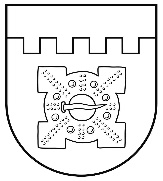 LATVIJAS REPUBLIKADOBELES NOVADA DOMEBrīvības iela 17, Dobele, Dobeles novads, LV-3701Tālr. 63707269, 63700137, 63720940, e-pasts dome@dobele.lvLĒMUMSDobelē2022. gada 29. decembrī                                                                                               Nr.596/21(prot.Nr.21, 1.§)Par nolikuma “Grozījums nolikumā “Auces pirmsskolas izglītības iestādes “Pīlādzītis” nolikums”” apstiprināšanuSaskaņā ar likuma „Par pašvaldībām” 21. panta pirmās daļas 8. punktu, Izglītības likuma 22. panta pirmo daļu, Vispārējās izglītības likuma 9. panta otro daļu, atklāti balsojot: PAR - 19 (Ģirts Ante, Kristīne Briede, Sarmīte Dude, Māris Feldmanis, Edgars Gaigalis, Ivars Gorskis, Gints Kaminskis, Linda Karloviča, Edgars Laimiņš, Sintija Liekniņa, Ainārs Meiers, Sanita Olševska, Andris Podvinskis, Dace Reinika, Viesturs Reinfelds, Guntis Safranovičs, Andrejs Spridzāns, Ivars Stanga, Indra Špela), PRET - nav, ATTURAS - nav, Dobeles novada dome NOLEMJ:Apstiprināt nolikumu “Grozījums nolikumā ““Auces pirmsskolas izglītības iestādes “Pīlādzītis” nolikums”” (pielikumā).Domes priekšsēdētājs																			I. GorskisPielikumsDobeles novada domes 2022. gada 29. decembralēmumam Nr.596/21LATVIJAS REPUBLIKADOBELES NOVADA DOMEBrīvības iela 17, Dobele, Dobeles novads, LV-3701Tālr. 63707269, 63700137, 63720940, e-pasts dome@dobele.lvAPSTIPRINĀTSar Dobeles novada domes2022. gada 29. decembralēmumu Nr.596/21NOLIKUMS “GROZĪJUMS NOLIKUMĀ “AUCES PIRMSSKOLAS IZGLĪTĪBAS IESTĀDES “PĪLĀDZĪTIS” NOLIKUMS”Izdots saskaņā ar Izglītības likuma 22. panta pirmo daļu, Vispārējās izglītības likuma 8. un 9. pantuIzdarīt Dobeles novada domes 2021. gada 26. augusta nolikumā “Auces pirmsskolas izglītības iestādes “Pīlādzītis” nolikums” (turpmāk – nolikums) (apstiprināts ar Dobeles novada domes 2021. gada 26. augusta lēmumu Nr. 89/6) šādu grozījumu :Izteikt nolikuma 12.2. apakšpunktu šādā redakcijā:“12.2. speciālās pirmsskolas izglītības programma izglītojamajiem ar garīgās attīstības traucējumiem, kods 01015811.”Domes priekšsēdētājs																		I.GorskisLATVIJAS REPUBLIKADOBELES NOVADA DOMEBrīvības iela 17, Dobele, Dobeles novads, LV-3701Tālr. 63707269, 63700137, 63720940, e-pasts dome@dobele.lvLĒMUMSDobelē2022. gada 29. decembrī                                                                                               Nr.597/21(prot.Nr.21, 2.§)Par noteikumu “Grozījums noteikumos “Finanšu līdzekļu un mantas dāvinājumu, ziedojumu pieņemšanas un izlietošanas noteikumi Dobeles novada pašvaldībā”” apstiprināšanuPamatojoties uz likuma „Par pašvaldībām” 21. panta pirmās daļas 19. punktu, 41. panta pirmās daļas 2. punktu, Valsts pārvaldes iekārtas likuma 72. panta pirmās daļas 2. punktu, atklāti balsojot: PAR - 19 (Ģirts Ante, Kristīne Briede, Sarmīte Dude, Māris Feldmanis, Edgars Gaigalis, Ivars Gorskis, Gints Kaminskis, Linda Karloviča, Edgars Laimiņš, Sintija Liekniņa, Ainārs Meiers, Sanita Olševska, Andris Podvinskis, Dace Reinika, Viesturs Reinfelds, Guntis Safranovičs, Andrejs Spridzāns, Ivars Stanga, Indra Špela), PRET - nav, ATTURAS - nav, Dobeles novada dome NOLEMJ:APSTIPRINĀT noteikumus “Grozījums noteikumos “Finanšu līdzekļu un mantas dāvinājumu, ziedojumu pieņemšanas un izlietošanas noteikumi Dobeles novada pašvaldībā” (pielikumā).Domes priekšsēdētājs																				I. GorskisPielikumsDobeles novada domes 2022. gada 29. decembralēmumam Nr.597/21LATVIJAS REPUBLIKADOBELES NOVADA DOMEBrīvības iela 17, Dobele, Dobeles novads, LV-3701Tālr. 63707269, 63700137, 63720940, e-pasts dome@dobele.lvAPSTIPRINĀTSar Dobeles novada domes2022. gada 29. decembralēmumu Nr.597/21Noteikumi Grozījums noteikumos “Finanšu līdzekļu un mantas dāvinājumu, ziedojumu pieņemšanas un izlietošanas noteikumi Dobeles novada pašvaldībā”Izdoti saskaņā ar likuma „Par pašvaldībām”  21. panta pirmās daļas 19. punktu, 41. panta pirmās daļas 2. punktu,  Valsts pārvaldes iekārtas likuma 72. panta pirmās daļas 2. punktuIzdarīt Dobeles novada domes 2022. gada 28. jūlija noteikumos “Finanšu līdzekļu un mantas dāvinājumu, ziedojumu pieņemšanas un izlietošanas noteikumi Dobeles novada pašvaldībā” (turpmāk – noteikumi) šādu grozījumu:Izteikt noteikumu 14. punktu šādā redakcijā: “14. Nekustamā īpašuma dāvināšanas, ziedošanas gadījumā attiecīgajam nekustamajam īpašumam jābūt reģistrētam zemesgrāmatā uz dāvinātāja, ziedotāja vārda, vai kā kadastra objektam reģistrētam nekustamā īpašuma valsts kadastrā.”Domes priekšsēdētājs																			I.GorskisLATVIJAS REPUBLIKADOBELES NOVADA DOMEBrīvības iela 17, Dobele, Dobeles novads, LV-3701Tālr. 63707269, 63700137, 63720940, e-pasts dome@dobele.lvLĒMUMSDobelē2022. gada 29. decembrī                                                                                                Nr.598/21(prot.Nr.21, 3.§)Par Dobeles Pieaugušo izglītības un uzņēmējdarbības atbalsta centra statusa noteikšanu 2022. gada 3. martā pieņemts likums “Grozījumi Profesionālās izglītības likumā”, kas stājās spēkā 2022. gada 1. aprīlī. Ar grozījumiem Profesionālās izglītības likumā (turpmāk - likums) tiek precizēta profesionālo izglītības iestāžu tipoloģija, nosakot, kādas izglītības programmas atbilstoši Latvijas kvalifikāciju ietvarstruktūras, kas pielīdzināta Eiropas kvalifikāciju ietvarstruktūrai, līmenim katra no tām īsteno.Likums papildināts ar jaunu 16.1 pantu “Profesionālās izglītības iestāžu statuss un nosaukums”, kas cita starpā noteic, ka atbilstoši profesionālās izglītības iestādē iegūstamajai izglītībai un profesionālajai kvalifikācijai ir šāda statusa profesionālās izglītības iestādes:1) tehnikums;2) mākslu izglītības kompetences centrs;3) profesionālā vidusskola;4) profesionālās tālākizglītības centrs.Profesionālās izglītības iestādes nosaukumu izvēlas atbilstoši Izglītības likumā un šā panta pirmajā daļā noteiktajam. Nosaukumā var ietvert norādi uz izglītības programmas veidu un profesionālo jomu, kā arī ģeogrāfisko vietu.Saskaņā ar profesionālās izglītības iestādes vēsturiskajām tradīcijām tā ir tiesīga izmantot citu nosaukumu Izglītības likumā noteiktā kārtībā.Profesionālās izglītības iestādes statusu nosaka tās dibinātājs. Profesionālās izglītības iestādes atbilstību attiecīgajam profesionālās izglītības iestādes statusam izvērtē izglītības iestādes akreditācijas procesā.Likuma 16.5 pants noteic, ka profesionālās tālākizglītības centrs ir profesionālās izglītības iestāde, kura atbilstoši profesionālās kvalifikācijas prasībām, kas ietvertas profesijas standartā, īsteno profesionālās tālākizglītības un profesionālās pilnveides programmas, kas dod iespēju atbilstoši izglītojamā iepriekš iegūtajai izglītības pakāpei iegūt attiecīgu profesionālās kvalifikācijas līmeni.Profesionālās tālākizglītības centra darbības mērķis ir atbilstoši darba tirgus pieprasījumam nodrošināt profesionālās kvalifikācijas ieguvi, pārkvalifikāciju un profesionālās kompetences pilnveidi personām ar iepriekšēju izglītību un darba pieredzi.Profesionālās tālākizglītības centrs ir tiesīgs organizēt profesionālās kvalifikācijas eksāmenus, lai novērtētu ārpus formālās izglītības sistēmas iegūto profesionālo kompetenci tajās profesionālajās kvalifikācijās, kurās profesionālās tālākizglītības centrs īsteno atbilstošas profesionālās izglītības programmas.Likuma Pārejas noteikumu 31. pants noteic, ka tādas profesionālās izglītības iestādes dibinātājs, kas reģistrēta Izglītības iestāžu reģistrā līdz 2022. gada 31. martam, līdz 2022. gada 31. decembrim nosaka profesionālās izglītības iestādes statusu atbilstoši šā likuma 16.1, kā arī 16.2, 16.3, 16.4 vai 16.5 pantā noteiktajam un iesniedz pieņemto lēmumu Izglītības iestāžu reģistrā. Izglītības iestāžu reģistrs mēneša laikā izvērtē izglītības iestādes dibinātāja iesniegto lēmumu un izdara ierakstu par attiecīgo profesionālās izglītības iestādes statusu Izglītības iestāžu reģistrā vai atsaka ieraksta izdarīšanu.Dobeles novada pašvaldība ir nodibinājusi Dobeles Pieaugušo izglītības un uzņēmējdarbības atbalsta centru, kas izglītības iestāžu reģistrā reģistrēts kā profesionālās tālākizglītības un pilnveides iestāde.Ievērojot Likuma Pārejas noteikumu 31. pantā noteikto, Dobeles novada pašvaldībai līdz 2022. gada 31. decembrim jānosaka šīs izglītības iestādes statuss atbilstoši šā likuma 16.1, kā arī 16.2, 16.3, 16.4 vai 16.5 pantā noteiktajam.Pamatojoties uz likuma „Par pašvaldībām” 21.panta pirmās daļas 27. punktu, Profesionālās izglītības likuma 16.1 panta pirmās daļas 3. punktu, otro, trešo un ceturto daļu, 16.5 panta pirmo daļu, Pārejas noteikumu 31. pantu, atklāti balsojot: PAR - 19 (Ģirts Ante, Kristīne Briede, Sarmīte Dude, Māris Feldmanis, Edgars Gaigalis, Ivars Gorskis, Gints Kaminskis, Linda Karloviča, Edgars Laimiņš, Sintija Liekniņa, Ainārs Meiers, Sanita Olševska, Andris Podvinskis, Dace Reinika, Viesturs Reinfelds, Guntis Safranovičs, Andrejs Spridzāns, Ivars Stanga, Indra Špela), PRET - nav, ATTURAS - nav, Dobeles novada dome NOLEMJ:Noteikt Dobeles Pieaugušo izglītības un uzņēmējdarbības atbalsta centram (turpmāk - izglītības iestāde) (izglītības iestādes reģistrācijas Nr. 4560900076) profesionālās izglītības iestādes statusu - profesionālās tālākizglītības centrs no 2023. gada 1. janvāra.Saglabāt izglītības iestādei tās vēsturisko nosaukumu - Dobeles Pieaugušo izglītības un uzņēmējdarbības atbalsta centrs. Dobeles Pieaugušo izglītības un uzņēmējdarbības atbalsta centram sagatavot un iesniegt nepieciešamo dokumentāciju Izglītības iestāžu reģistram saskaņojuma saņemšanai.Kontroli par lēmuma izpildi uzdot Dobeles Pieaugušo izglītības un uzņēmējdarbības atbalsta centra vadītājam.Domes priekšsēdētājs																					I. GorskisLATVIJAS REPUBLIKADOBELES NOVADA DOMEBrīvības iela 17, Dobele, Dobeles novads, LV-3701Tālr. 63707269, 63700137, 63720940, e-pasts dome@dobele.lvLĒMUMSDobelē2022. gada 29. decembrī                                                                                               Nr.599/21(prot.Nr.21, 4.§)Par Dobeles Amatniecības un  vispārizglītojošās vidusskolas statusa noteikšanu 2022. gada 3. martā pieņemts likums “Grozījumi Profesionālās izglītības likumā”, kas stājās spēkā 2022. gada 1. aprīlī. Ar grozījumiem Profesionālās izglītības likumā (turpmāk - likums) tiek precizēta profesionālo izglītības iestāžu tipoloģija, nosakot, kādas izglītības programmas atbilstoši Latvijas kvalifikāciju ietvarstruktūras, kas pielīdzināta Eiropas kvalifikāciju ietvarstruktūrai, līmenim katra no tām īsteno.Likums papildināts ar jaunu 16.1 pantu “Profesionālās izglītības iestāžu statuss un nosaukums”, kas cita starpā noteic, ka atbilstoši profesionālās izglītības iestādē iegūstamajai izglītībai un profesionālajai kvalifikācijai ir šāda statusa profesionālās izglītības iestādes:1) tehnikums;2) mākslu izglītības kompetences centrs;3) profesionālā vidusskola;4) profesionālās tālākizglītības centrs.Profesionālās izglītības iestādes nosaukumu izvēlas atbilstoši Izglītības likumā un šā panta pirmajā daļā noteiktajam. Nosaukumā var ietvert norādi uz izglītības programmas veidu un profesionālo jomu, kā arī ģeogrāfisko vietu.Saskaņā ar profesionālās izglītības iestādes vēsturiskajām tradīcijām tā ir tiesīga izmantot citu nosaukumu Izglītības likumā noteiktā kārtībā.Profesionālās izglītības iestādes statusu nosaka tās dibinātājs. Profesionālās izglītības iestādes atbilstību attiecīgajam profesionālās izglītības iestādes statusam izvērtē izglītības iestādes akreditācijas procesā.Likuma 16.4 pants cita starpā noteic, ka profesionālā vidusskola ir profesionālās vidējās izglītības iestāde, kura īsteno profesionālās vidējās izglītības programmas, kas dod iespēju iegūt trešā un ceturtā līmeņa profesionālo kvalifikāciju.Profesionālā vidusskola ir tiesīga īstenot arī profesionālās tālākizglītības un profesionālās pilnveides programmas tajās profesionālajās kvalifikācijās, kurās profesionālā vidusskola īsteno atbilstošas profesionālās izglītības programmas. Likuma 16.6 pantā noteikts, ka tehnikums un profesionālā vidusskola ir tiesīgi īstenot arī vispārējās pamatizglītības vai vispārējās vidējās izglītības programmas sadarbībā ar Ieslodzījuma vietu pārvaldi, saņemot izglītības un zinātnes ministra atļauju.Savukārt likuma Pārejas noteikumu 34. pantā noteikts, ka profesionālās vidējās izglītības iestādes, kuras līdz 2022. gada 31. martam īsteno akreditētas vispārējās pamatizglītības vai vispārējās vidējās izglītības programmas, ir tiesīgas turpināt tās īstenot līdz iestādes akreditācijai, kas tiek veikta atbilstoši šā likuma 30.1 pantā noteiktajam.Likuma Pārejas noteikumu 31. pants noteic, ka tādas profesionālās izglītības iestādes dibinātājs, kas reģistrēta Izglītības iestāžu reģistrā līdz 2022. gada 31. martam, līdz 2022. gada 31. decembrim nosaka profesionālās izglītības iestādes statusu atbilstoši šā likuma 16.1, kā arī 16.2, 16.3, 16.4 vai 16.5 pantā noteiktajam un iesniedz pieņemto lēmumu Izglītības iestāžu reģistrā. Izglītības iestāžu reģistrs mēneša laikā izvērtē izglītības iestādes dibinātāja iesniegto lēmumu un izdara ierakstu par attiecīgo profesionālās izglītības iestādes statusu Izglītības iestāžu reģistrā vai atsaka ieraksta izdarīšanu.Dobeles novada pašvaldība ir nodibinājusi Dobeles Amatniecības un vispārizglītojošo vidusskolu profesionālās izglītības un vispārējās izglītības programmu īstenošanai.Ievērojot Likuma Pārejas noteikumu 31. pantā noteikto, Dobeles novada pašvaldībai līdz 2022. gada 31. decembrim jānosaka šīs izglītības iestādes statuss atbilstoši šā likuma 16.1, kā arī 16.2, 16.3, 16.4 vai 16.5 pantā noteiktajam.Pamatojoties uz likuma „Par pašvaldībām” 21.panta pirmās daļas 27. punktu, Profesionālās izglītības likuma 16.1 panta pirmās daļas 3. punktu, otro, trešo un ceturto daļu, 16.4 panta pirmo daļu, Pārejas noteikumu 31. pantu, atklāti balsojot: PAR - 19 (Ģirts Ante, Kristīne Briede, Sarmīte Dude, Māris Feldmanis, Edgars Gaigalis, Ivars Gorskis, Gints Kaminskis, Linda Karloviča, Edgars Laimiņš, Sintija Liekniņa, Ainārs Meiers, Sanita Olševska, Andris Podvinskis, Dace Reinika, Viesturs Reinfelds, Guntis Safranovičs, Andrejs Spridzāns, Ivars Stanga, Indra Špela), PRET - nav, ATTURAS - nav, Dobeles novada dome NOLEMJ:Noteikt Dobeles Amatniecības un vispārizglītojošajai vidusskolai (turpmāk - izglītības iestāde) (izglītības iestādes reģistrācijas Nr. 40900021743) profesionālās izglītības iestādes statusu - profesionālā vidusskola no 2023. gada 1. janvāra.Saglabāt izglītības iestādei tās vēsturisko nosaukumu - Dobeles Amatniecības un vispārizglītojošā vidusskola. Uzdot Dobeles novada Izglītības pārvaldei sagatavot un iesniegt nepieciešamo dokumentāciju Izglītības iestāžu reģistram saskaņojuma saņemšanai.Kontroli par lēmuma izpildi uzdot Dobeles novada Izglītības pārvaldes vadītājam.Domes priekšsēdētājs																			I. GorskisLATVIJAS REPUBLIKADOBELES NOVADA DOMEBrīvības iela 17, Dobele, Dobeles novads, LV-3701Tālr. 63707269, 63700137, 63720940, e-pasts dome@dobele.lvLĒMUMSDobelē2022. gada 29. decembrī                                                                                               Nr.600/21(prot.Nr.21, 5.§)Par līdzfinansējuma piešķiršanu grāmatas izdošanaiDobeles novada pašvaldībā (turpmāk - pašvaldība) saņemts Akciju sabiedrības “Valters un Rapa” (reģistrācijas numurs 40003293818, juridiskā adrese: Aspazijas bulvāris 24, Rīga, LV-1050) valdes priekšsēdētāja Uģa Rapas iesniegums, kurā tiek lūgts līdzfinansēt grāmatas izdošanu par Tērvetē dzimušo un augušo ievērojamo latviešu grāmatu izdevēju Jāni Rapu un viņa dzīves aicinājumu – lielāko grāmatu izdevniecību Latvijā – AS “Valters un Rapa”. Iesniegumā atspoguļots Jāņa Rapas ieguldījums kultūras dzīves attīstībā un Tērvetes atpazīstamības veicināšanā Latvijā, kā arī grāmatas izdošanas pamatojums. Grāmata vienlaikus veicinās izpratni par Dobeles novadam nozīmīgiem cilvēkiem – grāmatnieku J. Rapu un rakstnieci A. Brigaderi, vēstures un kultūras dzīves attīstību dažādos laika periodos. Tā veicinās sabiedrības piederību savām kultūras saknēm un vēsturei, un būs noderīgs un nozīmīgs izziņas avots Dobeles novada iedzīvotājiem.Projekta ietvaros paredzēts izdot ievērojama apjoma grāmatu (aptuveni 400 lpp) ar plašu foto attēlu materiālu klāstu. Grāmatas paredzamā tirāža ir 400 eksemplāri. Grāmatu plānots izdot 2023. gadā. Grāmatas saturs jau ir rediģēts un koriģēts, notiek maketēšanas darbi.Izdevējdarbības projekta kopējās izmaksas ir 15733.39 EUR. Lielākie finanšu ieguldījumi nepieciešami grāmatas drukas darbiem. Kā pateicību par atbalstu pašvaldība saņemtu vismaz 5 grāmatas eksemplārus, kā arī ierakstu grāmatā par tās tapšanas atbalstītājiem. Likuma “Par pašvaldībām” 15. panta pirmās daļas 5. punkts nosaka, ka vieno no pašvaldības autonomām funkcijām ir rūpēties par kultūru un sekmēt tradicionālo kultūras vērtību saglabāšanu un tautas jaunrades attīstību (organizatoriska un finansiāla palīdzība kultūras iestādēm un pasākumiem, atbalsts kultūras pieminekļu saglabāšanai u.c.).Pamatojoties uz likuma “Par pašvaldībām” 15. panta pirmās daļas 5. punktu, atklāti balsojot: PAR - 18 (Ģirts Ante, Kristīne Briede, Sarmīte Dude, Māris Feldmanis, Ivars Gorskis, Gints Kaminskis, Linda Karloviča, Edgars Laimiņš, Sintija Liekniņa, Ainārs Meiers, Sanita Olševska, Andris Podvinskis, Dace Reinika, Viesturs Reinfelds, Guntis Safranovičs, Andrejs Spridzāns, Ivars Stanga, Indra Špela), PRET – 1 (Edgars Gaigalis), ATTURAS - nav, Dobeles novada dome NOLEMJ:Sniegt pašvaldības līdzfinansējumu 2000 EUR apmērā akciju sabiedrībai ’’Valters un Rapa” grāmatas ’’AS Valters un Rapa”’’ izdošanai;Līdzekļus lēmuma 1. punkta izpildei paredzēt no 2023. gada budžetā plānotajiem līdzekļiem “Izdevumi neparedzētiem gadījumiem;Juridiskajai nodaļai mēneša laikā no šī lēmuma pieņemšanas sagatavot līguma projektu lēmuma 1. punkta izpildei, paredzot, ka pēc grāmatas izdošanas akciju sabiedrība “Valters un Rapa” piešķir pašvaldībai vismaz 5 (piecus) grāmatas eksemplārus bez maksas un veic ierakstu grāmatā par tās tapšanas atbalstītāju – Dobeles novada pašvaldība;Pašvaldības izpilddirektoram noslēgt lēmuma 3. punktā noteikto līgumu un nodrošināt lēmuma izpildes kontroli.Domes priekšsēdētājs																			I.GorskisLATVIJAS REPUBLIKADOBELES NOVADA DOMEBrīvības iela 17, Dobele, Dobeles novads, LV-3701Tālr. 63707269, 63700137, 63720940, e-pasts dome@dobele.lvLĒMUMSDobelē2022. gada 29. decembrī                                                                                               Nr.601/21(prot.Nr.21, 6.§)Par naudas balvu par sasniegumiem sportā Dobeles novadā pretendentu saraksta apstiprināšanu Dobeles novada dome ir izskatījusi Dobeles novada Sporta pārvaldes iesniegto priekšlikumu par naudas balvu par sasniegumiem sportā Dobeles novadā piešķiršanu Dobeles novada sportistiem, treneriem un sporta spēļu komandām.Saskaņā ar likuma “Par pašvaldībām” 15. panta pirmās daļas 6. punktu, 21. panta pirmās daļas 27. punktu un Dobeles novada domes 2022. gada 29. septembra nolikuma “Par naudas balvām par sasniegumiem sportā Dobeles novadā”  17. punktu, atklāti balsojot: PAR - 19 (Ģirts Ante, Kristīne Briede, Sarmīte Dude, Māris Feldmanis, Edgars Gaigalis, Ivars Gorskis, Gints Kaminskis, Linda Karloviča, Edgars Laimiņš, Sintija Liekniņa, Ainārs Meiers, Sanita Olševska, Andris Podvinskis, Dace Reinika, Viesturs Reinfelds, Guntis Safranovičs, Andrejs Spridzāns, Ivars Stanga, Indra Špela), PRET - nav, ATTURAS - nav, Dobeles novada dome NOLEMJ:APSTIPRINĀT naudas balvu par sasniegumiem sportā Dobeles novadā pretendentu sarakstu (lēmuma pielikumā).Domes priekšsēdētājs																				I. Gorskis Pielikums Dobeles novada domes 2022. gada 29. decembra lēmumam Nr.601/21Naudas balvu par sasniegumiem sportā Dobeles novadā pretendentu sarakstsLČ- Latvijas čempionāts EČ- Eiropas čempionāts LATVIJAS REPUBLIKADOBELES NOVADA DOMEBrīvības iela 17, Dobele, Dobeles novads, LV-3701Tālr. 63707269, 63700137, 63720940, e-pasts dome@dobele.lvLĒMUMSDobelē2022. gada 29. decembrī                                                                                               Nr.602/21(prot.Nr.21, 7.§)Par izmaiņām sadzīves atkritumu apsaimniekošanas maksā  Auces pilsētā, Bēnes, Īles, Lielauces, Ukru, Vecauces un Vītiņu pagastosDobeles novada dome, izskatot lēmuma projektu “Par izmaiņām sadzīves atkritumu apsaimniekošanas maksā Auces pilsētā, Bēnes, Īles, Lielauces, Ukru, Vecauces un Vītiņu pagastos” konstatēja sekojošo:Dobeles novada pašvaldībā (turpmāk – pašvaldība) 2022. gada 28. novembrī saņemta SIA “Eco Baltia vide” (turpmāk – sabiedrība)  vēstule Nr. 10-809e “Par izmaiņām atkritumu apsaimniekošanas maksā”, kurā sabiedrība norāda, ka valstī būtiski ir pieaugušas izmaksas, kas ietekmē atkritumu apsaimniekošanas pakalpojumu cenu. Izmaksu pieaugumu izraisījuši ārēji (no sabiedrības neatkarīgi) apstākļi - inflācija, patēriņa cenu pieaugums, degvielas un energoresursu cenu pieaugums. Iepriekš minēto izmaksu pieaugums ir radījis faktisko Sabiedrības izmaksu par sadzīves atkritumu apsaimniekošanu paaugstināšanos kopumā vairāk kā par 10%. Minētos apstākļus sabiedrība pamato ar Centrālās statistikas pārvaldes izziņām, kuras pievienotas sabiedrības vēstulei.   No 2023. gada 1. janvāra mainīsies arī dabas resursu nodokļa likme par sadzīves atkritumu apglabāšanu no 80,00 EUR/tn uz 95,00 EUR/tn, kā arī ar Sabiedrisko pakalpojumu regulēšanas komisijas 2021. gada 21. oktobra lēmumu Nr. 115 ir apstiprināts SIA “Jelgavas komunālie pakalpojumi” (poligons “Brakšķi”) sadzīves atkritumu apglabāšanas tarifs (ar dabas resursu nodokli, bez pievienotās vērtības nodokļa) no 2023. gada 1. janvāra 87,58 EUR/t apmērā. Savukārt SIA “Jelgavas komunālie pakalpojumi” 2022. gada 23. novembrī apstiprinātajā poligonā “Brakšķi” ievedamo atkritumu tarifā no 2023. gada 1. janvāra norādīts, ka liela izmēra/lielgabarīta atkritumu tarifs tiek palielināts līdz 138.34 EUR/t bez PVN. Ievērojot minēto, sabiedrība lūdz apstiprināt šādu maksu par sadzīves atkritumu apsaimniekošanu 2023. gadā :1)  Auces pilsētā,  Bēnes, Īles, Lielauces, Ukru, Vecauces, Vītiņu pagastos:- par nešķirotu sadzīves atkritumu apsaimniekošanu – 18.88 EUR/m3 bez PVN, PVN 21% - 3,96 EUR, kopā 22.84 EUR/m3 ar PVN apmērā;- par lielgabarīta atkritumu apsaimniekošanu – 28.43 EUR/m3 bez PVN, PVN 21%- 5.97 EUR, kopā 34.40 EUR/m3 ar PVN apmērā;- par bioloģisko atkritumu apsaimniekošanu - 12.32 EUR/m3 bez PVN, PVN 21%- 2.59 EUR, kopā 14.91 EUR/m3 ar PVN apmērā.2)  Tērvetes, Augstkalnes un Bukaišu pagastos:- par nešķirotu sadzīves atkritumu apsaimniekošanu – 20.48 EUR/m3 bez PVN, PVN 21% - 4.30 EUR, kopā 24.78 EUR/m3 ar PVN apmērā;- par lielgabarīta atkritumu apsaimniekošanu – 30.24 EUR/m3 bez PVN, PVN 21%- 6.35 EUR, kopā 36.59 EUR/m3 ar PVN apmērā;- par bioloģisko atkritumu apsaimniekošanu – 13.54 EUR/m3 bez PVN, PVN 21% - 2.84 EUR, kopā 16.38 EUR/m3 ar PVN apmērā.SIA “Eco Baltia vide” nodrošina atkritumu apsaimniekošanas pakalpojumu Dobeles novada : -  Auces pilsētā, Bēnes, Īles, Lielauces, Ukru, Vecauces un Vītiņu pagastos saskaņā ar 2020. gada 29. janvārī starp Auces novada pašvaldību ar sabiedrību noslēgto līgumu par atkritumu apsaimniekošanas pakalpojuma nodrošināšanu (pārjaunots ar 2022. gada 22. jūlija pārjaunojuma līgumu Nr. 4.3/2022/111), turpmāk – Līgums 1. Līguma 1 termiņš – 2025. gada 31. janvāris,- Tērvetes, Augstkalnes un Bukaišu pagastos saskaņā ar 2017. gada 18. jūlijā starp Tērvetes novada domi ar sabiedrību noslēgto līgumu par atkritumu apsaimniekošanas pakalpojuma nodrošināšanu (pārjaunots ar 2022. gada 22. jūlija pārjaunojuma līgumu Nr. 4.3/2022/104), turpmāk – Līgums 2. Līguma 2 termiņš – 2023. gada 31. janvāris.Līguma 1  3.1.apakšpunkts nosaka, ka sabiedrība, sākot ar trešo līguma izpildes gadu, ne biežāk kā vienu reizi gadā var iesniegt pašvaldībai maksas par sadzīves atkritumu apsaimniekošanas grozījumu priekšlikumu, ja kāds no izmaksu posteņiem pieaug vairāk kā par 10% no iepriekšējām sabiedrības izdevumos iekļautajām izmaksām šajā izmaksu postenī. Saņemot sabiedrības ierosinājumu grozīt atkritumu apsaimniekošanas maksu, pašvaldība mēneša laikā izvērtē priekšlikuma pamatotību. Gadījumā, ja pašvaldība atzīst priekšlikumu par pamatotu, tā apstiprina jaunu maksu ar lēmumu. Savukārt Līguma 2  18. un 19. punktā noteikts, ka sabiedrība var iesniegt pašvaldībai pamatotu priekšlikumu palielināt atkritumu apsaimniekošanas maksu, ja paaugstinās dabas resursu nodokļa likme vai maksa par atkritumu apglabāšanu poligonā, vai normatīvajos aktos noteiktajos gadījumos un kārtībā. Saņemot sabiedrības ierosinājumu grozīt atkritumu apsaimniekošanas maksu, pašvaldība mēneša laikā izvērtē priekšlikuma pamatotību. Gadījumā, ja pašvaldība atzīst priekšlikumu par pamatotu, tā apstiprina jaunu maksu ar lēmumu.Atkritumu apsaimniekošanas likuma 39. panta pirmās daļas 1. un 2. punkts nosaka, ka  nešķirotu sadzīves atkritumu apsaimniekošanas (izņemot sadzīves atkritumu reģenerāciju) maksu atkritumu sākotnējam radītājam vai valdītājam veido:pašvaldības lēmumā apstiprinātā maksa par sadzīves atkritumu apsaimniekošanu, kurā tiek ietvertas visas izmaksas par nešķiroto un dalīti savākto atkritumu savākšanu, pārvadāšanu, pārkraušanu, šķirošanu un citām normatīvajos aktos noteiktajām darbībām, ko veic pirms atkritumu reģenerācijas un kas samazina apglabājamo atkritumu apjomu, maksa par uzglabāšanu un šo darbību veikšanai nepieciešamo infrastruktūras objektu izveidošanu un uzturēšanu, kā arī starpība starp dalīti savāktu bioloģisko atkritumu apsaimniekošanas izmaksām un šā likuma  39.1 noteikto maksu;Sabiedrisko pakalpojumu regulēšanas komisijas apstiprinātais tarifs par sadzīves atkritumu apglabāšanu atkritumu poligonos.     Savukārt minētā panta ceturtā daļa nosaka, ka  pašvaldība ik gadu līdz 30. jūnijam izvērtē maksu par sadzīves atkritumu apsaimniekošanu. Maksu pārrēķina, ja šādu maksas komponenšu kopsumma mainās par 10 procentiem vai vairāk:1) šā panta pirmās daļas 1.punktā minētās izmaksas atkritumu tilpuma un masas attiecības mērījumu koeficienta piemērošanas rezultātā;2) ieņēmumu daļa, kuru atkritumu apsaimniekotājs gūst kā starpību tarifa maksājumā par sadzīves atkritumu apglabāšanu atkritumu poligonos starp savākto un atkritumu poligonā nodoto sadzīves atkritumu daudzumu.Saskaņā ar Dobeles novada domes 2022. gada 29. septembra saistošo noteikumu Nr. 33 „Par sadzīves atkritumu apsaimniekošanu Dobeles novada administratīvajā teritorijā” 71. punktu, atkritumu apsaimniekotājs ir tiesīgs ierosināt izmaiņas pašvaldības apstiprinātajai sadzīves atkritumu maksai, iesniedzot pašvaldībā iesniegumu, pievienojot maksas par sadzīves atkritumu apsaimniekošanu aprēķinu ar ekonomisko pamatojumu. Savukārt 72. punkts nosaka, ka pašvaldība izvērtē maksu par sadzīves atkritumu apsaimniekošanu saskaņā ar Atkritumu apsaimniekošanas likuma 39. panta ceturto daļu un maksu nemaina biežāk kā vienu reizi gadā.            Pašvaldības ieskatā sabiedrības aicinājums noteikt sabiedrības vēstulē minēto sadzīves atkritumu apsaimniekošanas maksu ir pamatots, jo izmaksu posteņu pieaugumu apliecina  Centrālās statistikas pārvaldes izziņas. Tomēr, ņemot vērā, ka, Tērvetes, Augstkalnes un Bukaišu pagastos sabiedrība nodrošinās atkritumu apsaimniekošanas pakalpojumu līdz 2022. gada 31. janvārim, bet Līguma 2 22. punkts nosaka sabiedrības pienākumu informēt pakalpojuma saņēmējus par atkritumu maksas izmaiņām vismaz 30 (trīsdesmit) dienas pirms jaunās atkritumu apsaimniekošanas maksas spēkā stāšanās, ir pieņemams lēmums par jaunas  sadzīves atkritumu apsaimniekošanas maksas noteikšanu tikai Auces pilsētā, Bēnes, Īles, Lielauces, Ukru, Vecauces, Vītiņu pagastos, Tērvetes, Augstkalnes un Bukaišu pagastos. Ievērojot teikto un vadoties no Atkritumu apsaimniekošanas likuma  39. panta pirmās daļas 1. un 2. punkta, 39. panta ceturtās daļas, likuma „Par pašvaldībām” 21. panta pirmās daļas 14. punkta e) apakšpunkta, atklāti balsojot: PAR - 19 (Ģirts Ante, Kristīne Briede, Sarmīte Dude, Māris Feldmanis, Edgars Gaigalis, Ivars Gorskis, Gints Kaminskis, Linda Karloviča, Edgars Laimiņš, Sintija Liekniņa, Ainārs Meiers, Sanita Olševska, Andris Podvinskis, Dace Reinika, Viesturs Reinfelds, Guntis Safranovičs, Andrejs Spridzāns, Ivars Stanga, Indra Špela), PRET - nav, ATTURAS - nav, Dobeles novada dome NOLEMJ:Apstiprināt šādu maksu par sadzīves atkritumu apsaimniekošanu Auces pilsētā, Bēnes, Īles, Lielauces, Ukru, Vecauces un Vītiņu pagasto: - par nešķirotu sadzīves atkritumu apsaimniekošanu – 18.88 EUR/m3 bez PVN, PVN 21% - 3,96 EUR, kopā 22.84 EUR/m3 ar PVN apmērā;- par lielgabarīta atkritumu apsaimniekošanu – 28.43 EUR/m3 bez PVN, PVN 21%- 5.97 EUR, kopā 34.40 EUR/m3 ar PVN apmērā;- par bioloģisko atkritumu apsaimniekošanu - 12.32 EUR/m3 bez PVN, PVN 21%- 2.59 EUR, kopā 14.91 EUR/m3 ar PVN apmērā.Noteikt, ka lēmuma 1. punktā apstiprinātā maksa par sadzīves atkritumu apsaimniekošanu stājas spēkā ar 2023. gada  1. februāri.Informēt Auces pilsētas, Bēnes, Īles, Lielauces, Ukru, Vecauces un Vītiņu pagastu iedzīvotājus par maksas par atkritumu apsaimniekošanu izmaiņām ievietojot attiecīgu paziņojumu Dobeles novada pašvaldības informatīvajā izdevumā un pašvaldības tīmekļvietnē. Izdarīt atbilstošu grozījumus ar SIA “Eco Baltia vide” noslēgtajā  2020. gada 29. janvāra līgumā par atkritumu apsaimniekošanas pakalpojuma nodrošināšanu Auces novadā (pārjaunots ar 2022. gada 22. jūlija pārjaunojuma līgumu Nr. 4.3/2022/111), nosakot šī lēmuma 1.punktā minēto atkritumu apsaimniekošanas maksu.5.  Pilnvarot Dobeles novada pašvaldības izpilddirektoru parakstīt lēmuma 4. punktā minētā līguma grozījumus.Domes priekšsēdētājs				             			   										 I.GorskisLATVIJAS REPUBLIKADOBELES NOVADA DOMEBrīvības iela 17, Dobele, Dobeles novads, LV-3701Tālr. 63707269, 63700137, 63720940, e-pasts dome@dobele.lvLĒMUMSDobelē2022. gada 29. decembrī                                                                                               Nr.603/21(prot.Nr.21, 8.§)Par izmaiņām sadzīves atkritumu apsaimniekošanas maksā  Dobeles pilsētā, Augstkalnes, Annenieku, Auru, Bērzes, Bikstu, Bukaišu, Dobeles, Jaunbērzes, Krimūnu, Naudītes, Penkules, Tērvetes un Zebrenes pagastosDobeles novada dome, izskatot lēmuma projektu “Par izmaiņām sadzīves atkritumu apsaimniekošanas maksā Dobeles pilsētā, Augstkalnes, Annenieku, Auru, Bērzes, Bikstu, Bukaišu, Dobeles, Jaunbērzes, Krimūnu, Naudītes, Penkules, Tērvetes un Zebrenes pagastos” konstatēja sekojošo:Dobeles novada pašvaldībā (turpmāk – pašvaldība) saņemtas SIA “Dobeles komunālie pakalpojumi” (turpmāk – sabiedrība)  2022. gada 13. decembra vēstule Nr. 1-9/242 “Par sadzīves atkritumu apsaimniekošanas maksu” un 2022. gada 19. decembra vēstule Nr. 1-9/244 “Par lielgabarīta un bioloģisko atkritumu apsaimniekošanas maksu”,  kurās sabiedrība lūdz ar 2023. gada 1. februāri apstiprināt šādu maksu par sadzīves atkritumu apsaimniekošanu  Dobeles pilsētā, Augstkalnes, Annenieku, Auru, Bērzes, Bikstu, Bukaišu, Dobeles, Jaunbērzes, Krimūnu, Naudītes, Penkules, Tērvetes un Zebrenes pagastos:- par nešķirotu sadzīves atkritumu apsaimniekošanu – 20.47 EUR/m3 bez PVN, PVN 21% - 4.30 EUR, kopā 24.77 EUR/m3 ar PVN apmērā;- par lielgabarīta atkritumu apsaimniekošanu – 29.99 EUR/m3 bez PVN, PVN 21%- 6.30 EUR, kopā 36.29 EUR/m3 ar PVN apmērā;- par bioloģisko atkritumu apsaimniekošanu – 16.39 EUR/m3 bez PVN, PVN 21%- 3.44 EUR, kopā 19.83 EUR/m3 ar PVN apmērā.SIA “Dobeles komunālie pakalpojumi” 100 % kapitāldaļu pieder pašvaldībai. Sabiedrības statūtos kā viens no  komercdarbības veidiem ir norādīts - atkritumu savākšana. Saskaņā ar 2017. gada 2. janvāra līgumu Nr. 7/4.3-2017 sabiedrībai ir piešķirtas īpašas tiesības sniegt sadzīves atkritumu apsaimiekošanas pakalpojumu Dobeles novada Dobeles pilsētā, Annenieku, Auru, Bērzes, Bikstu, Dobeles, Jaunbērzes, Krimūnu, Naudītes, Penkules un Zebrenes pagastos, bet no 2023. gada 1. februāra arī Augstkalnes, Bukaišu un Tērvetes pagastos (turpmāk – Līgums). Līguma  termiņš – 2024. gada 31. decembris.Līguma 1.5. punkts nosaka, ka maksu par sadzīves atkritumu savākšanu, pārvadāšanu, pārkraušanu un uzglabāšanu sabiedrība aprēķina un saskaņo ar pašvaldību. Atkritumu apsaimniekošanas likuma 39. panta pirmās daļas 1. un 2. punkts nosaka, ka  nešķirotu sadzīves atkritumu apsaimniekošanas (izņemot sadzīves atkritumu reģenerāciju) maksu atkritumu sākotnējam radītājam vai valdītājam veido:pašvaldības lēmumā apstiprinātā maksa par sadzīves atkritumu apsaimniekošanu, kurā tiek ietvertas visas izmaksas par nešķiroto un dalīti savākto atkritumu savākšanu, pārvadāšanu, pārkraušanu, šķirošanu un citām normatīvajos aktos noteiktajām darbībām, ko veic pirms atkritumu reģenerācijas un kas samazina apglabājamo atkritumu apjomu, maksa par uzglabāšanu un šo darbību veikšanai nepieciešamo infrastruktūras objektu izveidošanu un uzturēšanu, kā arī starpība starp dalīti savāktu bioloģisko atkritumu apsaimniekošanas izmaksām un šā likuma  39.1 noteikto maksu;sabiedrisko pakalpojumu regulēšanas komisijas apstiprinātais tarifs par sadzīves atkritumu apglabāšanu atkritumu poligonos.     Savukārt minētā panta ceturtā daļa nosaka, ka  pašvaldība ik gadu līdz 30. jūnijam izvērtē maksu par sadzīves atkritumu apsaimniekošanu. Maksu pārrēķina, ja šādu maksas komponenšu kopsumma mainās par 10 procentiem vai vairāk:1) šā panta pirmās daļas 1.punktā minētās izmaksas atkritumu tilpuma un masas attiecības mērījumu koeficienta piemērošanas rezultātā;2) ieņēmumu daļa, kuru atkritumu apsaimniekotājs gūst kā starpību tarifa maksājumā par sadzīves atkritumu apglabāšanu atkritumu poligonos starp savākto un atkritumu poligonā nodoto sadzīves atkritumu daudzumu.Saskaņā ar Dobeles novada domes 2022. gada 29. septembra saistošo noteikumu Nr. 33 „Par sadzīves atkritumu apsaimniekošanu Dobeles novada administratīvajā teritorijā” 71. punktu, atkritumu apsaimniekotājs ir tiesīgs ierosināt izmaiņas pašvaldības apstiprinātajai sadzīves atkritumu maksai, iesniedzot pašvaldībā iesniegumu, pievienojot maksas par sadzīves atkritumu apsaimniekošanu aprēķinu ar ekonomisko pamatojumu. Savukārt 72. punkts nosaka, ka pašvaldība izvērtē maksu par sadzīves atkritumu apsaimniekošanu saskaņā ar Atkritumu apsaimniekošanas likuma 39. panta ceturto daļu un maksu nemaina biežāk kā vienu reizi gadā.     No 2023. gada 1. janvāra mainīsies dabas resursu nodokļa likme par sadzīves atkritumu apglabāšanu no 80,00 EUR/tn uz 95,00 EUR/tn, kā arī ar Sabiedrisko pakalpojumu regulēšanas komisijas 2021. gada 21. oktobra lēmumu Nr. 115 ir apstiprināts SIA “Jelgavas komunālie pakalpojumi” (poligons “Brakšķi”) sadzīves atkritumu apglabāšanas tarifs (ar dabas resursu nodokli, bez pievienotās vērtības nodokļa) no 2023. gada 1. janvāra 87,58 EUR/t apmērā. Savukārt SIA “Jelgavas komunālie pakalpojumi” 2022. gada 23. novembrī apstiprinātajā poligonā “Brakšķi” ievedamo atkritumu tarifā no 2023. gada 1. janvāra norādīts, ka liela izmēra/lielgabarīta atkritumu tarifs tiek palielināts līdz 138.34 EUR/t bez PVN. Kā arī ņemot vērā to, ka valstī būtiski ir pieaugušas citas izmaksas, kas ietekmē atkritumu apsaimniekošanas pakalpojumu (inflācija, patēriņa cenu pieaugums, degvielas un energoresursu cenu pieaugums), pašvaldības ieskatā sabiedrības aicinājums noteikt sabiedrības vēstulēs minētās sadzīves atkritumu apsaimniekošanas maksas ir pamatots, tādēļ pieņemams lēmums par jaunas  sadzīves atkritumu apsaimniekošanas maksas noteikšanu Dobeles pilsētā, Augstkalnes, Annenieku, Auru, Bērzes, Bikstu, Bukaišu, Dobeles, Jaunbērzes, Krimūnu, Naudītes, Penkules, Tērvetes un Zebrenes pagastos. Ievērojot teikto un vadoties no Atkritumu apsaimniekošanas likuma  39. panta pirmās daļas 1. un 2. punkta, 39. panta ceturtās daļas, likuma „Par pašvaldībām” 21. panta pirmās daļas 14. punkta e) apakšpunkta, atklāti balsojot: PAR - 19 (Ģirts Ante, Kristīne Briede, Sarmīte Dude, Māris Feldmanis, Edgars Gaigalis, Ivars Gorskis, Gints Kaminskis, Linda Karloviča, Edgars Laimiņš, Sintija Liekniņa, Ainārs Meiers, Sanita Olševska, Andris Podvinskis, Dace Reinika, Viesturs Reinfelds, Guntis Safranovičs, Andrejs Spridzāns, Ivars Stanga, Indra Špela), PRET - nav, ATTURAS - nav, Dobeles novada dome NOLEMJ:Apstiprināt šādu maksu par sadzīves atkritumu apsaimniekošanu Dobeles pilsētā, Augstkalnes, Annenieku, Auru, Bērzes, Bikstu, Bukaišu, Dobeles, Jaunbērzes, Krimūnu, Naudītes, Penkules, Tērvetes un Zebrenes pagastos :  par nešķirotu sadzīves atkritumu apsaimniekošanu – 20.47 EUR/m3 bez PVN, PVN 21% - 4.30 EUR, kopā 24.77 EUR/m3 ar PVN apmērā;par lielgabarīta atkritumu apsaimniekošanu – 29.99 EUR/m3 bez PVN, PVN 21%- 6.30 EUR, kopā 36.29 EUR/m3 ar PVN apmērā;par bioloģisko atkritumu apsaimniekošanu – 16.39 EUR/m3 bez PVN, PVN 21%- 3.44 EUR, kopā 19.83 EUR/m3 ar PVN apmērā.Noteikt, ka lēmuma 1. punktā apstiprinātā maksa par sadzīves atkritumu apsaimniekošanu stājas spēkā ar 2023. gada  1. februāri.Informēt Dobeles pilsētas, Augstkalnes, Annenieku, Auru, Bērzes, Bikstu, Bukaišu, Dobeles, Jaunbērzes, Krimūnu, Naudītes, Penkules, Tērvetes un Zebrenes pagastu iedzīvotājus par maksas par atkritumu apsaimniekošanu izmaiņām ievietojot attiecīgu paziņojumu Dobeles novada pašvaldības informatīvajā izdevumā un pašvaldības tīmekļvietnē. Atzīt par spēku zaudējušu Dobeles novada domes 2018. gada 29. novembra lēmumu Nr. 275/14 “Par sadzīves atkritumu apsaimniekošanas maksas noteikšanu”.Pilnvarot Dobeles novada pašvaldības izpilddirektoru parakstīt lēmuma 4. punktā minētā līguma grozījumus.Domes priekšsēdētājs				             			   										 I.GorskisLATVIJAS REPUBLIKADOBELES NOVADA DOMEBrīvības iela 17, Dobele, Dobeles novads, LV-3701Tālr. 63707269, 63700137, 63720940, e-pasts dome@dobele.lvLĒMUMSDobelē2022. gada 29. decembrī                                                                                               Nr.604/21(prot.Nr.21, 9.§)Par grozījumu Dobeles novada domes 2022. gada 25. augusta lēmumā Nr.  409/14 “Par grozījumu  Dobeles novada domes 2016. gada 29. septembra lēmumā Nr. 220/9 “Par līguma par ūdenssaimniecības pakalpojumu sniegšanu slēgšanu ar SIA “DOBELES ŪDENS”” 	Saskaņā ar likuma “Par pašvaldībām” 15. panta pirmās daļas 1. punktu, Ūdenssaimniecības pakalpojumu likuma 6. panta pirmo daļu, Dobeles novada dome 2022. gada 25. augustā pieņēma lēmumu Nr. 409/14 “Par grozījumu  Dobeles novada domes 2016. gada 29. septembra lēmumā Nr. 220/9 “Par līguma par ūdenssaimniecības pakalpojumu sniegšanu slēgšanu ar SIA “DOBELES ŪDENS”” , nosakot, ka  ar 2023. gada 1. janvāri, SIA “DOBELES ŪDENS”, reģistrācijas Nr.45103000470, nodrošina ūdenssaimniecības pakalpojumu sniegšanu Dobeles novada Augstkalnes pagasta, Bukaišu pagasta un Tērvetes pagasta teritorijā. 	Ņemot vērā saimnieciski organizatoriskos pasākumus ūdenssaimniecības pakalpojumu sniegšanas pilnvērtīgai nodrošināšanai minētajās teritorijās, ir nepieciešams precizēt pakalpojuma sniegšanas uzsākšanas laiku.Vadoties no likuma “Par pašvaldībām” 15. panta pirmās daļas 1. punkta, Ūdenssaimniecības pakalpojumu likuma 6. panta pirmās daļas, atklāti balsojot: PAR - 19 (Ģirts Ante, Kristīne Briede, Sarmīte Dude, Māris Feldmanis, Edgars Gaigalis, Ivars Gorskis, Gints Kaminskis, Linda Karloviča, Edgars Laimiņš, Sintija Liekniņa, Ainārs Meiers, Sanita Olševska, Andris Podvinskis, Dace Reinika, Viesturs Reinfelds, Guntis Safranovičs, Andrejs Spridzāns, Ivars Stanga, Indra Špela), PRET - nav, ATTURAS - nav, Dobeles novada dome NOLEMJ:Izdarīt Dobeles novada domes 2022. gada 25. augusta lēmumā Nr. 409/14 “Par grozījumu  Dobeles novada domes 2016. gada 29. septembra lēmumā Nr. 220/9 “Par līguma par ūdenssaimniecības pakalpojumu sniegšanu slēgšanu ar SIA “DOBELES ŪDENS”” šādu grozījumu :Aizstāt lēmuma 2. punktā vārdu „janvārī“ ar vārdu „aprīlī“.Domes priekšsēdētājs																			I. GorskisLATVIJAS REPUBLIKADOBELES NOVADA DOMEBrīvības iela 17, Dobele, Dobeles novads, LV-3701Tālr. 63707269, 63700137, 63720940, e-pasts dome@dobele.lvLĒMUMSDobelē2022. gada 29. decembrī						                            										Nr.605/21(prot.Nr.21, 10.§)Par grozījumiem 2022. gada 13. aprīļa lēmumā “Par atbalsta piešķiršanu izmitināšanas un ēdināšanas izdevumu segšanai Ukrainas civiliedzīvotājiem” Dobeles novada dome, izskatot lēmuma projektu “Par grozījumiem 2022. gada 13. aprīļa lēmumā “Par atbalsta piešķiršanu izmitināšanas un ēdināšanas izdevumu segšanai Ukrainas civiliedzīvotājiem”, konstatēja:Dobeles novada dome  2022. gada 13. aprīlī pieņēma lēmumu “Par atbalsta piešķiršanu izmitināšanas un ēdināšanas izdevumu segšanai Ukrainas civiliedzīvotājiem”, kurā noteica Dobeles novada pašvaldības finansiālā atbalsta Ukrainas civiliedzīvotājiem piešķiršanas kārtību, termiņus un apmērus  izmitināšanas un ēdināšanas izdevumu segšanai. 2022. gada 12. decembrī spēkā stājās spēkā grozījumi Ukrainas civiliedzīvotāju atbalsta likuma (turpmāk – likums) 7. 1  un 12. pantā, ar kuriem primāri sniedzamā atbalsta termiņš tika pagarināts līdz 2023. gada 30. jūnijam, kā arī  noteikts, ka atbalsta pasākums - atlīdzība par Ukrainas civiliedzīvotāju izmitināšanu, tiek īstenots ne ilgāk kā līdz 2023. gada 30. jūnijam.Ievērojot norādīto, ir attiecīgi grozāms arī Dobeles novada domes  2022. gada 13. aprīļa lēmums “Par atbalsta piešķiršanu izmitināšanas un ēdināšanas izdevumu segšanai Ukrainas civiliedzīvotājiem”.Vadoties no likuma „Par pašvaldībām” 21. panta pirmās daļas 27. punkta, 41. panta pirmās daļas 4. punkta, Ukrainas civiliedzīvotāju atbalsta likuma 7.1 panta pirmās prim un pirmās divi prim daļas, 12. panta pirmās prim un pirmās divi prim daļas, atklāti balsojot: PAR - 19 (Ģirts Ante, Kristīne Briede, Sarmīte Dude, Māris Feldmanis, Edgars Gaigalis, Ivars Gorskis, Gints Kaminskis, Linda Karloviča, Edgars Laimiņš, Sintija Liekniņa, Ainārs Meiers, Sanita Olševska, Andris Podvinskis, Dace Reinika, Viesturs Reinfelds, Guntis Safranovičs, Andrejs Spridzāns, Ivars Stanga, Indra Špela), PRET - nav, ATTURAS - nav, Dobeles novada dome NOLEMJ :Izdarīt Dobeles novada domes 2022. gada 13. aprīļa lēmumā “Par atbalsta piešķiršanu izmitināšanas un ēdināšanas izdevumu segšanai Ukrainas civiliedzīvotājiem” šādu grozījumu:Izteikt lēmuma  4.3 punktu šādā redakcijā : “4.3 Lēmuma 3.1. un 3.1 punktā noteiktais atbalsts tiek sniegts arī periodā, kas pārsniedz 120 dienas, bet ne ilgāk kā līdz Ukrainas civiliedzīvotāju atbalsta likumā noteiktajam termiņam (lēmuma pieņemšanas brīdī - 2023. gada 30.jūnijs), ja persona uz atbalsta pagarināšanas pieteikšanās brīdi atbilst kādai no Ministru kabineta 2022. gada 8. jūnija noteikumu Nr. 339 “Noteikumi par primāri sniedzamā atbalsta nodrošināšanu Ukrainas civiliedzīvotājiem”” 7.1 vai 12. pantā noteiktajām personu kategorijām.”Domes priekšsēdētājs	    						                          								I.GorskisLATVIJAS REPUBLIKADOBELES NOVADA DOMEBrīvības iela 17, Dobele, Dobeles novads, LV-3701Tālr. 63707269, 63700137, 63720940, e-pasts dome@dobele.lvLĒMUMSDobelē2022. gada 29. decembrī                                                                                               Nr.606/21(prot.Nr.21, 11.§)Par Dobeles novada domes saistošo noteikumu Nr.45 ’’Par lokālplānojuma teritorijas plānojuma grozījumiem nekustamajam īpašumam “Rosmes”, Naudītē, Naudītes pagastā, Dobeles novadā apstiprināšanu” apstiprināšanuDobeles novada pašvaldībā saņemts lokalplānojums, kas izstrādāts atbilstoši nekustamā īpašuma “Rosmes”, Naudītē, Naudītes pagastā, Dobeles novadā, zemes vienības robežām.Saskaņā ar Dobeles novada domes 2022. gada 30. marta lēmumu Nr.111/5 “Par lokālplānojuma izstrādes uzsākšanu teritorijas plānojuma funkcionālā zonējuma grozījumiem nekustamajā īpašumā “Rosmes”, Naudītē, Naudītes pagastā, Dobeles novadā” tika uzsākta lokālplānojuma izstrāde nekustamajā īpašumā “Rosmes”, Naudītē, Naudītes pagastā, Dobeles novadā.Dobeles novada dome 2022. gada 29. septembrī pieņēma lēmumu Nr.452/17 “Par lokālplānojuma teritorijas plānojuma funkcionālā zonējuma grozījumiem nekustamajā īpašumā “Rosmes”, Naudītē, Naudītes pagastā, Dobeles novadā pirmās redakcijas nodošanu publiskajai apspriešanai un institūciju atzinumu saņemšanai”. Pamatojoties uz minēto lēmumu, lokālplānojuma projekta 1. redakcijas publiskā apspriešana notika no 2022. gada 10. oktobra līdz 2022. gada 15. novembrim. Publiskās apspriešanas sanāksme klātienē notika 2022. gada 1. novembrī, ko apliecina publiskās sanāksmes apspriešanas protokols. Atbilstoši Ministru kabineta 2014. gada 14. oktobra noteikumu Nr. 628 "Noteikumi par pašvaldību teritorijas attīstības plānošanas dokumentiem" 86. punkta prasībām, sagatavots ziņojums par institūciju atzinumiem un pamatojums redakcionāliem papildinājumiem/ precizējumiem lokālplānojumam nekustamajā īpašumā “Rosmes”, Naudītē. Priekšlikumi un iebildumi no fiziskām personām par lokālplānojuma pirmo redakciju nav saņemti. Teritorijas attīstības plānošanas likuma 25. panta pirmā daļa nosaka, ka vietējās pašvaldības lokālplānojumu apstiprina ar pašvaldības saistošajiem noteikumiem.Ievērojot iepriekš minēto un pamatojoties uz likuma “Par pašvaldībām” 21. panta pirmās daļas 3. punktu, 43. panta pirmās daļas 1. pantu, 45.1 pantu, Teritorijas attīstības plānošanas likuma 12. panta pirmo daļu un 25. panta pirmo daļu, Ministru kabineta 2014. gada 14. oktobra noteikumu Nr.628 “Noteikumi par pašvaldību teritorijas attīstības plānošanas dokumentiem” 88.1. un 91. punktu, atklāti balsojot: PAR - 19 (Ģirts Ante, Kristīne Briede, Sarmīte Dude, Māris Feldmanis, Edgars Gaigalis, Ivars Gorskis, Gints Kaminskis, Linda Karloviča, Edgars Laimiņš, Sintija Liekniņa, Ainārs Meiers, Sanita Olševska, Andris Podvinskis, Dace Reinika, Viesturs Reinfelds, Guntis Safranovičs, Andrejs Spridzāns, Ivars Stanga, Indra Špela), PRET - nav, ATTURAS - nav, Dobeles novada dome NOLEMJ:Apstiprināt Dobeles novada domes saistošos noteikumus Nr.45 “Par lokālplānojuma teritorijas plānojuma grozījumiem nekustamajam īpašumam “Rosmes”, Naudītē, Naudītes pagastā, Dobeles novadā apstiprināšanu” (turpmāk – saistošie noteikumi) (pielikumā).Nosūtīt saistošos noteikumus divu nedēļu laikā pēc to pieņemšanas izsludināšanai oficiālajā izdevumā “Latvijas Vēstnesis”, izmantojot teritorijas attīstības plānošanas informācijas sistēmu.Uzdot atbildīgajām administrācijas amatpersonām nodrošināt saistošo noteikumu nosūtīšanu, publicēšanu, pieejamību un iedzīvotāju informēšanu.Domes priekšsēdētājs	 			                         		     								 I.GorskisLATVIJAS REPUBLIKADOBELES NOVADA DOMEBrīvības iela 17, Dobele, Dobeles novads, LV-3701Tālr. 63707269, 63700137, 63720940, e-pasts dome@dobele.lvAPSTIPRINĀTIar Dobeles novada domes2022. gada  29. decembra lēmumu Nr.606/21(protokols Nr.21)2022. gada 29. decembrī		        				Saistošie noteikumi Nr.45Par lokālplānojuma teritorijas plānojuma grozījumiem nekustamajam īpašumam “Rosmes”, Naudītē, Naudītes pagastā, Dobeles novadā apstiprināšanuIzdoti saskaņā ar  “Par pašvaldībām” 43. panta pirmās daļas 1. punktu,Teritorijas attīstības plānošanas likuma 12.panta pirmo daļu, 25.panta pirmo daļu, Ministru kabineta 2014.gada 14.oktobra noteikumu Nr.628 „Noteikumi par pašvaldību teritorijas attīstības plānošanas dokumentiem” 91.punktuAr šiem saistošiem noteikumiem tiek apstiprināts lokalplānojums, saskaņā ar kuru tiek grozīts Dobeles novada teritorijas plānojums nekustamajā īpašumā “Rosmes”, Naudītē, Naudītes pagastā, Dobeles novadā, kadastra numurs 46800030240, un tā sasitošās daļas:teritorijas izmantošanas un apbūves noteikumus (pielikumā);Valsts informācijas sistēmā “Teritorijas attīstības plānošanas informācijas sistēma” izstrādāto interaktīvo grafisko daļu, kas pieejama šādā valsts vienotā ģeotelpiskās informācijas portāla hipersaitē ar unikālo identifikatoru            https://geolatvija.lv/geo/tapis#document_25933.Ar šo saistošo noteikumu īstenošanas uzsākšanu lokālplānojuma teritorijas robežās spēku zaudē saistošie noteikumi Nr. 3 “Dobeles novada teritorijas plānojuma 2013.-2025.gadam grozījumu teritorijas izmantošanas un apbūves noteikumi un grafiskā daļa”.Domes priekšsēdētājs	 			      		                   		      I.GorskisLATVIJAS REPUBLIKADOBELES NOVADA DOMEBrīvības iela 17, Dobele, Dobeles novads, LV-3701Tālr. 63707269, 63700137, 63720940, e-pasts dome@dobele.lvLĒMUMSDobelē2022. gada 29. decembrī                                                                                               Nr.607/21(prot.Nr.21, 12.§)Par bieži sastopamo derīgo izrakteņu ieguves atļaujas smilts-grants, smilts un mālsmilts atradnē “Immu kalni” Īles pagastā, Dobeles novadā izsniegšanu un rekultivācijas veida saskaņošanuDobeles novada pašvaldība (turpmāk – pašvaldība) izskatīja Sabiedrības ar ierobežotu atbildību “DIENVIDI PLUS”, reģistrācijas Nr. 48502005153, pilnvarotās personas SIA “Geolite”, reģistrācijas Nr.40103400303, valdes locekļa Jāņa Lukševica (turpmāk – iesniedzējs) 2022. gada 22. novembra iesniegumu par bieži sastopamo derīgo izrakteņu ieguves atļaujas izsniegšanu atradnē “Immu kalni” smilts – grants, smilts un mālsmilts ieguvei un rekultivācijas veida – meža ieaudzēšana saskaņošanu.Izskatot iesniedzēja iesniegumu, Dobeles novada dome konstatēja:Pašvaldībā iesniegtajam iesniegumam pievienoti sekojoši dokumenti: pilnvara, elektroniskā zemesgrāmata, zemes robežu plāna kopijas, Valsts vides dienesta 2022.gada 7.oktobrī  izdotā smilts – grants, smilts un mālsmilts atradnes “Immu kalni” derīgo izrakteņu (izņemot pazemes ūdeņus) atradnes pase ar pielikumiem, Valsts vides dienesta 2022. gada 7. oktobra izdotais derīgo izrakteņu ieguves limits smilts – grants, smilts un mālsmilts atradnē “Immu kalni”, Valsts vides dienesta 2022. gada 13. oktobra izdotie tehniskie noteikumi Nr. AP22TN0864 un ziņas par personāla kvalifikāciju un tehnisko nodrošinājumu.Nekustamais īpašums “Immu kalni”, Īles pagastā, Dobeles novadā, sastāv no vienas zemes vienības 2,14 ha platībā un uz to nostiprinātas īpašuma tiesības Sabiedrībai ar ierobežotu atbildību “DIENVIDI PLUS”. Ministru kabineta 2011. gada 6. septembra noteikumu Nr. 696 „Zemes dzīļu izmantošanas licenču un bieži sastopamo derīgo izrakteņu ieguves atļauju izsniegšanas kārtība” 33. punkts nosaka, ka atļauju izsniedz uz laikposmu, kas noteikts derīgo izrakteņu ieguves limitā.  Pašvaldībā iesniegtajā dokumentā par derīgo izrakteņu ieguves limitu termiņš, uz kādu piešķirts ieguves limits, norādīts 2047. gada 6. oktobris. Likuma „Par zemes dzīlēm” 9. panta pirmās daļas 5. punkts nosaka, ka bieži sastopamo derīgo izrakteņu ieguves atļauju izsniedz derīgo izrakteņu ieguvei uz laiku līdz 25 gadiem. Valsts vides dienesta izsniegtā Derīgo izrakteņu (izņemot pazemes ūdeņus) atradnes “Immu kalni” pase derīga līdz 2047. gada 6. oktobrim.Pamatojoties iepriekš minēto, secināms, ka iesniedzējs pašvaldībā iesniedzis dokumentus atbilstoši Ministru kabineta 2011. gada 6. septembra noteikumu Nr.696 “Zemes dzīļu izmantošanas licenču un bieži sastopamo derīgo izrakteņu ieguves atļauju izsniegšanas kārtība, kā arī publiskas personas zemes iznomāšanas kārtība zemes dzīļu izmantošanai” 26. un 27. punktam, līdz ar to bieži sastopamo derīgo izrakteņu ieguves atļauja Sabiedrībai ar ierobežotu atbildību „DIENVIDI PLUS” ir izsniedzama uz laiku līdz 2047. gada 6. oktobrim.Likuma “Par zemes dzīlēm” 4. panta piektās daļas 2. punkts nosaka, ka vietējās pašvaldības savās administratīvajās teritorijās pārrauga derīgo izrakteņu ieguves vietu rekultivāciju.Ministru kabineta 2012. gada 21. augusta noteikumu Nr.570 “Derīgo izrakteņu ieguves kārtība” 37. punktā noteikts, ka pirms derīgo izrakteņu ieguves, nepieciešams izstrādāt derīgo izrakteņu ieguves projektu, savukārt, 87. punkts nosaka, ka, izstrādājot projektu, nepieciešams saskaņot ar pašvaldību rekultivācijas veidu. Atbilstoši Ministru kabineta 2012. gada 21. augusta noteikumu Nr.570 “Derīgo izrakteņu ieguves kārtība” 90.1. apakšpunktam, viens no rekultivācijas veidiem ir zemes gabala sagatavošana mežsaimniecībai.Saskaņā ar Auces novada domes 2013. gada 29. maija saistošajiem noteikumiem Nr.13 “Auces novada teritorijas plānojuma 2013. – 2025. gadam teritorijas izmantošanas un apbūves noteikumi” grafisko daļu nekustamais īpašums “Immu kalni”, Īles pagastā, Dobeles novadā atrodas meža un lauksaimniecības teritorijā, savukārt minēto saistošo noteikumu  464. punkts nosaka, ka lauksaimniecības teritorija ārpus blīvi apdzīvotām vietām nozīmē teritoriju, kurā viens no galvenajiem izmantošanas veidiem ir mežsaimniecības vajadzības, savukārt 465. punkts nosaka, ka lauksaimniecības teritorijā ārpus blīvi apdzīvotām vietām atļauts izmantot kā apmežojamas teritorijas.  No minētā secināms, ka atradnē “Immu kalni”, kas atrodas nekustamajā īpašumā “Immu kalni”, Īles pagastā, Dobeles novadā, rekultivācijas veids – sagatavošana izmantošanai mežsaimniecībā ir pieļaujams.Ministru kabineta 2006. gada 19. decembra noteikumu Nr.1055 “Noteikumi par valsts nodevu par zemes dzīļu izmantošanas licenci, bieži sastopamo derīgo izrakteņu ieguves atļauju un atradnes pasi” 4. punkts nosaka, ka valsts nodeva par bieži sastopamo derīgo izrakteņu ieguves atļauju ir 142,29 euro, savukārt 7. punkts nosaka, ka minētā nodeva ieskaitāma vietējās pašvaldības budžetā, kuras administratīvajā teritorijā atrodas bieži sastopamie derīgie izrakteņi.Administratīvo teritoriju un apdzīvoto vietu likuma pārejas noteikumu 6. punkts nosaka, ka novada pašvaldība ir attiecīgajā novadā iekļauto pašvaldību institūciju, finanšu, mantas, tiesību un saistību pārņēmēja. Pamatojoties uz iepriekš minēto un saskaņā ar Administratīvo teritoriju un apdzīvoto vietu likuma pārejas noteikumu 6. punktu, likuma “Par pašvaldībām” 21. panta pirmās daļas 27. punktu, likuma „Par zemes dzīlēm” 4. panta piektās daļas 1. punktu, 9. panta pirmās daļas 5. punktu, Ministru kabineta 2011. gada 6. septembra noteikumu Nr. 696 „Zemes dzīļu izmantošanas licenču un bieži sastopamo derīgo izrakteņu ieguves atļauju izsniegšanas kārtība” 33. punktu, Ministru kabineta 2006. gada 19. decembra noteikumu Nr. 1055 „Noteikumi par valsts nodevu par zemes dzīļu izmantošanas licenci, bieži sastopamo derīgo izrakteņu ieguves atļauju un atradnes pasi” 4. punktu, 7. punktu un Ministru kabineta 2012. gada 21. augusta noteikumu Nr.570 “Derīgo izrakteņu ieguves kārtība” 87. punktu un 90.1. apakšpunktu, Auces novada domes 2013. gada 29. maija saistošo noteikumu Nr.13 “Auces novada teritorijas plānojuma 2013. – 2025. gadam teritorijas izmantošanas un apbūves noteikumi” 464., 465. punktu, atklāti balsojot: PAR - 19 (Ģirts Ante, Kristīne Briede, Sarmīte Dude, Māris Feldmanis, Edgars Gaigalis, Ivars Gorskis, Gints Kaminskis, Linda Karloviča, Edgars Laimiņš, Sintija Liekniņa, Ainārs Meiers, Sanita Olševska, Andris Podvinskis, Dace Reinika, Viesturs Reinfelds, Guntis Safranovičs, Andrejs Spridzāns, Ivars Stanga, Indra Špela), PRET - nav, ATTURAS - nav, Dobeles novada dome NOLEMJ:Izsniegt bieži sastopamo derīgo izrakteņu ieguves atļauju Sabiedrībai ar ierobežotu atbildību „DIENVIDI PLUS”, reģistrācijas Nr. 48502005153, juridiskā adrese Aspazijas laukums 3, Auce, Dobeles novads, LV-3708, smilts – grants, smilts un mālsmilts ieguvei derīgo izrakteņu atradnē “Immu kalni” 18,06 tūkst.m2 platībā, kas atrodas nekustamajā īpašumā “Immu kalni”, Īles pagastā, Dobeles novadā, kadastra numurs 46640030035.Noteikt bieži sastopamo derīgo izrakteņu ieguves  atradnē “Immu kalni” atļaujas derīguma termiņu – 2047. gada 6.oktobris.Izsniegt atļauju pēc valsts nodevas 142,29 EUR samaksas Dobeles novada pašvaldības budžetā.Saskaņot smilts – grants, smilts un mālsmilts atradnes “Immu kalni”, nekustamajā īpašumā “Immu kalni”, Īles pagastā, Dobeles novadā, rekultivācijas veidu – sagatavošana izmantošanai mežsaimniecībā.Lēmumu var pārsūdzēt Administratīvās rajona tiesas Jelgavas tiesu namā (pasta adrese: Atmodas iela 19, Jelgava, LV-3007) viena mēneša laikā no tā spēkā stāšanās dienas Administratīvā procesa likumā noteiktajā kārtībā.Domes priekšsēdētājs	 			                         		      								I.GorskisLATVIJAS REPUBLIKADOBELES NOVADA DOMEBrīvības iela 17, Dobele, Dobeles novads, LV-3701Tālr. 63707269, 63700137, 63720940, e-pasts dome@dobele.lvLĒMUMSDobelē2022. gada 29. decembrī                                                                                               Nr.608/21(prot.Nr.21, 13.§)Par bieži sastopamo derīgo izrakteņu ieguves atļaujas smilts-grants, smilts un mālsmilts atradnē “Immas- 2” Īles pagastā, Dobeles novadā izsniegšanu un rekultivācijas veida saskaņošanuDobeles novada pašvaldība (turpmāk – pašvaldība) izskatīja Sabiedrības ar ierobežotu atbildību “DIENVIDI PLUS”, reģistrācijas Nr. 48502005153, pilnvarotās personas SIA “Geolite”, reģistrācijas Nr.40103400303, valdes locekļa Jāņa Lukševica (turpmāk – iesniedzējs) 2022. gada 22. novembra iesniegumu par bieži sastopamo derīgo izrakteņu ieguves atļaujas izsniegšanu atradnē “Immas – 2” smilts – grants, smilts un mālsmilts ieguvei un rekultivācijas veida – meža ieaudzēšana saskaņošanu. Iesniegumā norādīts, ka nepieciešama jauna atļauja, jo mainījušās tehnisko noteikumu prasības, kā arī papildizpētes rezultātā izdalīts papildus derīgais izraktenis – mālsmilts.Izskatot Sabiedrības ar ierobežotu atbildību “DIENVIDI PLUS” pilnvarotās personas SIA “Geolite” iesniegumu, Dobeles novada dome konstatēja:Īles pagasta padome 2008. gada 28. augustā Sabiedrībai ar ierobežotu atbildību “DIENVIDI PLUS” izsniegusi Bieži sastopamo derīgo izrakteņu ieguves atļauju Nr.1 derīgo izrakteņu smilts un smilts – grants ieguvei atradnē “Immas - 2”. Atļauja derīga līdz 2027. gada 30. novembrim.Pašvaldībā iesniegtajam iesniegumam pievienoti sekojoši dokumenti: 2021. gada 16. decembra pilnvara Nr.1497p, zemesgrāmatu apliecības un zemes robežu plāna kopijas, Valsts vides dienesta 2022. gada 7. oktobrī  izdotā smilts – grants, smilts un mālsmilts atradnes “Immas – 2” derīgo izrakteņu (izņemot pazemes ūdeņus) atradnes pase ar pielikumiem, Valsts vides dienesta 2022. gada 7. oktobra izdotais dokuments par derīgo izrakteņu ieguves limitu smilts – grants, smilts un mālsmilts atradnē “Immas – 2”, Valsts vides dienesta 2022. gada 24. oktobra izdotie tehniskie noteikumi Nr. AP22TN0912, 2007. gada 30. novembra zemesgabala nomas līguma un 2022. gada 1. augusta grozījumu zemesgabala nomas līgumam no 2007. gada 30. novembra kopijas, ziņas par personāla kvalifikāciju un tehnisko nodrošinājumu, atradnes “Immas – 2” rekultivācijas skici.Nekustamais īpašums “Immas 2”, Īles pagastā, Dobeles novadā, sastāv no viena zemes vienības 3,3 ha kopplatībā. Plānotā derīgo izrakteņu ieguve 2,86 ha kopplatībā.Sabiedrība ar ierobežotu atbildību “DIENVIDI PLUS” 2007. gada 30. novembrī noslēgusi zemesgabala nomas līgumu ar zemes īpašnieku, saskaņā ar kuru zemesgabals tiek iznomāts līdz 2027. gada 30. novembrim. 2022. gada 1. augustā nomas līgumā veikti grozījumi, saskaņā ar kuru nomas līgums ir spēkā līdz 2048. gada 30. novembrim.Ministru kabineta 2011. gada 6. septembra noteikumu Nr. 696 „Zemes dzīļu izmantošanas licenču un bieži sastopamo derīgo izrakteņu ieguves atļauju izsniegšanas kārtība” 33. punkts nosaka, ka atļauju izsniedz uz laikposmu, kas noteikts derīgo izrakteņu ieguves limitā.  Pašvaldībā iesniegtajā dokumentā par derīgo izrakteņu ieguves limitu termiņš, uz kādu piešķirts ieguves limits, norādīts 2047. gada 6. oktobris. Likuma „Par zemes dzīlēm” 9. panta pirmās daļas 5. punkts nosaka, ka bieži sastopamo derīgo izrakteņu ieguves atļauju izsniedz derīgo izrakteņu ieguvei uz laiku līdz 25 gadiem. Valsts vides dienesta izsniegtā Derīgo izrakteņu (izņemot pazemes ūdeņus) atradnes “Immas - 2” pase derīga līdz 2047. gada 6. oktobrim.Pamatojoties iepriekš minēto, secināms, ka iesniedzējs pašvaldībā iesniedzis dokumentus atbilstoši Ministru kabineta 2011. gada 6. septembra noteikumu Nr.696 “Zemes dzīļu izmantošanas licenču un bieži sastopamo derīgo izrakteņu ieguves atļauju izsniegšanas kārtība, kā arī publiskas personas zemes iznomāšanas kārtība zemes dzīļu izmantošanai” 26. un 27. punktam, līdz ar to bieži sastopamo derīgo izrakteņu ieguves atļauja Sabiedrībai ar ierobežotu atbildību „DIENVIDI PLUS” ir izsniedzama uz laiku līdz 2047. gada 6. oktobrim.Likuma “Par zemes dzīlēm” 4. panta piektās daļas 2. punkts nosaka, ka vietējās pašvaldības savās administratīvajās teritorijās pārrauga derīgo izrakteņu ieguves vietu rekultivāciju.Ministru kabineta 2012. gada 21. augusta noteikumu Nr.570 “Derīgo izrakteņu ieguves kārtība” 37. punktā noteikts, ka pirms derīgo izrakteņu ieguves, nepieciešams izstrādāt derīgo izrakteņu ieguves projektu, savukārt, 87.punkts nosaka, ka, izstrādājot projektu, nepieciešams saskaņot ar pašvaldību rekultivācijas veidu. Atbilstoši Ministru kabineta 2012. gada 21. augusta noteikumu Nr.570 “Derīgo izrakteņu ieguves kārtība” 90.1. apakšpunktam, viens no rekultivācijas veidiem ir zemes gabala sagatavošana mežsaimniecībai.Saskaņā ar Auces novada domes 2013. gada 29. maija saistošajiem noteikumiem Nr.13 “Auces novada teritorijas plānojuma 2013. – 2025. gadam teritorijas izmantošanas un apbūves noteikumi” grafisko daļu nekustamais īpašums “Immas  2”, Īles pagastā, Dobeles novadā atrodas derīgo izrakteņu teritorijā, savukārt minēto saistošo noteikumu  425. punkts nosaka, ka karjeru izstrādei izmantojamās teritorijās teritoriju izmantošanu nosaka likums “Par zemes dzīlēm” un uz tā pamata izdotie normatīvie akti.  No minētā secināms, ka atradnē “Immas – 2”, kas atrodas nekustamajā īpašumā “Immas 2”, Īles pagastā, Dobeles novadā, rekultivācijas veids – sagatavošana izmantošanai mežsaimniecībā ir pieļaujams.Ministru kabineta 2006. gada 19. decembra noteikumu Nr.1055 “Noteikumi par valsts nodevu par zemes dzīļu izmantošanas licenci, bieži sastopamo derīgo izrakteņu ieguves atļauju un atradnes pasi” 4. punkts nosaka, ka valsts nodeva par bieži sastopamo derīgo izrakteņu ieguves atļauju ir 142,29 euro, savukārt 7. punkts nosaka, ka minētā nodeva ieskaitāma vietējās pašvaldības budžetā, kuras administratīvajā teritorijā atrodas bieži sastopamie derīgie izrakteņi.Administratīvo teritoriju un apdzīvoto vietu likuma pārejas noteikumu 6. punkts nosaka, ka novada pašvaldība ir attiecīgajā novadā iekļauto pašvaldību institūciju, finanšu, mantas, tiesību un saistību pārņēmēja. Pamatojoties uz iepriekš minēto un saskaņā ar Administratīvo teritoriju un apdzīvoto vietu likuma pārejas noteikumu 6. punktu, likuma “Par pašvaldībām” 21. panta pirmās daļas 27. punktu, likuma „Par zemes dzīlēm” 4. panta piektās daļas 1. punktu, 9. panta pirmās daļas 5. punktu, Ministru kabineta 2011. gada 6. septembra noteikumu Nr. 696 „Zemes dzīļu izmantošanas licenču un bieži sastopamo derīgo izrakteņu ieguves atļauju izsniegšanas kārtība” 33. punktu, Ministru kabineta 2006. gada 19. decembra noteikumu Nr. 1055 „Noteikumi par valsts nodevu par zemes dzīļu izmantošanas licenci, bieži sastopamo derīgo izrakteņu ieguves atļauju un atradnes pasi” 4. punktu, 7. punktu un Ministru kabineta 2012. gada 21. augusta noteikumu Nr.570 “Derīgo izrakteņu ieguves kārtība” 87.punktu un 90.1. apakšpunktu, Auces novada domes 2013. gada 29. maija saistošo noteikumu Nr.13 “Auces novada teritorijas plānojuma 2013. – 2025. gadam teritorijas izmantošanas un apbūves noteikumi” 425. punktu, atklāti balsojot: PAR - 19 (Ģirts Ante, Kristīne Briede, Sarmīte Dude, Māris Feldmanis, Edgars Gaigalis, Ivars Gorskis, Gints Kaminskis, Linda Karloviča, Edgars Laimiņš, Sintija Liekniņa, Ainārs Meiers, Sanita Olševska, Andris Podvinskis, Dace Reinika, Viesturs Reinfelds, Guntis Safranovičs, Andrejs Spridzāns, Ivars Stanga, Indra Špela), PRET - nav, ATTURAS - nav, Dobeles novada dome NOLEMJ:Izsniegt bieži sastopamo derīgo izrakteņu ieguves atļauju Sabiedrībai ar ierobežotu atbildību „DIENVIDI PLUS”, reģistrācijas Nr. 48502005153, juridiskā adrese Aspazijas laukums 3, Auce, Dobeles novads, LV-3708, smilts – grants, smilts un mālsmilts ieguvei derīgo izrakteņu atradnē “Immas – 2” 28.60 tūkst.m2 platībā, kas atrodas nekustamajā īpašumā “Immas 2”, Īles pagastā, Dobeles novadā, kadastra numurs 46640030013.Noteikt bieži sastopamo derīgo izrakteņu ieguves atradnē “Immas - 2” atļaujas derīguma termiņu – 2047. gada 6. oktobris.Izsniegt atļauju pēc valsts nodevas 142,29 EUR apmērā samaksas Dobeles novada pašvaldības budžetā.Saskaņot smilts – grants, smilts un mālsmilts atradnes “Immas - 2”, nekustamajā īpašumā “Immas 2”, Īles pagastā, Dobeles novadā, rekultivācijas veidu – sagatavošana izmantošanai mežsaimniecībā.Lēmumu var pārsūdzēt Administratīvās rajona tiesas Jelgavas tiesu namā (pasta adrese: Atmodas iela 19, Jelgava, LV-3007) viena mēneša laikā no tā spēkā stāšanās dienas Administratīvā procesa likumā noteiktajā kārtībā.Domes priekšsēdētājs	 			                         		      									I.GorskisLATVIJAS REPUBLIKADOBELES NOVADA DOMEBrīvības iela 17, Dobele, Dobeles novads, LV-3701Tālr. 63707269, 63700137, 63720940, e-pasts dome@dobele.lvLĒMUMSDobelē2022. gada 29. decembrī                                                                                               Nr.609/21(prot.Nr.21, 14.§)Par Dobeles novada pašvaldības līdzdalību sabiedrībā ar ierobežotu atbildību “Auces slimnīca”, sabiedrībā ar ierobežotu atbildību “Bēnes doktorāts” , sabiedrībā ar ierobežotu atbildību “Dobeles un apkārtnes slimnīca” un sabiedrībā ar ierobežotu atbildību "Rehabilitācijas centrs “Tērvete””Atbilstoši Publiskas personas kapitāla daļu un kapitālsabiedrību pārvaldības likuma 7.panta pirmajai daļai un Pārejas noteikumu 30.punktam, Administratīvi teritoriālās reformas ietvaros jaunizveidotai novada pašvaldībai ir pienākums līdz 2022. gada 1. jūnijam pārvērtēt katru tās tiešo līdzdalību kapitālsabiedrībā un atbilstību šā likuma 4.panta nosacījumiem. Publiskas personas kapitāla daļu un kapitālsabiedrību pārvaldības likuma 7.panta otrā daļa nosaka, ka pašvaldības augstākās lēmējinstitūcijas lēmumā ietverams vērtējums attiecībā uz atbilstību likuma 4.panta nosacījumiem un vispārējie stratēģiskie mērķi. Valsts pārvaldes iekārtas likuma 87.panta pirmā daļa nosaka, ka publiska persona privāto tiesību jomā darbojas, veicot darījumus, kas nepieciešami tās darbības nodrošināšanai, sniedzot pakalpojumus un veicot komercdarbību (88. pants), bet 87.panta trešajā daļa nosaka, ka pašvaldību izveidotajām kapitālsabiedrībām nedrīkst izvirzīt mērķus, kas neizriet no pašvaldību autonomajām funkcijām. Valsts pārvaldes iekārtas likuma 88.panta pirmā daļa nosaka, ka publiska persona komercdarbību drīkst veikt: 1)  ja tirgus nav spējīgs nodrošināt sabiedrības interešu īstenošanu attiecīgajā jomā; 2)  nozarē, kurā pastāv dabiskais monopols; 3)  stratēģiski svarīgā nozarē; 4)  jaunā nozarē; 5)  nozarē, kuras infrastruktūras attīstībai nepieciešami lieli kapitālieguldījumi; 6)  nozarē, kurā atbilstoši sabiedrības interesēm jānodrošina augstāks kvalitātes standarts. Lai objektīvi un vispusīgi izvērtētu pašvaldības līdzdalību kapitālsabiedrībās un izvērtētu tās līdzdalības atbilstību normatīvajiem aktiem, un izslēgtu konkurenci ierobežojošas darbības, Dobeles novada pašvaldība iepirkuma “Dobeles novada pašvaldības līdzdalības izvērtējums kapitālsabiedrībās”, identifikācijas numurs DNP 2022/11”, rezultātā noslēdza līgumu par ārpakalpojumu, tādējādi pilnvarojot izpildītāju sagatavot izvērtējumus, veikt visus nepieciešamos ekonomiskos, juridiskos izvērtējumus un analīzes, tirgus izpētes un konsultācijas ar Publiskas personas kapitāla daļu un kapitālsabiedrību pārvaldības likumā noteiktajām komersantu pārstāvošajām biedrībām un saņemt atzinumus no Konkurences padomes. Atbilstoši 2022. gada 27. aprīļa līgumam Nr. 126/4.3-2022, pašvaldības uzdevumā pašvaldības līdzdalības sabiedrībā ar ierobežotu atbildību “Dobeles un apkārtnes slimnīca”, reģ. Nr. 40003551323,  sabiedrībā ar ierobežotu atbildību “Bēnes doktorāts”, reģ. Nr. 40003299789, sabiedrībā ar ierobežotu atbildību “Auces slimnīca” , reģ. Nr. 40003357894, un sabiedrība ar ierobežotu atbildību “Rehabilitācijas centrs "Tērvete””, reģ. Nr. 40003275352, izvērtējumu veica sabiedrība ar ierobežotu atbildību “CSE COE” (lēmuma 1., 2., 3. un 4. pielikums).Kā izriet no minētā līdzdalības izvērtējuma, sabiedrības ar ierobežotu atbildību “Auces slimnīca”, sabiedrības ar ierobežotu atbildību “Bēnes doktorāts” , sabiedrības ar ierobežotu atbildību “Dobeles un apkārtnes slimnīca” un sabiedrības ar ierobežotu atbildību "Rehabilitācijas centrs “Tērvete"”  izveidošanas un darbības nosacījumi atbilst vairumam no Valsts pārvaldes iekārtas likuma 88.panta pirmās daļas noteikumiem.Publiskas personas kapitāla daļu un kapitālsabiedrību pārvaldības likuma 32.pants nosaka, ka savas līdzdalības pārvērtēšanai kapitālsabiedrībā pašvaldība var lūgt Konkurences padomei  sniegt atzinumu, kam ir ieteikuma raksturs. Pašvaldība ir  saņēmusi Konkurences padomes 2022.gada 19.septembra atzinumu       Nr. 1.7-2/884 “ Par SIA “Auces slimnīca”, SIA “Bēnes doktorāts” , SIA “Dobeles un apkārtnes slimnīca” un SIA "Rehabilitācijas centrs “Tērvete”” (lēmuma 5.pielikums) , kurā norādīts, ka : Ir iespējams konstatēt tirgus nepilnību, jo Aucē un tās tuvākajā apkaimē nav citu tirgus dalībnieku, kuri sniegtu veselības aprūpes pakalpojumus. Tādējādi SIA “Auces slimnīca” sniegtie veselības aprūpes pakalpojumi atbilst Valsts pārvaldes iekārtas likuma 88. panta pirmās daļas 1. un 2. punktam un līdz ar to Konkurences padomei nav iebildumu pret Pašvaldības līdzdalības saglabāšanu SIA “Auces slimnīca”. Vienlaicīgi Konkurences padome aicina Pašvaldību izvērtēt jautājumu par SIA “Auces slimnīca” iespējamo reorganizāciju, piemēram, apvienojot to ar SIA “Bēnes doktorāts” vai SIA “Rehabilitācijas centrs “Tērvete””. SIA “Bēnes doktorāts” darbība atbilst Valsts pārvaldes iekārtas likuma 88. panta pirmās daļas 1. un 2. punktam. Ņemot vērā, ka lielākā daļa ģimenes ārstu ir privāti praktizējoši,  arī Bēnes pagastā ir iespējams ģimenes ārstam darboties privātprakses ietvaros, pašvaldībai sniedzot tam nepieciešamo atbalstu prakses darbības uzsākšanai. Tāpat, ja nepieciešams, Pašvaldībai iespējams sadarboties ar NVD un attiecīgos mediķus pārstāvošām asociācijām, lai piesaistītu ģimenes ārstu Bēnes pagastā. Līdz ar to jāvērtē efektīvāko SIA “Bēnes doktorāts”  darbības risinājumu.Ņemot vērā Pašvaldības Izvērtējumā norādīto informāciju, kā arī pašvaldības lomu efektīvā veselības aprūpes sistēmā un pakalpojumu pieejamības veicināšanā, piemēram, vienmērīga teritoriālā pārklājuma radīšanā un ,,vienas pieturas” principa realizēšanā, tādējādi nodrošinot konkrētās administratīvās teritorijas iedzīvotājiem pilnu veselības aprūpes ciklu, SIA “Dobeles un apkārtnes slimnīca” darbības rezultātā tiek sniegti pakalpojumi, kas ir atzīstami par stratēģiski svarīgiem. Arī stratēģiski svarīgus pakalpojumus noteiktos gadījumos ir iespējams sniegt arī privātajiem tirgus dalībniekiem, līdz ar to publiskajām personām ir nepieciešams ne tikai atzīt konkrētu pakalpojumu par stratēģiski svarīgu, bet arī ir nepieciešams veikt tirgus izpēti, tādējādi pamatojot iespējamas tirgus nepilnības pastāvēšanu konkrētajā pakalpojumu tirgū, proti, situāciju, kad pieprasījums pēc noteikta pakalpojuma ir lielāks nekā esošais piedāvājums.Nepieciešams izvērtēt, vai un kādā mērā, sniedzot ambulatoros veselības aprūpes pakalpojumus, SIA “Dobeles un apkārtnes slimnīca” konkurē ar privātajiem tirgus dalībniekiem un iespējamību atteikties no konkrēto pakalpojumu sniegšanas, t.sk. to, vai konkrēto pakalpojumu pārtraukšanas gadījumā neveidotos tirgus nepilnība, tādējādi radot negatīvu ietekmi uz konkrētā pakalpojuma pieejamību konkrētajā administratīvajā teritorijā. Gadījumā, ja nav konstatējama tirgus nepilnība konkrētu pakalpojumu sniegšanā un privātie tirgus dalībnieki ir pilnībā spējīgi nodrošināt konkrēto pakalpojumu pieejamību, būtu nepieciešams izvērtēt pamatotību turpināt konkrēto pakalpojumu sniegšanu.Nepieciešams izvērtēt, vai, sniedzot mirušo uzglabāšanas pakalpojumu, netiek sniegti arī tādi pakalpojumi, kas konkurē ar privāto apbedīšanas tirgus dalībnieku sniegtajiem pakalpojumiem un iespējamību atteikties no konkrēto pakalpojumu sniegšanas. SIA “Rehabilitācijas centrs “Tērvete”” sniegtie pakalpojumi atbilst Valsts pārvaldes iekārtas likuma 88. panta pirmās daļas 1. un 2. punktam, līdz ar to Konkurences padomei nav iebildumu pret Pašvaldības līdzdalības saglabāšanu SIA “Rehabilitācijas centrs “Tērvete””. Tērvetē un tās tuvākajā apkārtnē nav citu tirgus dalībnieku, kuri sniegtu attiecīgos veselības un sociālās aprūpes pakalpojumus.Edināšanas, izmitināšanas, autotransporta un dzeramā ūdens piegādes papildpakalpojumi ir saistīti ar SIA “Rehabilitācijas centrs “Tērvete”” sniegto pamatpakalpojumu, līdz ar to, sniedzot šos pakalpojumus, tā racionāli un lietderīgi izmanto savā rīcībā esošo infrastruktūru un resursus, kas paredzēti pamatpakalpojuma sniegšanai, būtiski neietekmējot tirgu. Lai nepieļautu konkurences neitralitātes pārkāpumu, ir būtiski, lai SIA “Rehabilitācijas centrs “Tērvete”” ievēro prasību pakalpojumu un preču cenas noteikt, balstoties uz tirgus izmaksām. Ieteicams regulāri veikt konkurences neitralitātes risku novērtējumu, konsultējoties ar komersantus pārstāvošām biedrībām vai nodibinājumiem tādējādi novērtējumā gūstot vispilnīgāko un visaptverošāko informāciju. Minētais konkurences neitralitātes pārkāpumu risku novērtējums ir atzīstams par būtisku ekonomiskā izvērtējuma sastāvdaļu, ar kura palīdzību publiskai personai ir iespējams ne tikai identificēt iespējamos konkurences neitralitātes pārkāpumu riskus, bet arī tos novērst.Izskatot izvērtējumā ietverto informāciju un Konkurences padomes saņemtos atzinumus par deleģētajiem uzdevumiem un kapitālsabiedrību pamatdarbības veidiem, konstatējams, ka pašvaldības līdzdalība sabiedrībā ar ierobežotu atbildību “Auces slimnīca”, sabiedrībā ar ierobežotu atbildību “Bēnes doktorāts”, sabiedrībā ar ierobežotu atbildību “Dobeles un apkārtnes slimnīca” un sabiedrībā ar ierobežotu atbildību "Rehabilitācijas centrs “Tērvete"” faktiski atbilst Valsts pārvaldes iekārtas likuma 88.panta prasībām un pašvaldības līdzdalība ir saglabājama, tomēr, kā norāda Konkurences padome, būtu jāveic papildu izvērtējumus par sniegtajiem papildu pakalpojumiem, ievērojot konkurences neitralitāti.Ņemot vērā iepriekš minēto,  pamatojoties uz Publiskas personas kapitāla daļu un kapitālsabiedrību pārvaldības likuma 4. un 7.pantu, likuma „Par pašvaldībām” 14.panta pirmās daļas 1.punktu, 15.panta pirmās daļas 6.punktu, Valsts pārvaldes iekārtas likuma 87.panta pirmo un trešo daļu, 88. pantu, atklāti balsojot: PAR - 19 (Ģirts Ante, Kristīne Briede, Sarmīte Dude, Māris Feldmanis, Edgars Gaigalis, Ivars Gorskis, Gints Kaminskis, Linda Karloviča, Edgars Laimiņš, Sintija Liekniņa, Ainārs Meiers, Sanita Olševska, Andris Podvinskis, Dace Reinika, Viesturs Reinfelds, Guntis Safranovičs, Andrejs Spridzāns, Ivars Stanga, Indra Špela), PRET - nav, ATTURAS - nav, Dobeles novada dome NOLEMJ:Apstiprināt Dobeles novada  pašvaldības līdzdalības izvērtējumu sabiedrībā ar ierobežotu atbildību “Auces slimnīca”, sabiedrībā ar ierobežotu atbildību “Bēnes doktorāts” , sabiedrībā ar ierobežotu atbildību “Dobeles un apkārtnes slimnīca” un sabiedrībā ar ierobežotu atbildību “Rehabilitācijas centrs “Tērvete”” (sagatavotājs: SIA “CSE COE”; 1.,2.,3. un 4. pielikums). Atzīt, ka sabiedrības ar ierobežotu atbildību “Auces slimnīca”, sabiedrības ar ierobežotu atbildību “Bēnes doktorāts” , sabiedrības ar ierobežotu atbildību “Dobeles un apkārtnes slimnīca” un sabiedrības ar ierobežotu atbildību “Rehabilitācijas centrs “Tērvete”” darbība atbilst Valsts pārvaldes iekārtas likuma 88.panta pirmās daļas 1.punktā un 2.punktā noteiktajiem gadījumiem, kad publiska persona savu funkciju efektīvai izpildei drīkst saglabāt līdzdalību esošā kapitālsabiedrībā, ja tiek novērsta tirgus nepilnība un kapitālsabiedrības darbības rezultātā tiek sniegti pakalpojumi, kas ir stratēģiski svarīgi pašvaldības administratīvās teritorijas attīstībai. Saglabāt pašvaldības dalību sabiedrībā ar ierobežotu atbildību “Auces slimnīca”, sabiedrībā ar ierobežotu atbildību “Bēnes doktorāts” , sabiedrībā ar ierobežotu atbildību “Dobeles un apkārtnes slimnīca” un sabiedrībā ar ierobežotu atbildību “Rehabilitācijas centrs “Tērvete”” to darbību jomās un esošo pakalpojumu ietvaros. Sadarbojoties ar Nacionālo veselības dienestu un attiecīgos mediķus pārstāvošām asociācijām, vērtēt efektīvāko ģimenes ārsta pakalpojuma nodrošināšanas modeli Bēnes pagastā.Izvērtēt ambulatoro veselības aprūpes pakalpojumu tirgu teritorijā, kurā šos pakalpojumus sniedz sabiedrība ar ierobežotu atbildību “Dobeles un apkārtnes slimnīca”, tirgus pietiekamības gadījumā sabiedrībai ar ierobežotu atbildību “Dobeles un apkārtnes slimnīca” atsakoties no šo pakalpojumu sniegšanas.Uzdot sabiedrības ar ierobežotu atbildību “Auces slimnīca”, sabiedrības ar ierobežotu atbildību “Bēnes doktorāts” , sabiedrības ar ierobežotu atbildību “Dobeles un apkārtnes slimnīca” un sabiedrības ar ierobežotu atbildību “Rehabilitācijas centrs “Tērvete”” valdei regulāri veikt konkurences neitralitātes risku novērtējumu, konsultējoties ar komersantus pārstāvošām biedrībām vai nodibinājumiem, tajā skaitā pašiem komersantiem.Saskaņā ar Dobeles novada ilgtspējīgas attīstības stratēģiju 2021. – 2045. gadam  un Dobeles novada Attīstības programmu 2014.-2027.gadam noteikt :7.1. sabiedrības ar ierobežotu atbildību “Auces slimnīca” vispārējos stratēģiskos mērķus - Nodrošināt veselības aprūpes pieejamību, sniedzot un attīstot kvalitatīvus ambulatoros veselības aprūpes pakalpojumus Auces, Bēnes, Īles, Lielauces, Penkules, Ukru, Vecauces un Vītiņu pagastu iedzīvotājiem, nodrošināt veselības aprūpes objektu infrastruktūras ilgtspēju, nepārtrauktu darbību un attīstību, nodrošināt tīru un ilgtspējīgu vidi. 7.2. sabiedrības ar ierobežotu atbildību “Bēnes doktorāts” vispārējos stratēģiskos mērķus - Nodrošināt veselības aprūpes pieejamību, sniedzot un attīstot kvalitatīvus ģimenes ārsta pakalpojumus Bēnes pagasta iedzīvotājiem, nodrošināt veselības aprūpes objekta infrastruktūras ilgtspēju, nepārtrauktu darbību un attīstību, nodrošināt tīru un ilgtspējīgu vidi.7.3. sabiedrības ar ierobežotu atbildību “Dobeles un apkārtnes slimnīca” vispārējos stratēģiskos mērķus - Nodrošināt veselības aprūpes pieejamību, sniedzot un attīstot plaša spektra kvalitatīvus ambulatoros un stacionāros veselības aprūpes pakalpojumus pilnā veselības aprūpes ciklā Dobeles novada iedzīvotājiem, nodrošināt veselības aprūpes objektu infrastruktūras ilgtspēju, nepārtrauktu darbību un attīstību, nodrošināt tīru un ilgtspējīgu vidi.7.4. sabiedrības ar ierobežotu atbildību “Rehabilitācijas centrs “Tērvete”” vispārējos stratēģiskos mērķus - Nodrošināt veselības aprūpes pieejamību, sniedzot un attīstot kvalitatīvus medicīniskās un sociālās rehabilitācijas pakalpojumus, nodrošināt veselības aprūpes objekta infrastruktūras ilgtspēju, nepārtrauktu darbību un attīstību, nodrošināt tīru un ilgtspējīgu vidi.Lēmuma izpildes kontroli uzdot veikt kapitāla daļu turētāja pārstāvim. Domes priekšsēdētājs				    																	I.GorskisLATVIJAS REPUBLIKADOBELES NOVADA DOMEBrīvības iela 17, Dobele, Dobeles novads, LV-3701Tālr. 63707269, 63700137, 63720940, e-pasts dome@dobele.lvLĒMUMSDobelē2022. gada 29. decembrī                                                                                                Nr.610/21(prot.Nr.21, 15.§)Par Dobeles novada pašvaldības līdzdalību sabiedrībā ar ierobežotu atbildību "Dobeles namsaimnieks"Atbilstoši Publiskas personas kapitāla daļu un kapitālsabiedrību pārvaldības likuma 7.panta pirmajai daļai un Pārejas noteikumu 30.punktam, Administratīvi teritoriālās reformas ietvaros jaunizveidotai novada pašvaldībai ir pienākums līdz 2022. gada 1. jūnijam pārvērtēt katru tās tiešo līdzdalību kapitālsabiedrībā un atbilstību šā likuma 4.panta nosacījumiem. Publiskas personas kapitāla daļu un kapitālsabiedrību pārvaldības likuma 7.panta otrā daļa nosaka, ka pašvaldības augstākās lēmējinstitūcijas lēmumā ietverams vērtējums attiecībā uz atbilstību likuma 4.panta nosacījumiem un vispārējie stratēģiskie mērķi. Valsts pārvaldes iekārtas likuma 87.panta pirmā daļa nosaka, ka publiska persona privāto tiesību jomā darbojas, veicot darījumus, kas nepieciešami tās darbības nodrošināšanai, sniedzot pakalpojumus un veicot komercdarbību (88. pants), bet 87.panta trešajā daļa nosaka, ka pašvaldību izveidotajām kapitālsabiedrībām nedrīkst izvirzīt mērķus, kas neizriet no pašvaldību autonomajām funkcijām. Valsts pārvaldes iekārtas likuma 88.panta pirmā daļa nosaka, ka publiska persona komercdarbību drīkst veikt: 1)  ja tirgus nav spējīgs nodrošināt sabiedrības interešu īstenošanu attiecīgajā jomā; 2)  nozarē, kurā pastāv dabiskais monopols; 3)  stratēģiski svarīgā nozarē; 4)  jaunā nozarē; 5)  nozarē, kuras infrastruktūras attīstībai nepieciešami lieli kapitālieguldījumi; 6)  nozarē, kurā atbilstoši sabiedrības interesēm jānodrošina augstāks kvalitātes standarts. Lai objektīvi un vispusīgi izvērtētu pašvaldības līdzdalību kapitālsabiedrībās un izvērtētu tās līdzdalības atbilstību normatīvajiem aktiem, un izslēgtu konkurenci ierobežojošas darbības, Dobeles novada pašvaldība iepirkuma “Dobeles novada pašvaldības līdzdalības izvērtējums kapitālsabiedrībās”, identifikācijas numurs DNP 2022/11”, rezultātā noslēdza līgumu par ārpakalpojumu, tādējādi pilnvarojot izpildītāju sagatavot izvērtējumus, veikt visus nepieciešamos ekonomiskos, juridiskos izvērtējumus un analīzes, tirgus izpētes un konsultācijas ar Publiskas personas kapitāla daļu un kapitālsabiedrību pārvaldības likumā noteiktajām komersantu pārstāvošajām biedrībām un saņemt atzinumus no Konkurences padomes. Atbilstoši 2022. gada 27. aprīļa līgumam Nr. 126/4.3-2022, pašvaldības uzdevumā pašvaldības līdzdalības sabiedrībā ar ierobežotu atbildību "Dobeles namsaimnieks", reģ. Nr. 48503021348, izvērtējumu veica sabiedrība ar ierobežotu atbildību "CSE COE".Kā izriet no minētajiem līdzdalības izvērtējuma, sabiedrības ar ierobežotu atbildību "Dobeles namsaimnieks"  izveidošanas un darbības nosacījumi atbilst vairumam no Valsts pārvaldes iekārtas likuma 88.panta pirmās daļas noteikumiem.Publiskas personas kapitāla daļu un kapitālsabiedrību pārvaldības likuma 32.pants nosaka, ka savas līdzdalības pārvērtēšanai kapitālsabiedrībā pašvaldība var lūgt Konkurences padomei  sniegt atzinumu, kam ir ieteikuma raksturs. Pašvaldība ir  saņēmusi Konkurences padomes 2022.gada 20.oktobra atzinumu   Nr. 1.7-2/1001 “Par SIA "Dobeles namsaimnieks"” (1.pielikums), kurā norādīts : Attiecībā uz nekustamo īpašumu pārvaldīšanas un apsaimniekošanas pakalpojumu sniegšanu daudzdzīvokļu dzīvojamo māju pārvaldīšanas pakalpojumu sniegšana ir pamatota un atbalstāma tikai gadījumos, ja ir konstatējami Valsts pārvaldes iekārtas likuma 88. panta pirmās daļas 1. punktā noteiktie priekšnoteikumi (tirgus nepilnība) vai arī pakalpojumi tiek sniegti, pamatojoties uz Likuma 50. panta septīto daļu, kas var tikt uzskatīts par izņēmuma gadījumu. Ņemot vērā izvērtējumā sniegto informāciju, sabiedrības ar ierobežotu atbildību "Dobeles namsaimnieks"   darbība namu pārvaldīšanas un apsaimniekošanas pakalpojumu sniegšanas jomā var tikt atzīta par atbilstošu Valsts pārvaldes iekārtas likuma 88. panta pirmās daļas 1. punktam.Pašvaldībai un sabiedrībai ar ierobežotu atbildību "Dobeles namsaimnieks", darbojoties nekustamo īpašumu pārvaldīšanas un apsaimniekošanas pakalpojumu tirgū, regulāri jāveic ietekmes uz konkurenci izvērtējums, lai identificētu un novērstu iespējamu neatbilstību Konkurences likuma 14.1 pantam. Pašvaldībai un tās kapitālsabiedrībai ir jāievēro un jānodrošina brīvu un godīgu konkurenci, neradot šķēršļus privāto komersantu komercdarbībai, kas vēlētos ienākt daudzdzīvokļu dzīvojamo māju pārvaldīšanas pakalpojumu tirgū konkrētajās teritorijās.ja sabiedrība ar ierobežotu atbildību "Dobeles namsaimnieks"   turpinās nodrošināt namu pārvaldīšanu, atsevišķu pakalpojumu sniegšanu pārvaldīšanas pakalpojumu ietvarā ir iespējams nodot privātajiem tirgus dalībniekiem, sabiedrībai ar ierobežotu atbildību "Dobeles namsaimnieks"   nodrošinot pakalpojumu kontroles un uzraudzības funkcijas.Pašvaldībai, kā arī sabiedrībai ar ierobežotu atbildību "Dobeles namsaimnieks"  būtu jāiegulda saprātīgi pūliņi, lai veicinātu iedzīvotāju iesaisti lēmumu pieņemšanā attiecībā uz sava dzīvojamā īpašuma apsaimniekotāju.lai efektīvi izmantotu publiskas personas kapitālsabiedrības pamatdarbības veikšanai nepieciešamos resursus, papildpakalpojumu veikšana var būt attaisnojama, ja izpildās visi turpmāk norādītie kritēriji: 1) pakalpojumi būtiski neietekmē tirgu/konkurenci;2) pakalpojumi ir racionāli un cieši saistīti ar pamatpakalpojumu;3) pakalpojumi nodrošina resursu lietderīgu izmantošanu (veicina publiskas personas kapitālsabiedrības maksātspēju), vienlaikus ir svarīgi, ka  tiek rūpīgi izvērtēta šādu resursu uzturēšanas pamatotība, lai konkrētā papildpakalpojuma sniegšana nebūtu vērtējama jau kā pamatpakalpojums;4) pakalpojumi nav saistīti ar būtiskām publiskas personas kapitālsabiedrības investīcijām.  Tomēr, lai novērstu konkurences neitralitātes riskus, sabiedrībai ar ierobežotu atbildību "Dobeles namsaimnieks" būtu jāatturas no tādu pakalpojumu sniegšanas, ko spētu nodrošināt privātā sektora uzņēmumi, piemēram, dažāda veida remontdarbu veikšana (saglabājot avārijas dienestu), teritoriju uzkopšanas  pakalpojumi, ja šos pakalpojumus Pašvaldībai vai pašai sabiedrībai ar ierobežotu atbildību "Dobeles namsaimnieks"  ir iespējams saņemt kā ārpakalpojumus un konkrēto pakalpojumu sniegšanas tirgū nav novērojama tirgus nepilnība. Ņemot vērā, ka daļu no konkrētajiem pakalpojumiem, kas saistīti ar teritoriju uzkopšanu un uzturēšanu (arī rotaļlaukumu uzturēšanu) sabiedrība ar ierobežotu atbildību "Dobeles namsaimnieks"  Pašvaldībai sniedz, saņemot Pašvaldības dotācijas, šādus pakalpojumus, t.sk., ņemot vērā, ka administratīvi teritoriālās reformas rezultātā Pašvaldības teritorija ir paplašinājusies, Konkurences padomes vērtējumā būtu iespējams saņemt ārpakalpojumā. Konkurences padomes ieskatā ir būtiska publisko iepirkumu organizēšana šādu pakalpojumu saņemšanai, lai tādējādi nodrošinātu pēc iespējas plašāku privātā sektora komersantu iesaisti, pēc nepieciešamības publiskas personas kapitālsabiedrībai saglabājot pakalpojumu uzraudzības un koordinācijas funkcijas.Konkurences padomes aicina Pašvaldību  un sabiedrību ar ierobežotu atbildību "Dobeles namsaimnieks"  rūpīgi vērtēt nepieciešamību turpināt sniegt izvērtējumā uzskaitītos papildpakalpojumus, ievērojot konkurences neitralitāti, līdz ar ko, lai novērstu konkurences neitralitātes riskus,  publiskas personas kapitālsabiedrībām būtu jāatturas no tādu pakalpojumu sniegšanas, ko spētu nodrošināt privātā sektora uzņēmumi. Turpinot šo pakalpojumu sniegšanu, Pašvaldībai un sabiedrībai ar ierobežotu atbildību "Dobeles namsaimnieks" regulāri patstāvīgi būtu jāveic konkurences neitralitātes risku izvērtējums, lai novērstu iespējamās neatbilstības Konkurences likuma 14.1pantam.Izskatot izvērtējumā ietverto informāciju un Konkurences padomes saņemtos atzinumus par deleģētajiem uzdevumiem un kapitālsabiedrības pamatdarbības veidiem, konstatējams, ka pašvaldības līdzdalība sabiedrībā ar ierobežotu atbildību "Dobeles namsaimnieks" faktiski atbilst normatīvo aktu prasībām (Valsts pārvaldes iekārtas likuma 88.pants) un pašvaldības līdzdalība ir saglabājama, tomēr, kā norāda Konkurences padome, būtu jāveic papildu izvērtējumus par sniegtajiem papildu pakalpojumiem, ievērojot konkurences neitralitāti.Ņemot vērā iepriekš minēto,  pamatojoties uz Publiskas personas kapitāla daļu un kapitālsabiedrību pārvaldības likuma 4. un 7.pantu, likuma „Par pašvaldībām” 14.panta pirmās daļas 1.punktu, 15.panta pirmās daļas 2.punktu, Valsts pārvaldes iekārtas likuma 87.panta pirmo un trešo daļu, 88. pantu, atklāti balsojot: PAR - 19 (Ģirts Ante, Kristīne Briede, Sarmīte Dude, Māris Feldmanis, Edgars Gaigalis, Ivars Gorskis, Gints Kaminskis, Linda Karloviča, Edgars Laimiņš, Sintija Liekniņa, Ainārs Meiers, Sanita Olševska, Andris Podvinskis, Dace Reinika, Viesturs Reinfelds, Guntis Safranovičs, Andrejs Spridzāns, Ivars Stanga, Indra Špela), PRET - nav, ATTURAS - nav, Dobeles novada dome NOLEMJ :Apstiprināt Dobeles novada  pašvaldības līdzdalības izvērtējumu sabiedrībā ar ierobežotu atbildību "Dobeles namsaimnieks" (sagatavotājs: SIA "CSE COE"; 2.pielikums). Atzīt, ka sabiedrības ar ierobežotu atbildību "Dobeles namsaimnieks" darbība atbilst Valsts pārvaldes iekārtas likuma 88.panta pirmās daļas 1. noteiktajam gadījumam, kad publiska persona savu funkciju efektīvai izpildei drīkst saglabāt līdzdalību esošā kapitālsabiedrībā, ja tiek novērsta tirgus nepilnība.Saglabāt pašvaldības dalību sabiedrībā ar ierobežotu atbildību "Dobeles namsaimnieks" tās darbības jomās un esošo pakalpojumu ietvaros. Veikt papildu izvērtējumu atbilstoši Valsts pārvaldes iekārtas likuma 88.panta pirmās daļas 1.punktam, noskaidrojot vai remontdarbu veikšanas pakalpojumus un teritoriju uzturēšanas un labiekārtošanas pakalpojumus ir spējīgi pilnvērtīgi nodrošināt privātie tirgus dalībnieki. Uzdot sabiedrības ar ierobežotu atbildību "Dobeles namsaimnieks" valdei :katru gadu veikt tirgus izpēti un analīzi attiecībā uz kapitālsabiedrības papildu pakalpojumiem, un, konstatējot, ka tirgus spēj nodrošināt sabiedrības interešu īstenošanu attiecīgajā jomā, atturēties no turpmākas attiecīgo pakalpojumu sniegšanas. Turpinot sniegt minētos pakalpojumus,  regulāri veikt ietekmes uz konkurenci izvērtējumu, lai identificētu un novērstu iespējamu neatbilstību Konkurences likuma 14.1 pantam, līdz  kārtējā gada 1.aprīlim minēto izvērtējumu iesniedzot kapitāla daļu turētāja pārstāvim; izvērtēt un sagatavot grozījumus sabiedrības ar ierobežotu atbildību "Dobeles namsaimnieks" statūtos, izslēdzot no tiem darbības veidus, ar kuriem sabiedrība nenodarbojas, un iesniegt apstiprināšanai kapitāla daļu turētāja pārstāvim. Saskaņā ar Dobeles novada ilgtspējīgas attīstības stratēģiju 2021. – 2045. gadam  un Dobeles novada Attīstības programmu 2014.-2027.gadam noteikt sabiedrības ar ierobežotu atbildību "Dobeles namsaimnieks" vispārējos stratēģiskos mērķus :6.1. sniegt klientiem kvalitatīvus, savlaicīgus un drošus namu pārvaldīšanas un apsaimniekošanas pakalpojumus, teritoriju uzturēšanas un labiekārtošanas pakalpojumus. 6.2. nodrošināt pārvaldāmo un apsaimniekojamo objektu infrastruktūras ilgtspēju, nepārtrauktu darbību un attīstību; 6.3. nodrošināt tīru un ilgtspējīgu vidi. Lēmuma izpildes kontroli uzdot veikt kapitāla daļu turētāja pārstāvim. Domes priekšsēdētājs																				I.GorskisLATVIJAS REPUBLIKADOBELES NOVADA DOMEBrīvības iela 17, Dobele, Dobeles novads, LV-3701Tālr. 63707269, 63700137, 63720940, e-pasts dome@dobele.lvLĒMUMSDobelē2022. gada 29. decembrī                                                                                               Nr.611/21(prot.Nr.21, 16.§)Par Dobeles novada pašvaldības līdzdalību sabiedrībā ar ierobežotu atbildību “Auces komunālie pakalpojumi”Atbilstoši Publiskas personas kapitāla daļu un kapitālsabiedrību pārvaldības likuma 7. panta pirmajai daļai un Pārejas noteikumu 30. punktam, Administratīvi teritoriālās reformas ietvaros jaunizveidotai novada pašvaldībai ir pienākums līdz 2022. gada 1. jūnijam pārvērtēt katru tās tiešo līdzdalību kapitālsabiedrībā un atbilstību šī likuma 4. panta nosacījumiem. Publiskas personas kapitāla daļu un kapitālsabiedrību pārvaldības likuma 7.panta otrā daļa nosaka, ka pašvaldības augstākās lēmējinstitūcijas lēmumā ietverams vērtējums attiecībā uz atbilstību likuma 4. panta nosacījumiem un vispārējie stratēģiskie mērķi. Valsts pārvaldes iekārtas likuma 87. panta pirmā daļa nosaka, ka publiska persona privāto tiesību jomā darbojas, veicot darījumus, kas nepieciešami tās darbības nodrošināšanai, sniedzot pakalpojumus un veicot komercdarbību (88. pants), bet 87. panta trešajā daļa nosaka, ka pašvaldību izveidotajām kapitālsabiedrībām nedrīkst izvirzīt mērķus, kas neizriet no pašvaldību autonomajām funkcijām. Valsts pārvaldes iekārtas likuma 88.panta pirmā daļa nosaka, ka publiska persona komercdarbību drīkst veikt: 1)  ja tirgus nav spējīgs nodrošināt sabiedrības interešu īstenošanu attiecīgajā jomā; 2)  nozarē, kurā pastāv dabiskais monopols; 3)  stratēģiski svarīgā nozarē; 4)  jaunā nozarē; 5)  nozarē, kuras infrastruktūras attīstībai nepieciešami lieli kapitālieguldījumi; 6)  nozarē, kurā atbilstoši sabiedrības interesēm jānodrošina augstāks kvalitātes standarts. Lai objektīvi un vispusīgi izvērtētu pašvaldības līdzdalību kapitālsabiedrībās un izvērtētu tās līdzdalības atbilstību normatīvajiem aktiem, un izslēgtu konkurenci ierobežojošas darbības, Dobeles novada pašvaldība iepirkuma “Dobeles novada pašvaldības līdzdalības izvērtējums kapitālsabiedrībās”, identifikācijas numurs DNP 2022/11” rezultātā noslēdza līgumu par ārpakalpojumu, tādējādi pilnvarojot izpildītāju sagatavot izvērtējumus, veikt visus nepieciešamos ekonomiskos, juridiskos izvērtējumus un analīzes, tirgus izpētes un konsultācijas ar Publiskas personas kapitāla daļu un kapitālsabiedrību pārvaldības likumā noteiktajām komersantu pārstāvošajām biedrībām un saņemt atzinumus no Konkurences padomes. Atbilstoši 2022. gada 27. aprīļa līgumam Nr. 126/4.3-2022, pašvaldības uzdevumā pašvaldības līdzdalības sabiedrībā ar ierobežotu atbildību “Auces komunālie pakalpojumi”, reģ. Nr. 45103000574,  izvērtējumu veica sabiedrība ar ierobežotu atbildību "CSE COE".Kā izriet no minētā līdzdalības izvērtējuma, sabiedrības ar ierobežotu atbildību “Auces komunālie pakalpojumi” izveidošanas un darbības nosacījumi atbilst vairumam no Valsts pārvaldes iekārtas likuma 88.panta pirmās daļas noteikumiem.Publiskas personas kapitāla daļu un kapitālsabiedrību pārvaldības likuma 32.pants nosaka, ka savas līdzdalības pārvērtēšanai kapitālsabiedrībā pašvaldība var lūgt Konkurences padomei  sniegt atzinumu, kam ir ieteikuma raksturs. Pašvaldība ir  saņēmusi Konkurences padomes 2022.gada 26.oktobra atzinumu                    Nr. 1.7-2/1029 “Par SIA "Auces komunālie pakalpojumi"” (1.pielikums), kurā norādīts, ka : Sniegtie siltumenerģijas pārvades un sadales pakalpojumi var tikt atzīti par stratēģiski svarīgiem pakalpojumiem Valsts pārvaldes iekārtas likuma 88. panta pirmās daļas 2. punkta izpratnē; Konkrētajās teritorijās, kurās siltumenerģijas ražošanu nodrošina sabiedrība ar ierobežotu atbildību “Auces komunālie pakalpojumi”, nav citu tirgus dalībnieku, kas nodrošinātu siltumenerģijas ražošanas pakalpojumus, secināms, ka atbilstoši Valsts pārvaldes iekārtas likuma 88. panta pirmās daļas 1. punktam sabiedrība ar ierobežotu atbildību “Auces komunālie pakalpojumi”, nodrošinot siltumenerģijas ražošanu konkrētajās teritorijās, novērš tirgus nepilnību.gadījumā, siltumenerģijas pārvades un sadales pakalpojumu sniegšanas tirgū vēlētos ienākt citi, t.sk. privātie tirgus dalībnieki, siltumenerģijas apgādes sistēmas operatoram savā licences darbības zonā atbilstoši Enerģētikas likuma 48. un 49. pantam jānodrošina iespējas arī citiem, t.sk. privātajiem tirgus dalībniekiem realizēt to saražoto siltumenerģiju;pamatpakalpojumi ūdenssaimniecības jomā (centralizētā ūdensapgāde un kanalizācija) var tikt atzīti par stratēģiski svarīgiem pakalpojumiem Valsts pārvaldes iekārtas likuma 88. panta pirmās daļas 2. punkta izpratnē, ņemot vērā, ka tā veic Pašvaldības autonomo funkciju, nodrošinot sabiedriskos ūdenssaimniecības pakalpojumus daļā Pašvaldības administratīvās teritorijas.darbība namu pārvaldīšanas un apsaimniekošanas pakalpojumu sniegšanas jomā var tikt atzīta par atbilstošu Valsts pārvaldes iekārtas likuma 88. panta pirmās daļas 1. punktam, ja tirgū nav citi tirgus dalībnieki vai arī šie tirgus dalībnieki dažādu iemeslu dēļ nevēlas sniegt namu pārvaldīšanas un apsaimniekošanas pakalpojumus konkrētajās teritorijās. Turpinot nodrošināt namu pārvaldīšanu, atsevišķu pakalpojumu sniegšana pārvaldīšanas pakalpojumu ietvarā (piemēram, telpu un teritoriju uzkopšanas pakalpojumus, remonta pakalpojumus), būtu jānodod  privātajiem tirgus dalībniekiem, pašvaldības kapitālsabiedrībai nodrošinot pakalpojumu kontroles un uzraudzības funkcijas.teritoriju uzturēšanas un labiekārtošanas pakalpojumi, no likuma „Par pašvaldībām" 15. panta pirmās daļas 2. punkta izrietošā pašvaldības autonomā funkcija – gādāt par savas administratīvās teritorijas labiekārtošanu un sanitāro tīrību – var tikt organizēta ne tikai deleģējot šīs funkcijas veikšanu pašvaldības kapitālsabiedrībai, bet saņemot attiecīgos pakalpojumus ārpakalpojumā, izvērtējot efektīvāko veidu, kā iespējams nodrošināt konkrētos pakalpojumus.lai novērstu konkurences neitralitātes riskus, ir jāatturas no tādu pakalpojumu sniegšanas, ko spētu nodrošināt privātā sektora uzņēmumi, piemēram, dažāda veida būvdarbu veikšana (t.sk., pieslēgumu izbūve centralizētajiem ūdenssaimniecības tīkliem), remontdarbu veikšana, santehniķu pakalpojumi (saglabājot avārijas dienestu), asenizācijas pakalpojumi, ja šos pakalpojumus pašvaldībai vai pašai kapitālsabiedrībai ir iespējams saņemt kā ārpakalpojumus un konkrēto pakalpojumu sniegšanas tirgū nav novērojama tirgus nepilnība.Izskatot izvērtējumā ietverto informāciju un Konkurences padomes saņemtos atzinumus par deleģētajiem uzdevumiem un kapitālsabiedrības pamatdarbības veidiem, konstatējams, ka pašvaldības līdzdalība sabiedrībā ar ierobežotu atbildību “Auces komunālie pakalpojumi”   faktiski atbilst normatīvo aktu prasībām (Valsts pārvaldes iekārtas likuma 88.pants) un pašvaldības līdzdalība ir saglabājama, tomēr, kā norāda Konkurences padome, būtu jāveic papildu izvērtējumus par sniegtajiem papildu pakalpojumiem, to cenu politiku un detalizētāku konkurences izvērtējumu, kā arī jāinformē Konkurences padome par veiktajiem izvērtējumiem un pieņemtajiem lēmumiem.Ņemot vērā iepriekš minēto, pamatojoties uz Publiskas personas kapitāla daļu un kapitālsabiedrību pārvaldības likuma 4. un 7.pantu, likuma „Par pašvaldībām” 14. panta pirmās daļas 1. punktu, 15. panta pirmās daļas 1. un 2.punktu, Valsts pārvaldes iekārtas likuma 87. panta pirmo un trešo daļu, 88. pantu, atklāti balsojot: PAR - 19 (Ģirts Ante, Kristīne Briede, Sarmīte Dude, Māris Feldmanis, Edgars Gaigalis, Ivars Gorskis, Gints Kaminskis, Linda Karloviča, Edgars Laimiņš, Sintija Liekniņa, Ainārs Meiers, Sanita Olševska, Andris Podvinskis, Dace Reinika, Viesturs Reinfelds, Guntis Safranovičs, Andrejs Spridzāns, Ivars Stanga, Indra Špela), PRET - nav, ATTURAS - nav, Dobeles novada dome NOLEMJ :1.	 Apstiprināt Dobeles novada  pašvaldības līdzdalības izvērtējumu sabiedrībā ar ierobežotu atbildību “Auces komunālie pakalpojumi”  (sagatavotājs: SIA "CSE COE"; 2.pielikums). 2.	 Atzīt, ka sabiedrības ar ierobežotu atbildību “Auces komunālie pakalpojumi” darbība atbilst Valsts pārvaldes iekārtas likuma 88.panta pirmās daļas 1. un 2. punktā noteiktajiem gadījumiem, kad publiska persona savu funkciju efektīvai izpildei drīkst saglabāt līdzdalību esošā kapitālsabiedrībā, ja tiek novērsta tirgus nepilnība un kapitālsabiedrības darbības rezultātā tiek radīti tādi pakalpojumi, kas ir stratēģiski svarīgi pašvaldības administratīvās teritorijas attīstībai. 3.	 Saglabāt pašvaldības dalību sabiedrībā ar ierobežotu atbildību “Auces komunāliepakalpojumi”  tās darbības jomās un esošo pakalpojumu ietvaros. 4.	 Veikt papildu izvērtējumu atbilstoši Valsts pārvaldes iekārtas likuma 88.panta pirmās daļas 1.punktam, noskaidrojot vai teritoriju uzturēšanas un labiekārtošanas pakalpojumus ir spējīgi pilnvērtīgi nodrošināt privātie tirgus dalībnieki. 5.	 Uzdot sabiedrības ar ierobežotu atbildību “Auces komunālie pakalpojumi” valdei :5.1.	katru gadu veikt tirgus izpēti un analīzi attiecībā uz kapitālsabiedrības papildu pakalpojumiem, namu pārvaldīšanas un apsaimniekošanas pakalpojumu, un, konstatējot, ka tirgus spēj nodrošināt sabiedrības interešu īstenošanu attiecīgajā jomā, atturēties no turpmākas attiecīgo pakalpojumu sniegšanas. 5.2.	turpinot sniegt minētos pakalpojumus,  regulāri veikt ietekmes uz konkurenci izvērtējumu, lai identificētu un novērstu iespējamu neatbilstību Konkurences likuma 14.1 pantam, līdz  kārtējā gada 1.aprīlim minēto izvērtējumu iesniedzot kapitāla daļu turētāja pārstāvim;5.3.	 izvērtēt un sagatavot grozījumus sabiedrības ar ierobežotu atbildību “Auces komunālie pakalpojumi”  statūtos, izslēdzot no tiem darbības veidus, ar kuriem sabiedrība nenodarbojas, un iesniegt apstiprināšanai kapitāla daļu turētāja pārstāvim. 6.	 Saskaņā ar Dobeles novada ilgtspējīgas attīstības stratēģiju 2021. – 2045. gadam  un Dobeles novada Attīstības programmu 2014.-2027.gadam noteikt sabiedrības ar ierobežotu atbildību “Auces komunālie pakalpojumi” vispārējos stratēģiskos mērķus :6.1. sniegt klientiem kvalitatīvus, savlaicīgus un drošus siltumenerģijas ražošanas, pārvades un sadales pakalpojumus,  centralizētās ūdensapgādes un kanalizācijas pakalpojumus, namu pārvaldīšanas un apsaimniekošanas pakalpojumus, teritoriju uzturēšanas un labiekārtošanas pakalpojumus. 6.2. nodrošināt siltumenerģijas ražošanas, pārvades un sadales infrastruktūras , centralizētās ūdensapgādes un kanalizācijas sistēmas infrastruktūras ilgtspēju, nepārtrauktu darbību un attīstību; 6.3. nodrošināt tīru un ilgtspējīgu vidi. 7.	  Lēmuma izpildes kontroli uzdot veikt kapitāla daļu turētāja pārstāvim. Domes priekšsēdētājs							 														I.Gorskis LATVIJAS REPUBLIKADOBELES NOVADA DOMEBrīvības iela 17, Dobele, Dobeles novads, LV-3701Tālr. 63707269, 63700137, 63720940, e-pasts dome@dobele.lvLĒMUMSDobelē2022. gada 29. decembrī                                                                                                Nr.612/21(prot.Nr.21, 17.§)Par Dobeles novada pašvaldības līdzdalību sabiedrībā ar ierobežotu atbildību “Dobeles autobusu parks”Atbilstoši Publiskas personas kapitāla daļu un kapitālsabiedrību pārvaldības likuma 7.panta pirmajai daļai un Pārejas noteikumu 30.punktam, Administratīvi teritoriālās reformas ietvaros jaunizveidotai novada pašvaldībai ir pienākums līdz 2022. gada 1. jūnijam pārvērtēt katru tās tiešo līdzdalību kapitālsabiedrībā un atbilstību šā likuma 4.panta nosacījumiem. Publiskas personas kapitāla daļu un kapitālsabiedrību pārvaldības likuma 7.panta otrā daļa nosaka, ka pašvaldības augstākās lēmējinstitūcijas lēmumā ietverams vērtējums attiecībā uz atbilstību likuma 4.panta nosacījumiem un vispārējie stratēģiskie mērķi. Valsts pārvaldes iekārtas likuma 87.panta pirmā daļa nosaka, ka publiska persona privāto tiesību jomā darbojas, veicot darījumus, kas nepieciešami tās darbības nodrošināšanai, sniedzot pakalpojumus un veicot komercdarbību (88. pants), bet 87.panta trešajā daļa nosaka, ka pašvaldību izveidotajām kapitālsabiedrībām nedrīkst izvirzīt mērķus, kas neizriet no pašvaldību autonomajām funkcijām. Valsts pārvaldes iekārtas likuma 88.panta pirmā daļa nosaka, ka publiska persona komercdarbību drīkst veikt: 1)  ja tirgus nav spējīgs nodrošināt sabiedrības interešu īstenošanu attiecīgajā jomā; 2)  nozarē, kurā pastāv dabiskais monopols; 3)  stratēģiski svarīgā nozarē; 4)  jaunā nozarē; 5)  nozarē, kuras infrastruktūras attīstībai nepieciešami lieli kapitālieguldījumi; 6)  nozarē, kurā atbilstoši sabiedrības interesēm jānodrošina augstāks kvalitātes standarts. Lai objektīvi un vispusīgi izvērtētu pašvaldības līdzdalību kapitālsabiedrībās un izvērtētu tās līdzdalības atbilstību normatīvajiem aktiem, un izslēgtu konkurenci ierobežojošas darbības, Dobeles novada pašvaldība iepirkuma “Dobeles novada pašvaldības līdzdalības izvērtējums kapitālsabiedrībās”, identifikācijas numurs DNP 2022/11”, rezultātā noslēdza līgumu par ārpakalpojumu, tādējādi pilnvarojot izpildītāju sagatavot izvērtējumus, veikt visus nepieciešamos ekonomiskos, juridiskos izvērtējumus un analīzes, tirgus izpētes un konsultācijas ar Publiskas personas kapitāla daļu un kapitālsabiedrību pārvaldības likumā noteiktajām komersantu pārstāvošajām biedrībām un saņemt atzinumus no Konkurences padomes. Atbilstoši 2022. gada 27. aprīļa līgumam Nr. 126/4.3-2022, pašvaldības uzdevumā pašvaldības līdzdalības sabiedrībā ar ierobežotu atbildību “Dobeles autobusu parks”,                                  reģ. Nr. 45103001156,  izvērtējumu veica sabiedrība ar ierobežotu atbildību "CSE COE".Kā izriet no minētā līdzdalības izvērtējuma, sabiedrības ar ierobežotu atbildību “Dobeles autobusu parks” izveidošanas un darbības nosacījumi daļēji atbilst Valsts pārvaldes iekārtas likuma 88.panta pirmās daļas noteikumiem.Publiskas personas kapitāla daļu un kapitālsabiedrību pārvaldības likuma 32.pants nosaka, ka savas līdzdalības pārvērtēšanai kapitālsabiedrībā pašvaldība var lūgt Konkurences padomei  sniegt atzinumu, kam ir ieteikuma raksturs. Pašvaldība ir  saņēmusi Konkurences padomes 2022.gada 15.novembra atzinumu                    Nr. 1.7-2/1105 “Par SIA “Dobeles autobusu parks”” (1.pielikums), kurā norādīts, ka : reģionālās nozīmes maršruti nav atzīstami par stratēģiski svarīgiem Valsts pārvaldes iekārtas likuma 88. panta 2. punkta izpratnē, jo stratēģiska starppilsētu maršrutu plānošana un satiksmes organizēšana ir uzdota Sabiedriskā transporta padomei un Autotransporta direkcijas, kuras ietvaros izvēlētais modelis valsts līmenī, ņemot vērā ekonomisko kopējo realitāti, ietver arī pašvaldību intereses uz tās iedzīvotāju mobilitāti arī ārpus pašvaldības. Tādējādi pašvaldības līdzdalība kapitālsabiedrības formā reģionālos pārvadājumos tiešā veidā nepilda stratēģiskās funkcijas;Kapitālsabiedrība darbojas tirgū, kur nepastāv tirgus nepilnība un sniegtos pakalpojumus var nodrošināt privātie komersanti.;automobiļu apkopes un remonta pakalpojums ir saistīts ar Kapitālsabiedrības pamatdarbības – sabiedrisko pasažieru pārvadājumu nodrošināšanu, proti, lai, paši veicot apkopi, sīkus remontus, varētu nodrošināt to operativitāti, kas ir svarīga pamatdarbības veikšanai. Ņemot vērā ļoti mazo ienākumu daļu (~0,014 % no kopējā Neto apgrozījuma), ko saskaņā ar Izvērtējumu šis pakalpojums veido Kapitālsabiedrības kopējā Neto apgrozījumā, Kapitālsabiedība nav vērtējama par nopietnu konkurentu privātajam sektoram automobiļu apkopes un remonta jomā. Nav atbalstāms, ja Kapitālsabiedrība veic mērķtiecīgu ieiešanu šo pakalpojumu tirgū, kā arī pakalpojumu cenām ir jābūt balstītām uz ekonomiski pamatotām izmaksām, lai neizslēgtu citu konkurentu darbību tirgū;Kā stratēģiski svarīgs vērtējams kapitālsabiedrības papildu pakalpojums – autoostas darbība. Autoostas darbības nodrošināšana ir būtiska un neatņemama sabiedriskā transporta pakalpojuma sastāvdaļa, kas nodrošina dažādu maršrutu savienojamību un pilsētas attīstību, līdz ar to autoostas darbība ir atzīstama par pakalpojumu, kura sniegšana pamatojama ar Valsts pārvaldes iekārtas likuma 88. panta 2. un 3. punktā minētajiem izņēmumiem. Arī Autoosta līdz ar transporta pakalpojumu īstenošanu nodrošina iedzīvotājiem arī citu svarīgu pakalpojumu pieejamību – pašvaldībai atbilstoši Sabiedriskā transporta pakalpojumu likumam ir jāgarantē, ka iedzīvotājiem tiek nodrošināta iespēja nokļūt uz izglītības iestādēm, ārstniecības iestādēm, darbavietām un pašvaldību institūcijām to darba laikā, līdz ar to pašvaldība ar autoostas darbību var palīdzēt nodrošināt šīs pašvaldības autonomās funkcijas. Tādēļ autoostas darbība ir stratēģiski nozīmīga pašvaldībai un administratīvās teritorijas attīstībai kopumā. Ņemot vērā, ka autoostas obligāti sniedzamo pakalpojumu apjoms un maksa tiek noteikta saskaņā ar Ministru kabineta 2019.gada 29.oktobra noteikumiem Nr. 502 “Autoostu noteikumi”, piemērojot visiem pārvadātājiem vienādu autoostas pakalpojumu maksu un tiek nodrošināta arī privātā sektora iesaiste autoostas darbībā, tad ir akceptējams, ka pašvaldības un to kapitālsabiedrības nodrošina autoostu darbību;Pašvaldības līdzdalība kapitālsabiedrībā ir   jāsaglabā līdz Autotransporta direkcijas un kapitālsabiedrības 2022.gada 4.februāra noslēgtā līguma Nr. ATD/ ST-2022/02 “Dobele” darbības termiņa beigām, proti, 2023.gada 31.martam. Beidzoties minētā līguma termiņam, ja tirgū netiks konstatētas tirgus nepilnības, līdzdalība kapitālsabiedrībā ir jāpārvērtē. Ņemot vērā, ka saskaņā ar izvērtējumu 96 % kapitālsabiedrību darbības ir sabiedriskā transporta pakalpojumu nodrošināšana, tad, kapitālsabiedrībai nesaņemot jaunu Autotransporta direkcijas pasūtījumu pēc 2023.gada 31.marta par sabiedriskā transporta pakalpojumu nodrošināšanu reģionālās nozīmes maršrutos maršrutu tīkla daļā “Dobele”, pašvaldība varētu lemt par kapitālsabiedrības reorganizāciju un, iespējams, līdzdalības izbeigšanu. Vienlaikus tādā gadījumā pašvaldībai aktuāli būs vērtēt, kā efektīvi nodrošināt autoostas darbību un apsaimniekošanu, t.sk., vērtējot iespējamību autoostas apsaimniekošanas nodrošināšanu uzticēt privātam komersantam konkursa kārtībā. Vienlaikus vērtējama arī skolēnu pārvadājumu nodošana konkursa kārtībā privātajiem komersantiem. Sabiedriskā transporta pakalpojumos un ar tiem saistītajos pakalpojumos, piemēram, autobusu biļešu tirdzniecība, sabiedrības interesēs ir būtiski nodrošināt pakalpojumu nepārtrauktību. Iepriekšminētais ņemams vērā,  Pašvaldībai vērtējot efektīvākos risinājumus mērķa sasniegšanai un lemjot par izmaiņām kapitālsabiedrībā.  Ņemot vērā iepriekš minēto,  pamatojoties uz Publiskas personas kapitāla daļu un kapitālsabiedrību pārvaldības likuma 4. un 7.pantu, likuma „Par pašvaldībām” 14.panta pirmās daļas 1.punktu, 15.panta pirmās daļas 19.punktu, Sabiedriskā transporta pakalpojumu likuma 6.pantu, Valsts pārvaldes iekārtas likuma 87.panta pirmo un trešo daļu, 88. pantu, atklāti balsojot: PAR - 19 (Ģirts Ante, Kristīne Briede, Sarmīte Dude, Māris Feldmanis, Edgars Gaigalis, Ivars Gorskis, Gints Kaminskis, Linda Karloviča, Edgars Laimiņš, Sintija Liekniņa, Ainārs Meiers, Sanita Olševska, Andris Podvinskis, Dace Reinika, Viesturs Reinfelds, Guntis Safranovičs, Andrejs Spridzāns, Ivars Stanga, Indra Špela), PRET - nav, ATTURAS - nav, Dobeles novada dome NOLEMJ :1.  Apstiprināt Dobeles novada  pašvaldības līdzdalības izvērtējumu sabiedrībā ar ierobežotu atbildību “Dobeles autobusu parks”   (sagatavotājs: SIA "CSE COE"; 2.pielikums.) 2.  Atzīt, ka sabiedrības ar ierobežotu atbildību “Dobeles autobusu parks” darbība atbilst Valsts pārvaldes iekārtas likuma 88.panta pirmās daļas 1. un 2.punktā noteiktajiem gadījumiem, kad publiska persona savu funkciju efektīvai izpildei drīkst saglabāt līdzdalību esošā kapitālsabiedrībā, ja tiek novērsta tirgus nepilnība un kapitālsabiedrības darbības rezultātā tiek radīti tādi pakalpojumi, kas ir stratēģiski svarīgi pašvaldības administratīvās teritorijas attīstībai. 3.  Saglabāt pašvaldības dalību sabiedrībā ar ierobežotu atbildību “Dobeles autobusu parks”   tās darbības jomās un esošo pakalpojumu ietvaros. 4.  Pārvērtēt pašvaldības līdzdalību sabiedrībā ar ierobežotu atbildību “Dobeles autobusu parks”, ja pēc 2023.gada 31.marta sabiedrība ar ierobežotu atbildību “Dobeles autobusu parks” nenoslēdz jaunu līgumu ar Autotransporta direkciju  par sabiedriskā transporta pakalpojumu nodrošināšanu reģionālās nozīmes maršrutos maršrutu tīkla daļā “Dobele”.5.  Uzdot sabiedrības ar ierobežotu atbildību “Dobeles autobusu parks” valdei : katru gadu veikt tirgus izpēti un analīzi attiecībā uz kapitālsabiedrības papildus pakalpojumiem un, konstatējot, ka tirgus spēj nodrošināt sabiedrības interešu īstenošanu attiecīgajā jomā, atturēties no turpmākas attiecīgo pakalpojumu sniegšanas; turpinot sniegt minētos pakalpojumus,  regulāri veikt ietekmes uz konkurenci izvērtējumu, lai identificētu un novērstu iespējamu neatbilstību Konkurences likuma 14.1 pantam, līdz  kārtējā gada 1.aprīlim minēto izvērtējumu iesniedzot kapitāla daļu turētāja pārstāvim.Saskaņā ar Dobeles novada ilgtspējīgas attīstības stratēģiju 2021. – 2045. gadam  un Dobeles novada Attīstības programmu 2014.-2027.gadam noteikt sabiedrības ar ierobežotu atbildību “Dobeles autobusu parks” vispārējos stratēģiskos mērķus :6.1.sniegt klientiem kvalitatīvus, savlaicīgus un drošus sabiedriskā transporta pakalpojumus; 6.2. nodrošināt sabiedriskā transporta pakalpojumu infrastruktūras ilgtspēju, nepārtrauktu darbību un attīstību; 6.3. nodrošināt tīru un ilgtspējīgu vidi. Lēmuma izpildes kontroli uzdot veikt kapitāla daļu turētāja pārstāvim. Domes priekšsēdētājs							 													I.Gorskis LATVIJAS REPUBLIKADOBELES NOVADA DOMEBrīvības iela 17, Dobele, Dobeles novads, LV-3701Tālr. 63707269, 63700137, 63720940, e-pasts dome@dobele.lvLĒMUMSDobelē2022. gada 29. decembrī                                                                                                Nr.613/21(prot.Nr.21, 18.§)Par Dobeles novada pašvaldības līdzdalību sabiedrībā ar ierobežotu atbildību “Dobeles enerģija”Atbilstoši Publiskas personas kapitāla daļu un kapitālsabiedrību pārvaldības likuma 7.panta pirmajai daļai un Pārejas noteikumu 30.punktam, Administratīvi teritoriālās reformas ietvaros jaunizveidotai novada pašvaldībai ir pienākums līdz 2022. gada 1. jūnijam pārvērtēt katru tās tiešo līdzdalību kapitālsabiedrībā un atbilstību šā likuma 4.panta nosacījumiem. Publiskas personas kapitāla daļu un kapitālsabiedrību pārvaldības likuma 7.panta otrā daļa nosaka, ka pašvaldības augstākās lēmējinstitūcijas lēmumā ietverams vērtējums attiecībā uz atbilstību likuma 4.panta nosacījumiem un vispārējie stratēģiskie mērķi. Valsts pārvaldes iekārtas likuma 87.panta pirmā daļa nosaka, ka publiska persona privāto tiesību jomā darbojas, veicot darījumus, kas nepieciešami tās darbības nodrošināšanai, sniedzot pakalpojumus un veicot komercdarbību (88. pants), bet 87.panta trešajā daļa nosaka, ka pašvaldību izveidotajām kapitālsabiedrībām nedrīkst izvirzīt mērķus, kas neizriet no pašvaldību autonomajām funkcijām. Valsts pārvaldes iekārtas likuma 88.panta pirmā daļa nosaka, ka publiska persona komercdarbību drīkst veikt: 1)  ja tirgus nav spējīgs nodrošināt sabiedrības interešu īstenošanu attiecīgajā jomā; 2)  nozarē, kurā pastāv dabiskais monopols; 3)  stratēģiski svarīgā nozarē; 4)  jaunā nozarē; 5)  nozarē, kuras infrastruktūras attīstībai nepieciešami lieli kapitālieguldījumi; 6)  nozarē, kurā atbilstoši sabiedrības interesēm jānodrošina augstāks kvalitātes standarts. Lai objektīvi un vispusīgi izvērtētu pašvaldības līdzdalību kapitālsabiedrībās un izvērtētu tās līdzdalības atbilstību normatīvajiem aktiem, un izslēgtu konkurenci ierobežojošas darbības, Dobeles novada pašvaldība iepirkuma “Dobeles novada pašvaldības līdzdalības izvērtējums kapitālsabiedrībās”, identifikācijas numurs DNP 2022/11”, rezultātā noslēdza līgumu par ārpakalpojumu, tādējādi pilnvarojot izpildītāju sagatavot izvērtējumus, veikt visus nepieciešamos ekonomiskos, juridiskos izvērtējumus un analīzes, tirgus izpētes un konsultācijas ar Publiskas personas kapitāla daļu un kapitālsabiedrību pārvaldības likumā noteiktajām komersantu pārstāvošajām biedrībām un saņemt atzinumus no Konkurences padomes. Atbilstoši 2022. gada 27. aprīļa līgumam Nr. 126/4.3-2022 pašvaldības uzdevumā pašvaldības līdzdalības sabiedrībā ar ierobežotu atbildību “Dobeles enerģija”, reģ. Nr. 45103002039,  izvērtējumu veica sabiedrība ar ierobežotu atbildību "CSE COE".Kā izriet no minētā līdzdalības izvērtējuma, sabiedrības ar ierobežotu atbildību “Dobeles enerģija” izveidošanas un darbības nosacījumi atbilst Valsts pārvaldes iekārtas likuma 88.panta pirmās daļas noteikumiem.Publiskas personas kapitāla daļu un kapitālsabiedrību pārvaldības likuma 32.pants nosaka, ka savas līdzdalības pārvērtēšanai kapitālsabiedrībā pašvaldība var lūgt Konkurences padomei  sniegt atzinumu, kam ir ieteikuma raksturs. Pašvaldība ir  saņēmusi Konkurences padomes 2022.gada 29.novembra atzinumu                    Nr. 1.7-2/1147 “Par SIA “Dobeles enerģija”” (1.pielikums), kurā norādīts, ka : 1. 	Siltumapgādes pakalpojums sastāv no vairākām komponentēm, kas ietver siltumenerģijas ražošanu, pārvadi un sadali. Siltumenerģijas apgādes pakalpojumu sniegšanas procesā vienā teritorijā var darboties arī vairāki komersanti: centralizētās siltumapgādes sistēmas operators un neatkarīgie ražotāji. Tomēr, lai patērētājs saņemtu siltumapgādes pakalpojumu, pakalpojuma sniedzējam jānodrošina visu minēto komponenšu mijiedarbība. Rezultātā siltumenerģijas ražošanas un pārvades pakalpojumu tirgus ir ierobežots attiecībā uz pakalpojumu sniegšanas iespējām, jo, lai sniegtu centralizētus siltumapgādes pakalpojumus, pakalpojumu sniedzējam ir nepieciešama izbūvēta infrastruktūra no siltumenerģijas ražošanas vietas līdz pakalpojuma saņēmējam. Tā rezultātā noteiktas siltumenerģijas ražošanas un pārvades inženiertīklu infrastruktūras ietvaros iespējams tikai viens siltumapgādes pakalpojumu sniedzējs. Rezultātā var uzskatīt, ka centralizētās siltumapgādes pakalpojumu tirgū ir konstatējamas tirgus nepilnības, jo konkrētā administratīvajā teritorijā pastāv pieprasījums pēc siltumapgādes pakalpojumiem, bet tajā nav citu komersantu, kuri varētu nodrošināt attiecīgu piedāvājumu. Līdz ar to var secināt, ka centralizētās siltumapgādes pakalpojumu tirgū ir izveidojies dabiskais monopola stāvoklis un tirgus nepilnības nav publiskas personas darbības sekas.;2. 	Tā kā siltumenerģijas ražošanas un tirdzniecības pakalpojumu sniegšanas tirgū potenciāli ir iespējama konkurence, gadījumā, ja šo pakalpojumu sniegšanas tirgū vēlētos ienākt citi, t.sk. privātie tirgus dalībnieki, siltumenerģijas apgādes sistēmas operatoram savā licences darbības zonā atbilstoši Enerģētikas likuma 48. un 49. pantam jānodrošina iespējas arī citiem, t.sk. privātajiem tirgus dalībniekiem realizēt to saražoto siltumenerģiju. Kapitālsabiedrība šo realizē arī praksē – iepērkot SIA “Dobeles Eko” saražoto siltumenerģiju un veicot tās tālāko pārvadi un sadali. Saskaņā ar Enerģētikas likuma 51. panta pirmo daļu pašvaldības, veicot likumā noteikto pastāvīgo funkciju, organizē siltumapgādi savā administratīvajā teritorijā, kā arī veicina energoefektivitāti un konkurenci siltumapgādes un kurināmā tirgū. Ir atbalstāms, ka sabiedrība ar ierobežotu atbildību “Dobeles enerģija” nodrošina pašvaldībai nepieciešamo teritoriju uzturēšanas un labiekārtošanas pakalpojumu kontroles un uzraudzības funkcijas, bet to pakalpojumu saņemšanai, kuru sniegšanai tirgos nav konstatējama tirgus nepilnība, turpmāk būtu jāorganizē publiskie iepirkumi nevis jādeleģē izpildei savai kapitālsabiedrībai;3. 	Kapitālsabiedrības sniegtie pamata pakalpojumi ir atzīstami par stratēģiski svarīgiem pakalpojumiem Valsts pārvaldes iekārtas likuma 88. panta pirmās daļas 2. punkta izpratnē.;4. 	Būvniecības pakalpojumi, kas tiek sniegti centralizētās siltumapgādes pakalpojumu sistēmas lietotājiem un vērsti uz šo pakalpojumu nepārtrauktu un drošu saņemšanu,  ir atzīstami par stratēģiski svarīgiem Valsts pārvaldes iekārtas likuma 88. panta pirmās daļas 2. punkta izpratnē. Būvniecības pakalpojumu saņemšanā tirgus nepilnība nepastāv un plašāka apjoma būvniecības gadījumā, piemēram, kas saistīti ar jaunu inženiertīklu vai inženierbūvju izbūvi vai plānotu remontdarbu veikšanu, tostarp pašvaldības īstenotajos teritoriālās attīstības projektos, Kapitālsabiedrībai būvdarbi nebūtu jāveic pašu spēkiem, bet pašvaldībai būtu jāveicina privātā sektora iesaiste;5.	 Kapitālsabiedrības papildus pakalpojumi – granulu uzglabāšana noliktavā, izkraušana un iekraušana, transportēšana līdz piegādes vietai un izkraušana katlu mājas granulu tvertnē, kā arī starpniecības pakalpojumu dabasgāzes iegādē pašvaldības un to iestāžu vajadzībām  izriet no nepieciešamības pašvaldībai organizēt lielāku un vienotu resursu – kokskaidu granulu un gāzes iepirkumus, lai saņemtu iespējami izdevīgāku cenu. Kapitālsabiedrības un pašvaldības līgumi par minētajiem starpniecības pakalpojumiem ir terminēti uz sezonu, kas ļauj regulāri izvērtēt, vai izvēlētais risinājums ir efektīvākais mērķa sasniegšanai;6. 	Pašvaldības līdzdalība kapitālsabiedrībā  atbilst Valsts pārvaldes iekārtas likuma 88. panta pirmās daļas 1. un 2. punktā un paredzētajiem nosacījumiem un ir saglabājama daļā, kas attiecas uz Kapitālsabiedrības sniegtajiem centralizētās siltumapgādes pakalpojumiem un būvniecības pakalpojumiem tiktāl, kamēr būvniecības pakalpojumi tiek sniegti centralizētās siltumapgādes pakalpojumu sistēmas lietotājiem un vērsti uz šo pakalpojumu nepārtrauktu un drošu saņemšanu (avāriju, bojājumu novēršana, neplānotu remontdarbu veikšanu). Pašvaldībai un kapitālsabiedrībai rūpīgi jāvērtē Kapitālsabiedrības sniegtie papildus pakalpojumi un jāatturas no tādu pakalpojumu sniegšanas, ko spētu nodrošināt privātā sektora uzņēmumi.Ņemot vērā iepriekš minēto,  pamatojoties uz Publiskas personas kapitāla daļu un kapitālsabiedrību pārvaldības likuma 4. un 7.pantu, likuma „Par pašvaldībām” 14.panta pirmās daļas 1.punktu, 15.panta pirmās daļas 1.punktu, Valsts pārvaldes iekārtas likuma 87.panta pirmo un trešo daļu, 88. pantu, atklāti balsojot: PAR - 19 (Ģirts Ante, Kristīne Briede, Sarmīte Dude, Māris Feldmanis, Edgars Gaigalis, Ivars Gorskis, Gints Kaminskis, Linda Karloviča, Edgars Laimiņš, Sintija Liekniņa, Ainārs Meiers, Sanita Olševska, Andris Podvinskis, Dace Reinika, Viesturs Reinfelds, Guntis Safranovičs, Andrejs Spridzāns, Ivars Stanga, Indra Špela), PRET - nav, ATTURAS - nav, Dobeles novada dome NOLEMJ :1.	 Apstiprināt Dobeles novada  pašvaldības līdzdalības izvērtējumu sabiedrībā ar ierobežotu atbildību “Dobeles enerģija”   (sagatavotājs: SIA "CSE COE"; 2.pielikums). 2.   Atzīt, ka sabiedrības ar ierobežotu atbildību “Dobeles enerģija” darbība atbilst Valsts pārvaldes iekārtas likuma 88.panta pirmās daļas 1. un 2.punktā noteiktajiem gadījumiem, kad publiska persona savu funkciju efektīvai izpildei drīkst saglabāt līdzdalību esošā kapitālsabiedrībā, ja tiek novērsta tirgus nepilnība un kapitālsabiedrības darbības rezultātā tiek radīti tādi pakalpojumi, kas ir stratēģiski svarīgi pašvaldības administratīvās teritorijas attīstībai. 3.   Saglabāt pašvaldības dalību sabiedrībā ar ierobežotu atbildību “Dobeles enerģija”   tās darbības jomās un esošo pakalpojumu ietvaros. 4.   Uzdot sabiedrības ar ierobežotu atbildību “Dobeles enerģija” valdei :katru gadu veikt tirgus izpēti un analīzi attiecībā uz kapitālsabiedrības papildus pakalpojumiem un, konstatējot, ka tirgus spēj nodrošināt sabiedrības interešu īstenošanu attiecīgajā jomā, atturēties no turpmākas attiecīgo pakalpojumu sniegšanas; Turpinot sniegt minētos pakalpojumus,  regulāri veikt ietekmes uz konkurenci izvērtējumu, lai identificētu un novērstu iespējamu neatbilstību Konkurences likuma 14.1 pantam, līdz  kārtējā gada 1.aprīlim minēto izvērtējumu iesniedzot kapitāla daļu turētāja pārstāvim.Saskaņā ar Dobeles novada ilgtspējīgas attīstības stratēģiju 2021. – 2045. gadam  un Dobeles novada Attīstības programmu 2014.-2027.gadam noteikt sabiedrības ar ierobežotu atbildību “Dobeles enerģija” vispārējos stratēģiskos mērķus :5.1. sniegt klientiem kvalitatīvus, savlaicīgus un drošus siltumapgādes pakalpojumus; 5.2. nodrošināt siltumapgādes infrastruktūras ilgtspēju, nepārtrauktu darbību un attīstību; 5.3. nodrošināt tīru un ilgtspējīgu vidi. Lēmuma izpildes kontroli uzdot veikt kapitāla daļu turētāja pārstāvim. Domes priekšsēdētājs							 													I.Gorskis LATVIJAS REPUBLIKADOBELES NOVADA DOMEBrīvības iela 17, Dobele, Dobeles novads, LV-3701Tālr. 63707269, 63700137, 63720940, e-pasts dome@dobele.lvLĒMUMSDobelē2022. gada 29. decembrī                                                                                               Nr.614/21(prot.Nr.21, 19.§)Par Dobeles novada pašvaldības līdzdalību sabiedrībā ar ierobežotu atbildību “Dobeles komunālie pakalpojumi”Atbilstoši Publiskas personas kapitāla daļu un kapitālsabiedrību pārvaldības likuma 7.panta pirmajai daļai un Pārejas noteikumu 30.punktam, Administratīvi teritoriālās reformas ietvaros jaunizveidotai novada pašvaldībai ir pienākums līdz 2022. gada 1. jūnijam pārvērtēt katru tās tiešo līdzdalību kapitālsabiedrībā un atbilstību šā likuma 4.panta nosacījumiem. Publiskas personas kapitāla daļu un kapitālsabiedrību pārvaldības likuma 7.panta otrā daļa nosaka, ka pašvaldības augstākās lēmējinstitūcijas lēmumā ietverams vērtējums attiecībā uz atbilstību likuma 4.panta nosacījumiem un vispārējie stratēģiskie mērķi. Valsts pārvaldes iekārtas likuma 87.panta pirmā daļa nosaka, ka publiska persona privāto tiesību jomā darbojas, veicot darījumus, kas nepieciešami tās darbības nodrošināšanai, sniedzot pakalpojumus un veicot komercdarbību (88. pants), bet 87.panta trešajā daļa nosaka, ka pašvaldību izveidotajām kapitālsabiedrībām nedrīkst izvirzīt mērķus, kas neizriet no pašvaldību autonomajām funkcijām. Valsts pārvaldes iekārtas likuma 88.panta pirmā daļa nosaka, ka publiska persona komercdarbību drīkst veikt: 1)  ja tirgus nav spējīgs nodrošināt sabiedrības interešu īstenošanu attiecīgajā jomā; 2)  nozarē, kurā pastāv dabiskais monopols; 3)  stratēģiski svarīgā nozarē; 4)  jaunā nozarē; 5)  nozarē, kuras infrastruktūras attīstībai nepieciešami lieli kapitālieguldījumi; 6)  nozarē, kurā atbilstoši sabiedrības interesēm jānodrošina augstāks kvalitātes standarts. Lai objektīvi un vispusīgi izvērtētu pašvaldības līdzdalību kapitālsabiedrībās un izvērtētu tās līdzdalības atbilstību normatīvajiem aktiem, un izslēgtu konkurenci ierobežojošas darbības, Dobeles novada pašvaldība iepirkuma “Dobeles novada pašvaldības līdzdalības izvērtējums kapitālsabiedrībās”, identifikācijas numurs DNP 2022/11”, rezultātā noslēdza līgumu par ārpakalpojumu, tādējādi pilnvarojot izpildītāju sagatavot izvērtējumus, veikt visus nepieciešamos ekonomiskos, juridiskos izvērtējumus un analīzes, tirgus izpētes un konsultācijas ar Publiskas personas kapitāla daļu un kapitālsabiedrību pārvaldības likumā noteiktajām komersantu pārstāvošajām biedrībām un saņemt atzinumus no Konkurences padomes. Atbilstoši 2022. gada 27. aprīļa līgumam Nr. 126/4.3-2022 pašvaldības uzdevumā pašvaldības līdzdalības sabiedrībā ar ierobežotu atbildību “Dobeles komunālie pakalpojumi”, reģ. Nr. 45103000466,  izvērtējumu veica sabiedrība ar ierobežotu atbildību "CSE COE".Kā izriet no minētā līdzdalības izvērtējuma, sabiedrības ar ierobežotu atbildību “Dobeles komunālie pakalpojumi” izveidošanas un darbības nosacījumi atbilst vairumam no Valsts pārvaldes iekārtas likuma 88.panta pirmās daļas noteikumiem.Publiskas personas kapitāla daļu un kapitālsabiedrību pārvaldības likuma 32.pants nosaka, ka savas līdzdalības pārvērtēšanai kapitālsabiedrībā pašvaldība var lūgt Konkurences padomei  sniegt atzinumu, kam ir ieteikuma raksturs. Pašvaldība ir  saņēmusi Konkurences padomes 2022.gada 14.novembra atzinumu                    Nr. 1.7-2/1098 “Par SIA "Dobeles komunālie pakalpojumi"” (1.pielikums), kurā norādīts, ka : Atkritumu savākšana ir atzīstama par stratēģiski svarīgu pakalpojumu Valsts pārvaldes iekārtas likuma 88. panta pirmās daļas 2. punkta izpratnē,  bet pašvaldībai arī ir pienākums veikt tirgus izpēti, novērtējot pieejamās alternatīvas, tostarp, vai konkrēto pakalpojumu vienlīdz efektīvi sniedz arī privātie tirgus dalībnieki un vai privātie tirgus dalībnieki ir spējīgi efektīvi nodrošināt konkrētā pakalpojuma pieejamību un tā sniegšanu. Pakalpojuma sniegšanas tiesību nodošana savai kapitālsabiedrībai pieļaujama, ja tā konkrētajā gadījumā nodrošina efektīvāko risinājumu nepieciešamā mērķa sasniegšanai; 2. 	Atkritumu apsaimniekošanai pirmajā atkritumu apsaimniekošanas zonā laika posmā no 2023.gada 31.janvāra līdz 2025.gada 31.janvārim atbilstoši Dobeles novada pašvaldības 2022.gada 29.septembra saistošo noteikumu Nr. 33 “Par sadzīves atkritumu apsaimniekošanu Dobeles novada administratīvajā teritorijā” pārejas noteikumu 6 . punktam rīkojams iepirkums;3. 	Ja pēc 2023.gada 31.janvāra pašvaldība plāno atkritumu apsaimniekošanas pakalpojumu sniegšanas tiesības Tērvetes, Augstkalnes un Bukaišu pagastos nodot sabiedrībai ar ierobežotu atbildību “Dobeles komunālie pakalpojumi”, pašvaldībai atbilstoši Valsts pārvaldes iekārtas likuma 88. pantam ir jāveic izvērtējums attiecībā uz darbības paplašināšanu minētajos pagastos;4.	 ir atbalstāms, ka sabiedrība ar ierobežotu atbildību “Dobeles komunālie pakalpojumi” nodrošina Pašvaldībai nepieciešamo teritoriju uzturēšanas un labiekārtošanas pakalpojumu kontroles un uzraudzības funkcijas, bet to pakalpojumu saņemšanai, kuru sniegšanai tirgos nav konstatējama tirgus nepilnība, turpmāk būtu jāorganizē publiskie iepirkumi nevis jādeleģē izpildei savai kapitālsabiedrībai;5. 	ir atbalstāma sabiedrības ar ierobežotu atbildību “Dobeles komunālie pakalpojumi”  kapacitātes saglabāšana ceļu uzkopšanas un uzturēšanas pakalpojumu sniegšanā, lai nodrošinātu pakalpojumu nepārtrauktību, piemēram, gadījumos, ja publiskā iepirkuma rezultātā izvēlēts pakalpojuma sniedzējs atsevišķos gadījumos nevar nodrošināt pilnīgu saistību izpildi, vai ir nepieciešama tūlītēja pakalpojumu sniegšana, piemēram, nodrošinot avārijas situāciju novēršanu un steidzami veicamu un neparedzētu darbu izpildi ceļu tehniskā stāvokļa uzlabošanai un satiksmes drošības apdraudējumu novēršanai, bet pamatpakalpojuma saņemšanai būtu jāorganizē publiskie iepirkumi nevis jādeleģē izpildei savai kapitālsabiedrībai;Izskatot izvērtējumā ietverto informāciju un Konkurences padomes saņemtos atzinumus par deleģētajiem uzdevumiem un kapitālsabiedrības pamatdarbības veidiem, konstatējams :sabiedrības ar ierobežotu atbildību “Dobeles komunālie pakalpojumi”   pamatdarbība sadzīves atkritumu apsaimniekošanas jomā atbilst likuma “Par pašvaldībām” 15. panta 1. punktā paredzētajai pašvaldību autonomajai funkcijai. Kā arī sabiedrības ar ierobežotu atbildību “Dobeles komunālie pakalpojumi”   sniegtie sadzīves atkritumu apsaimniekošanas pakalpojumi atbilst Valts pārvaldes iekārtas likuma  88. panta pirmās daļas 1. un 2. punktam. Līdzdalības izvērtējumā secināts, ka atkritumu apsaimniekošanas jomā sabiedrības ar ierobežotu atbildību “Dobeles komunālie pakalpojumi”  nodrošina sadzīves atkritumu savākšanu, otrreizēji pārstrādājamo atkritumu dalītu savākšanu un apstrādi (presēšanu, šķirošanu, pagaidu uzglabāšanu), dalītās atkritumu vākšanas infrastruktūras un tās objektu uzturēšanu. Ieguvēji no sabiedrības ar ierobežotu atbildību “Dobeles komunālie pakalpojumi”   sniegtajiem atkritumu apsaimniekošanas pakalpojumiem ir gan iedzīvotāji un juridiskās personas, gan pašvaldība, valsts un sabiedrība kopumā, jo tiek aizsargāta vide, cilvēku dzīvība un veselība, tiek novērsta vai mazināta atkritumu rašanās, tiek nodrošināta Dobeles novada teritorijā radīto atkritumu dalīta savākšana, veicināta un nodrošināta to reģenerācija un apglabājamo atkritumu apjoma samazināšana. Kā arī valsts kontekstā tiek palielināta Latvijas konkurētspēja un veicināta pāreja uz aprites ekonomiku.Šobrīd  privātie komersanti nespēj izpildīt pašvaldību iepirkumu tehnisko specifikāciju prasības, kas liecina par tirgus nepilnībām konkrētajā tirgū (novadā, pagastā, apdzīvotā vietā), kas saistītas ar infrastruktūras neesamību, nepietiekamu ģeogrāfisko pārklājumu, ekonomisko nepieejamību.Tirgus nepilnības nav publisku personu darbības sekas, bet gan vairāk saistītas ar nepieciešamo infrastruktūru un apjomīgiem finanšu ieguldījumiem pilnvērtīga pakalpojuma nodrošināšanai. Sabiedrības ar ierobežotu atbildību “Dobeles komunālie pakalpojumi”  darbība sadzīves atkritumu apsaimniekošanas jomā negatīvi neietekmē privāto komersantu darbību nozarē, kā arī nerada negatīvu ietekmi uz privātajiem komersantiem. Iespējamie riski atkritumu apsaimniekošanas pakalpojumu nodošanai privātajam sektoram ilgtermiņā var radīt būtisku apdraudējumu videi un cilvēku/dzīvnieku dzīvībai un veselībai,  kas rezultātā radītu lielāku zaudējumu patērētājam nekā publiskas personas darbības turpināšana tirgū. Vērtējot iespējamo pašvaldībām piederošo kapitālsabiedrību pilnīgu iziešanu no sadzīves atkritumu apsaimniekošanas tirgus, izvērtējumā secināts, ka ir novērojamas pazīmes par oligopola situācijas izveidošanos tirgū,  jo citu pašvaldību izsludinātajos iepirkumos pamatā piedalās tikai daži privātie komersanti.Viedokli ir sniegusi biedrība “Latvijas atkritumu saimniecības uzņēmumu asociācija” , norādot, ka pašvaldības līdzdalības saglabāšana  ir vērtējama kā pamatota, ja pašvaldība ir izvērtējusi līdzdalības nepieciešamību, kā arī līdzdalības saglabāšana atbilst normatīvajos aktos noteiktajām prasībām. Biedrība “Latvijas Tirdzniecības un rūpniecības kamera” un biedrība “Latvijas profesionālās uzkopšanas un apsaimniekošanas asociācija” norādījusi, ka Latvijā ir pietiekams skaits privātu uzņēmumu, līdz ar to nav konstatēta tirgus nepilnība, nenorādot konkrētu vai pat aptuvenu komersantu skaitu. Biedrība “Latvijas Pašvaldību savienība” norādījusi, ka, tās ieskatā, pašvaldībām ir ne tikai tiesības, bet arī pienākums rūpēties par to, lai konkrētās teritorijās ikvienam iedzīvotājam būtu pieejami nepieciešamie pakalpojumi. Pakalpojumu nodrošināšanas veida un formas izvēle ir katras vienas pašvaldības domes kompetence.  Pašvaldība ar  2022.gada 29.septembra saistošo noteikumu Nr. 33 “Par sadzīves atkritumu apsaimniekošanu Dobeles novada administratīvajā teritorijā” noteikumu 6 .punktu un 84.punktu ir noteikusi, ka visa pašvaldības administratīvā teritorija ar 2025.gada 1.februāri ir viena  sadzīves atkritumu apsaimniekošanas zona, savukārt no 2023.gada 31.janvāra līdz 2025.gada 1.februārim  atbilstoši šo saistošo noteikumu 83.punktam novada teritorijā ir divas sadzīves atkritumu apsaimniekošanas zonas līdzšinējo trīs zonu vietā. Ņemot vērā samērā nelielo termiņu (2 gadu), kas noteikts divu  sadzīves atkritumu apsaimniekošanas zonu pastāvēšanai, kā arī nelielo termiņu līdz dienai, kad sadzīves atkritumu apsaimniekošana Dobeles novadā būs jāuzsāk  divās zonās, iepirkuma organizēšana 1.apsaimniekošanas zonā nav lietderīga un īstenojama;sabiedrības ar ierobežotu atbildību “Dobeles komunālie pakalpojumi”   darbība teritoriju uzturēšanas un labiekārtošanas, ainavu veidošanas un uzturēšanas pakalpojumu jomā atbilst likuma “Par pašvaldībām” 15. panta 2. punktā paredzētajai pašvaldību autonomajai funkcijai , tā ir nepieciešama ir nepieciešama  pašvaldībai nepieciešamo teritoriju uzturēšanas un labiekārtošanas, ainavu veidošanas un uzturēšanas pakalpojumu kontroles un uzraudzības funkcijas nodrošināšanai, bet ir jāizvērtē pašu pakalpojumu sniegšanas tiesību nodošana privātajiem komersantiem. Privātajam komersantam nav nododams kapsētu uzturēšanas pakalpojums, jo atbilstoši Dobeles novada pašvaldības 2010.gada 26.augusta saistošajiem noteikumiem Nr.25 “Dobeles novada pašvaldības kapsētu uzturēšanas noteikumi” kapu apsaimniekotājam ir deleģēti pārvaldes uzdevumi.sabiedrības ar ierobežotu atbildību “Dobeles komunālie pakalpojumi”   darbība ceļu, ielu un laukumu ikdienas uzturēšanas pakalpojumu jomā atbilst likuma “Par pašvaldībām” 15. panta 2. punktā paredzētajai pašvaldību autonomajai funkcijai, tā negatīvi neietekmē ceļu uzturēšanas pakalpojumu nozari, kurā pastāv privāto komersantu piedāvājums, jo ceļu uzturēšanas jomā iesaistītais resurss (8 amata vietas) un veikto darbu apjoms ir neliels. Sabiedrības ar ierobežotu atbildību “Dobeles komunālie pakalpojumi”  darbība ceļu uzturēšanas jomā arī nerada negatīvu ietekmi uz citiem tirgus dalībniekiem un konkurences procesu kopumā, tostarp, citos tirgos. Sabiedrības ar ierobežotu atbildību “Dobeles komunālie pakalpojumi”   darbība ir nepieciešama  pašvaldības ceļu uzturēšanas ārpakalpojumu sniedzēju administrēšanai un kontrolei, kā arī avārijas situāciju novēršanai un steidzami veicamu un neparedzētu darbu izpildei ceļu tehniskā stāvokļa uzlabošanai un satiksmes drošības apdraudējumu novēršanai, vienlaikus kā līdz šim šos pakalpojumus pamatā nodrošinot iepirkumā no privātajiem komersantiem.Ņemot vērā iepriekš minēto,  pamatojoties uz Publiskas personas kapitāla daļu un kapitālsabiedrību pārvaldības likuma 4. un 7.pantu, likuma „Par pašvaldībām” 14.panta pirmās daļas 1.punktu, 15.panta pirmās daļas 1. un 2.punktu, Valsts pārvaldes iekārtas likuma 87.panta pirmo un trešo daļu, 88. pantu, atklāti balsojot: PAR - 19 (Ģirts Ante, Kristīne Briede, Sarmīte Dude, Māris Feldmanis, Edgars Gaigalis, Ivars Gorskis, Gints Kaminskis, Linda Karloviča, Edgars Laimiņš, Sintija Liekniņa, Ainārs Meiers, Sanita Olševska, Andris Podvinskis, Dace Reinika, Viesturs Reinfelds, Guntis Safranovičs, Andrejs Spridzāns, Ivars Stanga, Indra Špela), PRET - nav, ATTURAS - nav, Dobeles novada dome NOLEMJ :1. Apstiprināt Dobeles novada  pašvaldības līdzdalības izvērtējumu sabiedrībā ar ierobežotu atbildību “Dobeles komunālie pakalpojumi”  (sagatavotājs: SIA "CSE COE"; 2.pielikums). 2.  Atzīt, ka sabiedrības ar ierobežotu atbildību “Dobeles komunālie pakalpojumi” darbība atbilst Valsts pārvaldes iekārtas likuma 88.panta pirmās daļas 1. un 2.punktā noteiktajiem gadījumiem, kad publiska persona savu funkciju efektīvai izpildei drīkst saglabāt līdzdalību esošā kapitālsabiedrībā, ja tiek novērsta tirgus nepilnība un kapitālsabiedrības darbības rezultātā tiek radīti tādi pakalpojumi, kas ir stratēģiski svarīgi pašvaldības administratīvās teritorijas attīstībai. 3. Saglabāt pašvaldības dalību sabiedrībā ar ierobežotu atbildību “Dobeles komunālie pakalpojumi”  tās darbības jomās un esošo pakalpojumu ietvaros. 4. Veikt  izvērtējumu par pašvaldības līdzdalību sabiedrībā ar ierobežotu atbildību “Dobeles komunālie pakalpojumi” sadzīves atkritumu apsaimniekošanas pakalpojuma sniegšanai Tērvetes, Augstkalnes un Bukaišu pagastos pēc 2023. gada 31.janvāra,   izvērtējumu iesniedzot Konkurences padomei.5.  Uzdot sabiedrības ar ierobežotu atbildību “Dobeles komunālie pakalpojumi” valdei :katru gadu veikt tirgus izpēti un analīzi attiecībā uz kapitālsabiedrības pakalpojumiem sadzīves atkritumu apsaimniekošanas, teritoriju uzturēšanas un labiekārtošanas, sanitārās tīrības uzturēšanas, ainavu veidošanas un uzturēšanas, pašvaldības ceļu uzturēšanas jomā, izņemot kapsētu uzturēšanu, un, konstatējot, ka tirgus spēj nodrošināt sabiedrības interešu īstenošanu attiecīgajā jomā, atturēties no turpmākas attiecīgo pakalpojumu sniegšanas; turpinot sniegt minētos pakalpojumus,  regulāri veikt ietekmes uz konkurenci izvērtējumu, lai identificētu un novērstu iespējamu neatbilstību Konkurences likuma 14.1 pantam, līdz  kārtējā gada 1.aprīlim minēto izvērtējumu iesniedzot kapitāla daļu turētāja pārstāvim; izvērtēt un sagatavot grozījumus sabiedrības ar ierobežotu atbildību “Dobeles komunālie pakalpojumi”  statūtos, izslēdzot no tiem darbības veidus, ar kuriem sabiedrība nenodarbojas, un iesniegt apstiprināšanai kapitāla daļu turētāja pārstāvim. Saskaņā ar Dobeles novada ilgtspējīgas attīstības stratēģiju 2021. – 2045. gadam  un Dobeles novada Attīstības programmu 2014.-2027.gadam noteikt sabiedrības ar ierobežotu atbildību “Dobeles komunālie pakalpojumi” vispārējos stratēģiskos mērķus :6.1. sniegt klientiem kvalitatīvus, savlaicīgus un drošus sadzīves atkritumu apsaimniekošanas, teritoriju uzturēšanas un labiekārtošanas, sanitārās tīrības uzturēšanas, ainavu veidošanas un uzturēšanas, pašvaldības ceļu uzturēšanas pakalpojumus; 6.2. nodrošināt sadzīves atkritumu apsaimniekošanas, teritoriju, pašvaldības ceļu infrastruktūras ilgtspēju, nepārtrauktu darbību un attīstību; 6.3. nodrošināt tīru un ilgtspējīgu vidi. Lēmuma izpildes kontroli uzdot veikt kapitāla daļu turētāja pārstāvim. Domes priekšsēdētājs							 														I.Gorskis LATVIJAS REPUBLIKADOBELES NOVADA DOMEBrīvības iela 17, Dobele, Dobeles novads, LV-3701Tālr. 63707269, 63700137, 63720940, e-pasts dome@dobele.lvLĒMUMSDobelē2022. gada 29. decembrī                                                                                               Nr.615/21(prot.Nr.21, 20.§)Par Dobeles novada pašvaldības līdzdalību sabiedrībā ar ierobežotu atbildību “Dobeles ūdens”Atbilstoši Publiskas personas kapitāla daļu un kapitālsabiedrību pārvaldības likuma 7.panta pirmajai daļai un Pārejas noteikumu 30.punktam, Administratīvi teritoriālās reformas ietvaros jaunizveidotai novada pašvaldībai ir pienākums līdz 2022. gada 1. jūnijam pārvērtēt katru tās tiešo līdzdalību kapitālsabiedrībā un atbilstību šā likuma 4.panta nosacījumiem. Publiskas personas kapitāla daļu un kapitālsabiedrību pārvaldības likuma 7.panta otrā daļa nosaka, ka pašvaldības augstākās lēmējinstitūcijas lēmumā ietverams vērtējums attiecībā uz atbilstību likuma 4.panta nosacījumiem un vispārējie stratēģiskie mērķi. Valsts pārvaldes iekārtas likuma 87.panta pirmā daļa nosaka, ka publiska persona privāto tiesību jomā darbojas, veicot darījumus, kas nepieciešami tās darbības nodrošināšanai, sniedzot pakalpojumus un veicot komercdarbību (88. pants), bet 87.panta trešajā daļa nosaka, ka pašvaldību izveidotajām kapitālsabiedrībām nedrīkst izvirzīt mērķus, kas neizriet no pašvaldību autonomajām funkcijām. Valsts pārvaldes iekārtas likuma 88.panta pirmā daļa nosaka, ka publiska persona komercdarbību drīkst veikt: 1)  ja tirgus nav spējīgs nodrošināt sabiedrības interešu īstenošanu attiecīgajā jomā; 2)  nozarē, kurā pastāv dabiskais monopols; 3)  stratēģiski svarīgā nozarē; 4)  jaunā nozarē; 5)  nozarē, kuras infrastruktūras attīstībai nepieciešami lieli kapitālieguldījumi; 6)  nozarē, kurā atbilstoši sabiedrības interesēm jānodrošina augstāks kvalitātes standarts. Lai objektīvi un vispusīgi izvērtētu pašvaldības līdzdalību kapitālsabiedrībās un izvērtētu tās līdzdalības atbilstību normatīvajiem aktiem, un izslēgtu konkurenci ierobežojošas darbības, Dobeles novada pašvaldība iepirkuma “Dobeles novada pašvaldības līdzdalības izvērtējums kapitālsabiedrībās”, identifikācijas numurs DNP 2022/11”, rezultātā noslēdza līgumu par ārpakalpojumu, tādējādi pilnvarojot izpildītāju sagatavot izvērtējumus, veikt visus nepieciešamos ekonomiskos, juridiskos izvērtējumus un analīzes, tirgus izpētes un konsultācijas ar Publiskas personas kapitāla daļu un kapitālsabiedrību pārvaldības likumā noteiktajām komersantu pārstāvošajām biedrībām un saņemt atzinumus no Konkurences padomes. Atbilstoši 2022. gada 27. aprīļa līgumam Nr. 126/4.3-2022, pašvaldības uzdevumā pašvaldības līdzdalības sabiedrībā ar ierobežotu atbildību “Dobeles ūdens”,                                  reģ. Nr. 45103000470,  izvērtējumu veica sabiedrība ar ierobežotu atbildību "CSE COE".Kā izriet no minētā līdzdalības izvērtējuma, sabiedrības ar ierobežotu atbildību “Dobeles ūdens” izveidošanas un darbības nosacījumi atbilst Valsts pārvaldes iekārtas likuma 88.panta pirmās daļas noteikumiem.Publiskas personas kapitāla daļu un kapitālsabiedrību pārvaldības likuma 32.pants nosaka, ka savas līdzdalības pārvērtēšanai kapitālsabiedrībā pašvaldība var lūgt Konkurences padomei  sniegt atzinumu, kam ir ieteikuma raksturs. Pašvaldība ir  saņēmusi Konkurences padomes 2022.gada 30.novembra atzinumu                    Nr. 1.7-2/1151 “Par SIA “Dobeles ūdens”” (1.pielikums), kurā norādīts, ka : centralizēto ūdensapgādes un kanalizācijas pakalpojumu tirgū ir konstatējamas tirgus nepilnības, jo konkrētā administratīvā teritorijā pastāv pieprasījums pēc ūdenssaimniecības pakalpojumiem, bet tajā nav citu komersantu, kuri varētu nodrošināt šo pieprasījumu, izņemot Kapitālsabiedrību. Centralizēto ūdenssaimniecības pakalpojumu tirgus ir ierobežots attiecībā uz pakalpojumu sniegšanas iespējām, jo, lai sniegtu centralizētus ūdensapgādes un kanalizācijas pakalpojumus, pakalpojumu sniedzējam ir nepieciešama izbūvēta infrastruktūra no pakalpojuma sniegšanas vietas līdz pakalpojuma saņēmējam. Tā rezultātā noteiktā ģeogrāfiskā un administratīvā teritorijā ir iespējams tikai viens centralizēto ūdensapgādes un kanalizācijas pakalpojumu sniedzējs noteiktas inženiertīklu infrastruktūras ietvaros un ir izveidojies dabiskais monopola stāvoklis un alternatīvas infrastruktūras izbūve, visticamāk, nav samērīga ar pieprasījumu tirgū. Tā kā siltumenerģijas ražošanas un tirdzniecības pakalpojumu sniegšanas tirgū potenciāli ir iespējama konkurence, gadījumā, ja šo pakalpojumu sniegšanas tirgū vēlētos ienākt citi, t.sk. privātie tirgus dalībnieki, siltumenerģijas apgādes sistēmas operatoram savā licences darbības zonā atbilstoši Enerģētikas likuma 48. un 49. pantam jānodrošina iespējas arī citiem, t.sk. privātajiem tirgus dalībniekiem realizēt to saražoto siltumenerģiju. Kapitālsabiedrība šo realizē arī praksē – iepērkot SIA “Dobeles Eko” saražoto siltumenerģiju un veicot tās tālāko pārvadi un sadali. Saskaņā ar Enerģētikas likuma 51. panta pirmo daļu pašvaldības, veicot likumā noteikto pastāvīgo funkciju, organizē siltumapgādi savā administratīvajā teritorijā, kā arī veicina energoefektivitāti un konkurenci siltumapgādes un kurināmā tirgū. Ir atbalstāms, ka sabiedrība ar ierobežotu atbildību “Dobeles ūdens” nodrošina pašvaldībai nepieciešamo teritoriju uzturēšanas un labiekārtošanas pakalpojumu kontroles un uzraudzības funkcijas, bet to pakalpojumu saņemšanai, kuru sniegšanai tirgos nav konstatējama tirgus nepilnība, turpmāk būtu jāorganizē publiskie iepirkumi nevis jādeleģē izpildei savai kapitālsabiedrībai;1. Būvniecības pakalpojumi, kas tiek sniegti, lai nodrošinātu ūdenssaimniecības pakalpojumu nepārtrauktu un drošu saņemšanu,  ir saistīti ar likuma “Par pašvaldībām” 15. panta 1. punktā noteikto pašvaldības autonomo funkciju;2. tehnikas piedāvāšanai nomai vērtējama kā lietderīga resursu izmantošana periodos, kad nav vajadzīga kapitālsabiedrības vajadzībām. Nebūtu atbalstāma Kapitālsabiedrības apzināta resursu izmantošana, lai papildinātu tehnikas klāstu ar mērķi nodarboties ar tās nomu. Kapitālsabiedrībai būtu jāvērtē nepieciešamība sniegt pakalpojumus citiem klientiem, ja šādus pakalpojumus spēj nodrošināt privātā sektora komersanti un netiek konstatēta tirgus nepilnība;3. Dobeles novada administratīvajā teritorijā ir novērojamas tirgus nepilnības pazīmes asenizācijas pakalpojumu nodrošināšana un kapitālsabiedrība darbība šajā jomā veicina tirgus nepilnību novēršanu. Ņemot vērā, ka Kapitālsabiedrība ir gan asenizācijas pakalpojumu sniedzējs, gan veic Pašvaldības deleģēto funkciju uzturot decentralizētās kanalizācijas sistēmas reģistru, jāvērtē iespējamu konkurences neitralitātes (Konkurences likuma 14.1 pants) risku pastāvēšanu. Lai novērstu iespējamus konkurences neitralitātes riskus, decentralizēto kanalizācijas sistēmu reģistra izveide un uzturēšana primāri būtu jāveic pašai pašvaldībai, savukārt deleģēt pienākumu par šā reģistra izveidi un uzturēšanu pašvaldībai būtu ieteicams tikai tādai personai, kura vienlaikus nav asenizācijas pakalpojumu sniedzējs;4. Santehniķu pakalpojumi atbilst Valsts pārvaldes iekārtas likuma  88. panta pirmās daļas nosacījumiem tiktāl, cik tie vērsti uz centralizētās ūdenssaimniecības nepārtrauktu un drošu saņemšanu;5. Kapitālsabiedrības pamatdarbība centralizēto ūdensapgādes un pakalpojumu tirgū ir uzskatāma kā stratēģiski svarīga un atbilst Valsts pārvaldes iekārtas likuma   88. panta pirmās daļas 1. un 2. punktā paredzētajiem nosacījumiem. KP arī secina, ka Kapitālsabiedrības veiktie papildu pakalpojumi atbilst Valsts pārvaldes iekārtas likuma   88. panta pirmās daļas nosacījumiem tiktāl, cik tie nodrošina ūdenssaimniecības pakalpojumu nepārtrauktu un drošu saņemšanu. Pašvaldībai un kapitālsabiedrībai rūpīgi jāvērtē kapitālsabiedrības sniegtie papildus pakalpojumi un jāatturas no tādu pakalpojumu sniegšanas, ko spētu nodrošināt privātā sektora uzņēmumi.Ņemot vērā iepriekš minēto,  pamatojoties uz Publiskas personas kapitāla daļu un kapitālsabiedrību pārvaldības likuma 4. un 7.pantu, likuma „Par pašvaldībām” 14.panta pirmās daļas 1.punktu, 15.panta pirmās daļas 1.punktu, Valsts pārvaldes iekārtas likuma 87.panta pirmo un trešo daļu, 88. pantu, atklāti balsojot: PAR - 19 (Ģirts Ante, Kristīne Briede, Sarmīte Dude, Māris Feldmanis, Edgars Gaigalis, Ivars Gorskis, Gints Kaminskis, Linda Karloviča, Edgars Laimiņš, Sintija Liekniņa, Ainārs Meiers, Sanita Olševska, Andris Podvinskis, Dace Reinika, Viesturs Reinfelds, Guntis Safranovičs, Andrejs Spridzāns, Ivars Stanga, Indra Špela), PRET - nav, ATTURAS - nav, Dobeles novada dome NOLEMJ :Apstiprināt Dobeles novada  pašvaldības līdzdalības izvērtējumu sabiedrībā ar ierobežotu atbildību “Dobeles ūdens”   (sagatavotājs: SIA "CSE COE"; 2.pielikums). Atzīt, ka sabiedrības ar ierobežotu atbildību “Dobeles ūdens” darbība atbilst Valsts pārvaldes iekārtas likuma 88.panta pirmās daļas 1. un 2.punktā noteiktajiem gadījumiem, kad publiska persona savu funkciju efektīvai izpildei drīkst saglabāt līdzdalību esošā kapitālsabiedrībā, ja tiek novērsta tirgus nepilnība un kapitālsabiedrības darbības rezultātā tiek radīti tādi pakalpojumi, kas ir stratēģiski svarīgi pašvaldības administratīvās teritorijas attīstībai. 2. Saglabāt pašvaldības dalību sabiedrībā ar ierobežotu atbildību “Dobeles ūdens”   tās darbības jomās un esošo pakalpojumu ietvaros. 3. Uzdot sabiedrības ar ierobežotu atbildību “Dobeles ūdens” valdei :3.1. katru gadu veikt tirgus izpēti un analīzi attiecībā uz kapitālsabiedrības papildus pakalpojumiem un, konstatējot, ka tirgus spēj nodrošināt sabiedrības interešu īstenošanu attiecīgajā jomā, atturēties no turpmākas attiecīgo pakalpojumu sniegšanas; 3.2. turpinot sniegt minētos pakalpojumus,  regulāri veikt ietekmes uz konkurenci izvērtējumu, lai identificētu un novērstu iespējamu neatbilstību Konkurences likuma 14.1 pantam, līdz  kārtējā gada 1.aprīlim minēto izvērtējumu iesniedzot kapitāla daļu turētāja pārstāvim.4. Saskaņā ar Dobeles novada ilgtspējīgas attīstības stratēģiju 2021. – 2045. gadam  un Dobeles novada Attīstības programmu 2014.-2027.gadam noteikt sabiedrības ar ierobežotu atbildību “Dobeles ūdens” vispārējos stratēģiskos mērķus :4.1. sniegt klientiem kvalitatīvus, savlaicīgus un drošus centralizētos ūdenssaimniecības pakalpojumus; 4.2. nodrošināt centralizētās ūdenssaimniecības infrastruktūras ilgtspēju, nepārtrauktu darbību un attīstību; 4.3. nodrošināt tīru un ilgtspējīgu vidi. 5. Lēmuma izpildes kontroli uzdot veikt kapitāla daļu turētāja pārstāvim. Domes priekšsēdētājs							 													I.Gorskis LATVIJAS REPUBLIKADOBELES NOVADA DOMEBrīvības iela 17, Dobele, Dobeles novads, LV-3701Tālr. 63707269, 63700137, 63720940, e-pasts dome@dobele.lvLĒMUMSDobelē2022. gada 29. decembrī                                                                                               Nr.617/21(prot.Nr.21, 21.§)Par stipendijas piešķiršanu Baibai Krasnovai Dobeles novada dome ir izskatījusi Dobeles novada pašvaldības (turpmāk – pašvaldība) Stipendiju piešķiršanas komisijas (turpmāk – komisija) ierosinājumu piešķirt stipendiju Baibai Krasnovai - Rīgas Stradiņa Universitātes Rezidentūras 1. studiju gada rezidentei 2. līmeņa profesionālās studiju programmas “Rezidentūra medicīnā” specialitātē – neirologs.Izskatot minēto ierosinājumu, Dobeles novada dome konstatē:2022. gada 28. novembrī saņemts Baibas Krasnovas (turpmāk – iesniedzēja) iesniegums, saskaņā ar kuru viņa lūdz piešķirt stipendiju, saistībā ar rezidentūras apmācību Rīgas Stradiņa universitātes Rezidentūras studiju fakultātē Neiroloģijas studiju programmā, iegūstamā specialitāte: neirologs. Studiju uzsākšanas datums 2022. gada 1. oktobris, beigšanas datums 2026. gada 30. septembris. Iesniegumam pielikumā iesniegti dokumenti atbilstoši Dobeles novada domes 2022. gada 29. septembra saistošo noteikumu Nr.32 “Par Dobeles novada pašvaldības stipendijas piešķiršanas kārtību” (turpmāk – saistošie noteikumi) 15. punktam. Saistošo noteikumu 4.2. apakšpunkts nosaka, ka pašvaldības budžetā paredzēto līdzekļu ietvaros stipendiju piešķir rezidentam, kurš iegūst izglītību saskaņā ar akreditētām rezidentūras izglītības programmām medicīnā kādā no Pašvaldības domes lēmumā noteiktajām atbalstāmajām specialitātēm. Dobeles novada domes 2022. gada 27. oktobra lēmuma Nr.488/19 “Par atbalstāmajām studiju specialitātēm Dobeles novada pašvaldībā” 1.1. apakšpunkts nosaka, ka atbalstāmās profesionālo studiju specialitātes stipendijas piešķiršanai ir ārsti, ārsti speciālisti, ārstu palīgi, medicīnas māsas.Pamatojoties uz saistošo noteikumu 14. punktu, 2022. gada 6. decembrī komisija ir izvērtējusi iesniedzējas iesniegtos dokumentus un nolēma sniegt pozitīvu atzinumu par ikmēneša stipendijas piešķiršanu iesniedzējai 620 EUR (seši simti divdesmit euro) apmērā, laika posmā no 2023. gada 1 janvāra līdz 2026. gada 30. septembrim.Saistošo noteikumu 8.2. apakšpunkts nosaka, ka rezidentūrā studējošam mēnesī stipendija tiek piešķirta 100% apmērā no valstī noteiktās minimālās mēneša darba algas stipendijas piešķiršanas brīdī. Savukārt saistošo noteikumu 12. punkts nosaka, ka stipendija pretendentam tiek piešķirta uz atlikušo studiju laiku. Atbilstoši Ministru kabineta 2022. gada 13. decembra noteikumiem Nr.788 “Grozījums Ministru kabineta 2015. gada 24. novembra noteikumos Nr. 656 "Noteikumi par minimālās mēneša darba algas apmēru normālā darba laika ietvaros un minimālās stundas tarifa likmes aprēķināšanu", no 2023. gada 1. janvāra minimālā mēneša darba alga normālā darba laika ietvaros ir 620 EUR (seši simti divdesmit euro).     Pamatojoties uz likuma “Par pašvaldībām” 15. panta pirmās daļas 6. punktu, Dobeles novada domes 2022. gada 29. septembra saistošo noteikumu Nr.32 “Par Dobeles novada pašvaldības stipendijas piešķiršanas kārtību” 8.2. apakšpunktu, 19. punktu, Dobeles novada domes 2022. gada 27. oktobra lēmuma Nr.488/19 “Par atbalstāmajām studiju specialitātēm Dobeles novada pašvaldībā” 1.1. apakšpunktu, Ministru kabineta 2022. gada 13. decembra noteikumiem Nr.788 “Grozījums Ministru kabineta 2015. gada 24. novembra noteikumos Nr. 656 "Noteikumi par minimālās mēneša darba algas apmēru normālā darba laika ietvaros un minimālās stundas tarifa likmes aprēķināšanu", atklāti balsojot: PAR - 19 (Ģirts Ante, Kristīne Briede, Sarmīte Dude, Māris Feldmanis, Edgars Gaigalis, Ivars Gorskis, Gints Kaminskis, Linda Karloviča, Edgars Laimiņš, Sintija Liekniņa, Ainārs Meiers, Sanita Olševska, Andris Podvinskis, Dace Reinika, Viesturs Reinfelds, Guntis Safranovičs, Andrejs Spridzāns, Ivars Stanga, Indra Špela), PRET - nav, ATTURAS - nav, Dobeles novada dome NOLEMJ :Piešķirt Baibai Krasnovai, personas kods [..], Rīgas Stradiņa universitātes Rezidentūras studiju fakultātes rezidentūras 1. studiju gada rezidentei 2. līmeņa profesionālās studiju programmas “Rezidentūra medicīnā”, specialitāte “Neirologs” ikmēneša stipendiju 620 EUR (seši simti divdesmit euro)  apmērā, laika posmā no 2023. gada 1. janvāra līdz 2026. gada 30. septembrim.Pilnvarot Dobeles novada pašvaldības izpilddirektoru noslēgt līgumu ar Baibu Krasnovu, personas kods [..], par stipendijas piešķiršanu.Kontroli par lēmuma izpildi uzdot veikt Dobeles novada pašvaldības izpilddirektoram.Lēmumu var pārsūdzēt Administratīvās rajona tiesas Jelgavas tiesu namā (pasta adrese: Atmodas iela 19, Jelgava, LV-3007) viena mēneša laikā no tā spēkā stāšanās dienas Administratīvā procesa likuma noteiktajā kārtībā. Domes priekšsēdētājs                                                                                               I.GorskisLATVIJAS REPUBLIKADOBELES NOVADA DOMEBrīvības iela 17, Dobele, Dobeles novads, LV-3701Tālr. 63707269, 63700137, 63720940, e-pasts dome@dobele.lvLĒMUMSDobelē2022. gada 29. decembrī                                                                                               Nr.618/21(prot.Nr.21, 22.§)Par stipendijas piešķiršanu Andai Bitei      Dobeles novada dome ir izskatījusi Dobeles novada pašvaldības (turpmāk – pašvaldība) Stipendiju piešķiršanas komisijas (turpmāk – komisija) ierosinājumu piešķirt stipendiju Andai Bitei Latvijas Universitātes Rezidentūras attīstības programmas 1. gada pilna laika klātienes rezidentei 2. līmeņa augstākās profesionālās izglītības studiju programmā “Medicīna” apakšprogrammā “Ģimenes medicīna”.	Izskatot ierosinājumu, Dobeles novada dome konstatē:2022. gada 16. septembrī un 2022. gada 12.oktobrī (precizēts 2022. gada 16. septembra iesniegums) pašvaldībā saņemti Andas Bites (turpmāk – iesniedzēja) iesniegumi, saskaņā ar kuriem tiek lūgts izvērtēt iespēju pašvaldībai piešķirt atbalsta stipendiju rezidentūrai medicīnā. Studiju uzsākšanas datums 2022. gada 1. oktobris, beigšanas datums 2025. gada 30. septembris. Iesniegumiem pielikumā iesniegti dokumenti atbilstoši Dobeles novada domes 2022. gada 29. septembra saistošo noteikumu Nr.32 “Par Dobeles novada pašvaldības stipendijas piešķiršanas kārtību” (turpmāk – saistošie noteikumi) 15. punktam. Saistošo noteikumu 4.2. apakšpunkts nosaka, ka pašvaldības budžetā paredzēto līdzekļu ietvaros stipendiju piešķir rezidentam, kurš iegūst izglītību saskaņā ar akreditētām rezidentūras izglītības programmām medicīnā kādā no Pašvaldības domes lēmumā noteiktajām atbalstāmajām specialitātēm. Dobeles novada domes 2022. gada 27. oktobra lēmuma Nr.488/19 “Par atbalstāmajām studiju specialitātēm Dobeles novada pašvaldībā” 1.1. apakšpunkts nosaka, ka atbalstāmās profesionālo studiju specialitātes stipendijas piešķiršanai ir ārsti, ārsti speciālisti, ārstu palīgi, medicīnas māsas.Pamatojoties uz saistošo noteikumu 14. punktu, 2022. gada 6. decembrī komisija ir izvērtējusi iesniedzējas iesniegtos dokumentus un nolēma sniegt pozitīvu atzinumu par ikmēneša stipendijas piešķiršanu iesniedzējai 620 EUR (seši simti divdesmit euro) apmērā, laika posmā no 2023. gada 1 janvāra līdz 2025. gada 30. septembrim.Saistošo noteikumu 8.2. apakšpunkts nosaka, ka rezidentūrā studējošam mēnesī stipendija tiek piešķirta 100% apmērā no valstī noteiktās minimālās mēneša darba algas stipendijas piešķiršanas brīdī. Savukārt saistošo noteikumu 12. punkts nosaka, ka stipendija pretendentam tiek piešķirta uz atlikušo studiju laiku. Atbilstoši Ministru kabineta 2022. gada 13. decembra noteikumiem Nr.788 “Grozījums Ministru kabineta 2015. gada 24. novembra noteikumos Nr. 656 "Noteikumi par minimālās mēneša darba algas apmēru normālā darba laika ietvaros un minimālās stundas tarifa likmes aprēķināšanu", no 2023. gada 1. janvāra minimālā mēneša darba alga normālā darba laika ietvaros ir 620 EUR (seši simti divdesmit euro).Pamatojoties uz likuma “Par pašvaldībām” 15. panta pirmās daļas 6. punktu, Dobeles novada domes 2022. gada 29. septembra saistošo noteikumu Nr.32 “Par Dobeles novada pašvaldības stipendijas piešķiršanas kārtību” 8.2. apakšpunktu, 19. punktu, Dobeles novada domes 2022. gada 27. oktobra lēmuma Nr.488/19 “Par atbalstāmajām studiju specialitātēm Dobeles novada pašvaldībā” 1.1. apakšpunktu, Ministru kabineta 2022. gada 13. decembra noteikumiem Nr.788 “Grozījums Ministru kabineta 2015. gada 24. novembra noteikumos Nr. 656 "Noteikumi par minimālās mēneša darba algas apmēru normālā darba laika ietvaros un minimālās stundas tarifa likmes aprēķināšanu", atklāti balsojot: PAR - 19 (Ģirts Ante, Kristīne Briede, Sarmīte Dude, Māris Feldmanis, Edgars Gaigalis, Ivars Gorskis, Gints Kaminskis, Linda Karloviča, Edgars Laimiņš, Sintija Liekniņa, Ainārs Meiers, Sanita Olševska, Andris Podvinskis, Dace Reinika, Viesturs Reinfelds, Guntis Safranovičs, Andrejs Spridzāns, Ivars Stanga, Indra Špela), PRET - nav, ATTURAS - nav, Dobeles novada dome NOLEMJ :Piešķirt Andai Bitei, personas kods [..], Latvijas Universitātes Rezidentūras attīstības programmas 1. gada pilna laika klātienes rezidentei 2. līmeņa augstākās profesionālās izglītības studiju programmas rezidentūra “Medicīna” apakšprogrammas “Ģimenes medicīna” ikmēneša stipendiju 620 EUR (seši simti divdesmit euro) apmērā, laika posmā no 2023. gada 1. janvāra līdz 2025. gada 30. septembrim.Pilnvarot Dobeles novada pašvaldības izpilddirektoru noslēgt līgumu ar Andu Biti, personas kods [..], par stipendijas piešķiršanu.Kontroli par lēmuma izpildi uzdot veikt Dobeles novada pašvaldības izpilddirektoram.Lēmumu var pārsūdzēt Administratīvās rajona tiesas Jelgavas tiesu namā (pasta adrese: Atmodas iela 19, Jelgava, LV-3007) viena mēneša laikā no tā spēkā stāšanās dienas Administratīvā procesa likuma noteiktajā kārtībā. Domes priekšsēdētājs                                                                                               I.GorskisLATVIJAS REPUBLIKADOBELES NOVADA DOMEBrīvības iela 17, Dobele, Dobeles novads, LV-3701Tālr. 63707269, 63700137, 63720940, e-pasts dome@dobele.lvLĒMUMSDobelē2022. gada 29. decembrī                                                                                               Nr.618/21(prot.Nr.21, 23.§)Par Dobeles Pieaugušo izglītības  un uzņēmējdarbības atbalsta centra vadītājas Brigitas Tivčas atbrīvošanu no amataDobeles novada pašvaldībā saņemts Dobeles Pieaugušo izglītības  un uzņēmējdarbības atbalsta centra vadītājas Brigitas Tivčas 2022. gada 1. decembra iesniegums ar lūgumu izbeigt darba tiesiskās attiecības saskaņā ar Darba likuma 114. pantu, pusēm savstarpēji par to vienojoties.Likuma “Par pašvaldībām” 21. panta pirmās daļas 9. punkts noteic, ka dome var  izskatīt jebkuru jautājumu, kas ir attiecīgās pašvaldības pārziņā, turklāt tikai dome var iecelt amatā un atbrīvot no amata pašvaldības iestāžu vadītājus, kā arī citas amatpersonas likumā un pašvaldības nolikumā paredzētajos gadījumos. Valsts un pašvaldību institūciju amatpersonu un darbinieku atlīdzības likuma 17. panta četrpadsmitā daļa nosaka, ka, izbeidzot amata (dienesta, darba) tiesiskās attiecības pēc savstarpējas vienošanās, atlaišanas pabalstu var izmaksāt viena mēneša vidējās izpeļņas apmērā.Vadoties no likuma “Par pašvaldībām” 21. panta pirmās daļas 9. punkta, Valsts un pašvaldību institūciju amatpersonu un darbinieku atlīdzības likuma 17. panta četrpadsmitās daļas, atklāti balsojot: PAR - 19 (Ģirts Ante, Kristīne Briede, Sarmīte Dude, Māris Feldmanis, Edgars Gaigalis, Ivars Gorskis, Gints Kaminskis, Linda Karloviča, Edgars Laimiņš, Sintija Liekniņa, Ainārs Meiers, Sanita Olševska, Andris Podvinskis, Dace Reinika, Viesturs Reinfelds, Guntis Safranovičs, Andrejs Spridzāns, Ivars Stanga, Indra Špela), PRET - nav, ATTURAS - nav, Dobeles novada dome NOLEMJ: 
1. Atbrīvot Brigitu Tivču, personas kods [..], no Dobeles Pieaugušo izglītības  un uzņēmējdarbības atbalsta centra vadītājas amata un izbeigt darba tiesiskās attiecības ar 2022. gada 30. decembri (pēdējā darba diena) saskaņā ar Darba likuma 114. pantu.2. Izmaksāt Brigitai Tivčai, personas kods [..], atlaišanas pabalstu vienas mēnešalgas apmērā.3. Kontroli par šī lēmuma izpildi veikt Dobeles novada pašvaldības izpilddirektoram. Domes priekšsēdētājs 																					I.GorskisLATVIJAS REPUBLIKADOBELES NOVADA DOMEBrīvības iela 17, Dobele, Dobeles novads, LV-3701Tālr. 63707269, 63700137, 63720940, e-pasts dome@dobele.lvLĒMUMSDobelē2022. gada 29. decembrī						                              									Nr.619/21(prot.Nr.21, 24.§)Par Dobeles Pieaugušo izglītības  un uzņēmējdarbības atbalsta centra vadītājaamata konkursa nolikuma apstiprināšanuSaskaņā ar likuma „Par pašvaldībām” 15. panta pirmās daļas 5. punktu, atklāti balsojot: PAR - 19 (Ģirts Ante, Kristīne Briede, Sarmīte Dude, Māris Feldmanis, Edgars Gaigalis, Ivars Gorskis, Gints Kaminskis, Linda Karloviča, Edgars Laimiņš, Sintija Liekniņa, Ainārs Meiers, Sanita Olševska, Andris Podvinskis, Dace Reinika, Viesturs Reinfelds, Guntis Safranovičs, Andrejs Spridzāns, Ivars Stanga, Indra Špela), PRET - nav, ATTURAS - nav, Dobeles novada dome NOLEMJ:APSTIPRINĀT Dobeles Pieaugušo izglītības  un uzņēmējdarbības atbalsta centra vadītāja amata konkursa nolikumu (pielikumā).Domes priekšsēdētājs																				I.GorskisPielikums Dobeles novada domes2022. gada 29. decembralēmumam Nr.619/21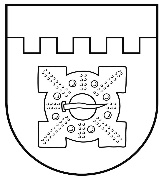 LATVIJAS REPUBLIKADOBELES NOVADA DOMEBrīvības iela 17, Dobele, Dobeles novads, LV-3701Tālr. 63707269, 63700137, 63720940, e-pasts dome@dobele.lvAPSTIPRINĀTSar Dobeles novada domes2022. gada 29. decembralēmumu Nr.619/21Dobeles Pieaugušo izglītības  un uzņēmējdarbības atbalsta centra vadītājaamata konkursa nolikums  Vispārīgie noteikumiNolikums nosaka kārtību, kādā tiek organizēts konkurss uz vakanto Dobeles Pieaugušo izglītības  un uzņēmējdarbības atbalsta centra vadītāja (turpmāk – Vadītājs) amatu (turpmāk – Konkurss).Konkursa mērķis ir noskaidrot un izvēlēties Vadītāja amatam atbilstošāko pretendentu, kurš veicinātu Dobeles Pieaugušo izglītības un uzņēmējdarbības atbalsta centra (turpmāk tekstā Centra) darbības mērķu sasniegšanu un nodrošinātu  tā ilgtspējīgu attīstību novadā. Konkursa uzdevums ir izvērtēt pretendentu profesionālo sagatavotību un atbilstību izvirzītajām prasībām.Konkursa Komisija un tās darba organizācijaKonkursa komisiju (turpmāk – Komisija) ar atsevišķu rīkojumu apstiprina domes priekšsēdētājs. Komisija sastāv no pieciem locekļiem, no kuriem viens ir Konkursa Komisijas priekšsēdētājs. Konkursa Komisija rīko Konkursu un nodrošina Konkursa norisi.Komisija darbu veic Dobeles novada pašvaldības telpās Brīvības ielā 17, Dobelē, Dobeles novadā, LV-3701.Komisijas sēdes ir slēgtas.Komisija ir lemttiesīga, ja tajā piedalās vairāk kā puse no Komisijas locekļiem.Konkursa Komisija pieņem lēmumu, ja par to nobalso Konkursa Komisijas locekļu vairākums. Balsīm sadaloties līdzīgi, izšķirošā ir Komisijas priekšsēdētāja balss.Komisijas sēdes protokolē, protokola noformēšanu nodrošina Komisijas sekretārs. Komisijas protokolus paraksta visi klātesošie Komisijas locekļi.Komisija:izskata iesniegtos pieteikumus un tiem pievienotos dokumentus;izvēlas Konkursa noteikumiem atbilstošus amata pretendentus;nosaka pretendentu interviju norises laiku un intervē pretendentus;pieņem lēmumus par Konkursa norisi atbilstoši normatīvajiem aktiem un šim nolikumam;izvēlas izvirzītajām prasībām atbilstošāko pretendentu un sagatavo pamatotu ierosinājumu domei par pretendenta iecelšanu amatā.Amata pamatpienākumi un prasības amata  pretendentamVadītāja pamatpienākumi:plānot un vadīt un koordinēt centra darbu saskaņā ar Centra nolikumā noteiktajā  funkcijām un uzdevumiem,   nodrošināt tā ilgtspējīgu  attīstību.  Nodrošināt Centra stratēģisko vadības mērķu  izpildi saskaņā ar noteiktajām prioritātēm novada attīstības un  plānošanas dokumentos. atbildēt par padotībā esošajām struktūrvienību noteikto mērķu un uzdevumu izpildi;izstrādāt un iesniegt priekšlikumus Dobeles novada domes lēmumu un normatīvo aktu sagatavošanai saistībā ar Centra nozaru darbību, attīstību un pilnveidošanurīkoties ar pārvaldes mantu un finanšu līdzekļiem atbilstoši savai kompetencei un pašvaldības noteiktajam;nodrošināt vietēja, valsts un starptautiska mēroga pasākumu un projektu sagatavošanu un norisi, finansējuma piesaistei;nodrošināt Centra personāla attīstību un komandas vienotību kopēju  mērķu un uzdevumu sasniegšanai.  Prasības pretendentam:augstākā izglītība.zināšanas par iestādes galvenajiem pamatdarbības attīstības virzieniem, to attīstības iespējām un ilgtspējas nodrošināšanuamata pildīšanai nepieciešamo reglamentējošo normatīvo aktu pārzināšanaprasme pastāvīgi pieņemt lēmumus, organizēt darbu un koordinēt darbu kopējo izpildi. vadības prasmes cilvēkresursu vadīšanā, budžeta plānošanā un izpildes kontrolē.stratēģiska domāšana un  analītiskās prasmes, labas prezentēšanas, komunikācijas un organizatoriskās prasmes, precizitāte un augsta atbildības sajūta;prasme vadīt komandu, motivēt darbiniekus, paust viedokli, pamatot savu rīcību un lēmumuspieredze vadošā amatā uzņēmējdarbības vai pieaugušo izglītības nozarē (vēlams –  valsts vai pašvaldības iestādē);pieredze vietēju un Eiropas Savienības  projektu īstenošanā;prasmes darbā ar MS Office programmām un biroja tehniku;valsts valodas zināšanas augstākajā līmenī un vismaz vienas Eiropas Savienības oficiālās valodas (vēlams – angļu valoda) zināšanas sarunvalodas līmenī;B kategorijas autovadītāja apliecība.Konkursa izsludināšana un dokumentu iesniegšanaSludinājumu par Konkursu publicē Dobeles novada pašvaldības tīmekļa vietnē www.dobele.lv, Nodarbinātības valsts aģentūras tīmekļa vietnē www.nva.gov.lv un laikrakstā “Zemgale”.Pretendents pieteikumu un tam pievienotos dokumentus (turpmāk - Pieteikums) adresē Dobeles novada pašvaldībai Brīvības ielā 15, Dobelē, Dobeles novadā, LV-3701, tos ievietojot slēgtā aploksnē ar norādi „Dobeles Pieaugušo izglītības  un uzņēmējdarbības atbalsta centra vadītāja amata konkursam” un sludinājumā norādītajā termiņā iesniedz vienā no veidiem :pasta sūtījumā;personīgi Dobeles novada pašvaldības Apmeklētāju pieņemšanas un informācijas centrā, Brīvības ielā 15, Dobelē, Dobeles novadā;nosūtot ar drošu elektronisko parakstu uz e-pasta adresi apic@dobele.lv .Pieteikums jāiesniedz vai jānodrošina tā iesūtīšana 10 kalendāra dienu laikā no Konkursa nolikuma publicēšanas dienas. Pēc šī termiņa iesniegtie vai iesūtītie pieteikumi netiek vērtēti.Pieteikums satur šādus dokumentus:motivācijas vēstuli;dzīves un darba gaitu aprakstu (atbilstoši Europass CV standartam);izglītību un kvalifikāciju apliecinošu dokumentu kopijas, tai skaitā pēdējo trīs gadu laikā apgūto profesionālās kompetences pilnveides kursu dokumentu kopijas;pretendenta redzējumu par Centra pamatdarbības virzienu  attīstību Dobeles novadā (iesniedzams datorrakstā, apjoms nepārsniedz 4000 rakstu zīmes (ar atstarpēm), burtu lielums 12, ieteicamais fonts Times New Roman);valsts valodas prasmes apliecību (ja nepieciešams);atsauksme no iepriekšējās darba vietas (vēlams);citus dokumentus, kas var apliecināt Nolikuma pielikumā norādītās prasības.Dokumentu oriģinālus, kas apliecina pretendenta pieteikumā norādītās informācijas patiesumu un atbilstību, pretendents uzrāda intervijas dienā. Pieteikumu izskatīšana, vērtēšanas kritēriji un lēmuma pieņemšanaKonkurss notiek divās kārtās:pirmajā kārtā Komisija pārbauda iesniegtos dokumentus atbilstoši Nolikuma 4.4. punktā noteiktajam un atbilstoši iesniegtajiem dokumentiem novērtē pretendentu atbilstību nolikuma 3.2.1., 3.2.2, 3.2.3 un 3.2.4 punktu prasībām;pretendenti, kuru iesniegtie dokumenti atbilst izvirzītajām prasībām, tiek izvirzīti otrajai kārtai – darba intervijai. Darba intervijā Komisija pārbauda  amatam nepieciešamās teorētiskās zināšanas un prasmes. Pretendenta zināšanas un prasmes tiek vērtētas punktos atbilstoši nolikuma pielikumam. 5 darba dienu laikā pēc pieteikšanās termiņa beigām Komisija 5.1.2. apakšpunktā minētajiem pretendentiem paziņo otrās kārtas norises vietu, datumu un laiku.Konkursa otrās kārtas norises dienā Komisija uzklausa katru pretendentu individuāli.  Komisijas priekšsēdētājs iepazīstina pretendentu ar Komisijas sastāvu un uzaicina pretendentu pamatot savu izvēli kandidēt uz Vadītāja amata vietu. Lai pārliecinātos par pretendenta zināšanām un prasmēm Komisija uzdod pretendentam jautājumus atbilstoši pielikumā uzskaitītajiem vērtēšanas kritērijiem.Katrs Konkursa Komisijas loceklis Konkursa otrajā kārtā vērtē katru pretendentu, vērtēšanas rezultātus noformējot rakstveidā.Katra pretendenta Konkursā iegūtā kopējā punktu summa veidojas, summējot katra Konkursa Komisijas locekļa piešķirtos punktus.Konkursu ir izturējis pretendents, kurš otrajā kārtā ir ieguvis vismaz 12 punktus. Konkursa uzvarētājs ir pretendents, kurš ieguvis visaugstāko punktu skaitu.Ja otrajā kārtā vairāki pretendenti ieguvuši vienādu vērtējumu, Komisija organizē papildu atlases kārtu.Papildu atlases kārtas kritērijus nosaka Komisija, tos protokolējot. Pēc noslēdzošās Konkursa kārtas rezultātu apkopošanas Komisija sagatavo ierosinājumu domei par pretendenta, kurš saņēmis visvairāk punktu, iecelšanu Vadītāja amatā. Nobeiguma noteikums Iesniegtie dokumenti pretendentam atpakaļ netiek izsniegti, izņemot gadījumu, ja Konkurss tiek atsaukts pēc dokumentu iesniegšanas termiņa beigām un pretendents iesniegto dokumentu izsniegšanu pieprasa ar atsevišķu iesniegumu.Domes priekšsēdētājs																				I.GorskisPielikumsDobeles Pieaugušo izglītības  un uzņēmējdarbības atbalsta centra vadītāja amata konkursa nolikumamKonkursa otrās kārtas vērtēšanas kritērijiDomes priekšsēdētājs																					I.GorskisLATVIJAS REPUBLIKADOBELES NOVADA DOMEBrīvības iela 17, Dobele, Dobeles novads, LV-3701Tālr. 63707269, 63700137, 63720940, e-pasts dome@dobele.lvLĒMUMSDobelēPar izmaiņām ūdenssaimniecības pakalpojumu tarifāAugstkalnes, Bukaišu un Tērvetes pagastosDobeles novada dome, izskatot Dobeles novada pašvaldības Finanšu un grāmatvedības nodaļas sagatavotos ekonomiskos aprēķinus par pašvaldības organizēto ūdenssaimniecības pakalpojumu tarifu Augstkalnes, Bukaišu un Tērvetes pagastos, konstatē :tarifu projekts ir sagatavots saskaņā ar Sabiedrisko pakalpojumu regulēšanas komisijas 2016. gada 14. janvāra lēmumu Nr. 1/2 “Ūdenssaimniecības pakalpojumu tarifu aprēķināšanas metodika” ;tarifu projekts ir pamatots un aprēķināts tādā apmērā, lai segtu pašvaldības organizēto ūdenssaimniecības pakalpojumu izmaksas.Vadoties no likuma “Par pašvaldībām” 15. panta pirmās daļas 1. punkta, 21. panta pirmās daļas 14. punktu (c), atklāti balsojot: PAR - 17 (Ģirts Ante, Sarmīte Dude, Māris Feldmanis, Edgars Gaigalis, Ivars Gorskis, Gints Kaminskis, Linda Karloviča, Edgars Laimiņš, Sintija Liekniņa, Ainārs Meiers, Sanita Olševska, Andris Podvinskis, Dace Reinika, Guntis Safranovičs, Andrejs Spridzāns, Ivars Stanga, Indra Špela), PRET - nav, ATTURAS – 2 (Kristīne Briede, Viesturs Reinfelds), Dobeles novada dome NOLEMJ:Apstiprināt šādus ūdenssaimniecības pakalpojumu tarifus Dobeles novada  Augstkalnes, Bukaišu un Tērvetes pagastos (bez pievienotās vērtības nodokļa): ūdensapgādes pakalpojumu tarifs 1,53 EUR/m3; kanalizācijas pakalpojumu tarifs 2,82 EUR/m3. Noteikt, ka apstiprinātie tarifi ir spēkā no 2023. gada 1. februāra līdz 2023. gada 31. martam.Atzīt par spēku zaudējušu Tērvetes novada domes 2020. gada 27. februāra lēmumu “Par ūdens un kanalizācijas tarifa pārskatīšanu”.Kontroli par lēmuma izpildi uzdot pašvaldības izpilddirektoram.Domes priekšsēdētājs																					I.GorskisLATVIJAS REPUBLIKADOBELES NOVADA DOMEBrīvības iela 17, Dobele, Dobeles novads, LV-3701Tālr. 63707269, 63700137, 63720940, e-pasts dome@dobele.lvLĒMUMSDobelē2022. gada 29. decembrī 	                                                                                              Nr.621/21(prot.Nr.21, 26.§)Par grozījumu Dobeles novada domes 2021. gada 28. oktobra lēmumā Nr. 242/13 “Par dalību reģionālā atkritumu apsaimniekošanas plāna izstrādē”	Saskaņā ar likuma “Par pašvaldībām” 21. pantu, Ministru kabineta 2021. gada 22. janvāra rīkojumu Nr. 45 “Par Atkritumu apsaimniekošanas valsts plānu 2021.-2028. gadam” un Jelgavas valstspilsētas domes 2021. gada 19. oktobra vēstuli “Par reģionālo atkritumu apsaimniekošanas plānu”, Dobeles novada dome 2021. gada 28. oktobrī pieņēma lēmumu Nr. 242/13 “Par dalību reģionālā atkritumu apsaimniekošanas plāna izstrādē”, ar kuru nolēma iesaistīties Viduslatvijas atkritumu apsaimniekošanas reģiona nosacītās “Zemgales zonas” izveidē un atkritumu apsaimniekošanas reģionālā plāna izstrādē. 	Ņemot vērā, ka nepieciešams deleģēt pašvaldības pārstāvjus dalībai atkritumu apsaimniekošanas reģionālā plāna izstrādes darba grupā, ir nepieciešams precizēt minēto lēmumu.Vadoties no likuma “Par pašvaldībām” 21. panta pirmās daļas 27. punkta, atklāti balsojot: PAR - 19 (Ģirts Ante, Kristīne Briede, Sarmīte Dude, Māris Feldmanis, Edgars Gaigalis, Ivars Gorskis, Gints Kaminskis, Linda Karloviča, Edgars Laimiņš, Sintija Liekniņa, Ainārs Meiers, Sanita Olševska, Andris Podvinskis, Dace Reinika, Viesturs Reinfelds, Guntis Safranovičs, Andrejs Spridzāns, Ivars Stanga, Indra Špela), PRET - nav, ATTURAS - nav, Dobeles novada dome NOLEMJ:Izdarīt Dobeles novada domes 2021. gada 28. oktobra lēmumā Nr. 242/13 “Par dalību reģionālā atkritumu apsaimniekošanas plāna izstrādē” šādu grozījumu :Izteikt lēmuma 2. punktu šādā redakcijā : „2. Deleģēt dalībai atkritumu apsaimniekošanas reģionālā plāna izstrādes darba grupā un dalībai Viduslatvijas AAR atkritumu apsaimniekošanas plāna izstrādes darba grupā: pašvaldības izpilddirektoru Agri Vilku; pašvaldības izpilddirektora vietnieku teritoriālās pārvaldības jautājumos Aldi Lerhu;SIA “Dobeles komunālie pakalpojumi” valdes locekli Ivaru Spoli.”Domes priekšsēdētājs																				I. GorskisLATVIJAS REPUBLIKADOBELES NOVADA DOMEBrīvības iela 17, Dobele, Dobeles novads, LV-3701Tālr. 63707269, 63700137, 63720940, e-pasts dome@dobele.lvLĒMUMSDobelē2022. gada 29. decembrī                                                                                               Nr.622/21(prot.Nr.21, 27.§)Par Jurģa Stankus iesniegumu	Dobeles novada dome, izskatot iesniegto lēmuma projektu “Par Jurģa Stankus iesniegumu”, konstatēja:	2022.gada 30.augustā Dobeles novada pašvaldība ir saņēmusi Jurģa Stankus iesniegumu, kurā tiek lūgts atcelt Dobeles novada pašvaldības būvvaldes 2022.gada 30.augusta lēmumu un uzlikt par pienākumu Būvvaldei izdot administratīvo aktu, ar kuru tiktu konstatēta patvaļīga būvniecība pašvaldībai piederošajā nekustamajā īpašumā ar kadastra Nr. 46540060169, Bikstu pagastā, Dobeles novadā.  Iesniegumā tiek lūgts arī novērst patvaļīgas būvniecības sekas nojaucot koka šķūni, kas atrodas starp dzīvojamo ēku “Palejas-1” un valsts nozīmes arhitektūras pieminekli “Paleju dzirnavas” un gājēju tiltiņu pāri hidroelektrostacijas atvadkanālam un žogu tā aizsargjoslā. 	Iepazīstoties ar iesniegumā minēto Dobeles novada pašvaldība (turpmāk tekstā – pašvaldība) konstatē, ka Jurģis Stankus (turpmāk tekstā – Iesniedzējs) 2022.gada 1.augustā vērsās Dobeles novada pašvaldības būvvaldē ar iesniegumu, kurā norādīja, ka starp dzīvojamo ēku “Palejas-1”, Bikstu pagastā, Dobeles novadā, un arhitektūras pieminekli “Paleju dzirnavas”, Bikstu pagastā, Dobeles novadā, atrodas koka šķūnis, kurš uzbūvēts bez saskaņošanas ar iesniedzēju. Minētā būve apgrūtina vizuālo uztveramību un piekļūšanu dzirnavu ēkai, kā arī padara neiespējamu restaurācijas darbu izpildi. Tālāk Iesniedzējs norāda, ka pašvaldībai piederošā zemes gabalā atrodas Paleju dzirnavu hidroelektrostacijas (turpmāk tekstā – HES) hidrobūve- atvadkanāls, pāri atvadkanālam, pretēji aizsargjoslu likuma prasībām, ir uzbūvēts gājēju tiltiņš. Gājēju tiltiņš apgrūtina un padara neiespējamu Paleju dzirnavu HES hidrotehnisko būvju drošuma programmā noteikto hidrotehnisko būvju un to pamatņu apsekošanu, uzturēšanu un pārbaudi. Iesniedzējs iesniegumā norāda, ka zemes gabala īpašnieks ir atbildīgs, lai viņa īpašumā nebūtu notikusi patvaļīga būvniecība. Iesniedzējs lūdz pašvaldības būvvaldei izdot administratīvo aktu, ar kuru tiktu konstatēta patvaļīga būvniecība pašvaldībai piederošā īpašumā ar kadastra Nr. 46540060169, Bikstu pagastā, Dobeles novadā. Novērst patvaļīgas būvniecības sekas pašvaldībai piederošā īpašumā ar kadastra Nr. 46540060169, Bikstu pagastā, Dobeles novadā, atjaunojot vidi iepriekšējā stāvoklī, nojaucot koka šķūni, kas atrodas starp dzīvojamo māju “Palejas -1” un “Paleju dzirnavām”, nojaucot gājēju tiltiņu pār HES atvadkanālam un žogu tā aizsargjoslā.	2022.gada 30.augustā pašvaldības būvvalde pieņēma lēmumu Nr. 2.5/2022/3343 “Par gājēju tiltiņu un koka šķūni” ar kuru atteica izdot Iesniedzēja pieprasītos administratīvos aktus. Pašvaldības būvvalde savā lēmumā norāda, ka pašvaldībai piederošā zemes gabala ar kadastra apzīmējumu 46540060169 esošo koka šķūni pagājušā gadsimta septiņdesmito gadu vidū uzcēla kolhozs “Biksti” un tas tika iekļauts kolhoza mantas sastāvā, kas pārgāja kolhoza tiesību un saistību pārņēmējai paju sabiedrībai agrofirmai “Biksti”, kas savukārt to nodeva privatizācijai par pajām. Saskaņā ar noslēgto vienošanos, pamatojoties uz likuma “Par lauksaimniecības uzņēmumu un zvejnieku kolhozu privatizāciju” 19. pantu, minētais šķūnis tika nodots īpašumā fiziskai personai pret pajām. Pastāv prezumpcija, ka privatizācijai nodoto ēku būvniecības tiesiskums vairs nav vērtējams. Likuma “Par nekustamā īpašuma ierakstīšanu zemesgrāmatās” 18. pants noteic, ja fiziskā persona ēkas (būves) ieguvusi pirms 1993. gada 5. aprīļa un tai nav saglabājies īpašuma tiesības apliecinošs dokuments (līgums, apliecība par tiesībām uz mantojumu, akts par ēkas nodošanu ekspluatācijā un tamlīdzīgi dokumenti), ēkas (būves) ierakstāmas zemesgrāmatā uz šīs personas vārda, pamatojoties uz pašvaldības vai Valsts zemes dienesta izziņu, kurā norādīts, uz kāda tiesiska pamata šī persona ieguvusi ēkas (būves). No minētās tiesību normas izriet, ka līdz 1993. gada 5. aprīlim celtajām ēkām būvvalde nepārvērtē būvniecības tiesiskumu, bet aprobežojas ar fakta esamību dabā. Ievērojot iepriekš teikto, privatizētais šķūnis, kas atrodas uz pašvaldībai piederošā zemes gabala, nav uzskatāms par patvaļīgu būvniecību. Atbilstoši gājēju tiltiņa ierīkošanas laikā spēkā esošajiem Ministru Kabineta 2017. gada 9. maija noteikumu Nr.253 “Atsevišķu būvju būvnoteikumi” 6.3.4. punktam un Ministru Kabineta 2014. gada 19. augusta noteikumu Nr..500, “Vispārīgie būvnoteikumi”, 1. pielikuma 2. daļas, “Inženierbūvju iedalījums grupās”, 8. punkta 7. apakšpunktam , vieglas konstrukcijas gājēju vai velosipēdistu tiltiņa ar laidumu līdz 10 m ierīkošanai,  būvniecības ieceres dokumentācija būvvaldē nav jāiesniedz.           Gājēju tiltiņš tika ierīkots, lai nodrošinātu gājēju pāreju atvadkanālam pēc tam, kad Iesniedzējs, iežogojot savu teritoriju , liedza blakusmāju iedzīvotājiem iespēju izmantot vēsturisko laukakmeņu arkveida tiltiņu pār atvadkanālu.           Atbilstoši Ministru Kabineta 2007. gada 20. februāra noteikumu Nr.131 ”Aizsargjoslu noteikšanas metodika ap aizsprostiem”  2. punktam, tiltiņš neatrodas aizsprosta aizsargjoslā, kā arī nav cieši saistīts ar pamatni un ir pārvietojams atvadkanāla uzturēšanas darbu gadījumā, ko nevar izdarīt ar stacionāro laukakmeņu tiltiņu.           Tā kā tiltiņš atrodas  kultūras pieminekļa aizsargjoslā, tā uzstādīšanai 2019. gada 11. decembra vēstulē Nr.06-01/5828  piekrišanu devusi Nacionālā kultūras mantojuma pārvalde, norādot, ka īpaša darbu atļauja nav nepieciešama. Nacionālā kultūras mantojuma pārvalde šķūni novērtējusi kā apkārtējai videi atbilstošu. Tas ar savu ārējo veidolu  nesamazina kultūras pieminekļa vērtību, līdz ar to tas nav vērtējams kā vidi degradējošs objekts (Jurģis Stankus un Dobeles novada pašvaldībai adresētā Pārvaldes 2022. gada 3. marta vēstule Nr.08-01/1063). 	Par minēto pašvaldības būvvaldes lēmumu Iesniedzējs 2022.gada 30.augustā iesniedza iesniegumu, kurā lūdz uzlikt par pienākumu būvvaldei izdot administratīvo aktu, ar kuru tiktu konstatēta patvaļīga būvniecība pašvaldībai piederošajā nekustamajā īpašumā ar kadastra Nr. 46540060169, Bikstu pagastā, Dobeles novadā.  Iesniegumā tiek lūgts arī novērst patvaļīgas būvniecības sekas nojaucot koka šķūni, kas atrodas starp dzīvojamo ēku “Palejas-1” un valsts nozīmes arhitektūras pieminekli “Paleju dzirnavas” un gājēju tiltiņu pāri hidroelektrostacijas atvadkanālam un žogu tā aizsargjoslā. Ar pašvaldības 2022.gada 29.septembra lēmumu Nr. 2.5/2022/3727 “Par administratīvā akta izdošanas termiņa pagarināšanu” administratīvā akta izdošanas termiņš tika pagarināts līdz 2022.gada 30.decembrim. Lēmumā norādīts, ka Administratīvā procesa likuma 62.panta pirmā daļa nosaka, ka lemjot par tāda administratīvā akta izdošanu, kurš varētu būt nelabvēlīgs adresātam vai trešajai personai, iestāde noskaidro un izvērtē adresāta vai trešās personas viedokli un argumentus šajā lietā, tādēļ pašvaldība Iesniedzēja  2022.gada 1.augusta un 2022.gada 30.augusta iesniegumus nosūtīja trešajām personām – daudzdzīvokļu dzīvojamo māju dzīvokļu īpašniekiem viedokļa sniegšanai. Daudzdzīvokļu dzīvojamo māju dzīvokļu īpašnieki savās atbildēs norāda, ka tiltiņa uzbūvēšana tika saskaņota ar pašvaldības būvvaldi un Nacionālo kultūras mantojuma pārvaldi, tādēļ nepiekrīt apgalvojumam, ka tiltiņš uzbūvēts nelikumīgi. Kā arī nepiekrīt šķūņa nojaukšanai, jo šķūnis nepieciešams kurināmā uzglabāšanai.Pašvaldība norāda, ka Iesniedzējs savā 2022.gada 30.augusta iesniegumā (sūdzība par pašvaldības būvvaldes 2022.gada 30.augusta lēmumu) nemin nekādus apstākļus vai argumentus, kādēļ pašvaldības būvvaldes lēmums būtu nepareizs vai prettiesisks. Iesniedzējs tikai norāda, ka pārsūdz būvvaldes lēmumu pilnā apjomā.Tā kā konflikts starp Iesniedzēju un daudzīvokļu dzīvojamo ēku “Palejas -1” un “Palejas - 3”, Bikstu pagastā, Dobeles novadā, dzīvokļu īpašniekiem ir ilgstošs pašvaldība ņem vērā arī Iesniedzējam un pašvaldībai adresēto Nacionālās kultūras mantojuma pārvaldes 2022.gada 3.marta vēstuli Nr. 08-01/1063 “Par vidi degradējoša objekta statusa noteikšanu koka šķūnim un Bikstu ūdensdzirnavu kultūras pieminekļa statusa pārskatīšanu”, kurā norādīts, ka pārvaldes speciālisti dabā apsekoja Bikstu ūdensdzirnavas un tuvāko apkārtni, konstatējot, ka kultūras piemineklis nav apmierinošā stāvoklī, tas netiek pienācīgi uzturēts, dzirnavu ēkas iekšpuse ir aizaugusi ar krūmiem, dzirnavu kompleksa atjaunošana nav realizēta. Kultūras piemineklim blakus esošie objekti paša kultūras pieminekļa saglabātības stāvokli neietekmē. Šķūnis, balstoties uz speciālistu vizuālo novērtējumu, ir celts padomju laikā, tātad ilgi pirms Bikstu ūdensdzirnavas nonāca Iesniedzēja īpašumā. Pārvaldes speciālistu vērtējumā šķūnis atrodas pietiekamā attālumā no Bikstu ūdensdzirnavām un netraucē veikt dzirnavu uzturēšanas un atjaunošanas darbus. Pārvalde šķūni ir novērtējusi kā apkārtējai videi atbilstošu, tas ar savu ārējo veidolu vai darbību nesamazina kultūras pieminekļa kultūrvēsturisko vērtību, līdz ar to neatbilst vidi degradējoša objekta statusam. Pārvalde Iesniedzējam norāda, ka likuma “Par kultūras pieminekļu aizsardzību” 10.panta norma nosaka saimnieciskās darbības ierobežošanu kultūras pieminekļos, nevis kultūras pieminekļu aizsardzības zonās.Uz pašvaldībai piederošā zemes gabala ar kadastra apzīmējumu 46540060169 esošo koka šķūni pagājušā gadsimta septiņdesmito gadu vidū uzcēla kolhozs “Biksti” un tas tika iekļauts kolhoza mantas sastāvā, kas pārgāja kolhoza tiesību un saistību pārņēmējai paju sabiedrībai agrofirmai “Biksti”, kas savukārt to nodeva privatizācijai par pajām. Saskaņā ar noslēgto vienošanos, pamatojoties uz likuma “Par lauksaimniecības uzņēmumu un zvejnieku kolhozu privatizāciju” 19. pantu, minētais šķūnis tika nodots īpašumā fiziskai personai pret pajām.	Pašvaldība pievienojas pašvaldības būvvaldes viedoklim, ka likuma “Par nekustamā īpašuma ierakstīšanu zemesgrāmatās” 18. pants noteic, ja fiziskā persona ēkas (būves) ieguvusi pirms 1993. gada 5. aprīļa un tai nav saglabājies īpašuma tiesības apliecinošs dokuments (līgums, apliecība par tiesībām uz mantojumu, akts par ēkas nodošanu ekspluatācijā un tamlīdzīgi dokumenti), ēkas (būves) ierakstāmas zemesgrāmatā uz šīs personas vārda, pamatojoties uz pašvaldības vai Valsts zemes dienesta izziņu, kurā norādīts, uz kāda tiesiska pamata šī persona ieguvusi ēkas (būves). No minētās tiesību normas izriet, ka līdz 1993. gada 5. aprīlim celtajām ēkām būvvalde nepārvērtē būvniecības tiesiskumu, bet aprobežojas ar fakta esamību dabā. Minētais izriet no judikatūrā nostiprinātas atziņas, ka netiek veikta līdz 1993.gada 5.aprīlim veiktās būvniecības tiesiskuma pārvērtēšana. Tā Latvijas Republikas Augstākā tiesa savā spriedumā lietā SKA 141/2016 norāda: ”Vērtējot lietā iesniegto pierādījumu pietiekamību attiecībā uz padomju varas gados uzceltas garāžu būves celtniecības tiesiskumu, tiesa arī ņem vērā tiesu praksē atzīto norobežošanos līdz 1993.gada 5.aprīlim veiktās būvniecības tiesiskuma pārvērtēšanā, kas radītu tiesisko nestabilitāti un ievērojami apgrūtinātu īpašuma tiesību iegūšanu”.Pašvaldība pievienojas pašvaldības būvvaldes viedoklim, ka atbilstoši gājēju tiltiņa ierīkošanas laikā spēkā esošajiem Ministru Kabineta 2017. gada 9. maija noteikumu Nr.253 “Atsevišķu būvju būvnoteikumi” 6.3.4. punktam un Ministru Kabineta 2014. gada 19. augusta noteikumu Nr. 500, “Vispārīgie būvnoteikumi”, 1. pielikuma 2. daļas, “Inženierbūvju iedalījums grupās”, 8. punkta 7. apakšpunktam , vieglas konstrukcijas gājēju vai velosipēdistu tiltiņa ar laidumu līdz 10 m ierīkošanai,  būvniecības ieceres dokumentācija būvvaldē nav jāiesniedz.           Gājēju tiltiņš tika ierīkots, lai nodrošinātu gājēju pāreju atvadkanālam pēc tam, kad Iesniedzējs, iežogojot savu teritoriju , liedza blakusmāju iedzīvotājiem iespēju izmantot vēsturisko laukakmeņu arkveida tiltiņu pār atvadkanālu.           Atbilstoši Ministru Kabineta 2007. gada 20. februāra noteikumu Nr. 131 ”Aizsargjoslu noteikšanas metodika ap aizsprostiem”  2. punktam, tiltiņš neatrodas aizsprosta aizsargjoslā, kā arī nav cieši saistīts ar pamatni un ir pārvietojams atvadkanāla uzturēšanas darbu gadījumā, ko nevar izdarīt ar stacionāro laukakmeņu tiltiņu.           Tā kā tiltiņš atrodas  kultūras pieminekļa aizsargjoslā, tā uzstādīšanai 2019. gada 11. decembra vēstulē Nr.06-01/5828  piekrišanu devusi Nacionālā kultūras mantojuma pārvalde, norādot, ka īpaša darbu atļauja nav nepieciešama. Tādejādi minētā gājēju tiltiņa novietošana pār HES atvadkanālu nav uzskatāma par patvaļīgu būvniecību.	Saistībā ar žoga izbūvi pašvaldība norāda, ka pēc tās rīcībā esošās informācijas minētā žoga izbūvi ir veicis pats Iesniedzējs, tādejādi liedzot daudzīvokļu dzīvojamo ēku “Palejas -1” un “Palejas - 3”, Bikstu pagastā, Dobeles novadā, dzīvokļu īpašniekiem pārvietoties pār vēsturisko Paleju dzirnavu tiltiņu, tādēļ nav saprotams Iesniedzēja prasījums atzīt par patvaļīgu būvniecību Iesniedzēja izbūvēto žogu un to nojaukt.	Ievērojot minēto pašvaldība atzīst Dobeles novada pašvaldības būvvaldes 2022.gada 30.augustā pieņemto lēmumu Nr. 2.5/2022/3343 “Par gājēju tiltiņu un koka šķūni” ar kuru atteikts izdot Iesniedzēja pieprasītos administratīvos aktus par pamatotu un tiesību normām atbilstošu.	Vadoties no teiktā un Administratīvā procesa likuma 81.panta pirmās un otrās daļas, atklāti balsojot: PAR - 15 (Ģirts Ante, Sarmīte Dude, Edgars Gaigalis, Ivars Gorskis, Gints Kaminskis, Linda Karloviča, Edgars Laimiņš, Sintija Liekniņa, Ainārs Meiers, Sanita Olševska, Dace Reinika, Guntis Safranovičs, Andrejs Spridzāns, Ivars Stanga, Indra Špela), PRET - nav, ATTURAS - 4 (Kristīne Briede, Māris Feldmanis, Andris Podvinskis, Viesturs Reinfelds), Dobeles novada dome NOLEMJ:1) iesniedzēja Jurģa Stankus 2022. gada 30. augusta iesniegumu par Dobeles novada pašvaldības būvvaldes 2022.gada 30.augusta lēmuma atcelšanu un pienākuma uzlikšanu Būvvaldei izdot administratīvo aktu, ar kuru tiktu konstatēta patvaļīga būvniecība pašvaldībai piederošajā nekustamajā īpašumā ar kadastra Nr. 46540060169, Bikstu pagastā, Dobeles novadā, noraidīt;2) atteikt izdot administratīvos aktus par patvaļīgas būvniecības konstatēšanu  pašvaldībai piederošajā nekustamajā īpašumā ar kadastra Nr. 46540060169, Bikstu pagastā, Dobeles novadā un vides atjaunošanu iepriekšējā stāvoklī, nojaucot koka šķūni, kas atrodas starp dzīvojamo māju “Palejas -1” un “Paleju dzirnavām”, nojaucot gājēju tiltiņu pār HES atvadkanālam un žogu tā aizsargjoslā.Lēmumu var pārsūdzēt Administratīvā procesa likumā noteiktajā kārtībā Administratīvās rajona tiesas Jelgavas tiesu namā, Atmodas ielā 19, Jelgavā, LV- 3007.Domes priekšsēdētājs                                                                                       I.GorskisLATVIJAS REPUBLIKADOBELES NOVADA DOMEBrīvības iela 17, Dobele, Dobeles novads, LV-3701Tālr. 63707269, 63700137, 63720940, e-pasts dome@dobele.lvLĒMUMSDobelē2022. gada 29. decembrī                                                                                               Nr.623/21(prot.Nr.21, 28.§)Par grozījumu Dobeles novada domes 2022. gada 27. janvāra lēmumā Nr.28/2 “Par Medību koordinācijas komisijas izveidi un Medību koordinācijas komisijas nolikuma apstiprināšanu”Pamatojoties uz likuma „Par pašvaldībām” 21. panta pirmās daļas 27. punktu, 61.panta otro un trešo daļu un Ministru kabineta 2014. gada 26. maija noteikumu Nr.269 “Noteikumi par medījamo dzīvnieku nodarīto zaudējumu noteikšanu un medību koordinācijas komisijām” 2. punktu, atklāti balsojot: PAR - 19 (Ģirts Ante, Kristīne Briede, Sarmīte Dude, Māris Feldmanis, Edgars Gaigalis, Ivars Gorskis, Gints Kaminskis, Linda Karloviča, Edgars Laimiņš, Sintija Liekniņa, Ainārs Meiers, Sanita Olševska, Andris Podvinskis, Dace Reinika, Viesturs Reinfelds, Guntis Safranovičs, Andrejs Spridzāns, Ivars Stanga, Indra Špela), PRET - nav, ATTURAS - nav, Dobeles novada dome NOLEMJ:Izdarīt Dobeles novada domes 2022. gada 27. janvāra lēmumā Nr.28/2 “Par Medību koordinācijas komisijas izveidi un Medību koordinācijas komisijas nolikuma apstiprināšanu” šādu grozījumu:Aizstāt lēmuma 2. punkta sadaļā “Komisijas locekļi” vārdus “Sandris Upenieks” ar vārdiem “Vents Stradiņš”.Domes priekšsēdētājs	 																				I.GorskisLATVIJAS REPUBLIKADOBELES NOVADA DOMEBrīvības iela 17, Dobele, Dobeles novads, LV-3701Tālr. 63707269, 63700137, 63720940, e-pasts dome@dobele.lvLĒMUMSDobelē2022. gada 29. decembrī                                                                                               Nr.624/21(prot.Nr.21, 29.§)Par dāvinājumu Ukrainas pilsētai Skhidnitsai (Східниця)Dobeles novada dome, izskatot lēmuma projektu “Par dāvinājumu  Ukrainas pilsētai Skhidnitsai (Східниця)”, konstatēja :	Auces novada pašvaldība un Ukrainas pilsēta Skhidnitsa (Східниця)  2016. gada 14. augustā noslēdza sadarbības līgumu, apņemoties veicināt un attīstīt abpusēji izdevīgu sadarbību kultūras, izglītības, sporta, mākslas, veselības aprūpes, sociālā atbalsta, tūrisma, jauniešu apmaiņas, vides aizsardzības, mantojuma, ekonomiskās apmaiņas un citās kopīgu interešu jomās, stiprināt savstarpēju sapratni un draudzību starp tautām. Abas pilsētas ir veiksmīgi sadarbojušās, veicinājušas pieredzes apmaiņu.	Saskaņā ar Administratīvo teritoriju un apdzīvoto vietu likuma pārejas noteikumu 6. punktu, Dobeles novada pašvaldība (turpmāk – pašvaldība) ir attiecīgajā novadā iekļauto pašvaldību institūciju, finanšu, mantas, tiesību un saistību pārņēmēja.	2022. gada 23. novembrī, Ukrainas pilsētas Skhidnitsas (Східниця)  domes pārstāvju vizītes ietvaros tika pārjaunots  2016. gada 14. augustā noslēgtais  sadarbības līgums,  pašvaldībai un Skhidnitsas (Східниця)  pilsētai vienojoties par starptautiskās sadarbības turpināšanu.	Krievijas Federācija 2022. gada 24. februārī uzsāka plaša mēroga militāru uzbrukumu Ukrainai. Krievijas agresīvo gaisa uzbrukumu rezultātā cietusi 40 % Ukrainas elektroapgādes infrastruktūra. Lai atvieglotu smago situāciju energoapgādē arī Skhidnitsas (Східниця)   pilsētā, nepieciešami strāvas ģeneratori.Latvijas Republikas Saeima 2022. gada 3. martā pieņēma  Ukrainas civiliedzīvotāju atbalsta likumu, kura mērķis ir atbalsta sniegšana Ukrainas pilsoņiem un viņu ģimenes locekļiem, kuri izceļo no Ukrainas vai kuri nevar atgriezties Ukrainā Krievijas Federācijas izraisītā bruņotā konflikta dēļ šā bruņotā konflikta norises laikā, kā arī vispārēja atbalsta sniegšana Ukrainas sabiedrībai. Šajā likumā paredzētais atbalsts tiek sniegts bruņotā konflikta norises laikā. Likuma 11. pants nosaka, ka pašvaldībai, pamatojoties uz domes lēmumu, ir tiesības dāvināt (ziedot) finanšu līdzekļus vai mantu Ukrainas sabiedrības vispārējam atbalstam.Ņemot vērā noslēgto sadarbības līgumu starp Dobeles novada pašvaldību un Skhidnitsas (Східниця)  pilsētu Ukrainā, nepieciešamību sniegt atbalstu Ukrainas sabiedrībai bruņotā konflikta norises laikā, pašvaldības spēju atbalstīt sadarbības pilsētu Skhidnitsu (Східниця)   un tās iedzīvotājus, kuri cietuši no kara darbībām Ukrainā, vadoties no Ukrainas civiliedzīvotāju atbalsta likuma 11. panta, likuma “Par pašvaldībām” 21. panta pirmās daļas 27. punkta, 41. panta pirmās daļas 4. punkta un 42. panta pirmās daļas, atklāti balsojot: PAR - 19 (Ģirts Ante, Kristīne Briede, Sarmīte Dude, Māris Feldmanis, Edgars Gaigalis, Ivars Gorskis, Gints Kaminskis, Linda Karloviča, Edgars Laimiņš, Sintija Liekniņa, Ainārs Meiers, Sanita Olševska, Andris Podvinskis, Dace Reinika, Viesturs Reinfelds, Guntis Safranovičs, Andrejs Spridzāns, Ivars Stanga, Indra Špela), PRET - nav, ATTURAS - nav, Dobeles novada dome NOLEMJ :Dāvināt Skhidnitsas (Східниця)  pilsētai Ukrainā :Elektrostaciju Alta Copco QEP S12 50HZ 1P AVR CON ELR12V (S/N PWE0034812, PWE0034808) – 2 gab., par kopējo summu 10 708.50 EUR, tai skaitā pievienotās vērtības nodoklis;Elektrostaciju Alta Copco QEP S14 50HZ 3p AVR (S/N PWE0025-142) – 1 gab., par kopējo summu 5868.50 EUR, tai skaitā pievienotās vērtības nodoklis;Benzīna ģeneratoru DAEWOO GDA 8500E-3 7.5/7.0kw – 1gab., par kopējo summu 1149.00 EUR, tai skaitā pievienotās vērtības nodoklis.Finanšu līdzekļus lēmuma 1. punktā minētās mantas iegādei piešķirt no Dobeles novada pašvaldības budžeta līdzekļiem 2022. gadā "Izdevumi neparedzētiem gadījumiem". Kontroli par lēmuma izpildi uzdot Dobeles novada pašvaldības izpilddirektoram. Domes priekšsēdētājs	    						                          								I.GorskisLATVIJAS REPUBLIKADOBELES NOVADA DOMEBrīvības iela 17, Dobele, Dobeles novads, LV-3701Tālr. 63707269, 63700137, 63720940, e-pasts dome@dobele.lvLĒMUMSDobelē2022. gada 29. decembrī                                                                                               Nr.625/21(prot.Nr.21, 30.§)Par Dobeles novada domes saistošo noteikumu Nr.46 ’’Grozījumi Dobeles novada domes 2022. gada 27. janvāra saistošajos noteikumos Nr. 8 ’’Dobeles novada pašvaldības budžets 2022. gadam”” apstiprināšanuSaskaņā ar likuma „Par pašvaldībām” 46. pantu, atklāti balsojot: PAR - 19 (Ģirts Ante, Kristīne Briede, Sarmīte Dude, Māris Feldmanis, Edgars Gaigalis, Ivars Gorskis, Gints Kaminskis, Linda Karloviča, Edgars Laimiņš, Sintija Liekniņa, Ainārs Meiers, Sanita Olševska, Andris Podvinskis, Dace Reinika, Viesturs Reinfelds, Guntis Safranovičs, Andrejs Spridzāns, Ivars Stanga, Indra Špela), PRET - nav, ATTURAS - nav, Dobeles novada NOLEMJ:APSTIPRINĀT Dobeles novada domes saistošos noteikumus Nr.46 ’’Grozījumi Dobeles novada domes 2022. gada 27. janvāra saistošajos noteikumos Nr.8 „Dobeles novada pašvaldības budžets 2022. gadam””.Domes priekšsēdētājs							     											 I.GorskisLATVIJAS REPUBLIKADOBELES NOVADA DOMEBrīvības iela 17, Dobele, Dobeles novads, LV-3701Tālr. 63707269, 63700137, 63720940, e-pasts dome@dobele.lvDobeles novada domes 2022.gada 29. decembra   saistošie noteikumi Nr.46Grozījumi Dobeles novada domes 2022.gada 27.janvāra saistošajos noteikumos Nr.8 „Dobeles novada pašvaldības budžets 2022.gadam”Izdoti saskaņā ar likuma „Par pašvaldībām” 46.panta pirmo daļu un likuma „Par pašvaldību budžetiem” 16.panta pirmo daļuIzdarīt Dobeles novada domes 2022.gada 27.janvāra  saistošajos noteikumos Nr.8 „Dobeles novada pašvaldības budžets 2022.gadam” šādus grozījumus:1.Izteikt saistošo noteikumu 1.punktu šādā redakcijā:“1. Apstiprināt Dobeles novada pašvaldības pamatbudžeta 2022.gadam ieņēmumus 53 445 533 euro apmērā, izdevumus 60 029 864 euro apmērā un finansēšanas līdzekļus 6 584 331 euro apmērā saskaņā ar 1., 2. un 3.pielikumu”.    	2. izteikt noteikumu 2.punktu šādā redakcijā:      “2. Apstiprināt Dobeles novada pašvaldības pamatbudžeta līdzekļu atlikumu uz 2022.gada 1.janvāri 8 104 470 euro apmērā un noteikt to uz 2023.gada 1.janvāri 2 152 510 euro apmērā.”3.  izteikt noteikumu 3. punktu šādā redakcijā:“3. Apstiprināt Dobeles novada pašvaldības ziedojumu un dāvinājumu budžetu 2022.gadam- ieņēmumos 1000 euro apmērā, izdevumos 13 626 euro apmērā un finansēšanas līdzekļus 12 626 euro apmērā saskaņā ar 4. pielikumu. Noteikt Dobeles novada pašvaldības ziedojumu budžeta līdzekļu atlikumu uz 2022.gada 1.janvāri 12 666 euro apmērā, un noteikt līdzekļu atlikumu uz 2023.gada 1.janvāri 40 euro apmērā.”4. Izteikt noteikumu 5.punktu šādā redakcijā:“5. Noteikt ieguldījumus līdzdalībai komersantu pašu kapitālā:No Dobeles novada pašvaldības pamatbudžeta 103 970 euro apmērā:- SIA “Dobeles ūdens” 94 000 euro;- SIA “Dobeles komunālie pakalpojumi” 9 970 euro. ”5.Izteikt saistošo noteikumu 1.pielikumu “Dobeles novada pašvaldības 2022.gada pamatbudžeta ieņēmumi”  jaunā redakcijā (1.pielikums).6. Izteikt saistošo noteikumu 2.pielikumu “Dobeles novada pašvaldības 2022.gada pamatbudžeta izdevumi” jaunā redakcijā (2.pielikums).7. Izteikt saistošo noteikumu 3.pielikumu “Dobeles novada pašvaldības 2022.gada pamatbudžeta ieņēmumu un izdevumu kopsavilkums”  jaunā redakcijā (3.pielikums).8. Izteikt saistošo noteikumu 4.pielikumu “Dobeles novada pašvaldības ziedojumi un dāvinājumi 2022.gadam” jaunā redakcijā (4.pielikums)            9. Izteikt saistošo noteikumu 5.pielikumu “Dobeles novada pašvaldības aizņēmumu, galvojumu un pārējo saistību apmērs 2022.gadam” jaunā redakcijā (5.pielikums).Domes priekšsēdētājs		              				   											I.GorskisPaskaidrojuma raksts Dobeles novada domes saistošajiem noteikumiem Nr.46 Grozījumi 2022.gada 27. janvāra saistošajos noteikumos Nr. 8 ’’Dobeles novada pašvaldības budžets 2022. gadam”Saskaņā ar Dobeles novada pašvaldības (turpmāk tekstā –Pašvaldība) iepriekš pieņemtajiem lēmumiem, saņemtajiem iestāžu, struktūrvienību iesniegumiem, Pašvaldības 2022.gada budžeta grozījumos apkopoti sekojoši grozījumu priekšlikumi:Precizēti pašvaldības budžeta ieņēmumi un izdevumi;Precizēti izdevumi pamatbudžetā pa valdības funkcionālajām kategorijām un ekonomiskās klasifikācijas kodiem;Precizēti izdevumi iestādēm un struktūrvienībām.Pamatbudžeta ieņēmumiPamatojoties uz apstiprināto projektu ieņēmumiem un citiem prognozētajiem ieņēmumiem, palielināti un precizēti budžeta ieņēmumi, kopsummā par  EUR 1 789 075, tai skaitā:Nodokļu ieņēmumi palielināti par EUR 366 908, t.sk;nekustamā īpašuma nodoklis EUR 362 608; azartspēļu nodoklis EUR 4 300;Nenodokļu ieņēmumi palielināti par EUR 625 000, t.sk;ieņēmumi no naudas sodiem, ko uzliek pašvaldības EUR 4 000;dažādi nenodokļu ieņēmumi palielināti par EUR 5 500;ieņēmumi no ēku un būvju pārdošanas palielināti par EUR 40 500 (naudas līdzekļi novirzīti uz atlikumu gada beigas);ieņēmumi no zemes īpašuma pārdošanas palielināti par EUR 575 000 (naudas līdzekļi novirzīti uz atlikumu gada beigās);Mērķdotācijas pašvaldību budžetiem palielinātas par EUR 112 754, palielinājumu  veido starpība starp saņemto finansējumu un ieņēmumu precizēšanu  starp ieņēmumu klasifikācijas kodiem t.sk;dotācija Sporta skolai palielināta par EUR  5 944;finansējums programma “Skolas soma” EUR 1 695;finansējums ēdināšanas izdevumu segšanai Ukraiņu bērniem 1-4. klase EUR 3 268;finansējums mācību līdzekļu iegādei Ukrainas civiliedzīvotājiem EUR 412; pamatojoties uz Finanšu ministrijas 4.novembra rīkojumu Nr.682 “Par budžeta apropriācijas pārdali starp programmām, apakšprogrammām un budžeta izdevumu kodiem atbilstoši ekonomiskajam kategorijām” finansējums Naukšēnu audzēkņiem EUR 7 416; finansējums “Latviešu valodas mācības Ukrainas civiliedzīvotājiem “ EUR 4 826;finansējums sociālā atbalsta pasākumiem, izmitināšanas un ēdināšanas pakalpojumiem atbalstam Ukrainas civiliedzīvotājiem EUR 36 693 ( septembris-oktobris);finansējums asistenta pakalpojuma nodrošināšanai personām, kurām noteikta I un II invaliditātes grupa un personām no 5 līdz 18 gadu vecumam, kurām izsniegts atzinums par īpašas kopšanas nepieciešamību EUR 51 000;ieņēmumu precizēšana starp ekonomiskās klasifikācijas kodiem ( no koda 18.620 uz kodu 21.391), samazinājums EUR 1 500;Valsts budžeta uzturēšanas izdevumu transferti palielināti  par EUR 568 144, t.sk;finansējums projektam “Sociālās aprūpes centra “Tērvete” energoefektivitātes uzlabošana” Nr. 4.2.2.0/21/A/074 palielināts par EUR 650 648 (t.sk. Pašvaldību no valsts budžeta iestādēm saņemtie transferti Eiropas Savienības politiku instrumentu un pārējās ārvalstu finanšu palīdzības līdzfinansētajiem projektiem (pasākumiem) EUR 565 148); dažādu projektu ieņēmumi EUR 2 996; Pašvaldību budžetu transfertu ieņēmumu prognoze palielināta par EUR 92 350 t.sk:Dobeles novada izglītības pārvaldes ieņēmumi par izglītības iestāžu savstarpējiem norēķiniem  EUR 92 350 ;Maksas pakalpojumu un citu pašu ieņēmumu prognoze  palielināta  par EUR 23 919, t.sk:ieņēmumi par mācību maksu palielināti par EUR 229 ( Dobeles Mūzikas skola); ieņēmumi par nomu palielināti par EUR 786 ( Dobeles Mūzikas skola);Sociālais dienests palielina  ieņēmumu prognozi par sniegtajiem maksas pakalpojumiem par EUR 8 400; ieņēmumi par biļešu realizāciju palielināti par EUR 6 888;Izglītības pārvalde palielina ieņēmumu prognozi par sniegtajiem maksas pakalpojumiem EUR 2 719; Dobeles novada Pieaugušo izglītības centrs palielina ieņēmumu prognozi par EUR 4 897 ( pārrobežu projekts MED-CRAFT);Pamatbudžeta izdevumiBudžeta izdevumu daļā palielināti un precizēti izdevumi pa funkcionālajām kategorijām un ekonomiskās klasifikācijas kodiem, kopsummā  par EUR 819 661. Izdevumu finansēšana plānota no papildus  saņemtajiem ieņēmumiem.Vispārējiem vadības dienestiem izdevumi samazināti  par EUR 34 193, samazinājumu veido izdevumu pārdale starp struktūrvienībām, saņemto finansējumu un valdības funkcionālajam kategorijām, t.sk;ar deputātu akceptu no pašvaldības budžeta līdzekļiem 2022. gadā “Izdevumi neparedzētiem gadījumiem” novirzīti EUR 17 726 četru strāvas ģeneratoru  iegādei sadraudzības partneriem Ukrainā;līdzekļu pārdale starp valdības funkcionālajam kategorijām  un struktūrvienībām sastāda EUR 34 193; Ekonomiskajai darbībai izdevumi samazināti par EUR 137 833, samazinājumu veido  izdevumu pārdale, valdības funkcionālajam kategorijām un precizēšana starp struktūrvienībām; atbilstoši pieņemtam lēmumam Nr.416/16 no 21.09.2022 “Par pirmpirkuma tiesību izmantošanu uz nekustamo īpašumu Lauku ielā 98, Dobelē” budžetā iestrādātais finansējums EUR 203 246 apmērā nekustamā īpašuma iegādei samazināts par EUR 194 246;līdzekļu pārdale starp valdības funkcionālajam kategorijām  un struktūrvienībām sastāda EUR 56 413; Pašvaldību teritoriju un mājokļu apsaimniekošanas izdevumi  palielinātie  par EUR 47 185 , palielinājumu  veido papildus novirzīti līdzekļi, līdzekļu pārdale starp valdības funkcionālajam kategorijām  un struktūrvienībām;pagastu pārvaldes tāmē “Kroņauce katlu māja” papildus iestrādāts finansējums energoresursu izdevumu segšanai EUR 25 641 apmērā;līdzekļu pārdale starp valdības funkcionālajam kategorijām  un struktūrvienībām sastāda EUR 31 514; neizlietotais dotācijas atlikums EUR 9 970  sētnieku nozarei novirzīts uz ieguldījumu SIA “Dobeles komunālie pakalpojumi” pamatkapitālā un paredzēts lietota autotransporta iegādei kapu apsaimniekošanas nozarei.Veselības izdevumi palielināti par EUR 34 099 , t.sk; projekta “Veselības veicināšanas un slimību profilakses pakalpojumu pieejamības veicināšana Dobeles novada iedzīvotājiem, ESF” izdevumi palielināti par EUR 33 810; Kultūras un sporta  izdevumi palielināti par EUR 16 308, palielinājumu  veido papildus novirzītie līdzekļi,  līdzekļu pārdale starp struktūrvienībām un valdības funkcionālajam kategorijām;Kultūras  pārvaldes tāmē papildus iestrādāts finansējums Ziemassvētku paciņu iegādei bērniem, kuri neapmeklē pirmskolas izglītības iestādes EUR 9 707 apmērā;saņemtie ieņēmumi par biļešu realizāciju EUR 6 888 iestrādāti izdevumos;līdzekļu pārdale starp valdības funkcionālajam kategorijām  un struktūrvienībām sastāda EUR 287; Izglītībai izdevumi precizēti un palielināti par EUR 143 981 palielinājumu veido izdevumu pārdale starp valdības funkcionālajam kategorijām un struktūrvienībām, kā arī izdevumos iestrādāts  saņemtais Valsts finansējums t.sk:saņemtā dotācija Sporta skolai EUR  5 944 iestrādāta izdevumos;saņemtais finansējums programmai “Skolas soma” EUR 1 695 iestrādāts izdevumos; valsts finansējums ēdināšanas izdevumu segšanai Ukraiņu bērniem 1-4. klase EUR 3 268 iestrādāts izdevumos;valsts finansējums mācību līdzekļu iegādei Ukrainas civiliedzīvotājiem EUR 412 iestrādāts izdevumos; saņemtais valsts  finansējums Naukšēnu audzēkņiem EUR 7 416 iestrādāts izdevumos;finansējums “Latviešu valodas mācības Ukrainas civiliedzīvotājiem “ EUR 4 826 iestrādāts izdevumos;papildus tāmē “Skolēnu autobusi Tērvete” iestrādāts finansējums degvielas izdevumu segšanai EUR 5 000 apmērā;izglītības pārvaldes papildus ieņēmumi par izglītības iestāžu savstarpējiem norēķiniem  EUR 54 444 iestrādāti izdevumos, starpība starp saņemto un izdevumos iestrādāto apjomu EUR 37 906 novirzīta uz naudas līdzekļu atlikumu pārskata gada beigās; saņemtie ieņēmumi par maksas pakalpojumiem EUR 3 734 apmēra iestrādāti izdevumos; papildus ieņēmumi pārrobežu projektam “MED-CRAFT ”  EUR 6 111 iestrādāti izdevumos;Sociālā aizsardzības izdevumi palielināti par EUR 740 144, palielinājumu veido saņemtais finansējums un  izdevumu pārdale starp valdības funkcionālajam kategorijām, t.sk:saņemtais valsts finansējums sociālā atbalsta pasākumiem Ukrainas civiliedzīvotājiem EUR 19 560 ( septembris-oktobris) iestrādāts izdevumos;saņemtais valsts finansējums asistenta pakalpojuma nodrošināšanai personām, kurām noteikta I un II invaliditātes grupa un personām no 5 līdz 18 gadu vecumam, kurām izsniegts atzinums par īpašas kopšanas nepieciešamību EUR 51 000 iestrādāts izdevumos; finansējums dažādu sociāla rakstura projektu realizācijai EUR 2 750 iestrādāts izdevumos;saņemtie ieņēmumi par sniegtiem maksas pakalpojumiem EUR 8 400 iestrādāti izdevumos;finansējums projektam “Sociālās aprūpes centra “Tērvete” energoefektivitātes uzlabošana” Nr. 4.2.2.0/21/A/074 palielināts par EUR 650 648 (t.sk. Pašvaldību no valsts budžeta iestādēm saņemtie transferti Eiropas Savienības politiku instrumentu un pārējās ārvalstu finanšu palīdzības līdzfinansētajiem projektiem (pasākumiem) EUR 565 148, pašvaldības līdzfinansējums EUR 85 500); Dobeles novada pašvaldības budžeta izdevumu pārsniegumu pār ieņēmumiem – EUR  6 584 331 un aizņēmumu pamatsummas – EUR  2 259 313 atmaksu 2022. gadā un ieguldījumus novada kapitālsabiedrību pamatkapitālā   EUR 103 970  ir paredzēts segt no budžeta līdzekļu atlikuma gada sākumā EUR  8 104 470, aizņēmuma no Valsts kases – EUR  2 983 654 apmērā un izsniegtā aizdevuma atmaksas EUR 12 000,  kā arī saglabāt naudas līdzekļu atlikumus gada beigās  EUR 2 152 510 apmērā.Ziedojumu un dāvinājumu budžeta ieņēmumos un izdevumos iestrādāti saņemtie naudas līdzekļi EUR 800, no kuriem EUR 450 paredzēti kultūras nozarei, EUR 100 sporta nozarei un EUR 250 izglītības nozarei.Finanšu un grāmatvedības nodaļas vadītāja                                                J.KalniņaLATVIJAS REPUBLIKADOBELES NOVADA DOMEBrīvības iela 17, Dobele, Dobeles novads, LV-3701Tālr. 63707269, 63700137, 63720940, e-pasts dome@dobele.lvLĒMUMSDobelē2022. gada 29. decembrī                                                                                                 Nr.626/21(prot.Nr.21, 31.§)Par nekustamā īpašuma – dzīvokļa Nr.2 Robežu ielā 11, Dobelē, Dobeles novadā, atsavināšanuĪpašumtiesības uz dzīvokļa īpašumu Nr.2 Robežu ielā 11, Dobelē, Dobeles novadā, kadastra numurs 46019003071, ar kopējo platību 56,6 m2, kopīpašuma 566/1659 domājamām daļām no būves (turpmāk - dzīvoklis), 2022.gada 10.oktobrī nostiprinātas Dobeles novada pašvaldībai (turpmāk - pašvaldība), Zemgales rajona tiesas Dobeles pilsētas zemesgrāmatas nodalījumā Nr.1104 2.Pašvaldībā ir saņemts dzīvokļa īrnieces Vilmas Narkevicas ierosinājums atsavināt dzīvokli.Saskaņā ar Publiskas personas mantas atsavināšanas likuma 45.panta ceturtās daļas noteikumiem, īrnieks vai viņa ģimenes locekļi var pirkt īrēto viendzīvokļa māju vai dzīvokļa īpašumu, ja:1) īrnieks un viņa ģimenes locekļi ir noslēguši notariāli apliecinātu vienošanos par to, kurš vai kuri no viņiem iegūs īpašumā īrēto viendzīvokļa māju vai dzīvokļa īpašumu;2) tiesā nav celta prasība par īres līguma izbeigšanu.Pret Vilmu Narkevicu prasība par īres līguma izbeigšanu nav celta.Vilmai Narkevicai izīrētajā dzīvoklī nav deklarēti citi pilngadīgi ģimenes locekļi.Pašvaldībai nav lietderīgi saglabāt īpašumā dzīvokli 4 dzīvokļu daudzdzīvokļu mājā, jo 3 dzīvokļu īpašumi reģistrēti zemesgrāmatā uz citu personu vārda. Sertificēta nekustamo īpašumu vērtētāja Anita Vēdiķe (LĪVA profesionālās kvalifikācijas sertifikāts Nr.76) 2022. gada 23. novembrī noteikusi dzīvokļa tirgus vērtību 4000 EUR (četri tūkstoši euro), atbilstoši Standartizācijas likumā paredzētajā kārtībā apstiprinātajiem īpašuma vērtēšanas standartiem.Saskaņā ar Publiskas personas mantas atsavināšanas likuma 4.panta ceturtās daļas 5.punktu, 8.panta trešo daļu, 36.panta trešo daļu, 45.panta trešo un ceturto daļu, kā arī sertificēta vērtētāja vērtējumu, atklāti balsojot: PAR - 19 (Ģirts Ante, Kristīne Briede, Sarmīte Dude, Māris Feldmanis, Edgars Gaigalis, Ivars Gorskis, Gints Kaminskis, Linda Karloviča, Edgars Laimiņš, Sintija Liekniņa, Ainārs Meiers, Sanita Olševska, Andris Podvinskis, Dace Reinika, Viesturs Reinfelds, Guntis Safranovičs, Andrejs Spridzāns, Ivars Stanga, Indra Špela), PRET - nav, ATTURAS - nav, Dobeles novada dome NOLEMJ:Atsavināt dzīvokli Nr.2 Robežu ielā 11, Dobelē, Dobeles novadā, 56,6 m2  platībā un pie dzīvokļa īpašuma piederošās kopīpašuma 566/1659 domājamās daļas no būves, kadastra numurs 46019003071.Apstiprināt dzīvokļa Nr.2 Robežu iela 11, Dobelē, Dobeles novadā, un pie dzīvokļa īpašuma piederošās kopīpašuma 566/1659 domājamās daļas no būves nosacīto cenu 4000 EUR (četri tūkstoši euro).Piedāvāt Vilmai Narkevicai, personas kods [..], viena mēneša laikā no lēmuma saņemšanas dienas, izmantot pirmpirkuma tiesības un pirkt dzīvokli Nr.2 Robežu iela 11,Dobelē, Dobeles novadā, un pie dzīvokļa īpašuma piederošās kopīpašuma 566/1659 domājamās daļas no būves par nosacīto cenu 4000 EUR (četri tūkstoši euro).Pirmpirkuma tiesību izmantošanas gadījumā, pirkuma maksa pilnā apmērā samaksājama viena mēneša laikā no lēmuma saņemšanas dienas. Ja dzīvoklis tiek pirkts uz nomaksu līdz pieciem gadiem, tad viena mēneša laikā no lēmuma saņemšanas dienas samaksājams avanss 10% apmērā no pirkuma maksas.Lēmums zaudē spēku, ja pirkuma maksa pilnā apjomā vai avanss netiek samaksāts lēmuma 4.punktā noteiktajā termiņā. Domes priekšsēdētājs                                                                                      I. GorskisLATVIJAS REPUBLIKADOBELES NOVADA DOMEBrīvības iela 17, Dobele, Dobeles novads, LV-3701Tālr. 63707269, 63700137, 63720940, e-pasts dome@dobele.lvLĒMUMSDobelē2022.gada 29.decembrī	                                                                                                  Nr.627/21(prot.Nr.21, 32.§)Par nekustamā īpašuma – dzīvokļa Nr.21 Priežu ielā 24, Gardenē,Auru pagastā, Dobeles novadā, atsavināšanuĪpašumtiesības uz dzīvokļa īpašumu Nr.21 Priežu ielā 24, Gardenē, Auru pagastā, Dobeles novadā, kadastra numurs 46469000657, ar kopējo platību 48,1 m2, kopīpašuma 480/25578 domājamām daļām no būves un zemes (turpmāk - dzīvoklis), 2022.gada 26.oktobrī nostiprinātas Dobeles novada pašvaldībai (turpmāk - pašvaldība), Zemgales rajona tiesas Auru pagasta zemesgrāmatas nodalījumā Nr.439 - 21.Pašvaldībā ir saņemts dzīvokļa īrnieka Sergeja Smirnova ierosinājums atsavināt dzīvokli.Saskaņā ar Publiskas personas mantas atsavināšanas likuma 45.panta ceturtās daļas noteikumiem, īrnieks vai viņa ģimenes locekļi var pirkt īrēto viendzīvokļa māju vai dzīvokļa īpašumu, ja:1) īrnieks un viņa ģimenes locekļi ir noslēguši notariāli apliecinātu vienošanos par to, kurš vai kuri no viņiem iegūs īpašumā īrēto viendzīvokļa māju vai dzīvokļa īpašumu;2) tiesā nav celta prasība par īres līguma izbeigšanu.Pret Sergeju Smirnovu prasība par īres līguma izbeigšanu nav celta.Sergejam Smirnovam izīrētajā dzīvoklī ir deklarēts ģimenes loceklis, ar kuru ir noslēgta notariāli apliecināta vienošanās par to, kurš no viņiem iegūs īpašumā īrēto dzīvokļa īpašumu.Pašvaldībai nav lietderīgi saglabāt īpašumā dzīvokli 55 dzīvokļu daudzdzīvokļu mājā, jo 37 dzīvokļu īpašumi reģistrēti zemesgrāmatā uz citu personu vārda. Sertificēta nekustamo īpašumu vērtētāja Anita Vēdiķe (LĪVA profesionālās kvalifikācijas sertifikāts Nr.76) 2022.gada 26.novembrī noteikusi dzīvokļa tirgus vērtību 5000 EUR (pieci tūkstoši euro), atbilstoši Standartizācijas likumā paredzētajā kārtībā apstiprinātajiem īpašuma vērtēšanas standartiem.Saskaņā ar Publiskas personas mantas atsavināšanas likuma 4.panta ceturtās daļas 5.punktu, 8.panta trešo daļu, 36.panta trešo daļu, 45.panta trešo un ceturto daļu, kā arī sertificēta vērtētāja vērtējumu, atklāti balsojot: PAR - 19 (Ģirts Ante, Kristīne Briede, Sarmīte Dude, Māris Feldmanis, Edgars Gaigalis, Ivars Gorskis, Gints Kaminskis, Linda Karloviča, Edgars Laimiņš, Sintija Liekniņa, Ainārs Meiers, Sanita Olševska, Andris Podvinskis, Dace Reinika, Viesturs Reinfelds, Guntis Safranovičs, Andrejs Spridzāns, Ivars Stanga, Indra Špela), PRET - nav, ATTURAS - nav, Dobeles novada dome NOLEMJ:Atsavināt dzīvokli Nr.21 Priežu ielā 24, Gardenē, Auru pagastā, Dobeles novadā, 48,1 m2  platībā un pie dzīvokļa īpašuma piederošās kopīpašuma 480/25578 domājamās daļas no būves un zemes, kadastra numurs 46469000657.Apstiprināt dzīvokļa Nr.21 Priežu ielā 24, Gardenē, Auru pagastā, Dobeles novadā, un pie dzīvokļa īpašuma piederošās kopīpašuma 480/25578 domājamās daļas no būves un zemes nosacīto cenu 5000 EUR (pieci tūkstoši euro).Piedāvāt Sergejam Smirnovam, personas kods [..], viena mēneša laikā no lēmuma saņemšanas dienas, izmantot pirmpirkuma tiesības un pirkt dzīvokli Nr.21 Priežu ielā 24, Gardenē, Auru pagastā, Dobeles novadā, un pie dzīvokļa īpašuma piederošās kopīpašuma 480/25578 domājamās daļas no būves un zemes par nosacīto cenu 5000 EUR (pieci tūkstoši euro).Pirmpirkuma tiesību izmantošanas gadījumā, pirkuma maksa pilnā apmērā samaksājama viena mēneša laikā no lēmuma saņemšanas dienas. Ja dzīvoklis tiek pirkts uz nomaksu līdz pieciem gadiem, tad viena mēneša laikā no lēmuma saņemšanas dienas samaksājams avanss 10% apmērā no pirkuma maksas.Lēmums zaudē spēku, ja pirkuma maksa pilnā apjomā vai avanss netiek samaksāts lēmuma 4.punktā noteiktajā termiņā. Domes priekšsēdētājs                                                                                      I. GorskisLATVIJAS REPUBLIKADOBELES NOVADA DOMEBrīvības iela 17, Dobele, Dobeles novads, LV-3701Tālr. 63707269, 63700137, 63720940, e-pasts dome@dobele.lvLĒMUMSDobelē2022. gada 29. decembrī                                                                                                  Nr.628/21(prot.Nr.21, 33.§)Par nekustamā īpašuma – dzīvokļa Nr.70 Zaļā iela 44, Dobelē, Dobeles novadā, atsavināšanuĪpašumtiesības uz dzīvokļa īpašumu Nr.70 Zaļā iela 44, Dobelē, Dobeles novadā, kadastra numurs 46019003067, ar kopējo platību 32,3 m2, kopīpašuma 310/38821 domājamām daļām no būves un zemes (turpmāk - dzīvoklis), 2022.gada 26.septembrī nostiprinātas Dobeles novada pašvaldībai (turpmāk - pašvaldība), Zemgales rajona tiesas Dobeles pilsētas zemesgrāmatas nodalījumā Nr.508 70.Pašvaldībā ir saņemts dzīvokļa īrnieces Guntas Mūrnieces ierosinājums atsavināt dzīvokli.Saskaņā ar Publiskas personas mantas atsavināšanas likuma 45.panta ceturtās daļas noteikumiem, īrnieks vai viņa ģimenes locekļi var pirkt īrēto viendzīvokļa māju vai dzīvokļa īpašumu, ja:1) īrnieks un viņa ģimenes locekļi ir noslēguši notariāli apliecinātu vienošanos par to, kurš vai kuri no viņiem iegūs īpašumā īrēto viendzīvokļa māju vai dzīvokļa īpašumu;2) tiesā nav celta prasība par īres līguma izbeigšanu.Pret Guntu Mūrnieci prasība par īres līguma izbeigšanu nav celta.Guntai Mūrniecei izīrētajā dzīvoklī nav deklarēti citi pilngadīgi ģimenes locekļi.Pašvaldībai nav lietderīgi saglabāt īpašumā dzīvokli 71 dzīvokļu daudzdzīvokļu mājā, jo 64 dzīvokļu īpašumi reģistrēti zemesgrāmatā uz citu personu vārda. Sertificēta nekustamo īpašumu vērtētāja Anita Vēdiķe (LĪVA profesionālās kvalifikācijas sertifikāts Nr.76) 2022. gada 29. novembrī noteikusi dzīvokļa tirgus vērtību 9000 EUR (deviņi tūkstoši euro), atbilstoši Standartizācijas likumā paredzētajā kārtībā apstiprinātajiem īpašuma vērtēšanas standartiem.Saskaņā ar Publiskas personas mantas atsavināšanas likuma 4.panta ceturtās daļas 5.punktu, 8.panta trešo daļu, 36.panta trešo daļu, 45.panta trešo un ceturto daļu, kā arī sertificēta vērtētāja vērtējumu, atklāti balsojot: PAR - 19 (Ģirts Ante, Kristīne Briede, Sarmīte Dude, Māris Feldmanis, Edgars Gaigalis, Ivars Gorskis, Gints Kaminskis, Linda Karloviča, Edgars Laimiņš, Sintija Liekniņa, Ainārs Meiers, Sanita Olševska, Andris Podvinskis, Dace Reinika, Viesturs Reinfelds, Guntis Safranovičs, Andrejs Spridzāns, Ivars Stanga, Indra Špela), PRET - nav, ATTURAS - nav, Dobeles novada dome NOLEMJ:Atsavināt dzīvokli Nr.70 Zaļā iela 44, Dobelē, Dobeles novadā, 32,3 m2  platībā un pie dzīvokļa īpašuma piederošās kopīpašuma 310/38821 domājamās daļas no būves un zemes, kadastra numurs 46019003067.Apstiprināt dzīvokļa Nr.70 Zaļā iela 44, Dobelē, Dobeles novadā, un pie dzīvokļa īpašuma piederošās kopīpašuma 310/38821 domājamās daļas no būves un zemes nosacīto cenu 9000 EUR (deviņi tūkstoši euro).Piedāvāt Guntai Mūrniecei, personas kods [..], viena mēneša laikā no lēmuma saņemšanas dienas, izmantot pirmpirkuma tiesības un pirkt dzīvokli Nr.70 Zaļā iela 44, Dobelē, Dobeles novadā, un pie dzīvokļa īpašuma piederošās kopīpašuma 310/38821 domājamās daļas no būves un zemes par nosacīto cenu 9000 EUR (deviņi tūkstoši euro).Pirmpirkuma tiesību izmantošanas gadījumā, pirkuma maksa pilnā apmērā samaksājama viena mēneša laikā no lēmuma saņemšanas dienas. Ja dzīvoklis tiek pirkts uz nomaksu līdz pieciem gadiem, tad viena mēneša laikā no lēmuma saņemšanas dienas samaksājams avanss 10% apmērā no pirkuma maksas.Lēmums zaudē spēku, ja pirkuma maksa pilnā apjomā vai avanss netiek samaksāts lēmuma 4.punktā noteiktajā termiņā. Domes priekšsēdētājs                                                                                      I. GorskisLATVIJAS REPUBLIKADOBELES NOVADA DOMEBrīvības iela 17, Dobele, Dobeles novads, LV-3701Tālr. 63707269, 63700137, 63720940, e-pasts dome@dobele.lvLĒMUMSDobelē2022. gada 29. decembrī                                                                                                 Nr.629/21(prot.Nr.21, 34.§)Par nekustamā īpašuma – dzīvokļa Nr.1 “Irši 3”Bēnes pagastā, Dobeles novadā, atsavināšanuĪpašumtiesības uz dzīvokļa īpašumu Nr. 1 “Irši 3”, Bēnes pagastā, Dobeles novadā, kadastra numurs 46509000411, ar kopējo platību 29,9 m², kopīpašuma 299/2276 domājamām daļām no būves un zemes (turpmāk - dzīvoklis), 2022.gada 15. septembrī nostiprinātas Dobeles novada pašvaldībai (turpmāk - pašvaldība), Zemgales rajona tiesas Bēnes pagasta zemesgrāmatas nodalījumā Nr.313  1.Pašvaldībā ir saņemts dzīvokļa īrnieka Pētera Avlaseviča ierosinājums atsavināt dzīvokli.Saskaņā ar Publiskas personas mantas atsavināšanas likuma 45.panta ceturtās daļas noteikumiem, īrnieks vai viņa ģimenes locekļi var pirkt īrēto viendzīvokļa māju vai dzīvokļa īpašumu, ja:1) īrnieks un viņa ģimenes locekļi ir noslēguši notariāli apliecinātu vienošanos par to, kurš vai kuri no viņiem iegūs īpašumā īrēto viendzīvokļa māju vai dzīvokļa īpašumu;2) tiesā nav celta prasība par īres līguma izbeigšanu.Pret Pēteri Avlaseviču prasība par īres līguma izbeigšanu nav celta.Pēterim Avlasevičam izīrētajā dzīvoklī nav deklarēti citi pilngadīgi ģimenes locekļi.Pašvaldībai nav lietderīgi saglabāt īpašumā dzīvokli 8 dzīvokļu daudzdzīvokļu mājā, jo 5 dzīvokļu īpašumi reģistrēti zemesgrāmatā uz citu personu vārda. Sertificēta nekustamo īpašumu vērtētāja Anita Vēdiķe (LĪVA profesionālās kvalifikācijas sertifikāts Nr.76) 2022.gada 11.oktobrī noteikusi dzīvokļa tirgus vērtību 1100 EUR (viens tūkstotis simts euro), atbilstoši Standartizācijas likumā paredzētajā kārtībā apstiprinātajiem īpašuma vērtēšanas standartiem.Saskaņā ar Publiskas personas mantas atsavināšanas likuma 4. panta ceturtās daļas 5. punktu, 8. panta trešo daļu, 36. panta trešo daļu, 45.panta trešo un ceturto daļu, kā arī sertificēta vērtētāja vērtējumu, atklāti balsojot: PAR - 19 (Ģirts Ante, Kristīne Briede, Sarmīte Dude, Māris Feldmanis, Edgars Gaigalis, Ivars Gorskis, Gints Kaminskis, Linda Karloviča, Edgars Laimiņš, Sintija Liekniņa, Ainārs Meiers, Sanita Olševska, Andris Podvinskis, Dace Reinika, Viesturs Reinfelds, Guntis Safranovičs, Andrejs Spridzāns, Ivars Stanga, Indra Špela), PRET - nav, ATTURAS - nav, Dobeles novada dome NOLEMJ:Atsavināt dzīvokli Nr. 1 “Irši 3”, Bēnes pagastā, Dobeles novadā, 29,9 m2 platībā un pie dzīvokļa īpašuma piederošās kopīpašuma 299/2276 domājamās daļas no būves un zemes, kadastra numurs 46509000411.Apstiprināt dzīvokļa Nr. 1 “Irši 3”, Bēnes pagastā, Dobeles novadā, un pie dzīvokļa īpašuma piederošās kopīpašuma 299/2276 domājamās daļas no būves un zemes nosacīto cenu 1100 EUR (viens tūkstotis simts euro).Piedāvāt Pēterim Avlasevičam, personas kods [..], viena mēneša laikā no lēmuma saņemšanas dienas, izmantot pirmpirkuma tiesības un pirkt dzīvokli Nr. 1 “Irši 3”, Bēnes pagastā, Dobeles novadā, un pie dzīvokļa īpašuma piederošās kopīpašuma 299/2276 domājamās daļas no būves un zemes par nosacīto cenu 1100 EUR (viens tūkstotis simts euro).Pirmpirkuma tiesību izmantošanas gadījumā, pirkuma maksa pilnā apmērā samaksājama viena mēneša laikā no atsavināšanas lēmuma saņemšanas dienas. Ja dzīvoklis tiek pirkts uz nomaksu līdz pieciem gadiem, tad viena mēneša laikā no lēmuma saņemšanas dienas samaksājams avanss 10% apmērā no pirkuma maksas.Lēmums zaudē spēku, ja pirkuma maksa pilnā apjomā vai avanss netiek samaksāts lēmuma 4. punktā noteiktajā termiņā. Domes priekšsēdētājs                                                                                               I.GorskisLATVIJAS REPUBLIKADOBELES NOVADA DOMEBrīvības iela 17, Dobele, Dobeles novads, LV-3701Tālr. 63707269, 63700137, 63720940, e-pasts dome@dobele.lvLĒMUMSDobelē2022. gada 29. decembrī                                                                                                Nr.630/21(prot.Nr.21, 35.§)Par nekustamā īpašuma – dzīvokļa Nr.2 Brīvības iela 38, Dobelē, Dobeles novadā, atsavināšanuĪpašumtiesības uz dzīvokļa īpašumu Nr.2 Brīvības iela 38, Dobelē, Dobeles novadā, kadastra numurs 46019003078, ar kopējo platību 36,2 m2, kopīpašuma 353/1496 domājamām daļām no būvēm un zemes (turpmāk - dzīvoklis), 2022.gada 26.oktobrī nostiprinātas Dobeles novada pašvaldībai (turpmāk - pašvaldība), Zemgales rajona tiesas Dobeles pilsētas zemesgrāmatas nodalījumā Nr.633 2.Pašvaldībā ir saņemts dzīvokļa īrnieces Līvijas Svjatkinas ierosinājums atsavināt dzīvokli.Saskaņā ar Publiskas personas mantas atsavināšanas likuma 45.panta ceturtās daļas noteikumiem, īrnieks vai viņa ģimenes locekļi var pirkt īrēto viendzīvokļa māju vai dzīvokļa īpašumu, ja:1) īrnieks un viņa ģimenes locekļi ir noslēguši notariāli apliecinātu vienošanos par to, kurš vai kuri no viņiem iegūs īpašumā īrēto viendzīvokļa māju vai dzīvokļa īpašumu;2) tiesā nav celta prasība par īres līguma izbeigšanu.Pret Līviju Svjatkinu prasība par īres līguma izbeigšanu nav celta.Līvijai Svjatkinai izīrētajā dzīvoklī nav deklarēti citi pilngadīgi ģimenes locekļi.Pašvaldībai nav lietderīgi saglabāt īpašumā dzīvokli 4 dzīvokļu daudzdzīvokļu mājā, jo 1 dzīvokļa īpašums reģistrēts zemesgrāmatā uz citu personu vārda. Sertificēta nekustamo īpašumu vērtētāja Anita Vēdiķe (LĪVA profesionālās kvalifikācijas sertifikāts Nr.76) 2022. gada 29. novembrī noteikusi dzīvokļa tirgus vērtību 6800 EUR (seši tūkstoši astoņi simti euro), atbilstoši Standartizācijas likumā paredzētajā kārtībā apstiprinātajiem īpašuma vērtēšanas standartiem.Saskaņā ar Publiskas personas mantas atsavināšanas likuma 4.panta ceturtās daļas 5.punktu, 8.panta trešo daļu, 36.panta trešo daļu, 45.panta trešo un ceturto daļu, kā arī sertificēta vērtētāja vērtējumu, atklāti balsojot: PAR - 19 (Ģirts Ante, Kristīne Briede, Sarmīte Dude, Māris Feldmanis, Edgars Gaigalis, Ivars Gorskis, Gints Kaminskis, Linda Karloviča, Edgars Laimiņš, Sintija Liekniņa, Ainārs Meiers, Sanita Olševska, Andris Podvinskis, Dace Reinika, Viesturs Reinfelds, Guntis Safranovičs, Andrejs Spridzāns, Ivars Stanga, Indra Špela), PRET - nav, ATTURAS - nav, Dobeles novada dome NOLEMJ:Atsavināt dzīvokli Nr.2 Brīvības iela 38, Dobelē, Dobeles novadā, 36,2 m2  platībā un pie dzīvokļa īpašuma piederošās kopīpašuma 353/1496 domājamās daļas no būvēm un zemes, kadastra numurs 46019003078.Apstiprināt dzīvokļa Nr.2 Brīvības iela 38, Dobelē, Dobeles novadā, un pie dzīvokļa īpašuma piederošās kopīpašuma 353/1496 domājamās daļas no būvēm un zemes nosacīto cenu 6800 EUR (seši tūkstoši astoņi simti euro).Piedāvāt Līvijai Svjatkinai, personas kods [..], viena mēneša laikā no lēmuma saņemšanas dienas, izmantot pirmpirkuma tiesības un pirkt dzīvokli Nr.2 Brīvības iela 38,Dobelē, Dobeles novadā, un pie dzīvokļa īpašuma piederošās kopīpašuma 353/1496 domājamās daļas no būvēm un zemes par nosacīto cenu 6800 EUR (seši tūkstoši astoņi simti euro).Pirmpirkuma tiesību izmantošanas gadījumā, pirkuma maksa pilnā apmērā samaksājama viena mēneša laikā no lēmuma saņemšanas dienas. Ja dzīvoklis tiek pirkts uz nomaksu līdz pieciem gadiem, tad viena mēneša laikā no lēmuma saņemšanas dienas samaksājams avanss 10% apmērā no pirkuma maksas.Lēmums zaudē spēku, ja pirkuma maksa pilnā apjomā vai avanss netiek samaksāts lēmuma 4.punktā noteiktajā termiņā. Domes priekšsēdētājs                                                                                      I. GorskisLATVIJAS REPUBLIKADOBELES NOVADA DOMEBrīvības iela 17, Dobele, Dobeles novads, LV-3701Tālr. 63707269, 63700137, 63720940, e-pasts dome@dobele.lvLĒMUMSDobelē2022. gada 29. decembrī                                                                                                 Nr.631/21(prot.Nr.21, 36.§)Par nekustamā īpašuma – dzīvokļa Nr.20 Bērzes iela 9, Dobelē, Dobeles novadā, atsavināšanuĪpašumtiesības uz dzīvokļa īpašumu Nr.20 Bērzes iela 9, Dobelē, Dobeles novadā, kadastra numurs 46019003065, ar kopējo platību 33,8 m2, kopīpašuma 338/19013 domājamām daļām no būves (turpmāk - dzīvoklis), 2022.gada 6.septembrī nostiprinātas Dobeles novada pašvaldībai (turpmāk - pašvaldība), Zemgales rajona tiesas Dobeles pilsētas zemesgrāmatas nodalījumā Nr.828 20.Pašvaldībā ir saņemts dzīvokļa īrnieces Mārītes Siņičkas ierosinājums atsavināt dzīvokli.Saskaņā ar Publiskas personas mantas atsavināšanas likuma 45.panta ceturtās daļas noteikumiem, īrnieks vai viņa ģimenes locekļi var pirkt īrēto viendzīvokļa māju vai dzīvokļa īpašumu, ja:1) īrnieks un viņa ģimenes locekļi ir noslēguši notariāli apliecinātu vienošanos par to, kurš vai kuri no viņiem iegūs īpašumā īrēto viendzīvokļa māju vai dzīvokļa īpašumu;2) tiesā nav celta prasība par īres līguma izbeigšanu.Pret Mārīti Siņičku prasība par īres līguma izbeigšanu nav celta.Mārītei Siņičkai izīrētajā dzīvoklī ir deklarēts ģimenes loceklis, ar kuru 2022.gada 20.jūlijā ir noslēgta notariāli apliecināta Vienošanās par to, kurš no viņiem iegūs īpašumā īrēto dzīvokļa īpašumu.Pašvaldībai nav lietderīgi saglabāt īpašumā dzīvokli 45 dzīvokļu daudzdzīvokļu mājā, jo 34 dzīvokļa īpašumi reģistrēti zemesgrāmatā uz citu personu vārda. Sertificēta nekustamo īpašumu vērtētāja Anita Vēdiķe (LĪVA profesionālās kvalifikācijas sertifikāts Nr.76) 2022. gada 29. novembrī noteikusi dzīvokļa tirgus vērtību 7000 EUR (septiņi tūkstoši euro), atbilstoši Standartizācijas likumā paredzētajā kārtībā apstiprinātajiem īpašuma vērtēšanas standartiem.Saskaņā ar Publiskas personas mantas atsavināšanas likuma 4.panta ceturtās daļas 5.punktu, 8.panta trešo daļu, 36.panta trešo daļu, 45.panta trešo un ceturto daļu, kā arī sertificēta vērtētāja vērtējumu, atklāti balsojot: PAR - 19 (Ģirts Ante, Kristīne Briede, Sarmīte Dude, Māris Feldmanis, Edgars Gaigalis, Ivars Gorskis, Gints Kaminskis, Linda Karloviča, Edgars Laimiņš, Sintija Liekniņa, Ainārs Meiers, Sanita Olševska, Andris Podvinskis, Dace Reinika, Viesturs Reinfelds, Guntis Safranovičs, Andrejs Spridzāns, Ivars Stanga, Indra Špela), PRET - nav, ATTURAS - nav, Dobeles novada dome NOLEMJ:Atsavināt dzīvokli Nr.20 Bērzes iela 9, Dobelē, Dobeles novadā, 33,8 m2  platībā un pie dzīvokļa īpašuma piederošās kopīpašuma 338/19013 domājamās daļas no būves, kadastra numurs 46019003065.Apstiprināt dzīvokļa Nr.20 Bērzes iela 9, Dobelē, Dobeles novadā, un pie dzīvokļa īpašuma piederošās kopīpašuma 338/19013 domājamās daļas no būves nosacīto cenu 7000 EUR (septiņi tūkstoši euro).Piedāvāt Mārītei Siņičkai, personas kods [..], viena mēneša laikā no lēmuma saņemšanas dienas, izmantot pirmpirkuma tiesības un pirkt dzīvokli Nr.20 Bērzes iela 9,Dobelē, Dobeles novadā, un pie dzīvokļa īpašuma piederošās kopīpašuma 338/19013 domājamās daļas no būves par nosacīto cenu 7000 EUR (septiņi tūkstoši euro).Pirmpirkuma tiesību izmantošanas gadījumā, pirkuma maksa pilnā apmērā samaksājama viena mēneša laikā no lēmuma saņemšanas dienas. Ja dzīvoklis tiek pirkts uz nomaksu līdz pieciem gadiem, tad viena mēneša laikā no lēmuma saņemšanas dienas samaksājams avanss 10% apmērā no pirkuma maksas.Lēmums zaudē spēku, ja pirkuma maksa pilnā apjomā vai avanss netiek samaksāts lēmuma 4.punktā noteiktajā termiņā. Domes priekšsēdētājs                                                                                      		I. GorskisLATVIJAS REPUBLIKADOBELES NOVADA DOMEBrīvības iela 17, Dobele, Dobeles novads, LV-3701Tālr. 63707269, 63700137, 63720940, e-pasts dome@dobele.lvLĒMUMSDobelē2022. gada 29.decembrī	                                                                                                   Nr.632/21(prot.Nr.21, 37.§)Par nekustamā īpašuma – dzīvokļa Nr.32 Sniķeres ielā 2B, Bēnē, Bēnes pagastā, Dobeles novadā, atsavināšanuĪpašumtiesības uz dzīvokļa īpašumu Nr.32 Sniķeres ielā 2B, Bēnē, Bēnes pagastā, Dobeles novadā, kadastra numurs 46509000410, ar kopējo platību 60 m2, kopīpašuma 567/23319 domājamām daļām no būves un zemes (turpmāk - dzīvoklis), 2022.gada 22.septembrī nostiprinātas Dobeles novada pašvaldībai (turpmāk - pašvaldība), Zemgales rajona tiesas Bēnes pagasta zemesgrāmatas nodalījumā Nr.188 32.Pašvaldībā ir saņemts dzīvokļa īrnieces Ritas Cirses ierosinājums atsavināt dzīvokli.Saskaņā ar Publiskas personas mantas atsavināšanas likuma 45.panta ceturtās daļas noteikumiem, īrnieks vai viņa ģimenes locekļi var pirkt īrēto viendzīvokļa māju vai dzīvokļa īpašumu, ja:1) īrnieks un viņa ģimenes locekļi ir noslēguši notariāli apliecinātu vienošanos par to, kurš vai kuri no viņiem iegūs īpašumā īrēto viendzīvokļa māju vai dzīvokļa īpašumu;2) tiesā nav celta prasība par īres līguma izbeigšanu.Pret Ritu Cirsi prasība par īres līguma izbeigšanu nav celta.Ritai Cirsei izīrētajā dzīvoklī nav deklarēti citi pilngadīgi ģimenes locekļiPašvaldībai nav lietderīgi saglabāt īpašumā dzīvokli 36 dzīvokļu daudzdzīvokļu mājā, jo 31 dzīvokļa īpašums reģistrēts zemesgrāmatā uz citu personu vārda. Sertificēta nekustamo īpašumu vērtētāja Anita Vēdiķe (LĪVA profesionālās kvalifikācijas sertifikāts Nr.76) 2022. gada 6.decembrī noteikusi dzīvokļa tirgus vērtību 3000 EUR (trīs tūkstoši euro), atbilstoši Standartizācijas likumā paredzētajā kārtībā apstiprinātajiem īpašuma vērtēšanas standartiem.Saskaņā ar Publiskas personas mantas atsavināšanas likuma 4.panta ceturtās daļas 5.punktu, 8.panta trešo daļu, 36.panta trešo daļu, 45.panta trešo un ceturto daļu, kā arī sertificēta vērtētāja vērtējumu, atklāti balsojot: PAR - 19 (Ģirts Ante, Kristīne Briede, Sarmīte Dude, Māris Feldmanis, Edgars Gaigalis, Ivars Gorskis, Gints Kaminskis, Linda Karloviča, Edgars Laimiņš, Sintija Liekniņa, Ainārs Meiers, Sanita Olševska, Andris Podvinskis, Dace Reinika, Viesturs Reinfelds, Guntis Safranovičs, Andrejs Spridzāns, Ivars Stanga, Indra Špela), PRET - nav, ATTURAS - nav, Dobeles novada dome NOLEMJ:Atsavināt dzīvokli Nr.32 Sniķeres ielā 2B, Bēnē, Bēnes pagastā, Dobeles novadā, 60 m2  platībā un pie dzīvokļa īpašuma piederošās kopīpašuma 567/23319 domājamās daļas no būves un zemes, kadastra numurs 46509000410.Apstiprināt dzīvokļa Nr.32 Sniķeres ielā 2B, Bēnē, Bēnes pagastā, Dobeles novadā, un pie dzīvokļa īpašuma piederošām kopīpašuma 567/23319 domājamām daļām no būves un zemes nosacīto cenu 3000 EUR (trīs tūkstoši euro).Piedāvāt Ritai Cirsei, personas kods [..], viena mēneša laikā no lēmuma saņemšanas dienas, izmantot pirmpirkuma tiesības un pirkt dzīvokli Nr.32 Sniķeres ielā 2B, Bēnē, Bēnes pagastā, Dobeles novadā, un pie dzīvokļa īpašuma piederošās kopīpašuma 567/23319 domājamās daļas no būves un zemes par nosacīto cenu 3000 EUR (trīs tūkstoši euro).Pirmpirkuma tiesību izmantošanas gadījumā, pirkuma maksa pilnā apmērā samaksājama viena mēneša laikā no lēmuma saņemšanas dienas. Ja dzīvoklis tiek pirkts uz nomaksu līdz pieciem gadiem, tad viena mēneša laikā no lēmuma saņemšanas dienas samaksājams avanss 10% apmērā no pirkuma maksas.Lēmums zaudē spēku, ja pirkuma maksa pilnā apjomā vai avanss netiek samaksāts lēmuma 4.punktā noteiktajā termiņā. Domes priekšsēdētājs                                                                                                  I.GorskisLATVIJAS REPUBLIKADOBELES NOVADA DOMEBrīvības iela 17, Dobele, Dobeles novads, LV-3701Tālr. 63707269, 63700137, 63720940, e-pasts dome@dobele.lvLĒMUMSDobelē2022. gada 29.decembrī	                                                                                                  Nr.633/21(prot.Nr.21, 38.§)Par nekustamā īpašuma – dzīvokļa Nr.12 Sniķeres ielā 4, Bēnē, Bēnes pagastā, Dobeles novadā, atsavināšanuĪpašumtiesības uz dzīvokļa īpašumu Nr.12 Sniķeres ielā 4, Bēnē, Bēnes pagastā, Dobeles novadā, kadastra numurs 46509000413, ar kopējo platību 40,9 m2, kopīpašuma 409/5234 domājamām daļām no būves un zemes (turpmāk - dzīvoklis), 2022.gada 25.oktobrī nostiprinātas Dobeles novada pašvaldībai (turpmāk - pašvaldība), Zemgales rajona tiesas Bēnes pagasta zemesgrāmatas nodalījumā Nr.218 12.Pašvaldībā ir saņemts dzīvokļa īrnieces Daigas Budovas ierosinājums atsavināt dzīvokli.Saskaņā ar Publiskas personas mantas atsavināšanas likuma 45.panta ceturtās daļas noteikumiem, īrnieks vai viņa ģimenes locekļi var pirkt īrēto viendzīvokļa māju vai dzīvokļa īpašumu, ja:1) īrnieks un viņa ģimenes locekļi ir noslēguši notariāli apliecinātu vienošanos par to, kurš vai kuri no viņiem iegūs īpašumā īrēto viendzīvokļa māju vai dzīvokļa īpašumu;2) tiesā nav celta prasība par īres līguma izbeigšanu.Pret Daigu Budovu prasība par īres līguma izbeigšanu nav celta.Daigai Budovai izīrētajā dzīvoklī nav deklarēti citi pilngadīgi ģimenes locekļiPašvaldībai nav lietderīgi saglabāt īpašumā dzīvokli 12 dzīvokļu daudzdzīvokļu mājā, jo 11 dzīvokļa īpašums reģistrēts zemesgrāmatā uz citu personu vārda. Sertificēta nekustamo īpašumu vērtētāja Anita Vēdiķe (LĪVA profesionālās kvalifikācijas sertifikāts Nr.76) 2022. gada 6.decembrī noteikusi dzīvokļa tirgus vērtību 2600 EUR (divi tūkstoši seši simti euro), atbilstoši Standartizācijas likumā paredzētajā kārtībā apstiprinātajiem īpašuma vērtēšanas standartiem.Saskaņā ar Publiskas personas mantas atsavināšanas likuma 4.panta ceturtās daļas 5.punktu, 8.panta trešo daļu, 36.panta trešo daļu, 45.panta trešo un ceturto daļu, kā arī sertificēta vērtētāja vērtējumu, atklāti balsojot: PAR - 19 (Ģirts Ante, Kristīne Briede, Sarmīte Dude, Māris Feldmanis, Edgars Gaigalis, Ivars Gorskis, Gints Kaminskis, Linda Karloviča, Edgars Laimiņš, Sintija Liekniņa, Ainārs Meiers, Sanita Olševska, Andris Podvinskis, Dace Reinika, Viesturs Reinfelds, Guntis Safranovičs, Andrejs Spridzāns, Ivars Stanga, Indra Špela), PRET - nav, ATTURAS - nav, Dobeles novada dome NOLEMJ:Atsavināt dzīvokli Nr.12 Sniķeres ielā 4, Bēnē, Bēnes pagastā, Dobeles novadā, 40,9 m2  platībā un pie dzīvokļa īpašuma piederošās kopīpašuma 409/5234 domājamās daļas no būves un zemes, kadastra numurs 46509000413.Apstiprināt dzīvokļa Nr.12 Sniķeres ielā 4, Bēnē, Bēnes pagastā, Dobeles novadā, un pie dzīvokļa īpašuma piederošās kopīpašuma 409/5234 domājamās daļas no būves un zemes nosacīto cenu 2600 EUR (divi tūkstoši seši simti euro).Piedāvāt Daigai Budovai, personas kods [..], viena mēneša laikā no lēmuma saņemšanas dienas, izmantot pirmpirkuma tiesības un pirkt dzīvokli Nr.12 Sniķeres ielā 4, Bēnē, Bēnes pagastā, Dobeles novadā, un pie dzīvokļa īpašuma piederošās kopīpašuma 409/5234 domājamās daļas no būves un zemes par nosacīto cenu 2600 EUR (divi tūkstoši seši simti euro).Pirmpirkuma tiesību izmantošanas gadījumā, pirkuma maksa pilnā apmērā samaksājama viena mēneša laikā no lēmuma saņemšanas dienas. Ja dzīvoklis tiek pirkts uz nomaksu līdz pieciem gadiem, tad viena mēneša laikā no lēmuma saņemšanas dienas samaksājams avanss 10% apmērā no pirkuma maksas.Lēmums zaudē spēku, ja pirkuma maksa pilnā apjomā vai avanss netiek samaksāts lēmuma 4.punktā noteiktajā termiņā. Domes priekšsēdētājs                                                                                                  I.GorskisLATVIJAS REPUBLIKADOBELES NOVADA DOMEBrīvības iela 17, Dobele, Dobeles novads, LV-3701Tālr. 63707269, 63700137, 63720940, e-pasts dome@dobele.lvLĒMUMSDobelē2022. gada 29.decembrī	                                                                                                  Nr.634/21(prot.Nr.21, 39.§)Par nekustamā īpašuma – dzīvokļa Nr.3 “Irbēni”Vecauces pagastā, Dobeles novadā, atsavināšanuĪpašumtiesības uz dzīvokļa īpašumu Nr.3 “Irbēni”, Vecauces pagastā, Dobeles novadā, kadastra numurs 46259000280, ar kopējo platību 47,6 m2, kopīpašuma 476/5874 domājamām daļām no būvēm (turpmāk - dzīvoklis), 2022.gada 15.septembrī nostiprinātas Dobeles novada pašvaldībai (turpmāk - pašvaldība), Zemgales rajona tiesas Vecauces pagasta zemesgrāmatas nodalījumā Nr.279 3.Pašvaldībā ir saņemts dzīvokļa īrnieces Ineses Tēraudas ierosinājums atsavināt dzīvokli.Saskaņā ar Publiskas personas mantas atsavināšanas likuma 45.panta ceturtās daļas noteikumiem, īrnieks vai viņa ģimenes locekļi var pirkt īrēto viendzīvokļa māju vai dzīvokļa īpašumu, ja:1) īrnieks un viņa ģimenes locekļi ir noslēguši notariāli apliecinātu vienošanos par to, kurš vai kuri no viņiem iegūs īpašumā īrēto viendzīvokļa māju vai dzīvokļa īpašumu;2) tiesā nav celta prasība par īres līguma izbeigšanu.Pret Inesi  Tēraudu prasība par īres līguma izbeigšanu nav celta.Inesei Tēraudai izīrētajā dzīvoklī nav deklarēti citi pilngadīgi ģimenes locekļiPašvaldībai nav lietderīgi saglabāt īpašumā dzīvokli 13 dzīvokļu daudzdzīvokļu mājā, jo 10 dzīvokļa īpašumi reģistrēti zemesgrāmatā uz citu personu vārda. Sertificēta nekustamo īpašumu vērtētāja Anita Vēdiķe (LĪVA profesionālās kvalifikācijas sertifikāts Nr.76) 2022. gada 5.decembrī noteikusi dzīvokļa tirgus vērtību 2200 EUR (divi tūkstoši divi simti euro), atbilstoši Standartizācijas likumā paredzētajā kārtībā apstiprinātajiem īpašuma vērtēšanas standartiem.Saskaņā ar Publiskas personas mantas atsavināšanas likuma 4.panta ceturtās daļas 5.punktu, 8.panta trešo daļu, 36.panta trešo daļu, 45.panta trešo un ceturto daļu, kā arī sertificēta vērtētāja vērtējumu, atklāti balsojot: PAR - 19 (Ģirts Ante, Kristīne Briede, Sarmīte Dude, Māris Feldmanis, Edgars Gaigalis, Ivars Gorskis, Gints Kaminskis, Linda Karloviča, Edgars Laimiņš, Sintija Liekniņa, Ainārs Meiers, Sanita Olševska, Andris Podvinskis, Dace Reinika, Viesturs Reinfelds, Guntis Safranovičs, Andrejs Spridzāns, Ivars Stanga, Indra Špela), PRET - nav, ATTURAS - nav, Dobeles novada dome NOLEMJ:Atsavināt dzīvokli Nr.3 “Irbēni”, Vecauces pagastā, Dobeles novadā, 47,6 m2  platībā un pie dzīvokļa īpašuma piederošās kopīpašuma 476/5874 domājamās daļas no būvēm, kadastra numurs 46259000280.Apstiprināt dzīvokļa Nr.3 “Irbēni”, Vecauces pagastā, Dobeles novadā, un pie dzīvokļa īpašuma piederošām kopīpašuma 476/5874 domājamām daļām no būvēm nosacīto cenu 2200 EUR (divi tūkstoši divi simti euro).Piedāvāt Inesei Tēraudai, personas kods [..], viena mēneša laikā no lēmuma saņemšanas dienas, izmantot pirmpirkuma tiesības un pirkt dzīvokli Nr.3 “Irbēni”, Vecauces pagastā, Dobeles novadā, un pie dzīvokļa īpašuma piederošās kopīpašuma 476/5874 domājamās daļas no būvēm par nosacīto cenu 2200 EUR (divi tūkstoši divi simti euro).Pirmpirkuma tiesību izmantošanas gadījumā, pirkuma maksa pilnā apmērā samaksājama viena mēneša laikā no lēmuma saņemšanas dienas. Ja dzīvoklis tiek pirkts uz nomaksu līdz pieciem gadiem, tad viena mēneša laikā no lēmuma saņemšanas dienas samaksājams avanss 10% apmērā no pirkuma maksas.Lēmums zaudē spēku, ja pirkuma maksa pilnā apjomā vai avanss netiek samaksāts lēmuma 4.punktā noteiktajā termiņā. Domes priekšsēdētājs                                                                                                  I.GorskisLATVIJAS REPUBLIKADOBELES NOVADA DOMEBrīvības iela 17, Dobele, Dobeles novads, LV-3701Tālr. 63707269, 63700137, 63720940, e-pasts dome@dobele.lvLĒMUMSDobelē2022. gada 29.decembrī	                                                                                                   Nr.635/21(prot.Nr.21, 40.§)Par nekustamā īpašuma Annas Brigaderes ielā 34, Aucē, Dobeles novadā atsavināšanuDobeles novada dome ir izskatījusi Dobeles novada pašvaldības Nekustamo īpašumu komisijas ierosinājumu atsavināt  Dobeles novada pašvaldībai (turpmāk – pašvaldība) piederošo nekustamo īpašumu Annas Brigaderes ielā 34, Aucē, Dobeles novadā, kadastra numurs 46050545423 (turpmāk – Īpašums) Lindai Silavai (turpmāk – iesniedzēja). Izskatot minēto ierosinājumu, Dobeles novada dome konstatēja:Īpašums sastāv no vienas zemes vienības ar kadastra apzīmējumu 46050545423 – 0,2552 ha (2552 m2), reģistrēts Zemgales rajona tiesas Auces pilsētas zemesgrāmatas nodalījumā Nr. 100000630508 un uz to nostiprinātas īpašuma tiesības pašvaldībai. Dobeles novada pašvaldība ir saņēmusi no iesniedzējas ierosinājumu atsavināt Īpašumu, izsakot vēlmi nopirkt šo zemes īpašumu.1994. gada 1. decembrī Centrālā zemes komisija ir nolēmusi atļaut Lindai Justamentei (uzvārds pēc laulības noslēgšanas Silava) atļaut iegūt īpašumā par samaksu zemi Aucē, Annas Brigaderes ielā 34 2370 m2 platībā.Valsts un pašvaldību īpašuma privatizācijas un privatizācijas sertifikātu izmantošanas pabeigšanas likuma 24. panta pirmā daļa nosaka, ka pašvaldība līdz pabeigšanas datumam izveido Pilsētas zemes izpirkšanas reģistru, kurā iekļauj visus pilsētas zemes komisijas atzinumus par tiesībām iegūt zemi īpašumā par maksu. [..] Pilsētas zemes izpirkšanas reģistrā reģistrētie dzīvojamās ēkas īpašnieki vai augļu dārzu lietotāji, pamatojoties uz pilsētas zemes komisijas atzinumu par tiesībām iegūt zemi īpašumā par maksu, līdz 2008.gada 1.septembrim iesniedz Valsts zemes dienesta teritoriālajai struktūrvienībai reģistrācijai Nekustamā īpašuma valsts kadastra informācijas sistēmā zemes robežu plānu [..].Saskaņā ar Valsts zemes dienesta Kadastra informācijas sistēmas datiem, zemes uzmērīšanas datums ir 2008. gada 8. augusts.Valsts un pašvaldību īpašuma privatizācijas un privatizācijas sertifikātu izmantošanas pabeigšanas likuma 26. panta pirmās daļas 3. punkts nosaka, ka dzīvojamās ēkas īpašniekiem vai augļu dārzu lietotājiem, kuriem zeme piešķirta ar apbūves tiesībām, zemes lietošanas tiesības izbeidzas, ja līdz 2011. gada 30. decembrim nav noslēgts zemes izpirkuma (pirkuma) līgums ar valsts akciju sabiedrību "Latvijas Hipotēku un zemes banka" [..], savukārt šī paša panta otrā daļa nosaka, ka persona, kurai zemes lietošanas tiesības izbeidzas šā panta pirmajā daļā minētajos gadījumos, iegūst zemes nomas tiesību uz tās lietošanā bijušo zemi. Par šo zemi ar pašvaldību noslēdzams zemes nomas līgums, un dzīvojamās ēkas īpašnieks vai augļu dārza lietotājs, kuram zeme piešķirta ar apbūves tiesībām, šo zemi turpmāk var atsavināt Publiskas personas mantas atsavināšanas likumā noteiktajā kārtībā, taču tā nav atsavināma vai iznomājama citai personai. Zemes nomas līgumu slēdz uz laiku, kas nav mazāks par 10 gadiem, ja vien zemes nomnieks nevēlas noslēgt zemes nomas līgumu uz īsāku termiņu. Persona nevar atteikties noslēgt zemes nomas līgumu. Īpašums nodots nomas lietošanā iesniedzējai saskaņā ar 2012. gada 28. februāra zemes nomas līgumu Nr.21 (līguma darbības termiņš 2017. gada 30. oktobris) un 2017. gada 9. novembra zemes nomas līgumu Nr.97 (līguma darbības termiņš 2028. gada 31. decembris).Zemes nomaksas maksas un nekustamā īpašuma nodokļa parādu par zemes vienību nav.Publiskas personas mantas atsavināšanas likuma 4. panta ceturtās daļas 8. punkts nosaka, ka publiskas personas nekustamā īpašuma atsavināšanu var ierosināt persona, kurai Valsts un pašvaldību īpašuma privatizācijas un privatizācijas sertifikātu izmantošanas pabeigšanas likumā noteiktā kārtībā ir izbeigtas zemes lietošanas tiesības un ar kuru pašvaldība ir noslēgusi zemes nomas līgumu, ja šī persona vēlas nopirkt zemi, kas bijusi tās lietošanā un par ko ir noslēgts zemes nomas līgums.Saskaņā ar Valsts un pašvaldību īpašuma privatizācijas un privatizācijas sertifikātu izmantošanas pabeigšanas likumā noteikto kārtību iesniedzējai ir izbeigtas zemes lietošanas tiesības uz zemes vienību, ar iesniedzēju ir noslēgts zemes nomas līgums par minētā zemesgabala lietošanu.Pamatojoties uz iepriekš minēto un to, ka iesniedzējai ir tiesības ierosināt zemes vienības atsavināšanu, kā arī zemes vienība nav nepieciešama pašvaldības funkciju nodrošināšanai, lietderīgākā rīcība ir atzīstama minētā nekustamā īpašuma atsavināšana.Saskaņā ar Publiskas personas mantas atsavināšanas likuma 37. panta pirmās daļas 4. punkts nosaka, ka pārdot publiskas personas mantu par brīvu cenu var, ja nekustamo īpašumu iegūst šā likuma 4. panta ceturtajā daļā minētā persona. Šajā gadījumā pārdošanas cena ir vienāda ar nosacīto cenu, ko nosaka atbilstoši Standartizācijas likumā paredzētajā kārtībā apstiprinātajiem Latvijas īpašuma vērtēšanas standartiem.Saskaņā ar 2022. gada 29. novembrī veikto tirgus novērtējumu, ko atbilstoši Standartizācijas likumā paredzētajā kārtībā apstiprinātajiem Latvijas īpašuma vērtēšanas standartiem veica sertificēta nekustamā īpašuma vērtētāja Anita Vēdiķe (LĪVA profesionālās kvalifikācijas sertifikāts Nr.76), Īpašuma tirgus vērtība atsavināšanas vajadzībām ir noteikta 3000 EUR (trīs tūkstoši euro).Saskaņā ar Publiskas personas mantas atsavināšanas likuma pārejas noteikumu 11. punktu, līdz brīdim, kad spēku zaudē Valsts un pašvaldību īpašuma privatizācijas un privatizācijas sertifikātu izmantošanas pabeigšanas likums, atsavināmā apbūvētā zemesgabala nosacītā cena nedrīkst būt zemāka par zemāko no šādām vērtībām: attiecīgā zemesgabala kadastrālo vērtību vai zemes kadastrālo vērtību 2007. gada 31. decembrī.Saskaņā ar Valsts zemes dienesta Nekustamā īpašuma valsts kadastra informācijas sistēmā norādītiem datiem zemes gabala aktuālā kadastrālā vērtība ir 2677 EUR (divi tūkstoši seši simti septiņdesmit septiņi euro).Saskaņā ar likuma “Par pašvaldībām” 21. panta pirmās daļas 17. punktu, Publiskas personas mantas atsavināšanas likuma 4. panta ceturtās daļas 8. punkts, 5.panta pirmo daļu, 8. panta trešo daļu, 37. panta pirmās daļas 4. punktu, 41. panta otro daļu, pārejas noteikumu 11. punktu, atklāti balsojot: PAR - 18 (Ģirts Ante, Kristīne Briede, Sarmīte Dude, Māris Feldmanis, Edgars Gaigalis, Ivars Gorskis, Gints Kaminskis, Linda Karloviča, Edgars Laimiņš, Sintija Liekniņa, Ainārs Meiers, Sanita Olševska, Andris Podvinskis, Dace Reinika, Guntis Safranovičs, Andrejs Spridzāns, Ivars Stanga, Indra Špela), PRET - nav, ATTURAS - nav, NEBALSO - 1 (Viesturs Reinfelds), Dobeles novada dome NOLEMJ:Atsavināt nekustamo īpašumu Annas Brigaderes ielā 34, Aucē, Dobeles novadā, kadastra numurs 46050545423, sastāvošu no vienas zemes vienības ar kadastra apzīmējumu 46050545423, platība 0,2552 ha (2552 m2), pārdodot to Lindai Silavai, personas kods [..], par nosacīto cenu 3000 EUR (trīs tūkstoši euro).Pirkuma maksa pilnā apmērā samaksājama viena mēneša laikā no atsavināšanas lēmuma saņemšanas dienas. Ja nekustamais īpašums tiek pirkts uz nomaksu līdz pieciem gadiem, tad viena mēneša laikā no lēmuma saņemšanas dienas samaksājams avanss 10% apmērā no pirkuma maksas.Lēmums zaudē spēku, ja pirkuma maksa pilnā apjomā vai avanss netiek samaksāts lēmuma 2. punktā noteiktajā termiņā.Domes priekšsēdētājs                                                                                                  I.GorskisLATVIJAS REPUBLIKADOBELES NOVADA DOMEBrīvības iela 17, Dobele, Dobeles novads, LV-3701Tālr. 63707269, 63700137, 63720940, e-pasts dome@dobele.lvLĒMUMSDobelē  2022. gada 29. decembrī	                                                                                                  Nr.636/21(prot.Nr.21, 41.§)Par nekustamā īpašuma Zemgales ielā 2G, Dobelē, Dobeles novadā, atsavināšanuDobeles novada dome ir izskatījusi Dobeles novada pašvaldības Nekustamo īpašumu komisijas ierosinājumu atsavināt Dobeles novada pašvaldībai (turpmāk – pašvaldība) piederošo nekustamo īpašumu Zemgales iela 2G, Dobelē, Dobeles novadā,  kadastra numurs 46010110022 (turpmāk – Īpašums) Aināram Gravam (turpmāk – iesniedzējs).Izskatot minēto ierosinājumu, Dobeles novada dome konstatēja: Īpašums reģistrēts Zemgales rajona tiesas Dobeles pilsētas zemesgrāmatas nodalījumā Nr.100000627591 un uz to nostiprinātas īpašuma tiesības pašvaldībai. Īpašums sastāv no vienas  zemes vienības ar kadastra apzīmējumu 46010110012, platība 0,0262 ha. Saskaņā ar Dobeles novada domes 2022. gada 27. oktobra lēmumu Nr.527/19 “Par starpgabala statusa noteikšanu nekustamam īpašumam Zemgales ielā 2G, Dobelē, Dobeles novadā”, Īpašumam  noteikts starpgabala statuss.2022. gada 9. novembrī pašvaldība saņēmusi Aināra Gravas iesniegumu, kurā norādīts, ka Ainārs Grava vēlas izpirkt zemes gabalu – starpgabalu Zemgales ielā 2G, Dobelē, sakarā ar to, ka Īpašums robežojas ar viņa īpašumu.Aināra Gravas iesniegums izskatīts pašvaldības Nekustamo īpašumu komisijā.Publiskas personas mantas atsavināšanas likuma 4. panta ceturtās daļas 1. punkts nosaka, ka atsevišķos gadījumos publiskas personas nekustamā īpašuma atsavināšanu var ierosināt zemes īpašnieks [..], ja viņš vēlas nopirkt [..] zemes starpgabalu, kas piegul viņa zemei.Saskaņā ar Valsts zemes dienesta Nekustamā īpašuma valsts kadastra informācijas sistēmas un Valsts vienotās datorizētās zemesgrāmatas datiem, Īpašumam piegul pašvaldībai piederoši nekustamie īpašumi Zemgales iela 2F, Dobelē, Dobeles novadā un Zemgales iela, Dobele, Dobeles novads un Aināram Gravam īpašumā esošs nekustamais īpašums Zemgales iela 1, Dobele, Dobeles novads.	Publiskas personas mantas atsavināšanas likuma 37. panta pirmās daļas 4. punkts nosaka, ka pārdot publiskas personas mantu par brīvu cenu var, ja nekustamo īpašumu iegūst šā likuma 4.panta ceturtajā daļā minētā persona. Šajā gadījumā pārdošanas cena ir vienāda ar nosacīto cenu, kuru nosaka atbilstoši Standartizācijas likumā paredzētajā kārtībā apstiprinātajiem Latvijas īpašuma vērtēšanas standartiem. Saskaņā ar 2022. gada 11. oktobrī veikto tirgus novērtējumu, ko atbilstoši Standartizācijas likumā paredzētajā kārtībā apstiprinātajiem Latvijas īpašuma vērtēšanas standartiem veikusi sertificēta nekustamo īpašumu vērtētāja Anita Vēdiķe (LĪVA profesionālās kvalifikācijas sertifikāts Nr.76), zemes vienības tirgus vērtība atsavināšanas vajadzībām ir noteikta 1600 EUR (viens tūkstotis seši simti euro) apmērā.Publiskas personas mantas atsavināšanas likuma pārejas noteikumu 12. punkts nosaka, ka līdz brīdim, kad spēku zaudē Valsts un pašvaldību īpašuma privatizācijas un privatizācijas sertifikātu izmantošanas pabeigšanas likums, atsavināmā neapbūvētā zemesgabala nosacītā cena nedrīkst būt zemāka par zemāko no šādām vērtībām: attiecīgā zemesgabala kadastrālo vērtību vai attiecīgā zemesgabala kadastrālo vērtību 2007.gada 31.decembrī. Saskaņā ar Valsts zemes dienesta Nekustamā īpašuma valsts kadastra informācijas sistēmā norādītiem datiem aktuālā Īpašuma kadastrālā vērtība ir 1119 EUR (viens tūkstotis viens simts deviņpadsmit euro).Ņemot vērā iepriekš minēto, iesniedzējam ir tiesības ierosināt Īpašuma atsavināšanu. Īpašums nav nepieciešams pašvaldības funkciju nodrošināšanai, līdz ar to lietderīgākā rīcība ir atzīstama Īpašuma atsavināšana, pārdodot to zemes īpašniekam, t.i. iesniedzējam, kura īpašumam Īpašums piegul, par nosacīto cenu 1600 EUR (viens tūkstotis seši simti euro).Saskaņā ar likuma „Par pašvaldībām” 21. panta pirmās daļas 17. punktu, Publiskas personas mantas atsavināšanas likuma 4. panta ceturtās daļas 1. punktu, 5. panta ceturto1 daļu, 37. panta pirmās daļas 4. punkts, 41. panta otro daļu, pārejas noteikumu 12.punktu, atklāti balsojot: PAR - 14 (Ģirts Ante, Sarmīte Dude, Māris Feldmanis, Ivars Gorskis, Gints Kaminskis, Linda Karloviča, Edgars Laimiņš, Sintija Liekniņa, Sanita Olševska, Dace Reinika, Guntis Safranovičs, Andrejs Spridzāns, Ivars Stanga, Indra Špela), PRET – 1 (Ainārs Meiers), ATTURAS – 2 (Andris Podvinskis, Edgars Gaigalis), NEBALSO – 2 (Kristīne Briede, Viesturs Reinfelds), Dobeles novada dome NOLEMJ:  Atsavināt nekustamo īpašumu Zemgales iela 2G, Dobelē, Dobeles novadā, kadastra numurs 46010110022, sastāvošu no vienas zemes vienības ar kadastra apzīmējumu 46010110012, platība 0,0262 ha, pārdodot to Aināram Gravam, personas kods [..], par nosacīto cenu 1600 EUR (viens tūkstotis seši simti euro).Pirkuma maksa pilnā apmērā samaksājama 1 (viena) mēneša laikā no lēmuma saņemšanas dienas. Ja nekustamais īpašums tiek pirkts uz nomaksu līdz pieciem gadiem, tad viena mēneša laikā no lēmuma saņemšanas dienas samaksājams avanss 10% apmērā no pirkuma maksas.Lēmums zaudē spēku, ja pirkuma maksa pilnā apjomā vai avanss netiek samaksāts lēmuma 2. punktā noteiktajā termiņā.Domes priekšsēdētājs                                                                                      I. GorskisLATVIJAS REPUBLIKADOBELES NOVADA DOMEBrīvības iela 17, Dobele, Dobeles novads, LV-3701Tālr. 63707269, 63700137, 63720940, e-pasts dome@dobele.lvLĒMUMSDobelē2022. gada 29. decembrī                                                                                                 Nr.637/21(prot.Nr.21, 42.§)Par lauksaimniecībā izmantojamās zemes „Smilgas”, Annenieku pagastā, Dobeles novadā, atsavināšanuDobeles novada dome ir izskatījusi Dobeles novada pašvaldības Nekustamo īpašumu komisijas ierosinājumu atsavināt Dobeles novada pašvaldībai (turpmāk – pašvaldība) piederošo nekustamo īpašumu „Smilgas”, Annenieku pagastā, Dobeles novadā, kadastra numurs 46420040101 (turpmāk – Īpašums) Sabiedrībai ar ierobežotu atbildību “AGRO - KAĶENIEKI”. Izskatot minēto ierosinājumu, Dobeles novada dome konstatēja:Īpašums reģistrēts Zemgales rajona tiesas Annenieku pagasta zemesgrāmatas nodalījumā Nr.100000627131 un uz to nostiprinātas īpašuma tiesības pašvaldībai. Īpašums sastāv no vienas zemes vienības ar kadastra apzīmējumu 46420040101 – 9,57 ha  kopplatībā, tai skaitā 8,75 ha lauksaimniecībā izmantojamā zeme un 0,63 ha meža zeme. Dobeles novada pašvaldība ir saņēmusi no Sabiedrības ar ierobežotu atbildību “AGRO-KAĶENIEKI” ierosinājumu atsavināt Īpašumu, izsakot vēlmi nopirkt Īpašumu.Saskaņā ar Publiskas personas mantas atsavināšanas likuma 4. panta ceturtās daļas 8. punkta noteikumiem, pašvaldības nekustamā īpašuma atsavināšanu var ierosināt persona, kurai Valsts un pašvaldību īpašuma privatizācijas un privatizācijas sertifikātu izmantošanas pabeigšanas likumā noteiktā kārtībā ir izbeigtas zemes lietošanas tiesības un ar kuru pašvaldība ir noslēgusi zemes nomas līgumu, ja šī persona vēlas nopirkt zemi, kas bijusi tās lietošanā un par ko ir noslēgts zemes nomas līgums.Saskaņā ar Valsts zemes dienesta Kadastra informācijas sistēmas datiem, Annenieku pagasta Tautas deputātu padomes 20. sasaukuma 6. sesijas 1992. gada 6. marta lēmumiem Īpašums atradās Sabiedrības ar ierobežotu atbildību “AGRO-KAĶENIEKI” pastāvīgā lietošanā.Īpašums nodots nomas lietošanā Sabiedrībai ar ierobežotu atbildību “AGRO-KAĶENIEKI” (2012. gada 24. janvāra Lauku apvidus zemes nomas līgums Nr.9-2/20, līguma darbības termiņš 2022. gada 31. decembris, 2022.gada 31.oktobra Lauku apvidus zemes nomas līgums Nr.9.2/2022/572, nomas līguma darbības termiņš 2027.gada 30.septembris).Publiskas personas mantas atsavināšanas likuma 44. panta septītā daļa nosaka, ka publiskai personai piederošu zemesgabalu, kas iznomāts šā likuma 4. panta ceturtās daļas 8. punktā minētajai personai, nevar atsavināt citām personām nomas līguma darbības laikā.Ņemot vērā, ka Īpašums nav nepieciešams pašvaldības funkciju izpildei un iepriekš minētos apstākļus, lietderīgākā rīcība ir atzīstama Īpašuma atsavināšana Sabiedrībai ar ierobežotu atbildību “AGRO-KAĶENIEKI”, kurai ir tiesības ierosināt Īpašuma atsavināšanu kā bijušajam zemes lietotājam.Saskaņā ar Publiskas personas mantas atsavināšanas likuma 37. panta pirmās daļas 4. punktu, pārdot valsts vai pašvaldības mantu par brīvu cenu var, ja nekustamo īpašumu iegūst šā likuma 4. panta ceturtajā daļā minētā persona. Šajā gadījumā pārdošanas cena ir vienāda ar nosacīto cenu, ko nosaka atbilstoši Standartizācijas likumā paredzētajā kārtībā apstiprinātajiem Latvijas īpašuma vērtēšanas standartiem.Saskaņā ar 2022. gada 5. decembrī veikto tirgus novērtējumu, ko atbilstoši Standartizācijas likumā paredzētajā kārtībā apstiprinātajiem Latvijas īpašuma vērtēšanas standartiem veica sertificēta nekustamā īpašuma vērtētāja Anita Vēdiķe (LĪVA profesionālās kvalifikācijas sertifikāts Nr.76), Īpašuma tirgus vērtība atsavināšanas vajadzībām ir noteikta 64500 EUR (sešdesmit četri tūkstoši pieci simti euro), tai skaitā zemes vienībai - 55000 EUR (piecdesmit pieci tūkstoši euro) un  meža audzei – 9500 EUR (deviņi tūkstoši pieci simti euro) apmērā.Saskaņā ar Publiskas personas mantas atsavināšanas likuma pārejas noteikumu 12. punktu, līdz brīdim, kad spēku zaudē Valsts un pašvaldību īpašuma privatizācijas un privatizācijas sertifikātu izmantošanas pabeigšanas likums, atsavināmā neapbūvētā zemesgabala nosacītā cena nedrīkst būt zemāka par zemāko no šādām vērtībām: attiecīgā zemesgabala kadastrālo vērtību vai zemes kadastrālo vērtību 2007. gada 31. decembrī.Saskaņā ar Valsts zemes dienesta Nekustamā īpašuma valsts kadastra informācijas sistēmā norādītiem datiem Īpašuma aktuālā kadastrālā vērtība ir 15523 EUR (piecpadsmit tūkstoši pieci simti divdesmit trīs euro).Ņemot vērā iepriekš minēto un pamatojoties uz likuma ”Par pašvaldībām” 21. panta pirmās daļas 17. punktu,  Publiskas personas mantas atsavināšanas likuma 4. panta ceturtās daļas 8. punktu, 5. panta pirmo daļu, 8. panta trešo daļu,  37. panta pirmās daļas 4. punktu, 41. panta otro daļu, pārejas noteikumu 12. punktu, atklāti balsojot: PAR - 16 (Ģirts Ante, Sarmīte Dude, Māris Feldmanis, Ivars Gorskis, Gints Kaminskis, Linda Karloviča, Edgars Laimiņš, Sintija Liekniņa, Ainārs Meiers, Sanita Olševska, Andris Podvinskis, Dace Reinika, Guntis Safranovičs, Andrejs Spridzāns, Ivars Stanga, Indra Špela), PRET - nav, ATTURAS – 2 (Kristīne Briede, Edgars Gaigalis), NEBALSO – 1 (Viesturs Reinfelds), Dobeles novada dome NOLEMJ:Atsavināt nekustamo īpašumu „Smilgas”, Annenieku pagastā, Dobeles novadā, kadastra numurs 46420040101, kas sastāv no vienas zemes vienības ar kadastra apzīmējumu 46420040101, platība 9,57 ha, tai skaitā 8,75 ha lauksaimniecībā izmantojamā zeme un 0,63 ha meža zeme, pārdodot to par nosacīto cenu 64500 EUR (sešdesmit četri tūkstoši pieci simti euro), tai skaitā  zemes vienībai - 55000 EUR (piecdesmit pieci tūkstoši euro) un meža audzei – 9500 EUR (deviņi tūkstoši pieci simti euro) Sabiedrībai ar ierobežotu atbildību “AGRO-KAĶENIEKI”, reģistrācijas numurs 48503005610.Pirkuma maksa pilnā apmērā samaksājama viena mēneša laikā no atsavināšanas lēmuma saņemšanas dienas. Ja nekustamais īpašums tiek pirkts uz nomaksu līdz pieciem gadiem, tad viena mēneša laikā no lēmuma saņemšanas dienas samaksājams avanss 10% apmērā no pirkuma maksas.Lēmums zaudē spēku, ja pirkuma maksa pilnā apjomā vai avanss netiek samaksāts lēmuma 2. punktā noteiktajā termiņā.Domes priekšsēdētājs                                                                                                  I. GorskisLATVIJAS REPUBLIKADOBELES NOVADA DOMEBrīvības iela 17, Dobele, Dobeles novads, LV-3701Tālr. 63707269, 63700137, 63720940, e-pasts dome@dobele.lvLĒMUMSDobelē2022.gada 29.decembrī	                                                                                                    Nr.638/21(prot.Nr.21, 43.§)Par nekustamā īpašuma Rūtas iela 7, Gardenē, Auru pagastā, Dobeles novadā, atsavināšanuDobeles novada dome ir izskatījusi SIA „DDRE PLUSS” (turpmāk – iesniedzēja) ierosinājumu atsavināt Dobeles novada pašvaldībai (turpmāk – pašvaldība) piederošo nekustamo īpašumu Rūtas iela 7, Gardenē, Auru pagastā, Dobeles novadā, kadastra numurs 46460010109.Izskatot ierosinājumu, Dobeles novada dome konstatēja:Nekustamais īpašums Rūtas iela 7, Gardenē, Auru pagastā, Dobeles novadā, kadastra numurs 46460010109, kas sastāv no vienas zemes vienības ar kadastra apzīmējumu 46460010109 – 0,29 ha kopplatībā, reģistrēts Zemgales rajona tiesas Auru pagasta zemesgrāmatas nodalījumā  Nr.100000610063  un uz to nostiprinātas īpašuma tiesības pašvaldībai (turpmāk – zemes vienība).Saskaņā ar Valsts vienotās datorizētās zemesgrāmatas datiem uz zemes vienības atrodas iesniedzējai 1 (viena) piederoša būve ar kadastra apzīmējumu 46460010109001, kura reģistrēta Zemgales rajona tiesas Auru pagasta zemesgrāmatas nodalījumā Nr.100000197939. 2021.gada 21.oktobrī pašvaldība ar iesniedzēju noslēgusi zemes nomas līgumu Nr.9.2./563 par zemes vienības nodošanu nomas lietošanā iesniedzējai. Zemes nomas līguma termiņš 2025.gada 31.decembris. Zemes nomas maksas un nekustamā īpašuma nodokļa parādu par zemes vienību nav.Publiskas personas mantas atsavināšanas likuma 4.panta ceturtās daļas 3.punkts nosaka, ka publiskas personas nekustamā īpašuma atsavināšanu var ierosināt zemesgrāmatā ierakstītas ēkas (būves) īpašnieks, ja viņš vēlas nopirkt zemesgabalu uz kura atrodas ēka (būve).Pamatojoties uz to, ka iesniedzējai ir tiesības ierosināt zemes vienības atsavināšanu un zemes vienība nav nepieciešama pašvaldības pastāvīgo funkciju nodrošināšanai, lietderīgākā rīcība ir atzīstama zemes vienības atsavināšana būvju īpašniekam. Publiskas personas mantas atsavināšanas likuma 37.panta pirmās daļas 4.punkts nosaka, ka pārdot publiskas personas mantu par brīvu cenu var, ja nekustamo īpašumu iegūst šā likuma 4.panta ceturtajā daļā minētā persona. Šajā gadījumā pārdošanas cena ir vienāda ar nosacīto cenu, kuru nosaka atbilstoši Standartizācijas likumā paredzētajā kārtībā apstiprinātajiem Latvijas īpašuma vērtēšanas standartiem. Tādējādi pašvaldība ir tiesīga zemes vienību atsavināt būvju īpašniekam nerīkojot atsavināšanu izsolē.Saskaņā ar 2022.gada 5.decembrī veikto tirgus novērtējumu, ko atbilstoši Standartizācijas likumā paredzētajā kārtībā apstiprinātajiem Latvijas īpašuma vērtēšanas standartiem veikusi sertificēta nekustamo īpašumu vērtētāja Anita Vēdiķe (LĪVA profesionālās kvalifikācijas sertifikāts Nr.76), zemes vienības tirgus vērtība atsavināšanas vajadzībām ir noteikta 7000 EUR (septiņi tūkstoši euro) apmērā.Publiskas personas mantas atsavināšanas likuma pārejas noteikumu 11.punkts nosaka, ka līdz brīdim, kad spēku zaudē Valsts un pašvaldību īpašuma privatizācijas un privatizācijas sertifikātu izmantošanas pabeigšanas likums, atsavināmā apbūvētā zemesgabala nosacītā cena nedrīkst būt zemāka par zemāko no šādām vērtībām: attiecīgā zemesgabala kadastrālo vērtību vai attiecīgā zemesgabala kadastrālo vērtību 2007.gada 31.decembrī. Saskaņā ar Valsts zemes dienesta Nekustamā īpašuma valsts kadastra informācijas sistēmā norādītiem datiem aktuālā zemes vienības kadastrālā vērtība ir 747 EUR (septiņi simti četrdesmit septiņi euro).Saskaņā ar likuma „Par pašvaldībām” 21.panta pirmās daļas 17.punktu, Publiskas personas mantas atsavināšanas likuma 4.panta ceturtās daļas 3.punktu, 5.panta ceturto daļu, 8.panta trešo daļu, 44.1panta ceturto daļu, pārejas noteikumu 11.punktu,  41.panta otro daļu, atklāti balsojot: PAR - 19 (Ģirts Ante, Kristīne Briede, Sarmīte Dude, Māris Feldmanis, Edgars Gaigalis, Ivars Gorskis, Gints Kaminskis, Linda Karloviča, Edgars Laimiņš, Sintija Liekniņa, Ainārs Meiers, Sanita Olševska, Andris Podvinskis, Dace Reinika, Viesturs Reinfelds, Guntis Safranovičs, Andrejs Spridzāns, Ivars Stanga, Indra Špela), PRET - nav, ATTURAS - nav, Dobeles novada dome NOLEMJ:Atsavināt nekustamo īpašumu Rūtas iela 7, Gardenē, Auru pagastā, Dobeles novadā, kadastra numurs 46460010109, sastāvošu no vienas zemes vienības ar kadastra apzīmējumu 46460010109, platība – 0,29 ha (2900 m²), SIA „DDRE PLUSS”, reģistrācijas numurs 48503022201, pārdodot to par nosacīto cenu 7000 EUR (septiņi tūkstoši euro).Pirkuma maksa pilnā apmērā samaksājama 1 (viena) mēneša laikā no lēmuma saņemšanas dienas. Ja nekustamais īpašums tiek pirkts uz nomaksu līdz pieciem gadiem, tad viena mēneša laikā no lēmuma saņemšanas dienas samaksājams avanss 10% apmērā no pirkuma maksas.Lēmums zaudē spēku, ja pirkuma maksa pilnā apjomā vai avanss netiek samaksāts lēmuma 2.punktā noteiktajā termiņā.Domes priekšsēdētājs                                                                                      I. GorskisLATVIJAS REPUBLIKADOBELES NOVADA DOMEBrīvības iela 17, Dobele, Dobeles novads, LV-3701Tālr. 63707269, 63700137, 63720940, e-pasts dome@dobele.lvLĒMUMSDobelē  2022. gada 29. decembrī	                                                                                                  Nr.639/21(prot.Nr.21, 44.§)Par nekustamā īpašuma Lejas ielā 21, Aucē, Dobeles novadā, atsavināšanuDobeles novada dome ir izskatījusi Artūra Valaiņa (turpmāk -iesniedzējs) ierosinājumu atsavināt Dobeles novada pašvaldībai (turpmāk – pašvaldība) piederošo nekustamo īpašumu Lejas iela 21, Aucē, Dobeles novadā, kadastra numurs 46050202032. Izskatot minēto ierosinājumu, Dobeles novada dome konstatēja:Nekustamais īpašums Lejas iela 21, Aucē, Dobeles novadā, kadastra numurs 4605020 2032, kas sastāv no vienas zemes vienības ar kadastra apzīmējumu 46050202032 - 0,2621 ha kopplatībā, reģistrēts Zemgales rajona tiesas Auces pilsētas zemesgrāmatas nodalījumā Nr. 100000630618 un uz to nostiprinātas īpašuma tiesības pašvaldībai (turpmāk – zemes vienība).  Uz zemes vienības atrodas iesniedzējam piederošs būvju īpašums  Lejas iela 21, Aucē, Dobeles novads, kadastra numurs 46055200003, kas sastāv no vienas būves ar kadastra apzīmējumu 46050202032001 un reģistrēta Zemgales rajona tiesas Auces pilsētas zemesgrāmatas nodalījumā Nr. 100000622009. 2022.gada 16.augustā pašvaldība ar iesniedzēju noslēgusi Apbūvētas zemes nomas līgumu Nr.9.2/2022/373 par  zemes vienības nodošanu nomas lietošanā iesniedzējam. Zemes nomas līguma termiņš 2026.gada 31.decembris. Zemes nomaksas maksas un nekustamā īpašuma nodokļa parādu par zemes vienību nav.Publiskas personas mantas atsavināšanas likuma 4.panta ceturtās daļas 3.punkts nosaka, ka publiskas personas nekustamā īpašuma atsavināšanu var ierosināt zemesgrāmatā ierakstītas ēkas (būves) īpašnieks, ja viņš vēlas nopirkt zemesgabalu uz kura atrodas ēka (būve).Pamatojoties uz to, ka iesniedzējam ir tiesības ierosināt zemes vienības atsavināšanu un zemes vienība nav nepieciešama pašvaldības pastāvīgo funkciju nodrošināšanai, lietderīgākā rīcība ir atzīstama zemes vienības atsavināšana būvju īpašniekam.Publiskas personas mantas atsavināšanas likuma 37.panta pirmās daļas 4.punkts nosaka, ka pārdot publiskas personas mantu par brīvu cenu var, ja nekustamo īpašumu iegūst šā likuma 4.panta ceturtajā daļā minētā persona. Šajā gadījumā pārdošanas cena ir vienāda ar nosacīto cenu, kuru nosaka atbilstoši Standartizācijas likumā paredzētajā kārtībā apstiprinātajiem Latvijas īpašuma vērtēšanas standartiem. Tādējādi pašvaldība ir tiesīga zemes vienību atsavināt būvju īpašniekam nerīkojot atsavināšanu izsolē.Saskaņā ar 2022.gada 11.oktobrī veikto tirgus novērtējumu, ko atbilstoši Standartizācijas likumā paredzētajā kārtībā apstiprinātajiem Latvijas īpašuma vērtēšanas standartiem veikusi sertificēta nekustamā īpašuma vērtētāja Anita Vēdiķe (LĪVA profesionālās kvalifikācijas sertifikāts Nr.76), zemes vienības tirgus vērtība atsavināšanas vajadzībām ir noteikta 4500 EUR (četri tūkstoši pieci simti euro) apmērā.Publiskas personas mantas atsavināšanas likuma Pārejas noteikumu 11.punkts nosaka, ka līdz brīdim, kad spēku zaudē Valsts un pašvaldību īpašuma privatizācijas un privatizācijas sertifikātu izmantošanas pabeigšanas likums, atsavināmā apbūvētā zemesgabala nosacītā cena nedrīkst būt zemāka par zemāko no šādām vērtībām: attiecīgā zemesgabala kadastrālo vērtību vai zemes kadastrālo vērtību 2007.gada 31.decembrī.Saskaņā ar Valsts zemes dienesta Nekustamā īpašuma valsts kadastra informācijas sistēmā norādītiem datiem aktuālā zemes vienības kadastrālā vērtība ir 2621 EUR (divi tūkstoši seši simti divdesmit viens euro).Saskaņā ar likuma “Par pašvaldībām” 21.panta pirmās daļas 17.punktu, Publiskas personas mantas atsavināšanas likuma 4.panta ceturtās daļas 3.punktu, 5.panta ceturto daļu, 8.panta trešo daļu, 44.¹panta ceturto daļu, pārejas noteikumu 11.punktu, 41.panta otro daļu, atklāti balsojot: PAR - 19 (Ģirts Ante, Kristīne Briede, Sarmīte Dude, Māris Feldmanis, Edgars Gaigalis, Ivars Gorskis, Gints Kaminskis, Linda Karloviča, Edgars Laimiņš, Sintija Liekniņa, Ainārs Meiers, Sanita Olševska, Andris Podvinskis, Dace Reinika, Viesturs Reinfelds, Guntis Safranovičs, Andrejs Spridzāns, Ivars Stanga, Indra Špela), PRET - nav, ATTURAS - nav, Dobeles  novada dome NOLEMJ:Atsavināt nekustamo īpašumu Lejas ielā 21, Aucē, Dobeles novadā, kadastra numurs 46050202032, sastāvošu no vienas zemes vienības ar kadastra apzīmējumu 46050202032, platība 0,2621 ha, Artūram Valainim, personas kods [..], pārdodot to par nosacīto cenu 4500 EUR (četri tūkstoši pieci simti euro).Pirkuma maksa pilnā apmērā samaksājama 1 (viena) mēneša laikā no lēmuma saņemšanas dienas. Ja nekustamais īpašums tiek pirkts uz nomaksu līdz pieciem gadiem, tad viena mēneša laikā no lēmuma saņemšanas dienas samaksājams avanss 10% apmērā no pirkuma maksas.Lēmums zaudē spēku, ja pirkuma maksa pilnā apjomā vai avanss netiek samaksāts lēmuma 2. punktā noteiktajā termiņā.Domes priekšsēdētājs                                                                                            I.GorskisLATVIJAS REPUBLIKADOBELES NOVADA DOMEBrīvības iela 17, Dobele, Dobeles novads, LV-3701Tālr. 63707269, 63700137, 63720940, e-pasts dome@dobele.lvLĒMUMSDobelē2022.gada 29.decembrī                                                                                                   Nr.640/21(prot.Nr.21, 45.§)Par nekustamā īpašuma „Pokaiņi 403”, Krimūnu pagastā, Dobeles novadā, atsavināšanuDobeles novada dome ir izskatījusi Dobeles novada pašvaldības Nekustamo īpašumu komisijas ierosinājumu atsavināt Dobeles novada pašvaldībai (turpmāk – pašvaldība) piederošo nekustamo īpašumu „Pokaiņi 403”, Krimūnu pagastā, Dobeles novadā, kadastra numurs 46720090403 (turpmāk – Īpašums). Izskatot minēto ierosinājumu, Dobeles novada dome konstatēja:Īpašums reģistrēts Zemgales rajona tiesas Krimūnu pagasta zemesgrāmatas nodalījumā Nr.100000640916 un uz to nostiprinātas īpašuma tiesības pašvaldībai. Īpašums sastāv no neapbūvēta zemes gabala ar kadastra apzīmējumu 46720090403 -  0,0612 ha (612 m²) kopplatībā.  Īpašums ir nodots nomas lietošanā Aļinai Cibrijai.Dobeles novada pašvaldība ir saņēmusi no Aļinas Cibrijas ierosinājumu atsavināt Īpašumu, izsakot vēlmi nopirkt Īpašumu.Saskaņā ar Publiskas personas mantas atsavināšanas likuma 4.panta ceturtās daļas 8.punkta noteikumiem, pašvaldības nekustamā īpašuma atsavināšanu var ierosināt persona, kurai Valsts un pašvaldību īpašuma privatizācijas un privatizācijas sertifikātu izmantošanas pabeigšanas likumā noteiktā kārtībā ir izbeigtas zemes lietošanas tiesības un ar kuru pašvaldība ir noslēgusi zemes nomas līgumu, ja šī persona vēlas nopirkt zemi, kas bijusi tās lietošanā un par ko ir noslēgts zemes nomas līgums.Saskaņā ar Valsts un pašvaldību īpašuma privatizācijas un privatizācijas sertifikātu izmantošanas pabeigšanas likumā noteikto kārtību Aļinai Cibrijai ir izbeigtas zemes lietošanas tiesības uz Īpašumu, ar Aļinu Cibriju ir noslēgts zemes nomas līgums par minētā zemesgabala lietošanu, un tas nav nepieciešams pašvaldības funkciju izpildei, lai lietderīgāk apsaimniekotu pašvaldības nekustamo īpašumu, kā visizdevīgākā pašvaldības rīcība ir atzīstama minētā nekustamā īpašuma atsavināšana un Aļinai Cibrijai ir tiesības ierosināt Īpašuma atsavināšanu.Saskaņā ar Publiskas personas mantas atsavināšanas likuma 37.panta pirmās daļas 4.punktu, pārdot valsts vai pašvaldības mantu par brīvu cenu var, ja nekustamo īpašumu iegūst šā likuma 4.panta ceturtajā daļā minētā persona. Šajā gadījumā pārdošanas cena ir vienāda ar nosacīto cenu, ko nosaka atbilstoši Standartizācijas likumā paredzētajā kārtībā apstiprinātajiem Latvijas īpašuma vērtēšanas standartiem.Saskaņā ar 2022.gada 29.novembrī veikto tirgus novērtējumu, ko atbilstoši Standartizācijas likumā paredzētajā kārtībā apstiprinātajiem Latvijas īpašuma vērtēšanas standartiem veica sertificēta nekustamā īpašuma vērtētāja Anita Vēdiķe (LĪVA profesionālās kvalifikācijas sertifikāts Nr.76), Īpašuma tirgus vērtība atsavināšanas vajadzībām ir noteikta 1900 EUR (viens tūkstotis deviņi simti euro).	Saskaņā ar Publiskas personas mantas atsavināšanas likuma pārejas noteikumu 12.punktu, līdz brīdim, kad spēku zaudē Valsts un pašvaldību īpašuma privatizācijas un privatizācijas sertifikātu izmantošanas pabeigšanas likums, atsavināmā neapbūvētā zemesgabala nosacītā cena nedrīkst būt zemāka par zemāko no šādām vērtībām: attiecīgā zemesgabala kadastrālo vērtību vai zemes kadastrālo vērtību 2007.gada 31.decembrī.Saskaņā ar Valsts zemes dienesta Nekustamā īpašuma valsts kadastra informācijas sistēmā norādītiem datiem Īpašuma aktuālā kadastrālā vērtība ir 220 EUR(divi simti divdesmit euro).Ņemot vērā iepriekš minēto un pamatojoties uz Publiskas personas mantas atsavināšanas likuma 4.panta ceturtās daļas 8.punktu, 5., 8. un 37.pantiem, Pārejas noteikumi 11.punktu, likuma „Par pašvaldībām” 21.panta pirmās daļas 17.punktu un Ministru kabineta 2011.gada 1.februāra noteikumu Nr.109 „Kārtība, kādā atsavināma publiskas personas manta” 38.punktu, atklāti balsojot: PAR - 17 (Ģirts Ante, Sarmīte Dude, Māris Feldmanis, Edgars Gaigalis, Ivars Gorskis, Gints Kaminskis, Linda Karloviča, Edgars Laimiņš, Sintija Liekniņa, Ainārs Meiers, Sanita Olševska, Andris Podvinskis, Dace Reinika, Guntis Safranovičs, Andrejs Spridzāns, Ivars Stanga, Indra Špela), PRET –   nav, ATTURAS – 1 (Kristīne Briede), NEBALSO – 1 (Viesturs Reinfelds), Dobeles novada dome NOLEMJ:Atsavināt nekustamo īpašumu „Pokaiņi 403”, Krimūnu pagastā, Dobeles novadā, kadastra numurs 46720090403, kas sastāv no vienas neapbūvētas zemes vienības ar kadastra apzīmējumu 46720090403 - platība 0,0612 ha (612 m²), pārdodot to par nosacīto cenu 1900 EUR (viens tūkstotis deviņi simti euro) Aļinai Cibrijai, personas kods [..].Pirkuma maksa pilnā apmērā samaksājama viena mēneša laikā no atsavināšanas lēmuma saņemšanas dienas. Ja nekustamais īpašums tiek pirkts uz nomaksu līdz pieciem gadiem, tad viena mēneša laikā no lēmuma saņemšanas dienas samaksājams avanss 10% apmērā no pirkuma maksas.Lēmums zaudē spēku, ja pirkuma maksa pilnā apjomā vai avanss netiek samaksāts lēmuma 2.punktā noteiktajā termiņā.Domes priekšsēdētājs                                                                                                  I.GorskisLATVIJAS REPUBLIKADOBELES NOVADA DOMEBrīvības iela 17, Dobele, Dobeles novads, LV-3701Tālr. 63707269, 63700137, 63720940, e-pasts dome@dobele.lvLĒMUMSDobelē2022. gada 29. decembrī                                                                                                 Nr.641/21(prot.Nr.21, 46.§)Par lauksaimniecībā izmantojamās zemes „Imantas ganības”, Annenieku pagastā, Dobeles novadā, atsavināšanuDobeles novada dome ir izskatījusi Dobeles novada pašvaldības Nekustamo īpašumu komisijas ierosinājumu atsavināt Dobeles novada pašvaldībai (turpmāk – pašvaldība) piederošo nekustamo īpašumu „Imantas ganības”, Annenieku pagastā, Dobeles novadā, kadastra numurs  46420010233 (turpmāk – Īpašums) Sabiedrībai ar ierobežotu atbildību “AGRO-KAĶENIEKI”.Izskatot minēto ierosinājumu, Dobeles novada dome konstatēja:Īpašums reģistrēts Zemgales rajona tiesas Annenieku pagasta zemesgrāmatas nodalījumā Nr.100000181334 un uz to nostiprinātas īpašuma tiesības pašvaldībai. Īpašums sastāv no vienas zemes vienības ar kadastra apzīmējumu 46420010233 – 48,81 ha  kopplatībā, tai skaitā 48,13 ha lauksaimniecībā izmantojamā zeme. Dobeles novada pašvaldība ir saņēmusi no Sabiedrības ar ierobežotu atbildību “AGRO-KAĶENIEKI” ierosinājumu atsavināt Īpašumu, izsakot vēlmi nopirkt Īpašumu.Saskaņā ar Publiskas personas mantas atsavināšanas likuma 4. panta ceturtās daļas 8. punkta noteikumiem, pašvaldības nekustamā īpašuma atsavināšanu var ierosināt persona, kurai Valsts un pašvaldību īpašuma privatizācijas un privatizācijas sertifikātu izmantošanas pabeigšanas likumā noteiktā kārtībā ir izbeigtas zemes lietošanas tiesības un ar kuru pašvaldība ir noslēgusi zemes nomas līgumu, ja šī persona vēlas nopirkt zemi, kas bijusi tās lietošanā un par ko ir noslēgts zemes nomas līgums.Saskaņā ar Valsts zemes dienesta Kadastra informācijas sistēmas datiem, Annenieku pagasta Tautas deputātu padomes 20. sasaukuma 6. sesijas 1992. gada 6. marta un 2004. gada 27. janvāra sēdes lēmumiem Īpašums atradās Sabiedrības ar ierobežotu atbildību “AGRO-KAĶENIEKI” pastāvīgā lietošanā.Dobeles novada dome 2012. gada 17. jūlijā pieņēma lēmumu Nr.162/7 “Par pašvaldībai piederošās apbūvētas zemes nomu”, saskaņā ar kuru tika nolemts Īpašumu iznomāt uz 10 (desmit) gadiem Sabiedrībai ar ierobežotu atbildību “AGRO-KAĶENIEKI”.Saskaņā ar Valsts un pašvaldību īpašuma privatizācijas un privatizācijas sertifikātu izmantošanas pabeigšanas likumā noteikto kārtību, Īpašums nodots nomas lietošanā Sabiedrībai ar ierobežotu atbildību “AGRO-KAĶENIEKI”  (2012. gada 17. jūlija Lauku apvidus zemes nomas līgums Nr.9-2/414, nomas līguma termiņš 2022. gada 16. jūlijs, 2022. gada 19. maija Lauku apvidus apbūvētās 2022.gada 19.maija Lauku apvidus apbūvētās zemes nomas līgums Nr.9.2/2022/217, nomas līguma termiņš 2027.gada 31.decembris).Publiskas personas mantas atsavināšanas likuma 44. panta septītā daļa nosaka, ka publiskai personai piederošu zemesgabalu, kas iznomāts šā likuma 4. panta ceturtās daļas 8. punktā minētajai personai, nevar atsavināt citām personām nomas līguma darbības laikā.Saskaņā ar Valsts vienotās datorizētās zemesgrāmatas datiem, uz Īpašuma atrodas Sabiedrībai ar ierobežotu atbildību “AGRO-KAĶENIEKI” piederošas ēkas un būves.Publiskas personas mantas atsavināšanas likuma 4. panta ceturtās daļas 3. punktu, pašvaldības nekustamā īpašuma atsavināšanu var ierosināt zemesgrāmatā ierakstītas ēkas (būves) īpašnieks, ja viņi vēlas nopirkt zemesgabalu, uz kura atrodas ēka (būve). Ņemot vērā, ka Īpašums nav nepieciešams pašvaldības funkciju izpildei un iepriekš minētos apstākļus, lietderīgākā rīcība ir atzīstama Īpašuma atsavināšana Sabiedrībai ar ierobežotu atbildību “AGRO-KAĶENIEKI”, kurai ir tiesības ierosināt Īpašuma atsavināšanu kā bijušajam lietotājam un ēku (būvju), kuras atrodas uz Īpašuma, īpašniekam.Saskaņā ar Publiskas personas mantas atsavināšanas likuma 37.panta pirmās daļas 4.punktu, pārdot valsts vai pašvaldības mantu par brīvu cenu var, ja nekustamo īpašumu iegūst šā likuma 4.panta ceturtajā daļā minētā persona. Šajā gadījumā pārdošanas cena ir vienāda ar nosacīto cenu, ko nosaka atbilstoši Standartizācijas likumā paredzētajā kārtībā apstiprinātajiem Latvijas īpašuma vērtēšanas standartiem.Saskaņā ar 2022. gada 6. decembrī veikto tirgus novērtējumu, ko atbilstoši Standartizācijas likumā paredzētajā kārtībā apstiprinātajiem Latvijas īpašuma vērtēšanas standartiem veica sertificēta nekustamā īpašuma vērtētāja Anita Vēdiķe (LĪVA profesionālās kvalifikācijas sertifikāts Nr.76), Īpašuma tirgus vērtība atsavināšanas vajadzībām ir noteikta 302000 EUR (trīs simti divi tūkstoši euro) apmērā.Saskaņā ar Publiskas personas mantas atsavināšanas likuma pārejas noteikumu 11.punktu, līdz brīdim, kad spēku zaudē Valsts un pašvaldību īpašuma privatizācijas un privatizācijas sertifikātu izmantošanas pabeigšanas likums, atsavināmā apbūvētā zemesgabala nosacītā cena nedrīkst būt zemāka par zemāko no šādām vērtībām: attiecīgā zemesgabala kadastrālo vērtību vai zemes kadastrālo vērtību 2007. gada 31. decembrī.Saskaņā ar Valsts zemes dienesta Nekustamā īpašuma valsts kadastra informācijas sistēmā norādītiem datiem Īpašuma aktuālā kadastrālā vērtība ir 81925 EUR (astoņdesmit viens tūkstotis deviņi simti divdesmit pieci euro).Ņemot vērā iepriekš minēto un pamatojoties uz likuma “Par pašvaldībām” 21. panta pirmās daļas 17. punktu, Publiskas personas mantas atsavināšanas likuma 4. panta ceturtās daļas 3., 8. punktu, 5. panta pirmo un ceturto daļu, 8. panta trešo daļu, un 37. panta pirmās daļas 4. punktu, 41. panta otro daļu, pārejas noteikumi 11. punktu, atklāti balsojot: PAR - 16 (Ģirts Ante, Sarmīte Dude, Māris Feldmanis, Ivars Gorskis, Gints Kaminskis, Linda Karloviča, Edgars Laimiņš, Sintija Liekniņa, Ainārs Meiers, Sanita Olševska, Andris Podvinskis, Dace Reinika, Guntis Safranovičs, Andrejs Spridzāns, Ivars Stanga, Indra Špela), PRET –   nav, ATTURAS – 2 (Kristīne Briede, Edgars Gaigalis), NEBALSO – 1 (Viesturs Reinfelds), Dobeles novada dome NOLEMJ:Atsavināt nekustamo īpašumu „Imantas ganības”, Annenieku pagastā, Dobeles novadā, kadastra numurs 46420010233, kas sastāv no vienas zemes vienības ar kadastra apzīmējumu 46420010233, platība 48,81 ha, tai skaitā 48,13 ha lauksaimniecībā izmantojamā zeme, pārdodot to par nosacīto cenu 302000 EUR (trīs simti divi tūkstoši euro) Sabiedrībai ar ierobežotu atbildību “AGRO-KAĶENIEKI”, reģistrācijas numurs 48503005610.Pirkuma maksa pilnā apmērā samaksājama viena mēneša laikā no atsavināšanas lēmuma saņemšanas dienas. Ja nekustamais īpašums tiek pirkts uz nomaksu līdz pieciem gadiem, tad viena mēneša laikā no lēmuma saņemšanas dienas samaksājams avanss 10% apmērā no pirkuma maksas.Lēmums zaudē spēku, ja pirkuma maksa pilnā apjomā vai avanss netiek samaksāts lēmuma 2. punktā noteiktajā termiņā.Domes priekšsēdētājs                                                                                                  I. GorskisLATVIJAS REPUBLIKADOBELES NOVADA DOMEBrīvības iela 17, Dobele, Dobeles novads, LV-3701Tālr. 63707269, 63700137, 63720940, e-pasts dome@dobele.lvLĒMUMSDobelē2022. gada 29. decembrī                                                                                                 Nr.642/21(prot.Nr.21, 47.§)Par lauksaimniecībā izmantojamās zemes „ Zeme pie Sējām”, Dobeles pagastā, Dobeles novadā, atsavināšanu 	Pamatojoties uz Dobeles novada domes 2022. gada 27. oktobra lēmuma Nr.538/19 “Par lauksaimniecībā izmantojamās zemes „Zeme pie Sējām”, Dobeles pagastā, Dobeles novadā, atsavināšanu izsolē” 4. punktu, Dobeles novada pašvaldības (turpmāk – pašvaldība) Nekustamo īpašumu komisija (turpmāk – Nekustamo īpašumu komisija) apstiprinājusi izsoles noteikumus un organizējusi nekustamā īpašuma „ Zeme pie Sējām”, Dobeles pagastā, Dobeles novadā, kadastra numurs 46600010114 (turpmāk – Īpašums), atsavināšanu Publiskas personas mantas atsavināšanas likumā noteiktā kārtībā.	Izskatot Nekustamo īpašumu komisijas izsoles rezultātus, Dobeles novada dome konstatē:Īpašums reģistrēts Zemgales rajona tiesas Dobeles pagasta zemesgrāmatas nodalījumā Nr. 100000630114 un uz to nostiprinātas īpašuma tiesības pašvaldībai.  Īpašums sastāv no vienas  zemes vienības ar kadastra apzīmējumu 46600010114, platība 2,72 ha, tai skaitā 2,65 ha lauksaimniecībā izmantojamā zeme. Īpašums nodots nomā Dobeles pagasta zemnieku saimniecībai Lejasaudzi, reģistrācijas numurs 45101000936. Nomas līguma termiņš 2025. gada 30. septembris.Nekustamo īpašumu komisija 2022. gada 7. decembrī rīkoja atklātu mutisku izsoli ar augšupejošu soli. Izsoles procedūra veikta atbilstoši normatīvo aktu prasībām.Atbilstoši Publiskas personas mantas atsavināšanas likuma 14. panta pirmajai daļai, izsludinātajā izsoles pieteikšanās termiņā saņemts pirmpirkuma tiesību izmantošanas pieteikums no Dobeles pagasta zemnieku saimniecībai Lejasaudzi, kurai ir pirmpirkuma tiesības iegādāties nekustamo īpašumu saskaņā ar likuma “Par zemes privatizāciju lauku apvidos” 30.2 panta otro daļu, kas nosaka, ka pirmpirkuma tiesības var izmantot šā likuma 28.1 panta pirmajā daļā minētā persona, kura nomā pārdodamo lauksaimniecības zemi un zemes nomas līgumu reģistrējusi pašvaldībā vismaz gadu pirms darījuma noslēgšanas dienas [..].Izsludinātajā izsoles pieteikšanās termiņā nav pieteicies neviens izsoles dalībnieks, tādēļ pirmpirkuma tiesīgajai personai Dobeles pagasta zemnieku saimniecībai Lejasaudzi, atbilstoši Publiskas personas mantas atsavināšanas likuma 14. panta pirmajai daļai, Dobeles novada domes 2022. gada 27. oktobra lēmuma Nr. 538/19 „ Par lauksaimniecībā izmantojamās zemes „Zeme pie Sējām”, Dobeles pagastā, Dobeles novadā, atsavināšanu izsolē” 3. punktam, izsoles noteikumiem jāpiedāvā iegūt Īpašumu par izsoles sākumcenu 22000 EUR (divdesmit divi tūkstoši euro), kas palielināta par vienu soli 2000 EUR (divi tūkstoši euro).Pamatojoties uz likuma „Par pašvaldībām” 21. panta pirmās daļas 17. punktu, Publiskas personas mantas atsavināšanas likuma 14. panta pirmo daļu, 34. panta otro daļu, likuma “Par zemes privatizāciju lauku apvidos” 30.2 panta otro daļu, Dobeles novada domes 2022. gada 27. oktobra lēmuma Nr.538/19 „ Par lauksaimniecībā izmantojamās zemes „Zeme pie Sējām”, Dobeles pagastā, Dobeles novadā, atsavināšanu izsolē” 3. punktu, Dobeles novada dome, atklāti balsojot: PAR - 16 (Ģirts Ante, Sarmīte Dude, Māris Feldmanis, Ivars Gorskis, Gints Kaminskis, Linda Karloviča, Edgars Laimiņš, Sintija Liekniņa, Ainārs Meiers, Sanita Olševska, Andris Podvinskis, Dace Reinika, Guntis Safranovičs, Andrejs Spridzāns, Ivars Stanga, Indra Špela), PRET –   nav, ATTURAS – 2 (Kristīne Briede, Edgars Gaigalis), NEBALSO – 1 (Viesturs Reinfelds), NOLEMJ:Apstiprināt 2022. gada 7. decembra izsoles rezultātu par nekustamā īpašuma „Zeme pie Sējām” atsavināšanu.Atsavināt nekustamo īpašumu „Zeme pie Sējām”, Dobeles pagastā, Dobeles novadā, kadastra numurs 46600010114, piedāvājot Dobeles pagasta zemnieku saimniecībai Lejasaudzi, reģistrācijas numurs 45101000936, iegādāties to par cenu 24000 EUR (divdesmit četri tūkstoši euro), nosakot pirkuma maksas samaksas termiņu 2023. gada 28. februāris.Domes priekšsēdētājs 																				I.Gorskis								                                                  LATVIJAS REPUBLIKADOBELES NOVADA DOMEBrīvības iela 17, Dobele, Dobeles novads, LV-3701Tālr. 63707269, 63700137, 63720940, e-pasts dome@dobele.lvLĒMUMSDobelē2022. gada 29. decembrī                                                                                                 Nr.643/21(prot.Nr.21, 48.§)Par nekustamā īpašuma – dzīvokļa Nr.7 Bērzes ielā 32, Dobelē,   Dobeles novadā, atsavināšanu izsolē Dobeles novada dome ir izskatījusi Dobeles novada pašvaldības (turpmāk – pašvaldība) Nekustamo īpašumu komisijas ierosinājumu par nekustamā īpašuma - dzīvokļa Nr.7 Bērzes iela 32, Dobelē, Dobeles novadā, un pie dzīvokļa īpašuma piederošās kopīpašuma 935/13710 domājamās daļas no būves (turpmāk – Īpašums), kadastra numurs 46019002318, atsavināšanu. Dzīvokļa platība 93,5 m².Īpašums reģistrēts Zemgales rajona tiesas Dobeles pilsētas zemesgrāmatas nodalījumā Nr. 816 7 un uz to nostiprinātas īpašuma tiesības pašvaldībai. Pašvaldībai piederošais Īpašums nav izīrēts un tas nav nepieciešams pašvaldības funkciju nodrošināšanai. Sertificētas nekustamo īpašumu vērtētājas Anitas Vēdiķes (LĪVA profesionālās kvalifikācijas sertifikāts Nr.76) noteiktā nekustamā īpašuma nosacītā cena 2022.gada 23.novembrī ir 8100 EUR (astoņi tūkstoši viens simts euro), saskaņā ar Standartizācijas likumā paredzētajā kārtībā apstiprinātajiem īpašuma vērtēšanas standartiem.Saskaņā ar likuma “Par pašvaldībām” 21.panta pirmās daļas 17.punktu, Publiskas personas mantas atsavināšanas likuma 4.panta pirmo daļu, 5.panta pirmo daļu, 8.panta trešo daļu, 9.panta otro daļu, 10.panta pirmo un otro daļu, atklāti balsojot: PAR - 19 (Ģirts Ante, Kristīne Briede, Sarmīte Dude, Māris Feldmanis, Edgars Gaigalis, Ivars Gorskis, Gints Kaminskis, Linda Karloviča, Edgars Laimiņš, Sintija Liekniņa, Ainārs Meiers, Sanita Olševska, Andris Podvinskis, Dace Reinika, Viesturs Reinfelds, Guntis Safranovičs, Andrejs Spridzāns, Ivars Stanga, Indra Špela), PRET - nav, ATTURAS - nav, Dobeles novada dome NOLEMJ:Pārdot atklātā mutiskā izsolē nekustamo īpašumu – dzīvokli Nr.7 Bērzes ielā 32, Dobelē, Dobeles novadā un pie dzīvokļa īpašuma piederošās kopīpašuma 935/13710 domājamās daļas no būves, kadastra numurs 46019002318.Noteikt lēmuma 1.punktā minētā atsavināmā nekustamā īpašuma sākumcenu 8100 EUR  (astoņi tūkstoši viens simts euro).Uzdot Dobeles novada pašvaldības Nekustamo īpašumu komisijai apstiprināt izsoles noteikumus un organizēt nekustamā īpašuma atsavināšanu Publiskas personas atsavināšanas likumā noteiktā kārtībā.Domes priekšsēdētājs                                                                                      I. GorskisLATVIJAS REPUBLIKADOBELES NOVADA DOMEBrīvības iela 17, Dobele, Dobeles novads, LV-3701Tālr. 63707269, 63700137, 63720940, e-pasts dome@dobele.lvLĒMUMSDobelē2022. gada 29. decembrī                                                                                                  Nr.644/21(prot.Nr.21, 49.§)Par nekustamā īpašuma – dzīvokļa Nr.5 Bērzes ielā 22, Dobelē,   Dobeles novadā, atsavināšanu izsolē Dobeles novada dome ir izskatījusi Dobeles novada pašvaldības (turpmāk – pašvaldība) Nekustamo īpašumu komisijas ierosinājumu par nekustamā īpašuma - dzīvokļa Nr.5 Bērzes iela 22, Dobelē, Dobeles novadā, un pie dzīvokļa īpašuma piederošās kopīpašuma 723/8499 domājamās daļas no būves (turpmāk – Īpašums), kadastra numurs 46019003076, atsavināšanu. Dzīvokļa platība 73,2 m².Īpašums reģistrēts Zemgales rajona tiesas Dobeles pilsētas zemesgrāmatas nodalījumā Nr. 761 5 un uz to nostiprinātas īpašuma tiesības pašvaldībai. Pašvaldībai piederošais Īpašums nav izīrēts un tas nav nepieciešams pašvaldības funkciju nodrošināšanai. Sertificētas nekustamo īpašumu vērtētājas Anitas Vēdiķes (LĪVA profesionālās kvalifikācijas sertifikāts Nr.76) noteiktā nekustamā īpašuma nosacītā cena 2022.gada 23.novembrī ir 6800 EUR (seši tūkstoši astoņi simti euro), saskaņā ar Standartizācijas likumā paredzētajā kārtībā apstiprinātajiem īpašuma vērtēšanas standartiem.Saskaņā ar likuma “Par pašvaldībām” 21.panta pirmās daļas 17.punktu, Publiskas personas mantas atsavināšanas likuma 4.panta pirmo daļu, 5.panta pirmo daļu, 8.panta trešo daļu, 9.panta otro daļu, 10.panta pirmo un otro daļu, atklāti balsojot: PAR - 19 (Ģirts Ante, Kristīne Briede, Sarmīte Dude, Māris Feldmanis, Edgars Gaigalis, Ivars Gorskis, Gints Kaminskis, Linda Karloviča, Edgars Laimiņš, Sintija Liekniņa, Ainārs Meiers, Sanita Olševska, Andris Podvinskis, Dace Reinika, Viesturs Reinfelds, Guntis Safranovičs, Andrejs Spridzāns, Ivars Stanga, Indra Špela), PRET - nav, ATTURAS - nav, Dobeles novada dome NOLEMJ:Pārdot atklātā mutiskā izsolē nekustamo īpašumu – dzīvokli Nr.5 Bērzes ielā 22, Dobelē, Dobeles novadā un pie dzīvokļa īpašuma piederošās kopīpašuma 723/8499 domājamās daļas no būves, kadastra numurs 46019003076.Noteikt lēmuma 1.punktā minētā atsavināmā nekustamā īpašuma sākumcenu 6800 EUR (seši tūkstoši astoņi simti euro).Uzdot Dobeles novada pašvaldības Nekustamo īpašumu komisijai apstiprināt izsoles noteikumus un organizēt nekustamā īpašuma atsavināšanu Publiskas personas atsavināšanas likumā noteiktā kārtībā.Domes priekšsēdētājs                                                                                      I. GorskisLATVIJAS REPUBLIKADOBELES NOVADA DOMEBrīvības iela 17, Dobele, Dobeles novads, LV-3701Tālr. 63707269, 63700137, 63720940, e-pasts dome@dobele.lvLĒMUMSDobelē2022. gada 29. decembrī                                                                                                 Nr.645/21(prot.Nr.21, 50.§)Par nekustamā īpašuma – dzīvokļa Nr.7 Teodora Celma ielā 8, Bēnē, Bēnes pagastā,   Dobeles novadā, atsavināšanu izsolē Dobeles novada dome ir izskatījusi Dobeles novada pašvaldības (turpmāk – pašvaldība) Nekustamo īpašumu komisijas ierosinājumu par nekustamā īpašuma - dzīvokļa Nr.7 Teodora Celma ielā 8, Bēnē, Bēnes pagastā, Dobeles novadā, un pie dzīvokļa īpašuma piederošās kopīpašuma 254/2437 domājamās daļas no būves ar kadastra apzīmējumu 46500050344001, 47/407 domājamās daļas no būves ar kadastra apzīmējumu 46500050344002 un 254/2437 domājamās daļas no zemes ar kadastra apzīmējumu 46500050344 (turpmāk – Īpašums), kadastra numurs 46509000415, atsavināšanu. Dzīvokļa platība 25,4 m².Īpašums reģistrēts Zemgales rajona tiesas Bēnes pagasta zemesgrāmatas nodalījumā Nr. 309 7 un uz to nostiprinātas īpašuma tiesības pašvaldībai. Pašvaldībai piederošais Īpašums nav izīrēts un tas nav nepieciešams pašvaldības funkciju nodrošināšanai. Sertificētas nekustamo īpašumu vērtētājas Anitas Vēdiķes (LĪVA profesionālās kvalifikācijas sertifikāts Nr.76) noteiktā nekustamā īpašuma nosacītā cena 2022.gada 6.decembrī ir 1200 EUR (viens tūkstotis divi simti euro), saskaņā ar Standartizācijas likumā paredzētajā kārtībā apstiprinātajiem īpašuma vērtēšanas standartiem.Saskaņā ar likuma “Par pašvaldībām” 21.panta pirmās daļas 17.punktu, Publiskas personas mantas atsavināšanas likuma 4.panta pirmo daļu, 5.panta pirmo daļu, 8.panta trešo daļu, 9.panta otro daļu, 10.panta pirmo un otro daļu, atklāti balsojot: PAR - 19 (Ģirts Ante, Kristīne Briede, Sarmīte Dude, Māris Feldmanis, Edgars Gaigalis, Ivars Gorskis, Gints Kaminskis, Linda Karloviča, Edgars Laimiņš, Sintija Liekniņa, Ainārs Meiers, Sanita Olševska, Andris Podvinskis, Dace Reinika, Viesturs Reinfelds, Guntis Safranovičs, Andrejs Spridzāns, Ivars Stanga, Indra Špela), PRET - nav, ATTURAS - nav, Dobeles novada dome NOLEMJ:Pārdot atklātā mutiskā izsolē nekustamo īpašumu – dzīvokli Nr.7 Teodora Celma ielā 8, Bēnē, Bēnes pagastā, Dobeles novadā, un pie dzīvokļa īpašuma piederošās kopīpašuma 254/2437 domājamās daļas no būves ar kadastra apzīmējumu 46500050344001, 47/407 domājamās daļas no būves ar kadastra apzīmējumu 46500050344002 un 254/2437 domājamās daļas no zemes ar kadastra apzīmējumu 46500050344, kadastra numurs 46509000415.Noteikt lēmuma 1.punktā minētā atsavināmā nekustamā īpašuma sākumcenu 1200 EUR (viens tūkstotis divi simti euro).Uzdot Dobeles novada pašvaldības Nekustamo īpašumu komisijai apstiprināt izsoles noteikumus un organizēt nekustamā īpašuma atsavināšanu Publiskas personas atsavināšanas likumā noteiktā kārtībā.Domes priekšsēdētājs                                                                                                  I.GorskisLATVIJAS REPUBLIKADOBELES NOVADA DOMEBrīvības iela 17, Dobele, Dobeles novads, LV-3701Tālr. 63707269, 63700137, 63720940, e-pasts dome@dobele.lvLĒMUMSDobelē2022. gada 29. decembrī                                                                                               Nr.646/21(prot.Nr.21, 51.§)Par nekustamā īpašuma – dzīvokļa Nr.11 “Sprīdīši”, Zebrenē, Zebrenes pagastā,  Dobeles novadā, atsavināšanu izsolē Dobeles novada dome ir izskatījusi Dobeles novada pašvaldības (turpmāk – pašvaldība) Nekustamo īpašumu komisijas ierosinājumu par nekustamā īpašuma - dzīvokļa Nr.11, “Sprīdīši”, Zebrenē, Zebrenes pagastā, Dobeles novadā, platība 34,2 m2, un pie dzīvokļa īpašuma piederošās kopīpašuma 342/14238 domājamās daļas no būves un zemes (turpmāk – Īpašums), kadastra numurs 46989000083, atsavināšanu. Īpašums reģistrēts Zemgales rajona tiesas Zebrenes pagasta zemesgrāmatas nodalījumā Nr. 100000013929 11  un uz to nostiprinātas īpašuma tiesības pašvaldībai. Pašvaldībai piederošais Īpašums nav izīrēts un tas nav nepieciešams pašvaldības funkciju nodrošināšanai. Sertificētas nekustamo īpašumu vērtētājas Anitas Vēdiķes (LĪVA profesionālās kvalifikācijas sertifikāts Nr.76) noteiktā nekustamā īpašuma nosacītā cena 2022.gada 6.decembrī ir 1100 EUR (viens tūkstotis viens simts euro), saskaņā ar Standartizācijas likumā paredzētajā kārtībā apstiprinātajiem īpašuma vērtēšanas standartiem.Saskaņā ar likuma “Par pašvaldībām” 21.panta pirmās daļas 17.punktu, Publiskas personas mantas atsavināšanas likuma 4.panta pirmo daļu, 5.panta pirmo daļu, 8.panta trešo daļu, 9.panta otro daļu, 10.panta pirmo un otro daļu, atklāti balsojot: PAR - 19 (Ģirts Ante, Kristīne Briede, Sarmīte Dude, Māris Feldmanis, Edgars Gaigalis, Ivars Gorskis, Gints Kaminskis, Linda Karloviča, Edgars Laimiņš, Sintija Liekniņa, Ainārs Meiers, Sanita Olševska, Andris Podvinskis, Dace Reinika, Viesturs Reinfelds, Guntis Safranovičs, Andrejs Spridzāns, Ivars Stanga, Indra Špela), PRET - nav, ATTURAS - nav, Dobeles novada dome NOLEMJ:Pārdot atklātā mutiskā izsolē nekustamo īpašumu – dzīvokli Nr.11 “Sprīdīši”, Zebrenē, Zebrenes pagastā, Dobeles novadā, platība 34,2 m2, un pie dzīvokļa īpašuma piederošās kopīpašuma 342/14238 domājamās daļas no būves un zemes, kadastra numurs 46989000083.Noteikt lēmuma 1.punktā minētā atsavināmā nekustamā īpašuma sākumcenu 1100 EUR (viens tūkstotis viens simts euro).Uzdot Dobeles novada pašvaldības Nekustamo īpašumu komisijai apstiprināt izsoles noteikumus un organizēt nekustamā īpašuma atsavināšanu Publiskas personas atsavināšanas likumā noteiktā kārtībā.Domes priekšsēdētājs                                                                                                  I.GorskisLATVIJAS REPUBLIKADOBELES NOVADA DOMEBrīvības iela 17, Dobele, Dobeles novads, LV-3701Tālr. 63707269, 63700137, 63720940, e-pasts dome@dobele.lvLĒMUMSDobelē2022.gada 29.decembrī                                                                                                   Nr.647/21(prot.Nr.21, 52.§)Par nekustamā īpašuma „Pokaiņi 76”, Krimūnu pagastā, Dobeles novadā, atsavināšanu izsolēDobeles novada dome ir izskatījusi Dobeles novada pašvaldības Nekustamo īpašumu komisijas ierosinājumu atsavināt Dobeles novada pašvaldībai (turpmāk – pašvaldība) piederošo nekustamo īpašumu „Pokaiņi 76”, Krimūnu pagastā, Dobeles novadā, kadastra numurs 46720090076 (turpmāk – Īpašums). Izskatot minēto ierosinājumu, Dobeles novada dome konstatēja:Īpašums reģistrēts Zemgales rajona tiesas Krimūnu pagasta zemesgrāmatas nodalījumā Nr.100000640790 un uz to nostiprinātas īpašuma tiesības pašvaldībai. Īpašums sastāv no neapbūvēta zemes gabala ar kadastra apzīmējumu 46720090076 -  0,0615 ha kopplatībā.  Īpašums nav nodots nomā un tas nav nepieciešams pašvaldības funkciju nodrošināšanaiŅemot vērā norādītos apstākļus, lietderīgākā rīcība ir atzīstama Īpašuma atsavināšana atklātā mutiskā izsolē ar augšupejošu soli.Saskaņā ar 2022.gada 29.novembrī veikto tirgus novērtējumu, ko atbilstoši Standartizācijas likumā paredzētajā kārtībā apstiprinātajiem Latvijas īpašuma vērtēšanas standartiem veica sertificēta nekustamā īpašuma vērtētāja Anita Vēdiķe (LĪVA profesionālās kvalifikācijas sertifikāts Nr.76), Īpašuma tirgus vērtība atsavināšanas vajadzībām ir noteikta 1900 EUR (viens tūkstotis deviņi simti euro).	Saskaņā ar likuma „Par pašvaldībām” 21.panta pirmās daļas 17.punktu, Publiskas personas mantas atsavināšanas likuma 4.panta pirmo daļu, 5.panta pirmo daļu, 8.panta trešo daļu, 9.panta otro daļu, 10.panta pirmo, otro daļu, atklāti balsojot: PAR - 18 (Ģirts Ante, Kristīne Briede, Sarmīte Dude, Māris Feldmanis, Ivars Gorskis, Gints Kaminskis, Linda Karloviča, Edgars Laimiņš, Sintija Liekniņa, Ainārs Meiers, Sanita Olševska, Andris Podvinskis, Dace Reinika, Viesturs Reinfelds, Guntis Safranovičs, Andrejs Spridzāns, Ivars Stanga, Indra Špela), PRET - nav, ATTURAS – 1 (Edgars Gaigalis), Dobeles novada dome NOLEMJ:Atsavināt nekustamo īpašumu „Pokaiņi 76”, Krimūnu pagastā, Dobeles novadā, kadastra numurs 46720090076, kas sastāv no vienas neapbūvētas zemes vienības ar kadastra apzīmējumu 46720090076 - platība 0,0615 ha, pārdodot to atklātā mutiskā izsolē ar augšupejošu soli.Noteikt lēmuma 1.punktā minētā nekustamā īpašuma izsoles sākumcenu 1900 EUR (viens tūkstotis deviņi simti euro). Uzdot Dobeles novada pašvaldības Nekustamo īpašumu komisijai apstiprināt izsoles noteikumus un organizēt nekustamā īpašuma atsavināšanu Publiskas personas atsavināšanas likumā noteiktā kārtībā. Domes priekšsēdētājs                                                                                                  I.GorskisLATVIJAS REPUBLIKADOBELES NOVADA DOMEBrīvības iela 17, Dobele, Dobeles novads, LV-3701Tālr. 63707269, 63700137, 63720940, e-pasts dome@dobele.lvLĒMUMSDobelē2022.gada 29.decembrī                                                                                                   Nr.648/21(prot.Nr.21, 53.§)Par lauksaimniecībā izmantojamās zemes „Kraukļi”, Auru pagastā, Dobeles novadā, atsavināšanu izsolēDobeles novada dome ir izskatījusi Dobeles novada pašvaldības Nekustamo īpašumu komisijas ierosinājumu atsavināt Dobeles novada pašvaldībai (turpmāk – pašvaldība) piederošo nekustamo īpašumu „Kraukļi”, Auru pagastā, Dobeles novadā, kadastra numurs 46460100315 (turpmāk – Īpašums). Izskatot minēto ierosinājumu, Dobeles novada dome konstatēja:Īpašums reģistrēts Zemgales rajona tiesas Auru pagasta zemesgrāmatas nodalījumā Nr.100000629498 un uz to nostiprinātas īpašuma tiesības pašvaldībai. Īpašums sastāv no vienas zemes vienības 0,4301 ha (4301 m²) kopplatībā, tai skaitā 0,4301 ha lauksaimniecībā izmantojamā zeme, ar kadastra apzīmējumu 46460100204.  Īpašums nav nodots nomā un tas nav nepieciešams pašvaldības funkciju nodrošināšanai.Ņemot vērā norādītos apstākļus, lietderīgākā rīcība ir atzīstama Īpašuma atsavināšana atklātā mutiskā izsolē ar augšupejošu soli.Saskaņā ar 2022. gada 12. septembrī veikto tirgus novērtējumu, ko atbilstoši Standartizācijas likumā paredzētajā kārtībā apstiprinātajiem Latvijas īpašuma vērtēšanas standartiem veica sertificēta nekustamā īpašuma vērtētāja Anita Vēdiķe (LĪVA profesionālās kvalifikācijas sertifikāts Nr.76), Īpašuma tirgus vērtība atsavināšanas vajadzībām ir noteikta 3200 EUR (trīs tūkstoši divi simti euro).Saskaņā ar Publiskas personas mantas atsavināšanas likuma pārejas noteikumu 12. punktu,  līdz brīdim, kad spēku zaudē Valsts un pašvaldību īpašuma privatizācijas un privatizācijas sertifikātu izmantošanas pabeigšanas likums, atsavināmā neapbūvētā zemesgabala nosacītā cena nedrīkst būt zemāka par zemāko no šādām vērtībām: attiecīgā zemesgabala kadastrālo vērtību vai zemes kadastrālo vērtību 2007. gada 31. decembrī.Saskaņā ar Valsts zemes dienesta Nekustamā īpašuma valsts kadastra informācijas sistēmā norādītiem datiem Īpašuma aktuālā kadastrālā vērtība ir 959 EUR (deviņi simti piecdesmit deviņi euro).	Saskaņā ar likuma „Par pašvaldībām” 21. panta pirmās daļas 17. punktu, Publiskas personas mantas atsavināšanas likuma 4. panta pirmo daļu, 5. panta pirmo daļu, 8. panta trešo daļu, 9. panta otro daļu, 10. panta pirmo, otro daļu, pārejas noteikumu 12. punktu, atklāti balsojot: PAR - 18 (Ģirts Ante, Kristīne Briede, Sarmīte Dude, Māris Feldmanis, Ivars Gorskis, Gints Kaminskis, Linda Karloviča, Edgars Laimiņš, Sintija Liekniņa, Ainārs Meiers, Sanita Olševska, Andris Podvinskis, Dace Reinika, Viesturs Reinfelds, Guntis Safranovičs, Andrejs Spridzāns, Ivars Stanga, Indra Špela), PRET - nav, ATTURAS – 1 (Edgars Gaigalis), Dobeles novada dome NOLEMJ:Atsavināt nekustamo īpašumu „Kraukļi”, Auru pagastā, Dobeles novadā, kadastra numurs 46460100315, kas sastāv no vienas zemes vienības ar kadastra apzīmējumu 46460100204 - platība 0,4301 ha (4301 m²), tai skaitā 0,4301 ha lauksaimniecībā izmantojamā zeme, pārdodot to atklātā mutiskā izsolē ar augšupejošu soli.Noteikt lēmuma 1. punktā minētā nekustamā īpašuma izsoles sākumcenu 3200 EUR (trīs tūkstoši divi simti euro). Uzdot Dobeles novada pašvaldības Nekustamo īpašumu komisijai apstiprināt izsoles noteikumus un organizēt nekustamā īpašuma atsavināšanu Publiskas personas atsavināšanas likumā noteiktā kārtībā. Domes priekšsēdētājs                                                                                                  I.GorskisLATVIJAS REPUBLIKADOBELES NOVADA DOMEBrīvības iela 17, Dobele, Dobeles novads, LV-3701Tālr. 63707269, 63700137, 63720940, e-pasts dome@dobele.lvLĒMUMSDobelē2022.gada 29.decembrī                                                                                                   Nr.649/21(prot.Nr.21, 54.§)Par nekustamā īpašuma „Jaunzemnieki 433”, Auru pagastā, Dobeles novadā, atsavināšanu izsolēDobeles novada dome ir izskatījusi Dobeles novada pašvaldības Nekustamo īpašumu komisijas ierosinājumu atsavināt Dobeles novada pašvaldībai (turpmāk – pašvaldība) piederošo nekustamo īpašumu „Jaunzemnieki 433”, Auru pagastā, Dobeles novadā, kadastra numurs 46460120438 (turpmāk – Īpašums). Izskatot minēto ierosinājumu, Dobeles novada dome konstatēja:Īpašums reģistrēts Zemgales rajona tiesas Auru pagasta zemesgrāmatas nodalījumā Nr.100000638985 un uz to nostiprinātas īpašuma tiesības pašvaldībai. Īpašums sastāv no neapbūvēta zemes gabala ar kadastra apzīmējumu 46460120438 -  0,0599 ha (599 m²) kopplatībā.  Īpašums nav nodots nomā un tas nav nepieciešams pašvaldības funkciju nodrošināšanai.Ņemot vērā norādītos apstākļus, lietderīgākā rīcība ir atzīstama Īpašuma atsavināšana atklātā mutiskā izsolē ar augšupejošu soli.Saskaņā ar 2022.gada 7.novembrī veikto tirgus novērtējumu, ko atbilstoši Standartizācijas likumā paredzētajā kārtībā apstiprinātajiem Latvijas īpašuma vērtēšanas standartiem veica sertificēta nekustamā īpašuma vērtētāja Anita Vēdiķe (LĪVA profesionālās kvalifikācijas sertifikāts Nr.76). Īpašuma tirgus vērtība atsavināšanas vajadzībām ir noteikta 1900 EUR (viens tūkstotis deviņi simti euro).	Saskaņā ar likuma „Par pašvaldībām” 21.panta pirmās daļas 17.punktu, Publiskas personas mantas atsavināšanas likuma 4.panta pirmo daļu, 5.panta pirmo daļu, 8.panta trešo daļu, 9.panta otro daļu, 10.panta pirmo, otro daļu, atklāti balsojot: PAR - 18 (Ģirts Ante, Kristīne Briede, Sarmīte Dude, Māris Feldmanis, Ivars Gorskis, Gints Kaminskis, Linda Karloviča, Edgars Laimiņš, Sintija Liekniņa, Ainārs Meiers, Sanita Olševska, Andris Podvinskis, Dace Reinika, Viesturs Reinfelds, Guntis Safranovičs, Andrejs Spridzāns, Ivars Stanga, Indra Špela), PRET - nav, ATTURAS – 1 (Edgars Gaigalis), Dobeles novada dome NOLEMJ:Atsavināt nekustamo īpašumu „Jaunzemnieki 433”, Auru pagastā, Dobeles novadā, kadastra numurs 46460120438, kas sastāv no vienas neapbūvētas zemes vienības ar kadastra apzīmējumu 46460120438 - 0,0599 ha (599 m²), pārdodot to atklātā mutiskā izsolē ar augšupejošu soli.Noteikt lēmuma 1.punktā minētā nekustamā īpašuma izsoles sākumcenu 1900 EUR (viens tūkstotis deviņi simti euro). Uzdot Dobeles novada pašvaldības Nekustamo īpašumu komisijai apstiprināt izsoles noteikumus un organizēt nekustamā īpašuma atsavināšanu Publiskas personas atsavināšanas likumā noteiktā kārtībā. Domes priekšsēdētājs                                                                                                  I.GorskisLATVIJAS REPUBLIKADOBELES NOVADA DOMEBrīvības iela 17, Dobele, Dobeles novads, LV-3701Tālr. 63707269, 63700137, 63720940, e-pasts dome@dobele.lvLĒMUMSDobelē2022.gada 29.decembrī                                                                                                  Nr.650/21(prot.Nr.21, 55.§)Par nekustamā īpašuma Kapsētas ielā 54B, Aucē, Dobeles novadā, atsavināšanu izsolēDobeles novada dome ir izskatījusi Dobeles novada pašvaldības Nekustamo īpašumu komisijas ierosinājumu atsavināt Dobeles novada pašvaldībai (turpmāk – pašvaldība) piederošo nekustamo īpašumu Kapsētas ielā 54B, Aucē, Dobeles novadā, kadastra numurs 46050323202 (turpmāk – Īpašums). Izskatot minēto ierosinājumu, Dobeles novada dome konstatēja:Īpašums reģistrēts Zemgales rajona tiesas Auces pilsētas zemesgrāmatas nodalījumā Nr. 100000639387 un uz to nostiprinātas īpašuma tiesības pašvaldībai. Īpašums sastāv no vienas zemes vienības ar kadastra apzīmējumu 46050323202 -  6,5092 ha kopplatībā, tai skaitā, 6,5092 ha meža zeme.  Īpašums nav nodots nomā un tas nav nepieciešams pašvaldības funkciju nodrošināšanaiŅemot vērā norādītos apstākļus, lietderīgākā rīcība ir atzīstama Īpašuma atsavināšana atklātā mutiskā izsolē ar augšupejošu soli.Saskaņā ar 2022.gada 5.decembrī veikto tirgus novērtējumu, ko atbilstoši Standartizācijas likumā paredzētajā kārtībā apstiprinātajiem Latvijas īpašuma vērtēšanas standartiem veica sertificēta nekustamā īpašuma vērtētāja Anita Vēdiķe (LĪVA profesionālās kvalifikācijas sertifikāts Nr.76), Īpašuma tirgus vērtība atsavināšanas vajadzībām ir noteikta 17500 EUR (septiņpadsmit tūkstoši pieci simti euro), tai skaitā, zemes vienības tirgus vērtība ir 6500 EUR (seši tūkstoši pieci simti euro) un meža audzes tirgus vērtība ir noteikta 11000 EUR (vienpadsmit tūkstoši euro).Saskaņā ar Valsts zemes dienesta Nekustamā īpašuma valsts kadastra informācijas sistēmā norādiet datiem Īpašuma aktuālā kadastrālā vērtība ir 1757 EUR (viens tūkstotis septiņi simti piecdesmit septiņi euro).	Saskaņā ar likuma „Par pašvaldībām” 21.panta pirmās daļas 17.punktu, Publiskas personas mantas atsavināšanas likuma 4.panta pirmo daļu, 5.panta pirmo daļu, 8.panta trešo daļu, 9.panta otro daļu, 10.panta pirmo, otro daļu, atklāti balsojot: PAR - 18 (Ģirts Ante, Kristīne Briede, Sarmīte Dude, Māris Feldmanis, Ivars Gorskis, Gints Kaminskis, Linda Karloviča, Edgars Laimiņš, Sintija Liekniņa, Ainārs Meiers, Sanita Olševska, Andris Podvinskis, Dace Reinika, Viesturs Reinfelds, Guntis Safranovičs, Andrejs Spridzāns, Ivars Stanga, Indra Špela), PRET - nav, ATTURAS – 1 (Edgars Gaigalis),  Dobeles novada dome NOLEMJ:Atsavināt nekustamo īpašumu Kapsētas ielā 54B, Aucē, Dobeles novadā, kadastra numurs 46050323202, kas sastāv no vienas zemes vienības ar kadastra apzīmējumu 46050323202, kopplatība 6,5092 ha, tai skaitā, 6,5092 ha meža zeme, pārdodot to atklātā mutiskā izsolē ar augšupejošu soli.Noteikt lēmuma 1.punktā minētā nekustamā īpašuma izsoles sākumcenu 17500 EUR (septiņpadsmit tūkstoši pieci simti euro). Uzdot Dobeles novada pašvaldības Nekustamo īpašumu komisijai apstiprināt izsoles noteikumus un organizēt nekustamā īpašuma atsavināšanu Publiskas personas atsavināšanas likumā noteiktā kārtībā. Domes priekšsēdētājs                                                                                                  I.GorskisLATVIJAS REPUBLIKADOBELES NOVADA DOMEBrīvības iela 17, Dobele, Dobeles novads, LV-3701Tālr. 63707269, 63700137, 63720940, e-pasts dome@dobele.lvLĒMUMSDobelē2022. gada 29. decembrī                                                                                                  Nr.651/21(prot.Nr.21, 56.§)Par lauksaimniecībā izmantojamās zemes „Pagasts pie Jaunsējām”, Dobeles pagastā, Dobeles novadā, atsavināšanu izsolē Dobeles novada dome ir izskatījusi Dobeles novada pašvaldības Nekustamo īpašumu komisijas ierosinājumu atsavināt Dobeles novada pašvaldībai (turpmāk – pašvaldība) piederošo nekustamo īpašumu „Pagasts pie Jaunsējām”, Dobeles pagastā, Dobeles novadā, kadastra numurs 46600010409 (turpmāk – Īpašums).Izskatot ierosinājumu, Dobeles novada dome konstatēja:Īpašums reģistrēts Zemgales rajona tiesas Dobeles pagasta zemesgrāmatas nodalījumā Nr.100000640289 un uz to nostiprinātas īpašuma tiesības pašvaldībai. Īpašums sastāv no vienas  zemes vienības ar kadastra apzīmējumu 46600010409, platība 4,06 ha, tai skaitā 3,72 ha lauksaimniecībā izmantojamā zeme. Īpašums ir nodots nomā juridiskai personai – AS “ZIEDI JP” (Lauku apvidus nomas līgums reģistrēts pašvaldībā 2020.gada 16.jūlijā ar Nr.9.2./655). Lauksaimniecībā izmantojamās zemes nomas līgumu termiņš 2025. gada 30. septembris.Īpašums nav nepieciešams pašvaldības funkciju nodrošināšanai.Ņemot vērā norādītos apstākļus, lietderīgākā rīcība ir atzīstama Īpašuma atsavināšana atklātā mutiskā izsolē ar augšupejošu soli. Saskaņā ar 2022. gada 29. novembrī veikto tirgus novērtējumu, ko atbilstoši Standartizācijas likumā paredzētajā kārtībā apstiprinātajiem Latvijas īpašuma vērtēšanas standartiem veica sertificēta nekustamā īpašuma vērtētāja Anita Vēdiķe (LĪVA profesionālās kvalifikācijas sertifikāts Nr.76), Īpašuma tirgus vērtība atsavināšanas vajadzībām ir noteikta 28000 EUR (divdesmit astoņi tūkstoši euro) apmērā.Saskaņā ar Publiskas personas mantas atsavināšanas likuma pārejas noteikumu 12.punktu, līdz brīdim, kad spēku zaudē Valsts un pašvaldību īpašuma privatizācijas un privatizācijas sertifikātu izmantošanas pabeigšanas likums, atsavināmā neapbūvētā zemesgabala nosacītā cena nedrīkst būt zemāka par zemāko no šādām vērtībām: attiecīgā zemesgabala kadastrālo vērtību vai zemes kadastrālo vērtību 2007.gada 31.decembrī.Saskaņā ar Valsts zemes dienesta Nekustamā īpašuma valsts kadastra informācijas sistēmā norādītiem datiem Īpašuma aktuālā kadastrālā vērtība ir 7923 EUR (septiņi tūkstoši deviņi simti divdesmit trīs euro).Pamatojoties uz likuma „Par zemes privatizāciju lauku apvidos” 30.2 panta pirmo un otro daļu, pirmpirkuma tiesības uz Īpašumu ir pašreizējiem nomniekiem, kas ņemams vērā, rīkojot izsoli. Pamatojoties uz likuma „Par pašvaldībām” 21. panta pirmās daļas 17. punktu, Publiskas personas mantas atsavināšanas likuma 4. panta pirmo daļu, 5. panta pirmo daļu, 8. panta trešo daļu, 9. panta otro daļu, 10. panta pirmo, otro daļu, pārejas noteikumu 12. punktu, likuma „Par zemes privatizāciju lauku apvidos” 30.2 panta pirmo un otro daļu, atklāti balsojot: PAR - 17 (Ģirts Ante, Kristīne Briede, Sarmīte Dude, Māris Feldmanis, Ivars Gorskis, Gints Kaminskis, Linda Karloviča, Edgars Laimiņš, Sintija Liekniņa, Ainārs Meiers, Sanita Olševska, Andris Podvinskis, Dace Reinika, Guntis Safranovičs, Andrejs Spridzāns, Ivars Stanga, Indra Špela), PRET - nav, ATTURAS – 1 (Edgars Gaigalis), NEBALSO – 1 (Viesturs Reinfelds), Dobeles novada dome NOLEMJ:Atsavināt nekustamo īpašumu „Pagasts pie Jausējām”, Dobeles pagastā, Dobeles novadā, kadastra numurs 46600010409, kas sastāv no vienas zemes vienības ar kadastra apzīmējumu 46600010409, platība 4,06 ha, tai skaitā 3,72 ha lauksaimniecībā izmantojamā zeme, pārdodot to atklātā mutiskā izsolē ar augšupejošu soli.Noteikt lēmuma 1. punktā atsavināmā nekustamā īpašuma izsoles sākumcenu 28000 EUR (divdesmit astoņi tūkstoši euro). Noteikt, ka nekustamā īpašuma „Pagasts pie Jaunsējām”, Dobeles pagastā, Dobeles novadā, kadastra numurs 46600010409, pirmpirkuma tiesības ir nekustamā īpašuma pašreizējam nomniekam - AS “ZIEDI JP”, reģistrācijas numurs 45101000230.Uzdot Dobeles novada pašvaldības Nekustamo īpašumu komisijai apstiprināt izsoles noteikumus un organizēt nekustamā īpašuma atsavināšanu spēkā esošo normatīvo aktu noteiktajā kārtībā.Domes priekšsēdētājs				                    			                  						 I.GorskisLATVIJAS REPUBLIKADOBELES NOVADA DOMEBrīvības iela 17, Dobele, Dobeles novads, LV-3701Tālr. 63707269, 63700137, 63720940, e-pasts dome@dobele.lvLĒMUMSDobelē2022.gada 29.decembrī                                                                                                 Nr.652/21(prot.Nr.21, 57.§)Par nekustamā īpašuma „Jaunzemnieki 473”, Auru pagastā, Dobeles novadā, atsavināšanu izsolēDobeles novada dome ir izskatījusi Dobeles novada pašvaldības Nekustamo īpašumu komisijas ierosinājumu atsavināt Dobeles novada pašvaldībai (turpmāk – pašvaldība) piederošo nekustamo īpašumu „Jaunzemnieki 473”, Auru pagastā, Dobeles novadā, kadastra numurs 46460120479 (turpmāk – Īpašums). Izskatot minēto ierosinājumu, Dobeles novada dome konstatēja:Īpašums reģistrēts Zemgales rajona tiesas Auru pagasta zemesgrāmatas nodalījumā Nr.100000639912 un uz to nostiprinātas īpašuma tiesības pašvaldībai. Īpašums sastāv no neapbūvēta zemes gabala ar kadastra apzīmējumu 46460120479 -  0,0561 ha (561 m²) kopplatībā.  Īpašums nav nodots nomā un tas nav nepieciešams pašvaldības funkciju nodrošināšanai.Ņemot vērā norādītos apstākļus, lietderīgākā rīcība ir atzīstama Īpašuma atsavināšana atklātā mutiskā izsolē ar augšupejošu soli.Saskaņā ar 2022.gada 29.novembrī veikto tirgus novērtējumu, ko atbilstoši Standartizācijas likumā paredzētajā kārtībā apstiprinātajiem Latvijas īpašuma vērtēšanas standartiem veica sertificēta nekustamā īpašuma vērtētāja Anita Vēdiķe (LĪVA profesionālās kvalifikācijas sertifikāts Nr.76), Īpašuma tirgus vērtība atsavināšanas vajadzībām ir noteikta 1400 EUR (viens tūkstotis četri simti euro).	Saskaņā ar likuma „Par pašvaldībām” 21.panta pirmās daļas 17.punktu, Publiskas personas mantas atsavināšanas likuma 4.panta pirmo daļu, 5.panta pirmo daļu, 8.panta trešo daļu, 9.panta otro daļu, 10.panta pirmo, otro daļu, atklāti balsojot: PAR - 18 (Ģirts Ante, Kristīne Briede, Sarmīte Dude, Māris Feldmanis, Ivars Gorskis, Gints Kaminskis, Linda Karloviča, Edgars Laimiņš, Sintija Liekniņa, Ainārs Meiers, Sanita Olševska, Andris Podvinskis, Dace Reinika, Viesturs Reinfelds, Guntis Safranovičs, Andrejs Spridzāns, Ivars Stanga, Indra Špela), PRET - nav, ATTURAS – 1 (Edgars Gaigalis), Dobeles novada dome NOLEMJ:Atsavināt nekustamo īpašumu „Jaunzemnieki 473”, Auru pagastā, Dobeles novadā, kadastra numurs 46460120479, kas sastāv no vienas neapbūvētas zemes vienības ar kadastra apzīmējumu 46460120479 - platība 0,0561 ha (561 m²), pārdodot to atklātā mutiskā izsolē ar augšupejošu soli.Noteikt lēmuma 1.punktā minētā nekustamā īpašuma izsoles sākumcenu 1400 EUR (viens tūkstotis četri simti euro). Uzdot Dobeles novada pašvaldības Nekustamo īpašumu komisijai apstiprināt izsoles noteikumus un organizēt nekustamā īpašuma atsavināšanu Publiskas personas atsavināšanas likumā noteiktā kārtībā. Domes priekšsēdētājs                                                                                                  I.GorskisLATVIJAS REPUBLIKADOBELES NOVADA DOMEBrīvības iela 17, Dobele, Dobeles novads, LV-3701Tālr. 63707269, 63700137, 63720940, e-pasts dome@dobele.lvLĒMUMSDobelē2022.gada 29.decembrī                                                                                                 Nr.653/21(prot.Nr.21, 58.§)Par nekustamā īpašuma „Veczemnieki 109”, Auru pagastā, Dobeles novadā, atsavināšanu izsolēDobeles novada dome ir izskatījusi Dobeles novada pašvaldības Nekustamo īpašumu komisijas ierosinājumu atsavināt Dobeles novada pašvaldībai (turpmāk – pašvaldība) piederošo nekustamo īpašumu „Veczemnieki 109”, Auru pagastā, Dobeles novadā, kadastra numurs 46460110129 (turpmāk – Īpašums). Izskatot minēto ierosinājumu, Dobeles novada dome konstatēja:Īpašums reģistrēts Zemgales rajona tiesas Auru pagasta zemesgrāmatas nodalījumā Nr.100000640893 un uz to nostiprinātas īpašuma tiesības pašvaldībai. Īpašums sastāv no neapbūvēta zemes gabala ar kadastra apzīmējumu 46460110394 - 0,0576 ha kopplatībā.  Īpašums nav nodots nomā un tas nav nepieciešams pašvaldības funkciju nodrošināšanai.Ņemot vērā norādītos apstākļus, lietderīgākā rīcība ir atzīstama Īpašuma atsavināšana atklātā mutiskā izsolē ar augšupejošu soli.Saskaņā ar 2022.gada 29.novembrī veikto tirgus novērtējumu, ko atbilstoši Standartizācijas likumā paredzētajā kārtībā apstiprinātajiem Latvijas īpašuma vērtēšanas standartiem veica sertificēta nekustamā īpašuma vērtētāja Anita Vēdiķe (LĪVA profesionālās kvalifikācijas sertifikāts Nr.76), Īpašuma tirgus vērtība atsavināšanas vajadzībām ir noteikta 1700 EUR (viens tūkstotis septiņi simti euro).	Saskaņā ar likuma „Par pašvaldībām” 21.panta pirmās daļas 17.punktu, Publiskas personas mantas atsavināšanas likuma 4.panta pirmo daļu, 5.panta pirmo daļu, 8.panta trešo daļu, 9.panta otro daļu, 10.panta pirmo, otro daļu, atklāti balsojot: PAR - 18 (Ģirts Ante, Kristīne Briede, Sarmīte Dude, Māris Feldmanis, Ivars Gorskis, Gints Kaminskis, Linda Karloviča, Edgars Laimiņš, Sintija Liekniņa, Ainārs Meiers, Sanita Olševska, Andris Podvinskis, Dace Reinika, Viesturs Reinfelds, Guntis Safranovičs, Andrejs Spridzāns, Ivars Stanga, Indra Špela), PRET - nav, ATTURAS – 1 (Edgars Gaigalis), Dobeles novada dome NOLEMJ:Atsavināt nekustamo īpašumu „Veczemnieki 109”, Auru pagastā, Dobeles novadā, kadastra numurs 46460110129, kas sastāv no vienas neapbūvētas zemes vienības ar kadastra apzīmējumu 46460110394 - platība 0,0576 ha, pārdodot to atklātā mutiskā izsolē ar augšupejošu soli.Noteikt lēmuma 1.punktā minētā nekustamā īpašuma izsoles sākumcenu 1700 EUR (viens tūkstotis septiņi simti euro). Uzdot Dobeles novada pašvaldības Nekustamo īpašumu komisijai apstiprināt izsoles noteikumus un organizēt nekustamā īpašuma atsavināšanu Publiskas personas atsavināšanas likumā noteiktā kārtībā. Domes priekšsēdētājs                                                                                                  I.GorskisLATVIJAS REPUBLIKADOBELES NOVADA DOMEBrīvības iela 17, Dobele, Dobeles novads, LV-3701Tālr. 63707269, 63700137, 63720940, e-pasts dome@dobele.lvLĒMUMSDobelē2022. gada 29. decembrī                                                                                               Nr.654/21(prot.Nr.21, 59.§)Par izsoles rezultātu apstiprināšanuSaskaņā ar likuma „Par pašvaldībām” 21. panta pirmās daļas 17. punktu, Publiskas personas mantas atsavināšanas likuma 34. panta otro daļu un Dobeles novada pašvaldības Nekustamo īpašumu komisijas 2022. gada 9. novembra izsoles rezultātiem, Dobeles novada dome, atklāti balsojot: PAR - 19 (Ģirts Ante, Kristīne Briede, Sarmīte Dude, Māris Feldmanis, Edgars Gaigalis, Ivars Gorskis, Gints Kaminskis, Linda Karloviča, Edgars Laimiņš, Sintija Liekniņa, Ainārs Meiers, Sanita Olševska, Andris Podvinskis, Dace Reinika, Viesturs Reinfelds, Guntis Safranovičs, Andrejs Spridzāns, Ivars Stanga, Indra Špela), PRET - nav, ATTURAS - nav,   NOLEMJ:APSTIPRINĀT Dobeles novada pašvaldībai piederošā nekustamā īpašuma, kadastra numurs 46469000652, – dzīvokļa Nr.1 Gardenes ielā 15, Gardenē, Auru pagastā, Dobeles novadā, ar platību 37,4 m2, un pie dzīvokļa piederošām kopīpašuma 374/1351 domājamām daļām no būves ar kadastra apzīmējumu 46460010103001 un zemes ar kadastra apzīmējumu 46460010103, atsavināšanas izsoles rezultātus un pārdot to Gintai Vendelei-Rengai, personas kods [..], par augstāko nosolīto cenu 1900 EUR (viens tūkstotis deviņi simti euro), nosakot pirkuma maksas samaksas termiņu 2023. gada 28.  februāris.APSTIPRINĀT Dobeles novada pašvaldībai piederošā nekustamā īpašuma, kadastra numurs 46469000653, – dzīvokļa Nr.4 Gardenes ielā 15, Gardenē, Auru pagastā, Dobeles novadā, ar platību 39,9 m2, un pie dzīvokļa piederošām kopīpašuma 399/1351 domājamām daļām no būves ar kadastra apzīmējumu 46460010103001 un zemes ar kadastra apzīmējumu 46460010103, atsavināšanas izsoles rezultātus un pārdot to Gintai Vendelei-Rengai, personas kods [..], par augstāko nosolīto cenu 2200 EUR (divi tūkstoši divi simti euro), nosakot pirkuma maksas samaksas termiņu 2023. gada 28.  februāris.APSTIPRINĀT Dobeles novada pašvaldībai piederošā nekustamā īpašuma, kadastra numurs 46469000650, – dzīvokļa Nr.42 Priežu ielā 24, Gardenē, Auru pagastā, Dobeles novadā, ar platību 25,7 m2, un pie dzīvokļa piederošām kopīpašuma 257/25578 domājamām daļām no būves ar kadastra apzīmējumu 46460010051001 un zemes ar kadastra apzīmējumu 46460010051, atsavināšanas izsoles rezultātus un pārdot to Zintim Paulušenko, personas kods [..], par augstāko nosolīto cenu 4400 EUR (četri tūkstoši četri simti euro), nosakot pirkuma maksas samaksas termiņu 2023. gada 28.  februāris.APSTIPRINĀT Dobeles novada pašvaldībai piederošā nekustamā īpašuma, kadastra numurs 46019003064, – dzīvokļa Nr.1 Bērzes ielā 32, Dobelē, Dobeles novadā, ar platību 59 m2, un pie dzīvokļa piederošām kopīpašuma 590/13710 domājamām daļām no būves ar kadastra apzīmējumu 46010044425011, atsavināšanas izsoles rezultātus un pārdot to SIA “HG FARMING”, reģistrācijas numurs 48503014223, par augstāko nosolīto cenu 7900 EUR (septiņi tūkstoši deviņi simti euro), nosakot pirkuma maksas samaksas termiņu 2023. gada 28.  februāris.APSTIPRINĀT Dobeles novada pašvaldībai piederošā nekustamā īpašuma, kadastra numurs 46019003066, – dzīvokļa Nr.5 Bērzes ielā 32, Dobelē, Dobeles novadā, ar platību 76,1 m2, un pie dzīvokļa piederošām kopīpašuma 761/13710 domājamām daļām no būves ar kadastra apzīmējumu 46010044425011, atsavināšanas izsoles rezultātus un pārdot to SIA “HG FARMING”, reģistrācijas numurs 48503014223, par augstāko nosolīto cenu 6200 EUR (seši tūkstoši divi simti euro), nosakot pirkuma maksas samaksas termiņu 2023. gada 28.  februāris.APSTIPRINĀT Dobeles novada pašvaldībai piederošā nekustamā īpašuma, kadastra numurs 46019003063, – dzīvokļa Nr.6 Bērzes ielā 32, Dobelē, Dobeles novadā, ar platību 83,2 m2, un pie dzīvokļa piederošām kopīpašuma 818/13710 domājamām daļām no būves ar kadastra apzīmējumu 46010044425011, atsavināšanas izsoles rezultātus un pārdot to SIA “HG FARMING”, reģistrācijas numurs 48503014223, par augstāko nosolīto cenu 5500 EUR (pieci tūkstoši pieci simti euro), nosakot pirkuma maksas samaksas termiņu 2023. gada 28.  februāris.APSTIPRINĀT Dobeles novada pašvaldībai piederošā nekustamā īpašuma, kadastra numurs 46019003062, – dzīvokļa Nr.9 Bērzes ielā 32, Dobelē, Dobeles novadā, ar platību 79,4 m2, un pie dzīvokļa piederošām kopīpašuma 794/13710 domājamām daļām no būves ar kadastra apzīmējumu 46010044425011, atsavināšanas izsoles rezultātus un pārdot to Edgaram Dāvidam Aserim, personas kods [..], par augstāko nosolīto cenu 10000 EUR (desmit tūkstoši euro), nosakot pirkuma maksas samaksas termiņu 2023. gada 28.  februāris.APSTIPRINĀT Dobeles novada pašvaldībai piederošā nekustamā īpašuma, kadastra numurs 46019000816, – dzīvokļa Nr.10 Bērzes ielā 32, Dobelē, Dobeles novadā, ar platību 97,1 m2, un pie dzīvokļa piederošām kopīpašuma 971/13710 domājamām daļām no būves ar kadastra apzīmējumu 46010044425011, atsavināšanas izsoles rezultātus un pārdot to Dacei Lapiņai, personas kods [..], par augstāko nosolīto cenu 10900 EUR (desmit tūkstoši deviņi simti euro), nosakot pirkuma maksas samaksas termiņu 2023. gada 28.  februāris.APSTIPRINĀT Dobeles novada pašvaldībai piederošā nekustamā īpašuma, kadastra numurs 46429000265, – dzīvokļa Nr.2 “Kaķenieki 1”, Annenieku pagastā, Dobeles novadā, ar platību 23 m2, un pie dzīvokļa piederošām kopīpašuma 230/2177 domājamām daļām no būves ar kadastra apzīmējumu 46420010198001 un zemes ar kadastra apzīmējumu 46420010198,  atsavināšanas izsoles rezultātus un pārdot to Imantam Kleinam, personas kods [..], par augstāko nosolīto cenu 750 EUR (septiņi simti piecdesmit euro), nosakot pirkuma maksas samaksas termiņu 2023. gada 28.  februāris.APSTIPRINĀT Dobeles novada pašvaldībai piederošā nekustamā īpašuma, kadastra numurs 46429000264, – dzīvokļa Nr.5 “Kaķenieki 1”, Annenieku pagastā, Dobeles novadā, ar platību 25,3 m2, un pie dzīvokļa piederošām kopīpašuma 253/2177 domājamām daļām no būves ar kadastra apzīmējumu 46420010198001 un zemes ar kadastra apzīmējumu 46420010198,  atsavināšanas izsoles rezultātus un pārdot to Imantam Kleinam, personas kods [..], par augstāko nosolīto cenu 800 EUR (astoņi simti euro), nosakot pirkuma maksas samaksas termiņu 2023. gada 28.  februāris.APSTIPRINĀT Dobeles novada pašvaldībai piederošā nekustamā īpašuma, kadastra numurs 46429000263, – dzīvokļa Nr.7 “Kaķenieki 1”, Annenieku pagastā, Dobeles novadā, ar platību 39,8 m2, un pie dzīvokļa piederošām kopīpašuma 398/2177 domājamām daļām no būves ar kadastra apzīmējumu 46420010198001 un zemes ar kadastra apzīmējumu 46420010198,  atsavināšanas izsoles rezultātus un pārdot to Imantam Kleinam, personas kods [..], par augstāko nosolīto cenu 1300 EUR (viens tūkstotis trīs simti euro), nosakot pirkuma maksas samaksas termiņu 2023. gada 28.  februāris.APSTIPRINĀT Dobeles novada pašvaldībai piederošā nekustamā īpašuma, kadastra numurs 46889000431, – dzīvokļa Nr.3 “Pilskalni”, Tērvetē, Tērvetes pagastā, Dobeles novadā, ar platību 38,2 m2, un pie dzīvokļa piederošām kopīpašuma 382/2908 domājamām daļām no būves ar kadastra apzīmējumu 46880030168036, būves ar kadastra apzīmējumu 46880030168037 un zemes ar kadastra apzīmējumu 46880030168,  atsavināšanas izsoles rezultātus un pārdot to Jolantai Bredikai, personas kods [..], par augstāko nosolīto cenu 7500 EUR (septiņi tūkstoši pieci simti euro), nosakot pirkuma maksas samaksas termiņu 2023. gada 28.  februāris.APSTIPRINĀT Dobeles novada pašvaldībai piederošā nekustamā īpašuma, kadastra numurs 46889000430, – dzīvokļa Nr.8 “Pilskalni”, Tērvetē, Tērvetes pagastā, Dobeles novadā, ar platību 28,1 m2, un pie dzīvokļa piederošām kopīpašuma 281/2908 domājamām daļām no būves ar kadastra apzīmējumu 46880030168036, būves ar kadastra apzīmējumu 46880030168037 un zemes ar kadastra apzīmējumu 46880030168,  atsavināšanas izsoles rezultātus un pārdot to Ērikam Melderim, personas kods [..], par augstāko nosolīto cenu 1800 EUR (viens tūkstotis astoņi simti euro), nosakot pirkuma maksas samaksas termiņu 2023. gada 28.  februāris.APSTIPRINĀT Dobeles novada pašvaldībai piederošā nekustamā īpašuma, kadastra numurs 46809000231, – dzīvokļa Nr.17 Dārza ielā 3, Apguldē, Naudītes pagastā, Dobeles novadā, ar platību 36,1 m2, un pie dzīvokļa piederošām kopīpašuma 345/13646 domājamām daļām no būves ar kadastra apzīmējumu 46800050052001 un zemes ar kadastra apzīmējumu 46800050052,  atsavināšanas izsoles rezultātus un pārdot to Kristapam Polim, personas kods [..], par augstāko nosolīto cenu 2200 EUR (divi tūkstoši divi simti euro), nosakot pirkuma maksas samaksas termiņu 2023. gada 28.  februāris.APSTIPRINĀT Dobeles novada pašvaldībai piederošā nekustamā īpašuma, kadastra numurs 46019003050, – dzīvokļa Nr.8 Bērzes ielā 16, Dobelē, Dobeles novadā, ar platību 72,6 m2, un pie dzīvokļa piederošām kopīpašuma 726/8590 domājamām daļām no būves ar kadastra apzīmējumu 46010044425004, atsavināšanas izsoles rezultātus un pārdot to Viktorijai Bortiņai, personas kods [..], par augstāko nosolīto cenu 5100 EUR (pieci tūkstoši viens simts euro), nosakot pirkuma maksas samaksas termiņu 2023. gada 28.  februāris.APSTIPRINĀT Dobeles novada pašvaldībai piederošā nekustamā īpašuma Līvānu iela 1, Šķibē, Bērzes pagastā, Dobeles novadā, kas sastāv no zemesgabala ar kadastra numuru 46520060101, platība 0,1627 ha (1627 m2) (kadastra apzīmējums 46520060101), atsavināšanas izsoles rezultātus un pārdot to SIA “Cortto”, reģistrācijas numurs 43603083781, par augstāko nosolīto cenu 5800 EUR (pieci tūkstoši astoņi simti euro), nosakot pirkuma maksas samaksas termiņu 2023. gada 28. februāris.APSTIPRINĀT Dobeles novada pašvaldībai piederošā nekustamā īpašuma “Saules”, Bikstu pagastā, Dobeles novadā, kas sastāv no zemesgabala ar kadastra numuru 46540050291, platība 3,99 ha (kadastra apzīmējums 46540050290), atsavināšanas izsoles rezultātus un pārdot to Sabiedrībai ar ierobežotu atbildību “AGRO-KAĶENIEKI”, reģistrācijas numurs 48503005610, par augstāko nosolīto cenu 26000 EUR (divdesmit seši tūkstoši  euro), nosakot pirkuma maksas samaksas termiņu 2023. gada 28. februāris.APSTIPRINĀT Dobeles novada pašvaldībai piederošā nekustamā īpašuma Brīvības iela 3, Dobelē, Dobeles novadā, kas sastāv no zemesgabala ar kadastra numuru 46010021910, platība 0,1916 ha, (kadastra apzīmējums 46010021910) un uz tā esošām trīs nedzīvojamām ēkām ar kadastra apzīmējumiem: 46010021910001, 46010021910002, 46010021910003, atsavināšanas izsoles rezultātus un pārdot to Ērikam Rozenfeldam, personas kods [..] par augstāko nosolīto cenu 35000 EUR (trīsdesmit pieci tūkstoši euro), nosakot pirkuma maksas samaksas termiņu 2023. gada 28. februāris.APSTIPRINĀT Dobeles novada pašvaldībai piederošā nekustamā īpašuma “Jaunzemnieki 23”, Auru pagastā, Dobeles novadā, kas sastāv no zemesgabala ar kadastra numuru 46460120652, platība 0,1174 ha (1174 m2), (kadastra apzīmējums 46460120651), atsavināšanas izsoles rezultātus un pārdot to Dacei Šaumanei, personas kods [..], par augstāko nosolīto cenu 3800 EUR (trīs tūkstoši astoņi simti euro), nosakot pirkuma maksas samaksas termiņu 2023. gada 28. februāris.APSTIPRINĀT Dobeles novada pašvaldībai piederošā nekustamā īpašuma “Jaunzemnieki 198”, Auru pagastā, Dobeles novadā, kas sastāv no zemesgabala ar kadastra numuru 46460120204, platība 0,0594 ha, (kadastra apzīmējums 46460120204), atsavināšanas izsoles rezultātus un pārdot to Jautrītei Veisbergai, personas kods [..], par augstāko nosolīto cenu 1800 EUR (viens tūkstotis astoņi simti euro), nosakot pirkuma maksas samaksas termiņu 2023. gada 28. februāris.APSTIPRINĀT Dobeles novada pašvaldībai piederošā nekustamā īpašuma “Jaunzemnieki 338”, Auru pagastā, Dobeles novadā, kas sastāv no zemesgabala ar kadastra numuru 46460120343, platība 0,1191 ha (1191 m2), (kadastra apzīmējums 46460120650), atsavināšanas izsoles rezultātus un pārdot to Vinetai Adomovičai, personas kods [..], par augstāko nosolīto cenu 3900 EUR (trīs tūkstoši deviņi simti euro), nosakot pirkuma maksas samaksas termiņu 2023. gada 28. februāris.APSTIPRINĀT Dobeles novada pašvaldībai piederošā nekustamā īpašuma “Jaunzemnieki 385”, Auru pagastā, Dobeles novadā, kas sastāv no zemesgabala ar kadastra numuru 46460120390, platība 0,1269 ha (1269 m2), (kadastra apzīmējums 46460120654), atsavināšanas izsoles rezultātus un pārdot to Sandai Bērziņai, personas kods [..], par augstāko nosolīto cenu 4100 EUR (četri tūkstoši viens simts euro), nosakot pirkuma maksas samaksas termiņu 2023. gada 28. februāris.APSTIPRINĀT Dobeles novada pašvaldībai piederošā nekustamā īpašuma “Veczemnieki 254”, Auru pagastā, Dobeles novadā, kas sastāv no zemesgabala ar kadastra numuru 46460110267, platība 0,0933 ha, (kadastra apzīmējums 46460110400), atsavināšanas izsoles rezultātus un pārdot to Dinai Leinertei, personas kods [..], par augstāko nosolīto cenu 3000 EUR (trīs tūkstoši euro), nosakot pirkuma maksas samaksas termiņu 2023. gada 28. februāris.Noteikt, ka pircējiem ir pienākums 30 (trīsdesmit) dienu laikā no lēmuma pieņemšanas dienas parakstīt pirkuma līgumu ar Dobeles novada pašvaldību. Domes priekšsēdētājs                                                      		   							 I.GorskisLATVIJAS REPUBLIKADOBELES NOVADA DOMEBrīvības iela 17, Dobele, Dobeles novads, LV-3701Tālr. 63707269, 63700137, 63720940, e-pasts dome@dobele.lvLĒMUMSDobelē2022. gada 29. decembrī                                                                                               Nr.655/21(prot.Nr.21, 60.§)Par lauksaimniecībā izmantojamās zemes izsoles rezultātu apstiprināšanuSaskaņā ar likuma „Par pašvaldībām” 21. panta pirmās daļas 17. punktu, Publiskas personas mantas atsavināšanas likuma 14. panta pirmo daļu, 34. panta otro daļu un Dobeles novada pašvaldības Nekustamo īpašumu komisijas 2022. gada 9. novembrī rīkotās izsoles rezultātiem, Dobeles novada dome, atklāti balsojot: PAR - 16 (Ģirts Ante, Sarmīte Dude, Māris Feldmanis, Ivars Gorskis, Gints Kaminskis, Linda Karloviča, Edgars Laimiņš, Sintija Liekniņa, Ainārs Meiers, Sanita Olševska, Andris Podvinskis, Dace Reinika, Guntis Safranovičs, Andrejs Spridzāns, Ivars Stanga, Indra Špela), PRET - nav, ATTURAS – 2 (Kristīne Briede, Edgars Gaigalis),  NEBALSO – 1 (Viesturs Reinfelds), NOLEMJ:APSTIPRINĀT Dobeles novada pašvaldībai piederošā nekustamā īpašuma „Kaņepes”, Bērzes pagastā, Dobeles novadā, kas sastāv no zemesgabala ar kadastra numuru 46520050490, kopplatība 10,29 ha (kadastra apzīmējums 46520050490), tai skaitā lauksaimniecībā izmantojamā zeme 9,62 ha, atsavināšanas izsoles rezultātus: piedāvāt pirmpirkuma tiesīgajam Raivim Stolam, personas kods [..], izmantot pirmpirkuma tiesības un iegādāties nekustamo īpašumu par izsolē nosolīto augstāko cenu 95000 EUR (deviņdesmit pieci tūkstoši euro);gadījumā, ja pirmpirkuma tiesīgā persona neizmanto pirmpirkuma tiesības, pārdot nekustamo īpašumu SIA “ZIEDI”, reģistrācijas numurs 45103003388, par nosolīto cenu 95000 EUR (deviņdesmit pieci tūkstoši euro), nosakot pirkuma maksas samaksas termiņu 2023. gada 28. februāris. APSTIPRINĀT Dobeles novada pašvaldībai piederošā nekustamā īpašuma „Pie Lamberģiem”, Zebrenes pagastā, Dobeles novadā, kas sastāv no zemesgabala ar kadastra numuru 46980040220, kopplatība 3,68 ha (kadastra apzīmējums 46980040220), tai skaitā lauksaimniecībā izmantojamā zeme 1,96 ha, atsavināšanas izsoles rezultātus: piedāvāt pirmpirkuma tiesīgajam Sabiedrība ar ierobežotu atbildību "Evo Agro", reģistrācijas numurs 52103091811, izmantot pirmpirkuma tiesības un iegādāties nekustamo īpašumu par izsolē nosolīto augstāko cenu 16500 EUR (sešpadsmit tūkstoši pieci simti euro);gadījumā, ja pirmpirkuma tiesīgā persona neizmanto pirmpirkuma tiesības, pārdot nekustamo īpašumu Latvijas Mežinieks SIA, reģistrācijas numurs 42103087655, par nosolīto cenu 16500 EUR (sešpadsmit tūkstoši pieci simti euro), nosakot pirkuma maksas samaksas termiņu 2023. gada 28. februāris. Domes priekšsēdētājs                                     		                                     I.GorskisLATVIJAS REPUBLIKADOBELES NOVADA DOMEBrīvības iela 17, Dobele, Dobeles novads, LV-3701Tālr. 63707269, 63700137, 63720940, e-pasts dome@dobele.lvLĒMUMSDobelē2022. gada 29. decembrī                                                                                               Nr.656/21(prot.Nr.21, 61.§)Par nekustamā īpašuma Miera ielā 21-4, Aucē, Dobeles novadā,pieņemšanu dāvinājumāDobeles novada pašvaldībā (turpmāk – pašvaldība) 2022. gada 12. aprīlī saņemts Dinas Gradkovskas (turpmāk – dāvinātāja) iesniegums, saskaņā ar kuru Dina Gradkovska piedāvā pašvaldībai pārņemt viņas īpašumu Dobeles novadā, Aucē, Miera iela 21-4. Iesniegumā norādīts, ka Dina Gradkovska šobrīd mitinās Jūrmalā un neplāno atgriezties Dobeles novadā. Dina Gradkovska ir nolēmusi viņai piederošo dzīvokli atdot pašvaldībai. Izskatot Dinas Gradkovskas iesniegumu, Dobeles novada dome konstatēja:Nekustamais īpašums – dzīvoklis Nr.4 (četri), Miera ielā 21 (divdesmit viens), Aucē, Dobeles novadā un kopīpašuma 287/1206 domājamās daļas no būves un zemes gabala (turpmāk – nekustamais īpašums) reģistrēts Zemgales rajona tiesas Auces pilsētas zemesgrāmatas nodalījumā Nr.329 4 uz dāvinātājas vārda. Dzīvokļa platība 28,7 m2. Saskaņā ar Valsts zemes dienesta Kadastra informācijas datiem tā kadastrālā vērtība ir 991 EUR (deviņi simti deviņdesmit viens euro).Dzīvoklis atrodas divstāvu dzīvojamā ēkā ar 4 (četriem) dzīvokļu īpašumiem, no kuriem 3 (trīs) ir piekritīgi pašvaldībai. Dzīvojamā māja reģistrēta zemesgrāmatā uz Dobeles novada pašvaldības vārda, zemesgrāmatas nodalījums Nr.329. Būve atrodas uz 1550 m2 liela zemesgabala.Civillikuma 1912. pants noteic, ka dāvinājums ir tiesisks darījums, ar kuru kāds aiz devības piešķir otram bez atlīdzības kādu mantisku vērtību, savukārt 1915.panta pirmā daļa nosaka, lai dāvinājums būtu spēkā, tas jāpieņem apdāvināmam. Ņemot vērā to, ka nekustamais īpašums ir kopīpašumā pašvaldībai ar dāvinātāju, pašvaldības interesēs būtu iegūt īpašumā visu īpašumu. Nekustamo īpašumu Miera ielā 21, Aucē, Dobeles novadā būtu iespējams atsavināt atklātā mutiskā izsolē kā kopumu un finanšu līdzekļus novirzīt pašvaldības autonomo funkciju nodrošināšanai.Likuma „Par interešu konflikta novēršanu valsts amatpersonu darbībā” 14. panta otrā daļa nosaka, ka valsts amatpersona, kā arī koleģiālā institūcija, var pieņemt ziedojumu publiskas personas institūcijas vārdā, ja ziedojuma pieņemšana valsts amatpersonai nerada interešu konfliktu un neietekmē lēmuma pieņemšanu attiecībā uz ziedotāju. Atbilstoši minētā panta pirmajai daļai, par ziedojumu uzskatāma mantas, tai skaitā finanšu līdzekļu, pakalpojuma, tiesību vai citāda veida labuma, izņemot publiskās infrastruktūras objektu, bezatlīdzības atvēlēšana (nodošana) publiskas personas institūcijas funkciju izpildes veicināšanai. Atbilstoši likuma 14. panta piektajai daļai, pirms ziedojuma pieņemšanas koleģiālā institūcija izvērtē, vai divus gadus pēc ziedojuma pieņemšanas varētu iestāties pienākums izdot administratīvos aktos (izņemot obligātos administratīvos aktus), veikt uzraudzības vai kontroles funkcijas un vai ziedojuma pieņemšana varētu radīt interešu konfliktu, vai ierobežot publiskas personas institūcijas normatīvajos aktos noteikto funkciju vai uzdevuma izpildi. Saskaņā ar Dobeles novada pašvaldības 2022. gada 28. jūlija noteikumu “Finanšu līdzekļu un mantas dāvinājumu, ziedojumu pieņemšanas un izlietošanas noteikumi  Dobeles novada pašvaldībā” 7.2. apakšpunktu, pašvaldība ir tiesīga pieņemt dāvinājumu pamatojoties uz pašvaldības domes lēmumu šajos noteikumos noteiktajā kārtībā. Savukārt noteikumu 13. punkts nosaka, ka lēmumu par dāvinājuma, ziedojuma pieņemšanu, ja tiek dāvināts, ziedots nekustamais īpašums, pamatojoties uz komisijas pozitīvo atzinumu, pieņem pašvaldības dome. Finanšu līdzekļu un mantas dāvinājumu, ziedojumu pieņemšanas komisija 2022. gada 14. novembra sēdē (sēdes protokols Nr. 2022/1) atbalstīja iesniegumā minētā ziedojuma (dāvinājuma) pieņemšanu pašvaldības īpašumā. Ievērojot, ka ir ievēroti likuma "Par interešu konflikta novēršanu valsts
amatpersonu darbībā” priekšnoteikumi, lai ziedojums (dāvinājums) varētu tikt pieņemts un
nav konstatēti minētajā likumā ietvertie ierobežojumi, t.sk. ziedojuma (dāvinājuma)
pieņemšanas pieļaujamība, vadoties no likuma „Par pašvaldībām” 14. panta pirmās daļas 2. punktu, 41. panta pirmās daļas 4. punktu, likuma “Par interešu konflikta novēršanu valsts amatpersonu darbībā” 14. panta otro daļu, atklāti balsojot: PAR - 19 (Ģirts Ante, Kristīne Briede, Sarmīte Dude, Māris Feldmanis, Edgars Gaigalis, Ivars Gorskis, Gints Kaminskis, Linda Karloviča, Edgars Laimiņš, Sintija Liekniņa, Ainārs Meiers, Sanita Olševska, Andris Podvinskis, Dace Reinika, Viesturs Reinfelds, Guntis Safranovičs, Andrejs Spridzāns, Ivars Stanga, Indra Špela), PRET - nav, ATTURAS - nav, Dobeles novada dome NOLEMJ:1. Atļaut pieņemt Dobeles novada pašvaldības īpašumā no Dinas Gradkovskas, personas kods [..], dāvinājumu – dzīvokli Nr.4 (četri), Miera ielā 21 (divdesmit viens), Aucē, Dobeles novadā un kopīpašuma 287/1206 domājamās daļas no būves un zemes gabala, kadastra numurs 46059000532.2. Uzdot Dobeles novada pašvaldības administrācijas Nekustamā īpašuma nodaļai noslēgt dāvinājuma līgumu un organizēt nekustamā īpašuma reģistrāciju Zemgales rajona tiesas Zemesgrāmatu nodaļā uz pašvaldības vārda.3. Finanšu līdzekļus dāvinājuma darījuma noformēšanai piešķirt no Dobeles novada pašvaldības pamatbudžeta līdzekļiem.Domes priekšsēdētājs	I. GorskisLATVIJAS REPUBLIKADOBELES NOVADA DOMEBrīvības iela 17, Dobele, Dobeles novads, LV-3701Tālr. 63707269, 63700137, 63720940, e-pasts dome@dobele.lvLĒMUMSDobelē2022. gada 29. decembrī                                                                                               Nr.657/21(prot.Nr.21, 62.§)Par nekustamā īpašuma Akadēmijas ielā 3-6, Aucē, Dobeles novadā, pieņemšanu dāvinājumāDobeles novada pašvaldībā (turpmāk – pašvaldība) 2022. gada 4. oktobrī saņemts Birutas Sieriņas (turpmāk – dāvinātāja) iesniegums, saskaņā ar kuru Biruta Sieriņa lūdz pašvaldībai pieņemt dāvinājumā viņas divistabu dzīvokli Akadēmijas ielā 3-6, Vecaucē, Vecauces pagastā, Dobeles novadā. Izskatot Birutas Sieriņas iesniegumu, Dobeles novada dome konstatēja:Nekustamais īpašums – dzīvoklis Nr.6 (seši), Akadēmijas ielā 3 (trīs), Vecaucē, Vecauces pagastā, Dobeles novadā un kopīpašuma 657/6455 domājamās daļas no daudzdzīvokļu mājas un zemes gabala (turpmāk – nekustamais īpašums) reģistrēts Zemgales rajona tiesas Vecauces pagasta zemesgrāmatas nodalījumā Nr.248-6 uz dāvinātājas vārda. Dzīvokļa platība 65,7 m2. Dzīvoklis atrodas divstāvu dzīvojamā ēkā ar 12 (divpadsmit) dzīvokļu īpašumiem.Saskaņā ar Valsts zemes dienesta Kadastra informācijas datiem tā kadastrālā vērtība ir 3263 EUR (trīs tūkstoši divi simti sešdesmit trīs euro).Civillikuma 1912. pants noteic, ka dāvinājums ir tiesisks darījums, ar kuru kāds aiz devības piešķir otram bez atlīdzības kādu mantisku vērtību, savukārt 1915. panta pirmā daļa nosaka, lai dāvinājums būtu spēkā, tas jāpieņem apdāvināmam. Nekustamo īpašumu būtu iespējams atsavināt atklātā mutiskā izsolē un finanšu līdzekļus novirzīt pašvaldības autonomo funkciju nodrošināšanai.Likuma „Par interešu konflikta novēršanu valsts amatpersonu darbībā” 14. panta otrā daļa nosaka, ka valsts amatpersona, kā arī koleģiālā institūcija, var pieņemt ziedojumu publiskas personas institūcijas vārdā, ja ziedojuma pieņemšana valsts amatpersonai nerada interešu konfliktu un neietekmē lēmuma pieņemšanu attiecībā uz ziedotāju. Atbilstoši minētā panta pirmajai daļai, par ziedojumu uzskatāma mantas, tai skaitā finanšu līdzekļu, pakalpojuma, tiesību vai citāda veida labuma, izņemot publiskās infrastruktūras objektu, bezatlīdzības atvēlēšana (nodošana) publiskas personas institūcijas funkciju izpildes veicināšanai. Atbilstoši likuma 14. panta piektajai daļai, pirms ziedojuma pieņemšanas koleģiālā institūcija izvērtē, vai divus gadus pēc ziedojuma pieņemšanas varētu iestāties pienākums izdot administratīvos aktos (izņemot obligātos administratīvos aktus), veikt uzraudzības vai kontroles funkcijas un vai ziedojuma pieņemšana varētu radīt interešu konfliktu, vai ierobežot publiskas personas institūcijas normatīvajos aktos noteikto funkciju vai uzdevuma izpildi. Saskaņā ar Dobeles novada pašvaldības 2022. gada 28. jūlija noteikumu “Finanšu līdzekļu un mantas dāvinājumu, ziedojumu pieņemšanas un izlietošanas noteikumi  Dobeles novada pašvaldībā” 7.2. apakšpunktu, pašvaldība ir tiesīga pieņemt dāvinājumu pamatojoties uz pašvaldības domes lēmumu šajos noteikumos noteiktajā kārtībā. Savukārt noteikumu 13. punkts nosaka, ka lēmumu par dāvinājuma, ziedojuma pieņemšanu, ja tiek dāvināts, ziedots nekustamais īpašums, pamatojoties uz komisijas pozitīvo atzinumu, pieņem pašvaldības dome. Finanšu līdzekļu un mantas dāvinājumu, ziedojumu pieņemšanas komisija 2022. gada 13. decembra sēdē (sēdes protokols Nr. 2022/4) atbalstīja iesniegumā minētā ziedojuma (dāvinājuma) pieņemšanu pašvaldības īpašumā. Ievērojot, ka ir ievēroti likuma "Par interešu konflikta novēršanu valsts
amatpersonu darbībā” priekšnoteikumi, lai ziedojums (dāvinājums) varētu tikt pieņemts un
nav konstatēti minētajā likumā ietvertie ierobežojumi, t.sk. ziedojuma (dāvinājuma)
pieņemšanas pieļaujamība, vadoties no likuma „Par pašvaldībām” 14. panta pirmās daļas 2. punktu, 41. panta pirmās daļas 4. punktu, likuma “Par interešu konflikta novēršanu valsts amatpersonu darbībā” 14. panta otro daļu, atklāti balsojot: PAR - 19 (Ģirts Ante, Kristīne Briede, Sarmīte Dude, Māris Feldmanis, Edgars Gaigalis, Ivars Gorskis, Gints Kaminskis, Linda Karloviča, Edgars Laimiņš, Sintija Liekniņa, Ainārs Meiers, Sanita Olševska, Andris Podvinskis, Dace Reinika, Viesturs Reinfelds, Guntis Safranovičs, Andrejs Spridzāns, Ivars Stanga, Indra Špela), PRET - nav, ATTURAS - nav, Dobeles novada dome NOLEMJ:Atļaut pieņemt Dobeles novada pašvaldības īpašumā no Birutas Sieriņas, personas kods [..], dāvinājumu – dzīvokli Nr.6 (seši), Akadēmijas ielā 3 (trīs), Vecauce, Vecauces pagastā, Dobeles novadā un kopīpašuma 657/6455 domājamās daļas no daudzdzīvokļu mājas un zemes gabala, kadastra numurs 46259000064.Uzdot Dobeles novada pašvaldības administrācijas Nekustamā īpašuma nodaļai noslēgt dāvinājuma līgumu un organizēt nekustamā īpašuma reģistrāciju Zemgales rajona tiesas Zemesgrāmatu nodaļā uz pašvaldības vārda.Finanšu līdzekļus dāvinājuma darījuma noformēšanai piešķirt no Dobeles novada pašvaldības pamatbudžeta līdzekļiem.Domes priekšsēdētājs	I. GorskisLATVIJAS REPUBLIKADOBELES NOVADA DOMEBrīvības iela 17, Dobele, Dobeles novads, LV-3701Tālr. 63707269, 63700137, 63720940, e-pasts dome@dobele.lvLĒMUMSDobelē2022. gada 29. decembrī                                                                                                Nr.658/21(prot.Nr.21, 63.§)Par medību tiesību nodošanu mednieku makšķernieku biedrībai "ZEBRENE" Dobeles novada pašvaldībā (turpmāk – pašvaldība) izskatīts 2022. gada 19. augusta mednieku makšķernieku biedrības “ZEBRENE’’ (turpmāk – iesniedzējs) iesniegums, saskaņā ar kuru tiek lūgts pieņemt lēmumu par medību tiesību nodošanu mednieku makšķernieku biedrībai “ZEBRENE” par zemes gabaliem “Peles”, kadastra apzīmējums 46980030034 0,2919 ha platībā, “Peles”, kadastra apzīmējums 46980030035 2,7 ha platībā, “Liepkalnieki”, kadastra apzīmējums 46980010152 2,7 ha platībā.Izskatot iesniedzēja iesniegumu Dobeles novada dome konstatē:Dobeles novada dome 2021. gada 29. jūlijā pieņēma lēmumu “Par medību tiesību nodošanu Mednieku makšķernieku biedrībai „ZEBRENE”” Nr.30/5, saskaņā ar kuru tika nolemts nodot Mednieku makšķernieku biedrībai „ZEBRENE” medību tiesības pašvaldībai piekritīgajos zemesgabalos Zebrenes pagastā: „Peles”, 0,2919 ha platībā ar kadastra apzīmējumu 46980030034; „Peles”, 2,7 ha platībā ar kadastra apzīmējumu 46980030035 un pašvaldības izpilddirektoram slēgt līgumu par medību tiesību nodošanu uz pieciem gadiem.2017. gada 24. augustā pašvaldība ar iesniedzēju noslēgusi līgumu par medību tiesību nodošanu Nr.9.7./10, saskaņā ar kuru pašvaldība nodevusi iesniedzējam medību tiesības pašvaldībai piekritīgajā zemesgabalā “Liepkalnieki”, Zebrenes pagastā, Dobeles novadā, kadastra apzīmējums 46980010152, ar kopējo platību 2,2, ha. Līguma darbības termiņš 2022. gada 24. augusts.Līguma darbības laikā pašvaldība pārkāpumus nav konstatējusi.	Nekustamais īpašums “Liepkalnieki”, Zebrenes pagastā, Dobeles novadā reģistrēts Zemgales rajona tiesas zemesgrāmatas nodalījumā Nr.100000627697 un tas sastāv no vienas zemes vienības ar kadastra apzīmējumu 46980010152 2,17 ha platībā.Pamatojoties uz iepriekš minēto un saskaņā ar likuma „Par pašvaldībām” 14. panta pirmās daļas 2. punktu, otrās daļas 3. punktu, Medību likuma 1. panta 9. punktu, Ministru kabineta 2014. gada 22. jūlija noteikumu Nr.421 „Medību noteikumi” 13. un 14. punktu, atklāti balsojot: PAR - 19 (Ģirts Ante, Kristīne Briede, Sarmīte Dude, Māris Feldmanis, Edgars Gaigalis, Ivars Gorskis, Gints Kaminskis, Linda Karloviča, Edgars Laimiņš, Sintija Liekniņa, Ainārs Meiers, Sanita Olševska, Andris Podvinskis, Dace Reinika, Viesturs Reinfelds, Guntis Safranovičs, Andrejs Spridzāns, Ivars Stanga, Indra Špela), PRET - nav, ATTURAS - nav, Dobeles novada dome NOLEMJ:NODOT mednieku makšķernieku biedrībai “ZEBRENE”, reģistrācijas Nr.40008097246, juridiskā adrese Upes iela 18-15, Dobele, Dobeles novads, LV-3701, medību tiesības pašvaldībai piederošajā zemes vienībā “Liepkalnieki”, Zebrenes pagastā, Dobeles novadā, kadastra apzīmējums 46980010152, 2,17 ha platībā.NOTEIKT, ka medību tiesību lietotājs ir atbildīgs par meža dzīvnieku radītajiem postījumiem lēmuma 1. punktā minētajā zemes vienībā.PILNVAROT pašvaldības izpilddirektoru slēgt līgumu par medību tiesību nodošanu ar mednieku makšķernieku biedrību “ZEBRENE” uz pieciem gadiem.Domes priekšsēdētājs                                                                                                  I.GorskisLATVIJAS REPUBLIKADOBELES NOVADA DOMEBrīvības iela 17, Dobele, Dobeles novads, LV-3701Tālr. 63707269, 63700137, 63720940, e-pasts dome@dobele.lvLĒMUMSDobelē2022. gada 29. decembrī                                                                                               Nr.659/21(prot.Nr.21, 64.§)Par īpašuma tiesību atjaunošanu uz zemi	Dobeles novada dome ir izskatījusi Kristīnes Popiševas iesniegumu, saskaņā ar kuru tiek lūgts pieņemt lēmumu par zemes īpašuma tiesību atjaunošanu uz bijušo īpašumu Alkšņu ielā 1, Aucē, kas sadalīts divos zemes īpašumos Alkšņu iela 1, Aucē un Bēnes ielā 51, Aucē. Izskatot Kristīnes Popiševas iesniegumu, Dobeles novada dome konstatēja:Saskaņā ar Latvijas Republikas 1998. gada 29. oktobra likuma “Par zemes reformas pabeigšanu pilsētās” 5. panta trešo daļu, kas nosaka, ka pēc pilsētu zemes komisiju darbības izbeigšanas lēmumus par zemes īpašuma tiesību atjaunošanu vai zemes nodošanu īpašumā par maksu pieņem attiecīgās pašvaldības dome, un Administratīvo teritoriju un apdzīvoto vietu likuma pārejas noteikumu 6. punktu, kas nosaka, ka novada pašvaldība ir attiecīgajā novadā iekļauto pašvaldību institūciju, finanšu, mantas, tiesību un saistību pārņēmēja, lēmuma pieņemšana ir piekritīga Dobeles novada domei.Likuma “Par zemes reformu Latvijas Republikas pilsētās” 6. panta 1. punkts nosaka, ka zemes pieprasījums par zemes īpašuma tiesību atjaunošanu bija jāiesniedz līdz 1992. gada 20. jūnijam tai pilsētas pašvaldībai, kuras teritorijā pieprasāmais zemes gabals atrodas, vai arī līdz 1994. gada 1. jūnijam, kā to nosaka šī paša likuma 12. panta sestās daļas pirmais teikums.Auces pilsētas Zemes komisijas 2000. gada 20. septembra protokols Nr.145 apliecina, ka Auces pilsētas Zemes komisija ir atzinusi Kristīnei Popiševai īpašuma tiesības uz zemi Aucē, Alkšņu ielā 1, 3218 m2 platībā. No minētā secināms, ka zemes pieprasījums par zemes īpašuma tiesību atjaunošanu iesniegts likumā “Par zemes reformu Latvijas Republikas pilsētās” noteiktajā kārtībā.Likuma “Par zemes reformu Latvijas Republikas pilsētās” 9. panta otrās daļas 1. punkts nosaka, ka zemes īpašuma tiesības tiek atjaunotas fiziskajām personām — bijušajiem zemes īpašniekiem vai viņu mantiniekiem — uz zemes gabaliem, kas viņiem piederēja 1940. gada 21. jūlija pilsētu pašreizējas administratīvajās robežas neatkarīgi no pieprasītāju pilsonības.Tukuma - Talsu Zemesgrāmatu nodaļas 1928. gada 28. marta Zemesgrāmatu akts apliecina, ka Antons Pastors no Zemkopības ministrijas iegādājies zemes gabalu 3218 m2 platībā Auces pilsētā, Alkšņu un Bēnes ielu stūrī Nr.1/51. Pēc administratīvi teritoriālā iedalījuma līdz 2021. gada 21. jūnijam bijušais zemes īpašums Auces pilsētā, Alkšņu un Bēnes ielu stūrī Nr.1/51 atradās Alkšņu ielā 1, Aucē, Auces novadā.Bijušais zemes īpašnieks Antons Pastors īpašuma tiesību atjaunošanas pieprasījumu vai pieprasījumu kompensācijas saņemšanai likumā noteiktā termiņā nav iesniedzis. Zemi likumā noteiktā termiņā ir pieprasījusi Antona Pastora mazmazmeita Kristīne Popiševa, kura saskaņā ar Civillikuma 404. pantu ir Antona Pastora pirmās šķiras mantiniece. Personu radniecība ir pierādīta ar civilstāvokļa aktu reģistrāciju apliecinošiem dokumentiem.Citi likumiskie, līgumiskie vai testamentārie mantinieki zemes īpašuma tiesību atjaunošanas pieprasījumus vai pieprasījumus kompensācijas saņemšanai likumā noteiktā termiņā nav iesnieguši.Saskaņā ar Auces novada domes 2021. gada 21. jūnija lēmumu Nr.229 (prot.Nr.11, 5.§)  “Par zemes īpašuma Alkšņu ielā 1, Aucē, Auces novadā, sadalīšanu” no zemes vienības Alkšņu iela 1 Aucē, Auces novadā, kadastra numurs 4605 058 5805, atdalīts zemesgabals 0,1 ha platībā un tam piešķirta adrese Bēnes iela 51, Auce, Auces novads, LV-3708, un paliekošai zemes vienībai Alkšņu iela 1, Aucē, Auces novadā noteikta platība 0,2218 ha.Pamatojoties uz iepriekš minēto Auces novada domes lēmumu, zemes gabals Alkšņu iela 1, Auce, Dobeles novads, sadalīts divos zemes gabalos Alkšņu iela 1 Auce, Dobeles novads, kadastra apzīmējums 4605 058 0001, kopplatība atbilstoši zemes robežu plānam ir 0,2194 ha, un Bēnes iela 51, Auce, Dobeles novads, kadastra apzīmējums 4605 058 0002, kopplatība atbilstoši zemes robežu plānam ir 0,1039 ha.Uz zemes gabaliem Alkšņu ielā 1, Aucē, Dobeles novadā un Bēnes ielā 51, Aucē, Dobeles novadā atrodas Kristīnei Popiševai tiesiskā valdījumā esošas ēkas un būves, kuras Kristīne Popiševa ir mantojusi no Antona Pastora laulātās Teklas Pastors, par ko apliecina 1985. gada 31. maijā izdotā mantojuma apliecība par tiesībām uz mantojumu pēc testamenta.Pamatojoties uz likuma “Par pašvaldībām” 21. panta pirmās daļas 27. punktu, likuma “Par zemes reformas pabeigšanu pilsētās”  5. panta trešo daļu, likuma “Par zemes reformu Latvijas Republikas pilsētās” 9. panta otrās daļas 1. punktu, Administratīvo teritoriju un apdzīvoto vietu likuma pārejas noteikumu 6. punktu, PAR - 19 (Ģirts Ante, Kristīne Briede, Sarmīte Dude, Māris Feldmanis, Edgars Gaigalis, Ivars Gorskis, Gints Kaminskis, Linda Karloviča, Edgars Laimiņš, Sintija Liekniņa, Ainārs Meiers, Sanita Olševska, Andris Podvinskis, Dace Reinika, Viesturs Reinfelds, Guntis Safranovičs, Andrejs Spridzāns, Ivars Stanga, Indra Špela), PRET - nav, ATTURAS - nav,  Dobeles novada dome NOLEMJ:Atjaunot Kristīnei Popiševai (Kristīne Popiševa), personas kods [..], īpašuma tiesības uz zemes īpašumu Alkšņu ielā 1, Aucē, Dobeles novadā, kadastra apzīmējums 4605 058 0001,  platība 0,2194 ha (2194 m2).Atjaunot Kristīnei Popiševai (Kristīne Popiševa), personas kods [..], īpašuma tiesības uz zemes īpašumu Bēnes ielā 51, Aucē, Dobeles novadā, kadastra apzīmējums 4605 058 0002,  platība 0,1039 ha (1039 m2).Noteikt zemes īpašumiem apgrūtinājumus atbilstoši lēmuma 1. un 2. punktā minēto zemes īpašumu apgrūtinājumu plāniem.Lēmumu var pārsūdzēt 1 (viena) mēneša laikā no lēmuma spēkā stāšanās dienas Administratīvā procesa likumā noteiktajā kārtībā.Domes priekšsēdētājs                                                                                                  I.GorskisLATVIJAS REPUBLIKADOBELES NOVADA DOMEBrīvības iela 17, Dobele, Dobeles novads, LV-3701Tālr. 63707269, 63700137, 63720940, e-pasts dome@dobele.lvLĒMUMSDobelē2022. gada 29. decembrī                                                                                               Nr.660/21(prot.Nr.21, 65.§)Par daudzdzīvokļu dzīvojamās mājas pārvaldīšanas tiesību nodošanuDobeles novada pašvaldībā (turpmāk – pašvaldība) saņemts Sabiedrības ar ierobežotu atbildību ‘”Zorro M” iesniegums, kurā tiek norādīts, ka dzīvokļu īpašnieki 2022. gada 29. novembrī lēma par apsaimniekotāja maiņu Dobelē, Bērzes ielā 32 – īpašuma apsaimniekošanu uzticēt ar 2023. gada 1. janvāri SIA “Zorro M”. Iesniegumam pielikumā pievienots 2022. gada 29. novembra Dzīvokļu īpašnieku kopsapulces protokols Nr.2022/11, saskaņā ar kuru daudzdzīvokļu dzīvojamās mājas Bērzes ielā 32, Dobelē, Dobeles novadā, dzīvokļu īpašnieki ir nolēmuši akceptēt pārvaldīšanas uzdevumus nodot Sabiedrībai ar ierobežotu atbildību “Zorro M” un Jāni Indriķi kā kopīpašnieku pārstāvi.Izskatot iesniedzēja iesniegumu, Dobeles novada dome konstatē:Būvei (daudzdzīvokļu mājai) Bērzes ielā 32, Dobelē, Dobeles novadā (turpmāk – Īpašums), kadastra numuru 46015044424, 1999. gada 1. jūnijā reģistrētas īpašuma tiesības pašvaldībai Zemgales rajona tiesas Dobeles pilsētas zemesgrāmatas nodalījumā Nr.816. Īpašums sastāv no divstāvu dzīvojamās ēkas ar 18 dzīvokļu īpašumiem, kuru kopējā platība 1371 m2. Ēka atrodas uz privātpersonai piederošas zemes.2018. gada 4. septembrī pašvaldība ar SIA “DOBELES NAMSAIMNIEKS” noslēgusi pilnvarojuma līgumu Nr.86/4.3-2018, saskaņā ar kuru pašvaldība pilnvarojusi SIA “DOBELES NAMSAIMNIEKS” atbilstoši līgumam un normatīvo aktu prasībām pārvaldīt Īpašumu.Atbilstoši likuma „Par valsts un pašvaldību dzīvojamo māju privatizāciju” 51. panta trešajai daļai, kas nosaka, ka pašvaldība [..] nodod dzīvojamās mājas pārvaldīšanas tiesības dzīvokļu īpašnieku [..] ar dzīvokļu īpašnieku savstarpēju līgumu pilnvarotai personai, ievērojot šā panta piektās daļas nosacījumus, ja dzīvojamā mājā privatizēta ne mazāk kā puse no visiem mājā esošajiem privatizācijas objektiem. Saskaņā ar Valsts vienotās datorizētās zemesgrāmatas datiem, Īpašumā uz pašvaldības vārda reģistrēti 1., 5., 6., 7., 9., 10. dzīvokļi, kuriem notiek atsavināšanas process.Pašvaldībā iesniegti 2022. gada 16. decembrī Dzīvojamās mājas pārvaldīšanas un apsaimniekošanas līgumi, kas noslēgti starp Īpašuma 2., 3., 8., 11., 12., 13., 14., 15., 16., 17., 18., dzīvokļu īpašniekiem un Sabiedrību ar ierobežotu atbildību “Zorro M”. Pamatojoties uz iepriekš minēto ir ievēroti likuma „Par valsts un pašvaldību dzīvojamo māju privatizāciju” 51. panta piektās daļas nosacījumi un daudzdzīvokļu dzīvojamās mājas Bērzes ielā 32, Dobelē, Dobeles novadā pārvaldīšanas tiesības nododamas Sabiedrībai ar ierobežotu atbildību “Zorro M”. Dobeles novada domes 2017. gada 27. jūlija saistošo noteikumu Nr.4 “Par sanitārās tīrības uzturēšanu un īpašumam piegulošās teritorijas kopšanu” 3. punkts nosaka: ja nekustamais īpašums sastāv no zemesgabala un būves, kas pieder dažādām personām, tad par zemesgabala un tam piegulušās teritorijas kopšanu un sanitārās tīrības uzturēšanu atbildīgs ir zemesgabala faktiskais valdītājs.Pašvaldībā iesniegts grafiskais pielikums, kurā norādīta Īpašumam piesaistītā kopjamā platība – 2748  m2.Pamatojoties uz likuma “Par pašvaldībām” 21. panta pirmās daļas 27. punktu,  likuma „Par valsts un pašvaldību dzīvojamo māju privatizāciju” 51. panta trešo daļu, Dobeles novada domes 2017. gada 27. jūlija saistošo noteikumu Nr.4 “Par sanitārās tīrības uzturēšanu un īpašumam piegulošās teritorijas kopšanu” 3. punktu, ievērojot Īpašuma dzīvokļu īpašnieku kopsapulces lēmumu, atklāti balsojot: PAR - 19 (Ģirts Ante, Kristīne Briede, Sarmīte Dude, Māris Feldmanis, Edgars Gaigalis, Ivars Gorskis, Gints Kaminskis, Linda Karloviča, Edgars Laimiņš, Sintija Liekniņa, Ainārs Meiers, Sanita Olševska, Andris Podvinskis, Dace Reinika, Viesturs Reinfelds, Guntis Safranovičs, Andrejs Spridzāns, Ivars Stanga, Indra Špela), PRET - nav, ATTURAS - nav,    Dobeles novada dome NOLEMJ:NODOT daudzdzīvokļu dzīvojamās mājas Bērzes ielā 32, Dobelē, Dobeles novadā, kadastra numurs 46015044424, kas sastāv no 18 (astoņpadsmit) dzīvokļu īpašumiem, un īpašumam piegulošās publiskā lietošanā esošās teritorijas 2748 m2 platībā (lēmuma pielikumā), pārvaldīšanas tiesības dzīvokļu īpašnieku pilnvarotajai personai Sabiedrībai ar ierobežotu atbildību “”Zorro M”, reģistrācijas numurs 40003881956, ar 2023. gada 1. janvāri.PILNVAROT SIA “DOBELES NAMSAIMNIEKS” valdes locekli Jāni Audzēviču sagatavot un pašvaldības vārdā parakstīt dzīvojamās mājas Bērzes ielā 32, Dobelē, Dobeles novadā, nodošanas - pieņemšanas aktu.Domes priekšsēdētājs																			I.GorskisLATVIJAS REPUBLIKADOBELES NOVADA DOMEBrīvības iela 17, Dobele, Dobeles novads, LV-3701Tālr. 63707269, 63700137, 63720940, e-pasts dome@dobele.lvLĒMUMSDobelē2022. gada 29. decembrī                                                                                               Nr.661/21(prot.Nr.21, 66.§)Par 2022.gada 11.februāra nekustamā īpašuma maksāšanas paziņojuma Nr.22-2649 atcelšanu un personas datu dzēšanu no nekustamā īpašuma nodokļa administrēšanas sistēmas NINODobeles novada pašvaldība ir izskatījusi Kristīnes Kuļikovskas 2022.gada 17.februāra iesniegumu par nekustamā īpašuma nodokļa maksāšanas paziņojumu.Izskatot iesniegumu, dome konstatēja:Dobeles novada pašvaldība ir aprēķinājusi nekustamā īpašuma nodokli un nosūtījusi Kristīnei Kuļikovskai nekustamā īpašuma nodokļa maksāšanas paziņojumu par nekustamo īpašumu Parka ielā 2, Ukri, Ukru pagastā, Dobeles novadā (paziņojums Nr.22-2649, nodokļa maksātāja kontu Nr.154377 un 154362).Kristīne Kuļikovska  savā iesniegumā norāda, ka nepastāv tiesisks pamats nekustamā īpašuma nodokļa aprēķināšanai un nekustamā īpašuma nodokļa parādam par nekustamo īpašumu Parka ielā 2, Ukri, Ukru pagastā, Dobeles novadā.Pārbaudot personas datus un personas saistību ar nekustamo Parka ielā 2, Ukri, Ukru pagastā, Dobeles novadā, Dobeles novada pašvaldība konstatējusi, ka 2012.gadā Auces novada pašvaldībā no Ukru pagasta klientu punkta ir saņemta kļūdaina informācija par personu, kura ir norādīta kā nekustamā īpašuma nodokļu maksātājs par nekustamo Parka ielā 2, Ukri, Ukru pagastā, Dobeles novadā.Administratīvā procesa likuma 10.pants “Tiesiskās paļāvības princips” nosaka, ka privātpersona var paļauties, ka iestādes rīcība ir tiesiska un konsekventa. Iestādes kļūda, kuras pieļaušanā privātpersona nav vainojama, nedrīkst radīt privātpersonai nelabvēlīgas sekas.Administratīvā procesa likuma 81.panta pirmā daļa nosaka, ka augstāka iestāde izskata lietu vēlreiz pēc būtības kopumā vai tajā daļā, uz kuru attiecas iesniedzēja iebildumi. Augstāka iestāde, pieņemot lēmumu par apstrīdēto administratīvo aktu, citastarp ievēro Valsts pārvaldes iekārtas likumā noteikto formu, kādā tiek īstenota padotība pār zemāku iestādi, kā arī apstrīdētā administratīvā akta veidu (65.pants).Savukārt Administratīvā procesa likuma 81.panta otrā daļa nosaka, ka  augstāka iestāde ar savu lēmumu var:1) atstāt administratīvo aktu negrozītu; 2) atcelt administratīvo aktu; 3) atcelt administratīvo aktu kādā daļā; 4) izdot satura ziņā citādu administratīvo aktu; 5) konstatēt, vai administratīvais akts, kurš jau zaudējis spēku, ir bijis tiesisks vai prettiesisks.Saskaņā ar Vispārīgās datu aizsardzības regulas 17.panta Tiesības uz dzēšanu (tiesības “tikt aizmirstam”) a) apakšpunktu: personas dati vairs nav nepieciešami saistībā ar nolūkiem, kādos tie tika vākti vai citādi apstrādāti.Ņemot vērā konstatēto, secināms, ka  nekustamā īpašuma nodokļa aprēķins Kristīnei Kuļikovskai par nekustamo Parka ielā 2, Ukri, Ukru pagastā, Dobeles novadā, nav pamatots, tas ir atceļams, parāds par šo nekustamo īpašumu ir dzēšams un Kristīnes Kuļikovskas personas dati ir dzēšami no nekustamā īpašuma nodokļa administrēšanas sistēmas NINO. Pamatojoties uz Administratīvā procesa likuma 10.pantu, 81.panta pirmo daļu, 81.panta otrās daļas 2.punktu, Vispārīgās datu aizsardzības regulas 17.panta a) apakšpunktu, Paziņošanas likuma 9.panta otro daļu, likuma “Par pašvaldībām” 21.panta 27.punktu, atklāti balsojot: PAR - 19 (Ģirts Ante, Kristīne Briede, Sarmīte Dude, Māris Feldmanis, Edgars Gaigalis, Ivars Gorskis, Gints Kaminskis, Linda Karloviča, Edgars Laimiņš, Sintija Liekniņa, Ainārs Meiers, Sanita Olševska, Andris Podvinskis, Dace Reinika, Viesturs Reinfelds, Guntis Safranovičs, Andrejs Spridzāns, Ivars Stanga, Indra Špela), PRET - nav, ATTURAS - nav,   Dobeles novada dome NOLEMJ:Atcelt Dobeles novada pašvaldības 2022.gada 11.februāra nekustamā īpašuma nodokļa maksāšanas paziņojumu Nr.22-2649.Dzēst nekustamā īpašuma nodokļa aprēķinu par 2022.gadu Kristīnei Kuļikovskai, personas kods [..], par nekustamo īpašumu Parka ielā 2, Ukri, Ukru pagastā, Dobeles novadā.Dzēst nekustamā īpašuma nodokļa parādu EUR 70.23 un nokavējuma naudu EUR 33.52 Kristīnei Kuļikovskai, personas kods [..], par nekustamo īpašumu Parka ielā 2, Ukri, Ukru pagastā, Dobeles novadā.Uzdot Dobeles novada pašvaldības Nekustamā īpašuma nodaļai dzēst Kristīnes Kuļikovskas, personas kods [..], personas datus no nekustamā īpašuma nodokļa administrēšanas sistēmas NINO Dobeles novada pašvaldībā.Domes priekšsēdētājs                                                                                                  I.GorskisLATVIJAS REPUBLIKADOBELES NOVADA DOMEBrīvības iela 17, Dobele, Dobeles novads, LV-3701Tālr. 63707269, 63700137, 63720940, e-pasts dome@dobele.lvLĒMUMSDobelē2022. gada 29. decembrī                                                                                               Nr.662/21(prot.Nr.21, 67.§)Par nolikuma “Grozījumi Dobeles novada pašvaldības institūciju amatpersonu un darbinieku atlīdzības nolikumā” apstiprināšanu Saskaņā ar Valsts pārvaldes iekārtas likuma 73. panta pirmās daļas 1. punktu, likuma „Par pašvaldībām” 21. panta pirmās daļas 12., 13. punktu, 41. panta pirmās daļas 2. punktu, 63. panta trešo daļu, Pašvaldības domes deputāta statusa likuma 12. panta otro daļu, Valsts un pašvaldību institūciju amatpersonu un darbinieku atlīdzības likuma 3. panta ceturtās daļas 2., 3., 4., 5., 7., 8.punktu, 5. panta otro daļu, 14. panta pirmo daļu, 15. panta trešo daļu, 16. panta otro daļu, 42. panta devīto daļu, Ministru kabineta 2010. gada 30. novembra noteikumiem Nr. 1075 „Valsts un pašvaldības institūciju amatu katalogs”, Ministru kabineta 2010. gada 21. jūnija noteikumiem Nr. 565 „Noteikumi par valsts un pašvaldību institūciju amatpersonu un darbinieku sociālajām garantijām”, Ministru kabineta 2022. gada 21. jūnija noteikumiem Nr. 361 „ Noteikumi par valsts institūciju amatpersonu un darbinieku darba samaksu un tās noteikšanas kārtību, kā arī par profesijām un specifiskajām jomām, kurām piemērojams tirgus koeficients”, atklāti balsojot: PAR - 14 (Ģirts Ante, Sarmīte Dude, Māris Feldmanis, Ivars Gorskis, Gints Kaminskis, Linda Karloviča, Edgars Laimiņš, Sintija Liekniņa, Sanita Olševska, Dace Reinika, Guntis Safranovičs, Andrejs Spridzāns, Ivars Stanga, Indra Špela), PRET – 1 (Edgars Gaigalis), ATTURAS – 1 (Ainārs Meiers),  NEBALSO – 3 (Kristīne Briede,  Andris Podvinskis, Viesturs Reinfelds), Dobeles novada dome NOLEMJ:Apstiprināt nolikumu “Grozījumi Dobeles novada pašvaldības institūciju amatpersonu un darbinieku atlīdzības nolikumā” (pielikumā).Noteikt, ka nolikums “Grozījumi Dobeles novada pašvaldības institūciju amatpersonu un darbinieku atlīdzības nolikumā” stājas spēkā 2023. gada 1. janvārī.Domes priekšsēdētājs																				I.GorskisLATVIJAS REPUBLIKADOBELES NOVADA DOMEBrīvības iela 17, Dobele, Dobeles novads, LV-3701Tālr. 63707269, 63700137, 63720940, e-pasts dome@dobele.lvAPSTIPRINĀTSar Dobeles novada domes2022. gada 29. decembralēmumu Nr.662/21Nolikums “Grozījumi Dobeles novada pašvaldības institūciju amatpersonu
un darbinieku atlīdzības nolikumā”
Izdots saskaņā ar Valsts pārvaldes iekārtas likuma 73. panta pirmās daļas 1. punktu, likuma „Par pašvaldībām” 21. panta pirmās daļas 12., 13. punktu, 41. panta pirmās daļas 2. punktu, 63. panta trešo daļu, Pašvaldības domes deputāta statusa likuma 12. panta otro daļu, Valsts un pašvaldību institūciju amatpersonu un darbinieku atlīdzības likuma 3. panta ceturtās daļas 2., 3., 4., 5., 7., 8.punktu, 5. panta otro daļu, 14. panta pirmo daļu, divpadsmito daļu, trīspadsmito daļu, 15. panta trešo daļu, 16. panta otro daļu, 20. pantu, 42. panta devīto daļu, Ministru kabineta 2022. gada 26. aprīļa  noteikumiem Nr. 262 „ Valsts un pašvaldību institūciju amatu katalogs, amatu klasifikācijas un amatu apraksta izstrādāšanas kārtība”, Ministru kabineta 2010. gada 21. jūnija noteikumiem Nr. 565 „Noteikumi par valsts un pašvaldību institūciju amatpersonu un darbinieku sociālajām garantijām”, Ministru kabineta 2022. gada 21. jūnija noteikumiem Nr. 361 „ Noteikumi par valsts institūciju amatpersonu un darbinieku darba samaksu un tās noteikšanas kārtību, kā arī par profesijām un specifiskajām jomām, kurām piemērojams tirgus koeficients”.Izdarīt Dobeles novada domes 2021. gada 25. novembra nolikumā “Dobeles novada pašvaldības institūciju amatpersonu un darbinieku atlīdzības nolikums" (turpmāk  - nolikums) šādus grozījumus:1. Izteikt nolikuma izdošanas tiesisko pamatojumu šādā redakcijā:“ Izdots saskaņā ar Valsts pārvaldes iekārtas likuma 73. panta pirmās daļas 1.punktu, likuma „Par pašvaldībām” 21. panta pirmās daļas 12., 13. punktu, 41. panta pirmās daļas 2. punktu, 63. panta trešo daļu, Pašvaldības domes deputāta statusa likuma 12. panta otro daļu, Valsts un pašvaldību institūciju amatpersonu un darbinieku atlīdzības likuma 3. panta ceturtās daļas 2., 3., 4., 5., 7., 8.punktu, 5. panta otro daļu, 14. panta pirmo daļu, divpadsmito daļu, trīspadsmito daļu, 15. panta trešo daļu, 16. panta otro daļu, 20. pantu, 42. panta devīto daļu, Ministru kabineta 2022. gada 26. aprīļa  noteikumiem Nr.262 „ Valsts un pašvaldību institūciju amatu katalogs, amatu klasifikācijas un amatu apraksta izstrādāšanas kārtība”, Ministru kabineta 2010. gada 21. jūnija noteikumiem Nr. 565 „Noteikumi par valsts un pašvaldību institūciju amatpersonu un darbinieku sociālajām garantijām”, Ministru kabineta 2022. gada 21. jūnija noteikumiem Nr.361 „ Noteikumi par valsts institūciju amatpersonu un darbinieku darba samaksu un tās noteikšanas kārtību, kā arī par profesijām un specifiskajām jomām, kurām piemērojams tirgus koeficients”.2. Izteikt nolikuma 1. punktu šādā redakcijā:“1. Dobeles novada pašvaldības (turpmāk - pašvaldība) administrācijas amatpersonu un darbinieku atlīdzības nolikums (turpmāk - nolikums) nosaka pašvaldības domes (turpmāk - dome) priekšsēdētāja, priekšsēdētāja vietnieka, pašvaldības izpilddirektora, izpilddirektora vietnieka, pašvaldības iestāžu vadītāju un darbinieku atlīdzības noteikšanas kārtību, kā arī atlīdzības noteikšanas kārtību par deputāta pienākumu pildīšanu, atlīdzību par darbu komisijās un darba grupās.”.3. Izteikt nolikuma 3. punktu šādā redakcijā:“3. Nolikums attiecas uz domes priekšsēdētāju, priekšsēdētāja vietnieku, deputātiem,  pašvaldības institūciju vadītājiem un darbiniekiem (amatpersonām) (turpmāk - darbinieks), kuri nodarbināti attiecīgajā pašvaldības institūcijā saskaņā ar apstiprināto darbinieku skaita sarakstu (izņemot Eiropas Savienības un citu ārējo finanšu instrumentu finansētajos projektos nodarbinātos darbiniekus). Uz Eiropas Savienības un citu ārējo finanšu instrumentu finansētajos projektos nodarbinātajiem darbiniekiem attiecas šī nolikuma XIII. nodaļa.”.4. Izteikt nolikuma 4. punktu šādā redakcijā:“4. Pašvaldība neizmaksā citādu atlīdzību kā to, kas noteikta Valsts un pašvaldību institūciju amatpersonu un darbinieku atlīdzības likumā (turpmāk - Atlīdzības likums), šajā nolikumā un koplīgumos, ja koplīgumos noteiktā atlīdzība nav pretrunā ar Atlīdzības likumā noteikto.”.5. Svītrot nolikuma 5. punktu.6. Papildināt nolikumu ar 7.1 punktu šādā redakcijā:“7.1 Nolikums neattiecas uz pašvaldības izglītības iestāžu vadītājiem, viņu vietniekiem, pedagogiem un citiem darbiniekiem, kuriem atlīdzību nosaka atbilstoši Izglītības likumam un Ministru kabineta 2016. gada 5. jūlija noteikumiem Nr. 445 “Pedagogu darba samaksas noteikumi, izņemot nolikuma VIII. un IX. nodaļu.”.7. Aizstāt nolikuma 11.punktā skaitli “3,4” ar skaitli “3,9”.8. Aizstāt nolikuma 12.punktā skaitli “3,0” ar skaitli “3,3”.9. Izteikt nolikuma 13.2. apakšpunktu šādā redakcijā:“13.2. pabalstu 750.00 EUR apmērā vienu reizi kalendārā gadā, ja domes priekšsēdētāja vai domes priekšsēdētāja vietnieka apgādībā ir bērns ar invaliditāti līdz 18 gadu vecumam. Pabalstu piešķir pamatojoties uz iesniegumu.”.10. Izteikt nolikuma 14.2. apakšpunktu šādā redakcijā:“14.2. mazbērna, vecvecāku, brāļa, māsas, pusbrāļa vai pusmāsas nāvi 25 % apmērā no minimālās mēneša darba algas.”.11. Izteikt nolikuma 17. punktu šādā redakcijā:“17.   Deputātam, kurš neieņem algotu amatu domē (turpmāk šajā nodaļā – deputāts), par deputāta pienākumu pildīšanu mēnešalgu nosaka proporcionāli nostrādātajam laikam, saskaņā ar darba laika uzskaites tabeli, nepārsniedzot domes noteikto stundu limitu mēnesī. Stundas samaksas likmes apmērs tiek noteikts, bāzes mēnešalgas apmēru dalot ar 167 stundas  mēnesī un reizinot ar šādu koeficientu:2,4 - domes pastāvīgās komitejas priekšsēdētājam;1,9 - domes pastāvīgās komitejas priekšsēdētāja vietniekam;1,2 - domes deputātam.”.12. Izteikt nolikuma 19.1. punktu šādā redakcijā:“19.1. domes sēžu sekretārs un domes komiteju sekretārs - par darbu domes un komiteju sēdēs (noapaļojot uz augšu veselās stundās) un Deputātu darbu ārpus Domes un komiteju sēdēm atbilstoši Deputātu iesniegtajām ziņām;”.13. Izteikt nolikuma 19.3. punktu šādā redakcijā:“19.3. deputāts – par darbu ārpus komisiju, komiteju un domes sēdēm, iesniedzot par to ziņas domes sēžu sekretāram līdz nākamā mēneša pirmās darba dienas beigām. Ja deputāts norādītajā termiņā ziņas domes sēžu sekretāram nav iesniedzis, tiek uzskatīts, ka deputāts attiecīgajā mēnesī ārpus sēdēm deputāta pienākumus ir veicis vismaz 50 stundas vai vairāk.”.14. Svītrot nolikuma 20. punktu.15. Izteikt nolikuma 23.1. apakšpunktu šādā redakcijā:“23.1. pašvaldības Centrālās pārvaldes darbinieku – pašvaldības izpilddirektors, saskaņojot ar domes priekšsēdētāju;”.16. Izteikt nolikuma 35.punktu šādā redakcijā:“35. Piemaksu par papildus darbu, kas noteikta par Eiropas Savienības fondu projektu ieviešanu un administrēšanu, var noteikt uz visu attiecīgā projekta ieviešanas un administrēšanas laiku. Piemaksu par papildu darbu, kas noteikts ar rīkojumu, lai nodrošinātu Publiskas personas kapitāla daļu un kapitālsabiedrību pārvaldības likumā noteiktos pienākumus, var noteikt uz rīkojumā noteikto pienākumu izpildes laiku.”.17. Izteikt nolikuma 39.2.apakšpunktu šādā redakcijā:“39.2. pašvaldības institūciju vadītājiem, pašvaldības Centrālās pārvaldes struktūrvienību vadītājiem un darbiniekiem – pašvaldības izpilddirektors;”.18. Izteikt nolikuma 41.punktu šādā redakcijā:“41. Nolikumā noteiktās piemaksas var tikt piešķirtas attiecīgās pašvaldības institūcijas apstiprinātā budžeta ietvaros. Piemaksu kopējais apjoms nevar pārsniegt 30% no darbiniekam noteiktās mēnešalgas.”.19. Izteikt nolikuma 43.punktu šādā redakcijā:“43. Domes, domes priekšsēdētāja vai pašvaldības izpilddirektora izveidoto komisiju locekļi, kuri ir pašvaldības institūciju darbinieki un kuri gatavo komisijas darbam nepieciešamo dokumentāciju (komisijas lēmumu projektus, komisijas sēžu protokolus, u.tm.), var saņemt piemaksu,  ja savienojamā amata pienākumi neietilpst to pastāvīgā amata (darba) pienākumos.Piemaksa tiek aprēķināta proporcionāli nostrādātajam laikam, taču ne vairāk, kā 50 stundas mēnesī, saskaņā ar darba laika uzskaiti, pašvaldībai pieejamo finanšu līdzekļu ietvaros. Komisiju locekļiem par darbu vienā komisijā var tikt apmaksātas ne vairāk, kā 20 stundas.Stundas samaksas likmes apmērs tiek noteikts, bāzes mēnešalgas apmēru dalot ar 167 stundām mēnesī un reizinot ar koeficientu 1,20, kas noapaļots pilnos euro.”.20. Izteikt nolikuma 46.punktu šādā redakcijā:“46.   Prēmiju var piešķirt saskaņā ar darbinieka darba izpildes novērtējumu, kuru nosaka ikgadējā darba izpildes novērtēšanā atbilstoši pašvaldības izpilddirektora apstiprinātajai novērtēšanas kārtībai (turpmāk - Novērtēšanas sistēma).”.21. Izteikt nolikuma 55.2.apakšpunktu šādā redakcijā:“55.2.  mazbērna, vecvecāku, brāļa, māsas, pusbrāļa vai pusmāsas nāvi 25 % apmērā no minimālās mēneša darba algas.”.22. Izteikt nolikuma 63.punktu šādā redakcijā:“  63. Atvaļinājuma pabalstu nepiešķir, ja darbinieks ir  disciplināri sodīts vai ikgadējā darba izpildes novērtēšanā darbinieka kopējais novērtējums ir „neapmierinoši” vai “jāpilnveido”.”.23. Izteikt nolikuma 68.punktu šādā redakcijā:“ Pašvaldības institūcija tai piešķirto finanšu līdzekļu ietvaros piešķir un izmaksā pabalstu 750.00 EUR apmērā vienu reizi kalendārā gadā darbiniekam, kura apgādībā ir bērns ar invaliditāti līdz 18 gadu vecumam. Pabalstu piešķir, pamatojoties uz darbinieka iesniegumu. Pabalsts netiek pārcelts uz nākamo kalendāro gadu un, izbeidzot darba tiesiskās attiecības, tas netiek atlīdzināts.”.24. Izteikt nolikuma X. nodaļas nosaukumu šādā redakcijā:“ X. Papildatvaļinājumi un apmaksātas brīvdienas”.25. Izteikt nolikuma 74.punktu šādā redakcijā:“74. Darbiniekam piešķir apmaksātu papildatvaļinājumu līdz 5 darba dienām, ņemot vērā darbinieka darba izpildes novērtējumu, kuru nosaka ikgadējā darba izpildes novērtēšanā atbilstoši Novērtēšanas sistēmai un darbinieka pie darba devēja nostrādāto laiku .”.26. Izteikt nolikuma 75.punktu šādā redakcijā:“ 75. Apmaksātu papildatvaļinājumu ar darba devēja rīkojumu piešķir:75.1. trīs darba dienu apmērā, ja ikgadējā darba izpildes novērtēšanā darbinieka kopējais novērtējums ir „teicami”;75.2. divu darba dienu apmērā, ja ikgadējā darba izpildes novērtēšanā darbinieka kopējais novērtējums ir „ļoti labi”;75.3. divu darba dienu apmērā, ja darbinieks pie darba devēja ir nostrādājis vairāk kā piecus gadus;75.4. vienas darba dienas apmērā, ja darbinieks pie darba devēja ir nostrādājis no viena līdz pieciem gadiem.”27. Papildināt nolikumu ar 75.1 punktu šādā redakcijā:	“75.1 Kopējais papildatvaļinājuma dienu skaits tiek noteikts summējot saskaņā ar šo noteikumu 75.1. – 75.4.apakšpunktiem piešķirto papildatvaļinājuma dienu skaitu.”.28. Izteikt nolikuma 76.punktu šādā redakcijā:“76. Apmaksātu papildatvaļinājumu nepiešķir darbiniekam, kurš ir disciplināri sodīts vai ikgadējā darba izpildes novērtēšanā darbinieka kopējais novērtējums ir „jāpilnveido” vai „neapmierinoši”.”.28. Svītrot nolikuma 80.punktu.30.Izteikt nolikuma 86.punktu šādā redakcijā:“86. Nolikuma 83.punktā noteikto komisiju, darba grupas locekļu un sekretāru darba laika uzskaiti veic komisijas priekšsēdētājs vai darba grupas vadītājs un iesniedz pašvaldības Centrālās pārvaldes Administratīvai nodaļai.”.31. Svītrot nolikuma XII. nodaļu.32. Izteikt nolikuma 122.punktu šādā redakcijā:“122. Izglītības iestāžu vadītājiem nolikuma pielikumā noteikto mēnešalgu apmēri ir spēkā līdz jaunu mēneša darba algas likmju noteikšanai.”. 33. Izteikt nolikuma pielikumu jaunā redakcijā (pielikumā). Domes priekšsēdētājs																		I.GorskisPielikumsDobeles novada pašvaldības institūciju amatpersonu
un darbinieku atlīdzības nolikumamPašvaldības institūciju vadītāju mēnešalgu apmērsDomes priekšsēdētājs																			I.GorskisLATVIJAS REPUBLIKADOBELES NOVADA DOMEBrīvības iela 17, Dobele, Dobeles novads, LV-3701Tālr. 63707269, 63700137, 63720940, e-pasts dome@dobele.lvLĒMUMSDobelē2022. gada 29. decembrī 	                                                                                                Nr.663/21(prot.Nr.21, 68.§)Par grozījumiem Dobeles novada domes 2022. gada 24. novembra lēmumā Nr. 587/20 “Par valsts vietējā autoceļa “V1428” , Bikstu pagastā, Dobeles novadā, pārņemšanu pašvaldības īpašumā bez atlīdzības”	Saskaņā ar likuma „Par pašvaldībām” 14. panta pirmās daļas 2. punktu, 15.panta pirmās daļas 2.punktu, 21.panta pirmās daļas 17. punktu, Publiskas personas mantas atsavināšanas likuma 4. panta pirmo daļu, 5. panta pirmo daļu, 42.panta pirmo daļu un 42.1 panta trešo daļu, Dobeles novada dome 2022. gada 24.novembrī pieņēma lēmumu Nr. 587/20  “Par valsts vietējā autoceļa “V1428” , Bikstu pagastā, Dobeles novadā, pārņemšanu pašvaldības īpašumā bez atlīdzības”	Ņemot vērā A/S Latvijas valsts ceļi juridiskās daļas norādes, ir nepieciešams precizēt minēto lēmumu.	Vadoties no likuma “Par pašvaldībām” 21. panta pirmās daļas 27. punkta, atklāti balsojot: PAR - 14 (Ģirts Ante, Sarmīte Dude, Māris Feldmanis, Ivars Gorskis, Linda Karloviča, Edgars Laimiņš, Sintija Liekniņa, Sanita Olševska, Andris Podvinskis, Dace Reinika, Guntis Safranovičs, Andrejs Spridzāns, Ivars Stanga, Indra Špela), PRET – 2 (Kristīne Briede, Ainārs Meiers), ATTURAS – 2 (Gints Kaminskis, Edgars Gaigalis),  NEBALSO – 1 (Viesturs Reinfelds),   Dobeles novada dome NOLEMJ:Izdarīt Dobeles novada domes 2022. gada 24 .novembra lēmumā Nr. 587/20  “Par valsts vietējā autoceļa “V1428” , Bikstu pagastā, Dobeles novadā, pārņemšanu pašvaldības īpašumā bez atlīdzības” šādus grozījumus :Izteikt  lēmuma nosaukumu šādā redakcijā :“Par valsts nekustamā īpašuma “V1428” , Bikstu pagastā, Dobeles novadā, pārņemšanu pašvaldības īpašumā bez atlīdzības”Izteikt  lēmuma 1. punktu šādā redakcijā:1. Pārņemt pašvaldības īpašumā bez atlīdzības nekustamo īpašumu “V1428” Bikstu pagastā, Dobeles novadā, kadastra numurs 4654 005 0302, kas sastāv no zemes vienības ar kadastra apzīmējumu 4654 05 0218, platība 1,1 ha, un uz tās izbūvētas kompleksas inženierbūves “Autoceļš V1428 km 12,190-13,040” ar kadastra apzīmējumu 4654 005 0218 001 – valsts vietējā autoceļa “Jurģi – Jostas stacija - Upenieki” posmu no km 12,190 līdz 13,040.Domes priekšsēdētājs																					I. Gorskis(596/21)Par nolikuma “Grozījums nolikumā “Auces pirmsskolas izglītības iestādes “Pīlādzītis” nolikums”” apstiprināšanu(597/21)Par noteikumu “Grozījums noteikumos “Finanšu līdzekļu un mantas dāvinājumu, ziedojumu pieņemšanas un izlietošanas noteikumi Dobeles novada pašvaldībā”” apstiprināšanu(598/21)Par Dobeles Pieaugušo izglītības un uzņēmējdarbības atbalsta centra statusa noteikšanu(599/21)Par Dobeles Amatniecības un  vispārizglītojošās vidusskolas statusa noteikšanu (600/21)Par līdzfinansējuma piešķiršanu grāmatas izdošanai(601/21)Par naudas balvu par sasniegumiem sportā Dobeles novadā pretendentu saraksta apstiprināšanu(602/21)Par izmaiņām sadzīves atkritumu apsaimniekošanas maksā Auces pilsētā, Bēnes, Īles, Lielauces, Ukru, Vecauces un Vītiņu pagastos(603/21)Par izmaiņām sadzīves atkritumu apsaimniekošanas maksā  Dobeles pilsētā, Augstkalnes, Annenieku, Auru, Bērzes, Bikstu, Bukaišu, Dobeles, Jaunbērzes, Krimūnu, Naudītes, Penkules, Tērvetes un Zebrenes pagastos(604/21)Par grozījumu Dobeles novada domes 2022. gada 25. augusta lēmumā Nr.409/14 “Par grozījumu  Dobeles novada domes 2016. gada 29. septembra lēmumā Nr. 220/9 “Par līguma par ūdenssaimniecības pakalpojumu sniegšanu slēgšanu ar SIA “DOBELES ŪDENS”” (605/21)Par grozījumiem 2022. gada 13. aprīļa lēmumā “Par atbalsta piešķiršanu izmitināšanas un ēdināšanas izdevumu segšanai Ukrainas civiliedzīvotājiem” (606/21)Par Dobeles novada domes saistošo noteikumu Nr.45 ’’Par lokālplānojuma teritorijas plānojuma grozījumiem nekustamajam īpašumam “Rosmes”, Naudītē, Naudītes pagastā, Dobeles novadā apstiprināšanu” apstiprināšanu(607/21)Par bieži sastopamo derīgo izrakteņu ieguves atļaujas smilts-grants, smilts un mālsmilts atradnē “Immu kalni” Īles pagastā, Dobeles novadā izsniegšanu un rekultivācijas veida saskaņošanu(608/21)Par bieži sastopamo derīgo izrakteņu ieguves atļaujas smilts-grants, smilts un mālsmilts atradnē “Immas- 2” Īles pagastā, Dobeles novadā izsniegšanu un rekultivācijas veida saskaņošanu(609/21)Par Dobeles novada pašvaldības līdzdalību sabiedrībā ar ierobežotu atbildību “Auces slimnīca”, sabiedrībā ar ierobežotu atbildību “Bēnes doktorāts” , sabiedrībā ar ierobežotu atbildību “Dobeles un apkārtnes slimnīca” un sabiedrībā ar ierobežotu atbildību "Rehabilitācijas centrs “Tērvete””(610/21)Par Dobeles novada pašvaldības līdzdalību sabiedrībā ar ierobežotu atbildību "Dobeles namsaimnieks"(611/21)Par Dobeles novada pašvaldības līdzdalību sabiedrībā ar ierobežotu atbildību “Auces komunālie pakalpojumi” (612/21)Par Dobeles novada pašvaldības līdzdalību sabiedrībā ar ierobežotu atbildību “Dobeles autobusu parks” (613/21)Par Dobeles novada pašvaldības līdzdalību sabiedrībā ar ierobežotu atbildību “Dobeles enerģiju” (614/21)Par Dobeles novada pašvaldības līdzdalību sabiedrībā ar ierobežotu atbildību “Dobeles komunālie pakalpojumi” (615/21)Par Dobeles novada pašvaldības līdzdalību sabiedrībā ar ierobežotu atbildību “Dobeles ūdens” (616/21)Par stipendijas piešķiršanu Baibai Krasnovai(617/21)Par stipendijas piešķiršanu Andai Bitei(618/21)Par Dobeles Pieaugušo izglītības  un uzņēmējdarbības atbalsta centra vadītājas Brigitas Tivčas atbrīvošanu no amata(619/21)Par Dobeles Pieaugušo izglītības  un uzņēmējdarbības atbalsta centra vadītāja amata konkursa nolikuma apstiprināšanu(620/21)Par izmaiņām ūdenssaimniecības pakalpojumu tarifā Augstkalnes, Bukaišu un Tērvetes pagastos(621/21)Par grozījumu Dobeles novada domes 2021. gada 28. oktobra lēmumā Nr. 242/13 “Par dalību reģionālā atkritumu apsaimniekošanas plāna izstrādē”(622/21)Par Jurģa Stankus iesniegumu(623/21)Par grozījumu Dobeles novada domes 2022. gada 27. janvāra lēmumā Nr.28/2 “Par Medību koordinācijas komisijas izveidi un Medību koordinācijas komisijas nolikuma apstiprināšanu”(624/21)Par dāvinājumu Ukrainas pilsētai Skhidnitsai(625/21)Par Dobeles novada domes saistošo noteikumu Nr.46 ’’Grozījumi Dobeles novada domes 2022. gada 27. janvāra saistošajos noteikumos Nr.8 ’’Dobeles novada pašvaldības budžets 2022. gadam”” apstiprināšanu(626/21)Par nekustamā īpašuma – dzīvokļa Nr.2 Robežu ielā 11, Dobelē, Dobeles novadā, atsavināšanu(627/21)Par nekustamā īpašuma – dzīvokļa Nr.21 Priežu ielā 24, Gardenē,Auru pagastā, Dobeles novadā, atsavināšanu(628/21)Par nekustamā īpašuma – dzīvokļa Nr.70 Zaļā iela 44, Dobelē, Dobeles novadā, atsavināšanu(629/21)Par pašvaldības nekustamā īpašuma – dzīvokļa Nr.1 “Irši 3”Bēnes pagastā, Dobeles novadā, atsavināšanu(630/21)Par nekustamā īpašuma – dzīvokļa Nr.2 Brīvības iela 38, Dobelē, Dobeles novadā, atsavināšanu(631/21)Par nekustamā īpašuma – dzīvokļa Nr.20 Bērzes iela 9, Dobelē, Dobeles novadā, atsavināšanu(632/21)Par nekustamā īpašuma – dzīvokļa Nr.32 Sniķeres ielā 2B, Bēnē, Bēnes pagastā, Dobeles novadā, atsavināšanu(633/21)Par nekustamā īpašuma – dzīvokļa Nr.12 Sniķeres ielā 4, Bēnē, Bēnes pagastā, Dobeles novadā, atsavināšanu(634/210Par nekustamā īpašuma – dzīvokļa Nr.3 “Irbēni”, Vecauces pagastā, Dobeles novadā, atsavināšanu(635/21)Par nekustamā īpašuma Annas Brigaderes ielā 34, Aucē, Dobeles novadā, atsavināšanu(636/21)Par nekustamā īpašuma Zemgales ielā 2G, Dobelē, Dobeles novadā, atsavināšanu(637/21)Par nekustamā īpašuma „Smilgas”, Annenieku pagastā, Dobeles novadā, atsavināšanu(638/21)Par nekustamā īpašuma Rūtas iela 7, Gardenē, Auru pagastā, Dobeles novadā, atsavināšanu(639/21)Par pašvaldības nekustamā īpašuma Lejas ielā 21, Aucē, Dobeles novadā, atsavināšanu(640/21)Par nekustamā īpašuma „Pokaiņi 403”, Krimūnu pagastā, Dobeles novadā, atsavināšanu(641/21)Par nekustamā īpašuma „Imantas ganības”, Annenieku pagastā, Dobeles novadā, atsavināšanu(642/21)Par lauksaimniecībā izmantojamās zemes „ Zeme pie Sējām”, Dobeles pagastā, Dobeles novadā, atsavināšanu(643/21)Par nekustamā īpašuma – dzīvokļa Nr.7 Bērzes ielā 32, Dobelē,   Dobeles novadā, atsavināšanu izsolē(644/21)Par nekustamā īpašuma – dzīvokļa Nr.5 Bērzes ielā 22, Dobelē,   Dobeles novadā, atsavināšanu izsolē(645/21)Par nekustamā īpašuma – dzīvokļa Nr.7 Teodora Celma ielā 8, Bēnē, Bēnes pagastā,   Dobeles novadā, atsavināšanu izsolē(646/21)Par nekustamā īpašuma – dzīvokļa Nr.11 “Sprīdīši”, Zebrenē, Zebrenes pagastā,  Dobeles novadā, atsavināšanu izsolē(647/21)Par nekustamā īpašuma „Pokaiņi 76”, Krimūnu pagastā, Dobeles novadā, atsavināšanu izsolē(648/21)Par lauksaimniecībā izmantojamās zemes „Kraukļi”, Auru pagastā, Dobeles novadā, atsavināšanu izsolē(649/21)Par nekustamā īpašuma „Jaunzemnieki 433”, Auru pagastā, Dobeles novadā, atsavināšanu izsolē(650/21)Par nekustamā īpašuma Kapsētas ielā 54B, Aucē, Dobeles novadā, atsavināšanu izsolē(651/21)Par lauksaimniecībā izmantojamās zemes „Pagasts pie Jaunsējām”, Dobeles pagastā, Dobeles novadā, atsavināšanu izsolē(652/21)Par nekustamā īpašuma „Jaunzemnieki 473”, Auru pagastā, Dobeles novadā, atsavināšanu izsolē(653/21)Par nekustamā īpašuma „Veczemnieki 109”, Auru pagastā, Dobeles novadā, atsavināšanu izsolē(654/21)Par izsoles rezultātu apstiprināšanu(655/21)Par lauksaimniecībā izmantojamās zemes izsoles rezultātu apstiprināšanu(656/21)Par nekustamā īpašuma Miera ielā 21-4, Aucē, Dobeles novadā, pieņemšanu dāvinājumā(657/21)Par nekustamā īpašuma Akadēmijas ielā 3-6, Aucē, Dobeles novadā pieņemšanu, dāvinājumā(658/21)Par medību tiesību nodošanu mednieku makšķernieku biedrībai "ZEBRENE"(659/21)Par īpašuma tiesību atjaunošanu uz zemi(660/21)Par daudzdzīvokļu dzīvojamās mājas pārvaldīšanas tiesību nodošanu(661/21)Par 2022.gada 11.februāra nekustamā īpašuma maksāšanas paziņojuma Nr.22-2649 atcelšanu un personas datu dzēšanu no nekustamā īpašuma nodokļa administrēšanas sistēmas NINO(662/21)Par nolikuma “Grozījums Dobeles novada pašvaldības institūciju amatpersonu un darbinieku atlīdzības nolikumā” apstiprināšanu(663/21)Par grozījumu Dobeles novada domes 2022. gada 24. novembra lēmumā Nr.587/20 “Par valsts vietējā autoceļa “V1428”, Bikstu pagastā, Dobeles novadā, pārņemšanu pašvaldības īpašumā bez atlīdzības”Izpilddirektora atskaite par iepriekšējo darba perioduNr.p.k.Fiziska, juridiska pers.SportistsNaudas apjoms EUR (neto)TrenerisNaudas apjomsEUR(neto)Pamatojums1Agate Rašmanesportists1078Vilnis Celmiņš539.44Latvijas čempionāts ložu šaušanā 1.vietaLatvijas čempionāts ložu šaušanā 1.vietaLatvijas čempionāts ložu šaušanā 1.vietaBaltijas kauss ložu šaušanā 1.vietaLatvijas čempionāts ložu šaušanā 3.vietaLatvijas čempionāts ložu šaušanā  1.vietaLatvijas čempionāts ložu šaušanā 1.vietaLatvijas čempionāts ložu šaušanā 1.vietaLatvijas čempionāts ložu šaušanā 1.vieta2Aleksandrs Bargatinssportists52.8Armands Freimanis26.4Latvijas čempionāts ložu šaušanā 3. vieta3Amanda Zandersonesportists114.4Armands Freimanis57.2Latvijas čempionāts ložu šaušanā 1.vieta4Anete Tukišasportists132Armands Freimanis66Latvijas čempionāts ložu šaušanā 2. vietaLatvijas čempionāts ložu šaušanā 3.vieta5Anita Krieķe Jermacānesportists220Vilnis Celmiņš110Baltijas kauss ložu šaušanā 1.vietaBaltijas kauss ložu šaušanā  2.vieta6Artis Rozesportists492.8Dainis Ritums246.4Latvijas čempionāts velobraucienā  1. vietaLatvijas čempionāts kalna velobraucienā 3. vietaLatvijas čempionāts velo grupas braucienā 2. vietaLatvijas čempionāts individuālajā velo braucienā 1. vietaBaltijas čempionāts velo grupas braucienā 2.vieta7Beāta Šmukstasportists211.2Armands Freimanis105.6Latvijas čempionāts ložu šaušanā 2. vietaLatvijas čempionāts ložu šaušanā 3. vieta8Beāte Bulasportists167.2Igors Gucanovičs50Latvijas čempionāts peldēšanā 1.vietāLatvijas čempionāts triatlonā 3.vieta9Beāte Jansonesportists193.6Kārlis Kalniņš167.2Latvijas čempionāts peldēšanā 2. vietaLatvijas čempionāts triatlonā 1.vieta10Daniels Vilciņšsportists1188Vilnis Celmiņš594Latvijas čempionāts ložu šaušanā 1. vietaLatvijas čempionāts ložu šaušanā 1. vietaEiropas čempionāts ložu šaušanā  2. vietaEiropas čempionāts ložu šaušanā  3. vietaLatvijas čempionāts ložu šaušanā  1. vietaLatvijas čempionāts ložu šaušana 3. vieta11Dženeta Evardsonesportists466.4Armands Freimanis233.2Latvijas čempionāts ložu šaušanā 1. vietaLatvijas čempionāts ložu šaušanā 3. vietaBaltijas čempionāts ložu šaušanā 3.vietaLatvijas čempionāts ložu šaušanā 2. vieta12Edgars Apinissportists57.2--Latvijas čempionāts nobraucienā ar skrituļdēli  1. vieta13Edgars Ērstiķissportists52.8Armands Freimanis26.4Latvijas čempionāts ložu šaušanā 3. vieta14Edgars Siliņšsportists387.2Anita Siliņa193.6Latvijas čempionāts enduro sportā 2.vietaPasaules čempionāts enduro sportā 1.vieta15Egils PolitersTreneris sporta komandai: ZRHK “Tenax/Dobele”101.2--Latvijas  Virslīgas čempionāts handbolā vīriešiem 1.vieta16Elīza Rasiņasportists114.4Vilnis Celmiņš101.2Latvijas čempionāts ložu šaušanā 1.vieta17Emīls Latišssportists114.4Armands Freimanis57.2Latvijas čempionāts ložu šaušanā 1. vieta18Emīls Liepiņšsportists167.2Dainis Ritums83.6Latvijas čempionāts velo  grupas braucienā 1. vietaLatvijas čempionāts  velobraucienā 3.vieta19Ernests Erbssportists193.6Vilnis Celmiņš96.8Latvijas čempionāts  ložu šaušanā  1.vietaLatvijas čempionāts ložu šaušanā  2. vieta20Evelīna Ermane Marčenkosportists237.6Dainis Ritums118.8Latvijas čempionāts kalnu velobraucienā 2. vietaLatvijas čempionāts kalnu velobraucienā 2.vietaLatvijas čempionāts kalnā braukšanā velosportā  2.vieta21Gatis Kļavasportists39.6--Latvijas čempionāts komandu cīņā 100 lauciņu dambretē 2.vieta22Gunārs Gribuškasportists39.6--Latvijas čempionāts komandu cīņā 100 lauciņu dambretē 2.vieta23Guntars Pitkasportists264Pēteris Freidenfelds132Eiropas čempionāts 100 lauciņu dambretē ar īpašām vajadzībām 1.vieta24Guntis Dudesportists136.4--Latvijas čempionāts veterānu orientēšanās  sportā 1. vietaLatvijas čempionāts orientēšanās sportā  3. vietaLatvijas čempionāts orientēšanās sportā 3.vieta25Guntis Inauskissportists167.2Armands Freimanis83.6Latvijas čempionāts ložu šaušanā  1. vietaLatvijas čempionāts ložu šaušanā  2. vieta26Gvido Cvetkovssportists132Vilnis Celmiņš66Latvijas čempionāts ložu šaušanā   2.vietaLatvijas čempionāts ložu šaušanā  3.vieta27Gvido Cvetkovssportists440Vilnis Celmiņš220Eiropas čempionāts ložu šaušanā  2.vieta28Ilze AbramovičaTreneris sporta komandai: Basketbola klubs "Dobele”50--Latvijas čempionāts   veterānu  basketbola  sacensībās sievietēm 3.vieta29Indra Segliņasportists105.6--Latvijas čempionāts orientēšanās sacensībās  2. vietaLatvijas čempionāts orientēšanās sacensībās 1. vieta30Jānis Āriņšsportists39.6Armands Freimanis26.4Latvijas čempionāts komandu cīņā 64 lauciņu dambretē 2.vieta31Jānis Tukišssportists52.8Armands Freimanis26.4Latvijas čempionāts komandu cīņā ložu šaušanā 3.vieta32Kaspars Serģissportists316.8Dainis Ritums158.4Latvijas čempionāts kalnu velobraucienā 1. vietaLatvijas čempionāts velobraucienā   1. vietaBaltijas čempionāts velobraucienā 3. vieta33Keita Urbevicasportists193.6Armands Freimanis96.8Latvijas čempionāts ložu  šaušanā 2. vietaLatvijas čempionāts ložu šaušanā 1. vieta34Kevins Mežinskissportists114.4Miks Spass57.2Latvijas čempionāts  svarcelšanā  1. vieta35Larisa VeinbergaTreneris sporta komandai: “Reir/Dobeles  SS”52.8--Latvijas čempionāts  Virslīgā handbolā  sieviešu komandām 3. vieta36Laura Vdobčenkosportists299.2Vilnis Celmiņš110Baltijas kauss ložu šaušanā 1. vietaLatvijas čempionāts ložu šaušanā 2. vieta37Madara Ābomasportists110Dainis Ritums55Latvijas čempionāts velobraucienā 1. vietaLatvijas čempionāts kalna velobraucienā 3. vieta38Madars Zālītissportists114.4--Latvijas  čempionāts novusā cilvēkiem ar īpašām vajadzībām 1. vieta39Mareks Langenfeldssportists79.2Armands Freimanis39.6Latvijas čempionāts ložu šaušanā 2. vieta40Marika Alksniņasportists290.4Vilnis Celmiņš145.2Latvijas čempionāts ložu šaušanā 3.vietaLatvijas čempionāts ložu šaušanā 3. vietaLatvijas čempionāts ložu šaušanā  3. vietaLatvijas čempionāts ložu šaušanā  2. vietaLatvijas čempionāts ložu šaušanā 3.vieta41Māris Bogdanovičssportists158.4Dainis Ritums79.2Latvijas čempionāts kalnu velobraukšanā 2. vietaLatvijas čempionāts velo krosā 2. vieta42Oskars Dankbārssportists57.2Dainis Ritums29.04Latvijas čempionāts kalnu velosportā 1.vieta43Patrīcija Grosbergasportists158.4Skaidrīte Veldberga79.2Latvijas čempionāts  vieglatlētikā pieaugušajiem telpās 1. vietaLatvijas čempionāts vieglatlētikā pieaugušajiem stadionā 3. vieta44Ričards Osītissportists39.6--Latvijas čempionāts komandu cīņā 100 lauciņu dambretē 2.vieta45Rihards Zorgesportists836Vilnis Celmiņš418Latvijas čempionāts ložu šaušanā  1.vietaLatvijas čempionāts ložu šaušanā 2. vietaLatvijas čempionāts  ložu šaušanā 1. vietaBaltijas kauss ložu šaušanā 1. vietaBaltijas kauss ložu šaušanā  2. vietaBaltijas kauss ložu šaušanā  2. vietaBaltijas kauss ložu šaušanā  3. vieta46Roberts Lignickissportists167.2Armands Freimanis83.6Latvijas čempionāts ložu šaušanā 1. vietaLatvijas čempionāts ložu šaušanā 3. vieta47Sanija Didžesportists114.4Vilnis Celmiņš101.2Latvijas čempionāts ložu šaušanā1. vieta48Selīna Kovaļevskasportists132Armands Freimanis65.12Latvijas čempionāts ložu šaušanā 2.vietaLatvijas čempionāts ložu šaušanā 3.vieta49Sigita Bērziņasportists114.4Vilnis Celmiņš101.2Latvijas čempionāts ložu šaušanā 1. vieta50Tālivaldis Rūmītissportists39.6Pēteris Freidenfelds39.6Latvijas čempionāts komandu cīņā 64 lauciņu dambretē 2. vieta51Uldis Betherssportists39.6Pēteris Freidenfelds39.6Latvijas čempionāts komandu cīņā 64 lauciņu dambretē 2. vieta52Uldis Rutkasportists162.8Dainis Ritums81.84Baltijas čempionāts veterānu konkurencē velobraucienā 1.vietaLatvijas čempionāts individuālajā velobraucienā 2. vietaLatvijas čempionāts velo grupas braucienā 1. vieta53Valdis Andiņšsportists211.2Valdis Andiņš88Baltijas čempionāts veterāniem velobraucienā 3.vietaLatvijas čempionāts velobraucienā 3. vietaLatvijas čempionāts velobraucienā veterāniem 3. vieta Latvijas čempionāts kalnu velobraucienā   3.vieta54Viesturs Štelmaherssportists39.6Pēteris Freidenfelds39.6Veterānu sports, Latvijas čempionāts komandu cīņā 64 lauciņu dambretē 2. vieta55Viesturs Štelmaherssportists39.6Pēteris Freidenfelds39.6Veterānu sports, Latvijas čempionāts komandu cīņā 100 lauciņu dambretē 2.vieta56Zane Priedesportists167.2Dainis Ritums83.6Latvijas čempionāts kalnu velobraucienā 1. vietaLatvijas čempionāts kalnu velobraucienā 3.vietaKopā (fiziskas personas)Kopā (fiziskas personas)Kopā (fiziskas personas)16688.4457Sporta klubs “REIR DOBELE”, Biedrība-105.6--Latvijas Virslīgas  čempionāts handbolā  sieviešu komandām 3. vieta58Biedrība “Tandemsdh"-154--Baltijas čempionāts nobraucienā ar skrituļdēli, komandu vērtējumā 1. vietaBaltijas čempionātā nobraucienā ar skrituļdēli  komandu vērtējumā 2. vieta59Biedrība Zemgales reģionālais handbola klubs-202.4--Latvijas handbola   Virslīgas čempionātā  vīriešu komandām 1. vieta60Biedrība Dobele “Allegro”-88--Latvijas  futbola čempionāts  3 līgas  Rietumu zonā 3. vieta61Biedrība  Basketbola klubs “Dobele”-52.8--Veterānu sports, Latvijas čempionāts basketbolā sieviešu komandām 3. vietaKopā (juridiskas personas)Kopā (juridiskas personas)Kopā (juridiskas personas)602.80Kopsavilkums:Kopīgās izmaksas EUR:20169.64IIN neapliekams(IIN likums 9.p,10) punkts7052.00IIN23 % apliekams12514.84IIN 23 %2878.40Izmaksai bankā(fiziskas personas, neto) 16688.44Izmaksai bankā (juridiskas personas, neto)602.80KritērijiPunktiKomisijas vērtējums1.Izglītība (3 punkti)1.Izglītība (3 punkti)1.Izglītība (3 punkti)1.1.Maģistra grāds 31.2.Otrā līmeņa augstākā izglītība 22. Darba pieredze pieaugušo  izglītības vai uzņēmējdarbības vadības darbā (5 punkti)2. Darba pieredze pieaugušo  izglītības vai uzņēmējdarbības vadības darbā (5 punkti)2. Darba pieredze pieaugušo  izglītības vai uzņēmējdarbības vadības darbā (5 punkti)2.1.Vadības darba pieredze (vadītājs) pieaugušo  izglītības vai uzņēmējdarbības vadības darbā vairāk kā 5 gadi.52.2.Vadības darba pieredze (vadītājs, vietnieks)  pieaugušo  izglītības vai uzņēmējdarbības vadības darbā mazāk  kā 3 gadi23. Papildu izglītība un kvalifikācija, profesionālā pilnveide (2 punkti)3. Papildu izglītība un kvalifikācija, profesionālā pilnveide (2 punkti)3. Papildu izglītība un kvalifikācija, profesionālā pilnveide (2 punkti)3.1.Papildu izglītība, kas attiecas uz vakantā amata pienākumiem23.2.Papildu izglītība, kas neattiecas uz vakantā amata pienākumiem14. Pieaugušo izglītības un uzņēmējdarbības  nozares attīstības redzējums (5 punkti)4. Pieaugušo izglītības un uzņēmējdarbības  nozares attīstības redzējums (5 punkti)4. Pieaugušo izglītības un uzņēmējdarbības  nozares attīstības redzējums (5 punkti)4.1. Ir stratēģisks redzējums un padziļināta izpratne par Pieaugušo izglītības un uzņēmējdarbības  nozares attīstību valstī un pašvaldībā, pārzin noteiktos nozares politikas plānošanas dokumentus, spēj integrēt esošās koncepcijas un rast risinājumus ilgtspējīgai attīstībai novadā.54.2. Ir informācija  par Centra pamatdarbības virzieniem, trūkst stratēģisks redzējums Centra  attīstībai. 24.3. Ir nepietiekošs redzējums un izpratne par Centra pamatdarbības virzienu attīstību.05.Kompetence un amata pienākumu pārzināšana (3 punkti, summējot)5.Kompetence un amata pienākumu pārzināšana (3 punkti, summējot)5.Kompetence un amata pienākumu pārzināšana (3 punkti, summējot)5.1.Ir nepieciešamās zināšanas par iestādes darbības tiesiskuma jautājumiem un vadītāja atbildību. Ir nepieciešamā profesionālā kompetence iekšējo normatīvo aktu izstrādē. 15.2. Ir nepieciešamās zināšanas lietvedībā un personālvadības jautājumos.15.3. Ir zināšanas un izpratne par iestādes finanšu un materiāltehnisko resursu efektīvu pārvaldību, par finanšu resursu piesaisti.16. Projektu vadības prasmes (2 punkti)6. Projektu vadības prasmes (2 punkti)6. Projektu vadības prasmes (2 punkti)6.1. Ir pieredze vismaz viena valsts vai starptautiska mēroga projekta īstenošanā pēdējo 5 gadu laikā.1-26.2. Nav pieredzes valsts vai starptautiska mēroga projektu vadībā 07.Informācijas tehnoloģiju lietošanas prasmes (2 punkti)7.Informācijas tehnoloģiju lietošanas prasmes (2 punkti)7.Informācijas tehnoloģiju lietošanas prasmes (2 punkti)7.1. Ir zināšanas un praktiska pieredze darbā ar datu bāzēm un iemaņas darbā ar datoru (MS Word, Excel, PowerPoint, internet pārlūkprogrammām u.c.).27.2. Ir prasmes darbā ar datoru, bet trūkt darba pieredze vai iemaņas kādā no 7.1. punktā norādījām datu bāzēm vai pārlūkprogrammām.17.3.Nepietiekamas zināšanas un/vai prasmes darbā ar datoru.08. Svešvalodu prasmes (3 punkti)8. Svešvalodu prasmes (3 punkti)8. Svešvalodu prasmes (3 punkti)8.1. Pārvalda vismaz divas svešvalodas (t.sk.angļu valoda) 28.2. Pārvalda vismaz vienu svešvalodu 18.3. Nav svešvalodu prasmju09. B kategorijas autovadītāja  apliecība (2 punkti)9. B kategorijas autovadītāja  apliecība (2 punkti)9. B kategorijas autovadītāja  apliecība (2 punkti)9.1. Ir 29.2. Nav 02022. gada 29. decembrīNr.620/21/__        (prot.Nr.21, 25.§)Atalgojums, EURIzpilddirektors3380Izpilddirektora vietnieks teritoriālās pārvaldības jautājumos3001Izpilddirektora vietnieks attīstības plānošanas un nekustamā īpašuma jautājumos3001Dobeles novada Izglītības pārvaldes vadītājs2200Annas Brigaderes pamatskolas direktors1531Augstkalnes pamatskolas direktors1330Bikstu pamatskolas direktors1330Gardenes pamatskolas direktors1330Lejasstrazdu sākumskolas direktors1203Mežinieku pamatskolas direktors1394Penkules pamatskolas direktors1394Dobeles sākumskolas direktors1603Auces vidusskolas direktors1952Bēnes pamatskolas direktors1267Dobeles 1.vidusskolas direktors2038Dobeles Amatniecības un vispārizglītojošās vidusskolas direktors2160Dobeles Valsts ģimnāzijas direktors1812Bērzupes speciālās pamatskolas direktors1544,40Annenieku pirmsskolas izglītības iestādes „Riekstiņš” vadītājs1203Auru pirmsskolas izglītības iestādes „Auriņš” vadītājs1203Dobeles pirmsskolas izglītības iestādes „Jāņtārpiņš” vadītājs1331Dobeles pirmsskolas izglītības iestādes „Spodrītis” vadītājs1331Dobeles pirmsskolas izglītības iestādes „Zvaniņš” vadītājs1331Dobeles pirmsskolas izglītības iestādes „Valodiņa” vadītājs1443,60Krimūnu pirmsskolas izglītības iestādes ''Ābolītis" vadītājs1203Jaunbērzes pirmsskolas izglītības iestādes „Minkuparks” vadītājs1203Auces pirmsskolas izglītības iestādes „Vecauce” vadītājs1203Auces pirmsskolas izglītības iestādes „Pīlādzītis” vadītājs1267Bēnes pirmsskolas izglītības iestādes „Rūķīši” vadītājs1203Dobeles Mākslas skolas direktors1331Auces Mūzikas un mākslas skolas direktors 1331Dobeles Mūzikas skolas direktors1331Dobeles Sporta skolas direktors1394Dobeles Jaunatnes iniciatīvu un veselības centra vadītājs1500Dobeles novada bāriņtiesas priekšsēdētājs1650Dobeles novada Sporta pārvaldes vadītājs2200Sociālās aprūpes centra “Tērvete” direktors2000Dobeles novada pašvaldības policijas priekšnieks2200Dobeles Pieaugušo izglītības un uzņēmējdarbības atbalsta centra vadītājs1650Dobeles novada Kultūras pārvaldes vadītājs2200Dobeles novada Sociālā dienesta vadītājs 2200